ДействующийОб утверждении нормативов качества воды водных объектов рыбохозяйственного значения, в том числе нормативов предельно допустимых концентраций вредных веществ в водах водных объектов рыбохозяйственного значенияМИНИСТЕРСТВО СЕЛЬСКОГО ХОЗЯЙСТВА РОССИЙСКОЙ ФЕДЕРАЦИИПРИКАЗот 13 декабря 2016 года N 552Об утверждении нормативов качества воды водных объектов рыбохозяйственного значения, в том числе нормативов предельно допустимых концентраций вредных веществ в водах водных объектов рыбохозяйственного значения
     
     В соответствии с пунктом 1 постановления Правительства Российской Федерации от 28 июня 2008 г. N 484 "О порядке разработки и утверждения нормативов качества воды водных объектов рыбохозяйственного значения, в том числе нормативов предельно допустимых концентраций вредных веществ в водах водных объектов рыбохозяйственного значения" (Собрание законодательства Российской Федерации, 2008, N 27, ст.3286; 2012, N 44, ст.6026)

приказываю:
     1. Утвердить прилагаемые нормативы качества воды водных объектов рыбохозяйственного значения, в том числе нормативы предельно допустимых концентраций вредных веществ в водах водных объектов рыбохозяйственного значения.
     2. Настоящий приказ вступает в силу по истечении трех месяцев со дня его официального опубликования.
     
     Министр
А.Н.Ткачев
Зарегистрировано
в Министерстве юстиции
Российской Федерации
13 января 2017 года,
регистрационный N 45203Приложение. Нормативы качества воды водных объектов рыбохозяйственного значения, в том числе нормативы предельно допустимых концентраций вредных веществ в водах водных объектов рыбохозяйственного значения
     
Приложение
к приказу
 Минсельхоза России
от 13 декабря 2016 года N 552Таблица N 1. Нормативы качества воды водных объектов рыбохозяйственного значения
Таблица N 1.Таблица N 2. Нормативы предельно допустимых концентраций вредных веществ в водах водных объектов рыбохозяйственного значения
     
Таблица N 2.Таблица N 3. Региональные нормативы предельно допустимых концентраций вредных веществ в водах водных объектов рыбохозяйственного значения
     
Таблица N 3.
     Примечания к таблицам N 2 и N 3:
     В первой графе даны: химическое название вещества, его товарное название, через запятую даны названия-синонимы. Кроме того, графа содержит формулы вещества - эмпирическую и структурную или одну из них. В случае смесевых препаратов (наряду с их товарными названиями) перечислены конкретные химические компоненты смеси и их процентное содержание в рецептуре (рис.1).
     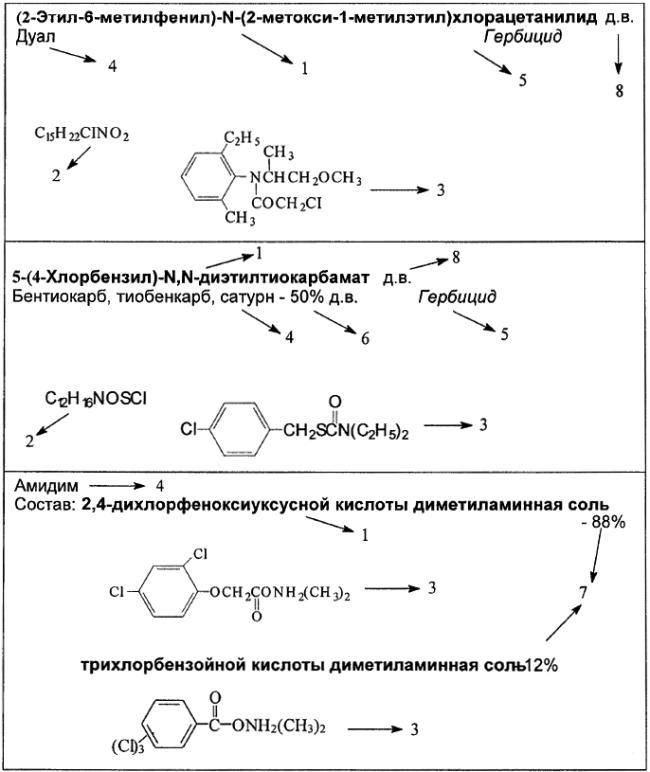 
Рис.1. Пояснение к таблицам N 2 и N 3
     * точный химический состав препарата неизвестен;
     
     ** норматив для морской воды;
     
     *** цифровой показатель используется только для контроля данного смесевого вещества;
     
      в случае использования данных буровых растворов на скважинах других месторождений должны быть проведены дополнительные исследования, с учетом присутствия в выбуренных породах веществ, свойственных этому месторождению;
     
      0,25 мг/дм к фоновому содержанию взвешенных веществ для водных объектов рыбохозяйственного значения высшей и 1 категории и 0,75 мг/дм для водных объектов рыбохозяйственного значения 2 категории;
     
      все растворимые в воде формы;
     
      ПДК смесевых препаратов применяются для экспертной оценки экологического риска применения препарата и при подготовке материалов для предъявления исков за ущерб, нанесенный водным биоресурсам.
     
     Во второй графе приводится номер CAS (CAS registry number - уникальный численный идентификатор химических соединений, полимеров, биологических последовательностей нуклеотидов или аминокислот, смесей и сплавов, внесённых в реестр Chemical Abstracts Service. Номер CAS записывается в виде трёх групп арабских чисел, разделённых дефисами).
     В третьей графе приводится лимитирующий показатель вредности (ЛПВ):
     "токс" - токсикологический (прямое токсическое действие веществ на водные биологические ресурсы);
     
     "сан" - санитарный (нарушение экологических условий при попадании вещества в воду водного объекта рыбохозяйственного значения): изменение трофности водных объектов; гидрохимических показателей: кислорода, азота, фосфора, рН; нарушение самоочищения воды водных объектов: БПК (биохимическое потребление кислорода за 5 суток); численность сапрофитной микрофлоры;
     
     "сан-токс" - санитарно-токсикологический (действие вещества на водные биологические ресурсы и санитарные показатели водных объектов рыбохозяйственного значения);
     
     "орг" - органолептический (образование в воде водных объектов рыбохозяйственного значения пленок и пены на поверхности воды, появление в воде посторонних привкусов и запахов, выпадение осадка, появление опалесценции, мутности и взвешенных веществ, изменение цвета воды водных объектов). При этом указывается расшифровка характера изменения органолептических свойств воды водных объектов рыбохозяйственного значения (зап. - запах; мутн. - мутность; окр. - окраска; пен. - пена; пл. - пленка; привк. - привкус; оп. - опалесценция).
     
     В четвертой графе приводится значение ПДК (предельно допустимая концентрация).
     В пятой графе - класс опасности, который определяется в соответствии с приказом Минприроды России от 4 декабря 2014 г. N 536 "Об утверждении Критериев отнесения отходов к I-V классам опасности по степени негативного воздействия на окружающую среду"(зарегистрировано в Минюсте России 29 декабря 2015 г., регистрационный N 40330).
     В шестой графе - методы анализа и контролируемые вещества для смесевых препаратов.
     Используемые сокращения (методы анализа вещества):
     
     ААС - атомно-абсорбционная спектроскопия.
     
     ВЭЖХ - высокоэффективная жидкостная хроматография.
     
     ГХ - газовая хроматография.
     
     ТСХ - тонкослойная хроматография.
     
     ГХМС - хроматомасс-спектрометрия.
     
     ИК - инфракрасная спектроскопия.
     
     ИСП - метод индуктивно связанной плазмы.
     
     ЭМС - электроспрей масс-спектрометрия.
     


Электронный текст документа
подготовлен АО "Кодекс" и сверен по:
Официальный интернет-портал
правовой информации
www.pravo.gov.ru, 16.01.2017,
N 0001201701160006
     Показатели качестваКатегории водного объекта рыбохозяйственого значенияКатегории водного объекта рыбохозяйственого значенияводы водных
объектов
рыбохозяйственного
значениявысшая и перваявтораяВзвешенные веществаПри сбросе возвратных (сточных) вод конкретным водопользователем, при производстве работ на водном объекте и в прибрежной зоне содержание взвешенных веществ в контрольном створе (пункте) не должно увеличиваться по сравнению с естественными условиями более чем на:При сбросе возвратных (сточных) вод конкретным водопользователем, при производстве работ на водном объекте и в прибрежной зоне содержание взвешенных веществ в контрольном створе (пункте) не должно увеличиваться по сравнению с естественными условиями более чем на:0,25 мг/дм0,75 мг/дмВ водных объектах рыбохозяйственного значения при содержании в межень более 30 мг/дм природных взвешенных веществ допускается увеличение содержания их в воде в пределах 5%. Возвратные (сточные) воды, содержащие взвешенные вещества со скоростью осаждения более 0,4 мм/с, запрещается сбрасывать в водотоки, при скорости осаждения более 0,2 мм/с - в водоемыВ водных объектах рыбохозяйственного значения при содержании в межень более 30 мг/дм природных взвешенных веществ допускается увеличение содержания их в воде в пределах 5%. Возвратные (сточные) воды, содержащие взвешенные вещества со скоростью осаждения более 0,4 мм/с, запрещается сбрасывать в водотоки, при скорости осаждения более 0,2 мм/с - в водоемыПлавающие примеси (вещества)На поверхности воды водных объектов рыбохозяйственного значения в зоне антропогенного воздействия не должны обнаруживаться пленки нефтепродуктов, масел, жиров и скопления других примесейНа поверхности воды водных объектов рыбохозяйственного значения в зоне антропогенного воздействия не должны обнаруживаться пленки нефтепродуктов, масел, жиров и скопления других примесейТемператураТемпература воды не должна повышаться под влиянием хозяйственной деятельности (в том числе, при сбросе сточных вод) по сравнению с естественной температурой водного объекта более чем на 5°С, с общим повышением температуры не более чем до 20°С летом и 5°С зимой для водных объектов, где обитают холодолюбивые рыбы (лососевые и сиговые) и не более чем до 28°С летом и 8°С зимой в остальных случаях. В местах нерестилищ налима запрещается повышать температуру воды зимой более чем на 2°СТемпература воды не должна повышаться под влиянием хозяйственной деятельности (в том числе, при сбросе сточных вод) по сравнению с естественной температурой водного объекта более чем на 5°С, с общим повышением температуры не более чем до 20°С летом и 5°С зимой для водных объектов, где обитают холодолюбивые рыбы (лососевые и сиговые) и не более чем до 28°С летом и 8°С зимой в остальных случаях. В местах нерестилищ налима запрещается повышать температуру воды зимой более чем на 2°СВодородный показатель (рН)Должен соответствовать фоновому значению показателя для воды водного объекта рыбохозяйственного значенияДолжен соответствовать фоновому значению показателя для воды водного объекта рыбохозяйственного значенияРастворенный кислородСодержание растворенного кислорода не должно опускаться ниже 6,0 мг/дм под влиянием хозяйственной деятельности (в том числе, при сбросе сточных вод)
Содержание растворенного кислорода в зимний (подледный) период не должно опускаться ниже (в зимний период подледный)Содержание растворенного кислорода не должно опускаться ниже 6,0 мг/дм под влиянием хозяйственной деятельности (в том числе, при сбросе сточных вод)
Содержание растворенного кислорода в зимний (подледный) период не должно опускаться ниже (в зимний период подледный)6,04,0 мг/дмВ летний (открытый) период во всех водных объектах должен быть не менее 6 мг/дмВ летний (открытый) период во всех водных объектах должен быть не менее 6 мг/дмБиохимическое
потребление
кислорода за 5 суток
БПКПри температуре 20°С под влиянием хозяйственной деятельности (в том числе, при сбросе сточных вод) не должно превышатьПри температуре 20°С под влиянием хозяйственной деятельности (в том числе, при сбросе сточных вод) не должно превышать2,1 мг/дм2,1 мг/дмПри температуре 20°С под влиянием хозяйственной деятельности (в том числе, при сбросе сточных вод) не должно превышатьПри температуре 20°С под влиянием хозяйственной деятельности (в том числе, при сбросе сточных вод) не должно превышать3,0 мг/дм3,0 мг/дмБиохимическое
потребление
кислорода БПКЕсли в зимний период содержание растворенного кислорода в водных объектах высшей и первой категории снижается до 6,0 мг/дм, а в водных объектах второй категории до 4 мг/дм, то можно допустить сброс в них только тех сточных вод, которые не изменяют БПК воды водного объектаЕсли в зимний период содержание растворенного кислорода в водных объектах высшей и первой категории снижается до 6,0 мг/дм, а в водных объектах второй категории до 4 мг/дм, то можно допустить сброс в них только тех сточных вод, которые не изменяют БПК воды водного объектаТоксичность водыВода водных объектов рыбохозяйственного значения в местах сброса сточных вод не должна оказывать острого токсического действия на тест-объекты. Вода водного объекта в контрольном створе не должна оказывать хронического токсического действия на тест-объектыВода водных объектов рыбохозяйственного значения в местах сброса сточных вод не должна оказывать острого токсического действия на тест-объекты. Вода водного объекта в контрольном створе не должна оказывать хронического токсического действия на тест-объектыНормируемое веществоНормируемое веществоНормируемое веществоНормируемое веществоCASCASЛПВЛПВПДК,
мг/дмПДК,
мг/дмКласс опас-
ностиКласс опас-
ностиКласс опас-
ностиМетод контроля,
контролируемый
показатель11112233445556Абиетиновая кислота
CHOАбиетиновая кислота
CHOАбиетиновая кислота
CHOАбиетиновая кислота
CHO514-10-3514-10-3токстокс0,0010,001222ГХ, ГХМС, ВЭЖХАвиксил 70% с.п.Авиксил 70% с.п.Авиксил 70% с.п.Авиксил 70% с.п.токстокс0,00030,0003222ГХ, ТСХ
по оксадиксилу, колориметрияСостав:Состав:оксадиксил, 2,6-Диметил-N-(2-метоксиацетил)-N-(2-
оксо-1,3-оксазолидинил-3)-анилин
д.в. CHNO - 9 или 8%,
поликарбацин технический, комплекс цинковой соли
этилен-бис-дитиокарбаминовой кислоты с этилен-
тиурамдисульфидом д.в. - 74%оксадиксил, 2,6-Диметил-N-(2-метоксиацетил)-N-(2-
оксо-1,3-оксазолидинил-3)-анилин
д.в. CHNO - 9 или 8%,
поликарбацин технический, комплекс цинковой соли
этилен-бис-дитиокарбаминовой кислоты с этилен-
тиурамдисульфидом д.в. - 74%по поликарбацинуАдипат аммония
CHNOАдипат аммония
CHNOАдипат аммония
CHNOАдипат аммония
CHNO19090-60-919090-60-9сансан0,50,5444ГХ, ГХМСАдипиновая кислота, гександиовая кислота
CHOАдипиновая кислота, гександиовая кислота
CHOАдипиновая кислота, гександиовая кислота
CHOАдипиновая кислота, гександиовая кислота
CHO124-04-9124-04-9токстокс6,06,0444ГХ, ГХМСАдипиновой кислоты диметиловый эфир
CHOАдипиновой кислоты диметиловый эфир
CHOАдипиновой кислоты диметиловый эфир
CHOАдипиновой кислоты диметиловый эфир
CHO627-93-0627-93-0токстокс0,20,2444ГХ, ГХМСАзоцен 5% с.п.
Триадимефон, 3,3-диметил-1-(1H-1,2,4-триазолил-1)-1-(4-хлор-
фенокси)-бутанон-2 д.в. - 5,5%Азоцен 5% с.п.
Триадимефон, 3,3-диметил-1-(1H-1,2,4-триазолил-1)-1-(4-хлор-
фенокси)-бутанон-2 д.в. - 5,5%Азоцен 5% с.п.
Триадимефон, 3,3-диметил-1-(1H-1,2,4-триазолил-1)-1-(4-хлор-
фенокси)-бутанон-2 д.в. - 5,5%Азоцен 5% с.п.
Триадимефон, 3,3-диметил-1-(1H-1,2,4-триазолил-1)-1-(4-хлор-
фенокси)-бутанон-2 д.в. - 5,5%43121-43-343121-43-3сан-токссан-токс0,10,1333ГХ, ТСХ
по триадимефонуАкриламид, пропенамид
CHNOАкриламид, пропенамид
CHNOАкриламид, пропенамид
CHNOАкриламид, пропенамид
CHNO79-06-179-06-1токстокс0,350,35444ГХ, ГХМСАкриловая кислота, этиленкарбоновая кислота, пропеновая кислота
CHOАкриловая кислота, этиленкарбоновая кислота, пропеновая кислота
CHOАкриловая кислота, этиленкарбоновая кислота, пропеновая кислота
CHOАкриловая кислота, этиленкарбоновая кислота, пропеновая кислота
CHO79-10-779-10-7токстокс0,0030,003333ГХ, ГХМСАкриловая эмульсия сополимерная МБМ-3, сополимер метилакрилата, бутилакрилата, метакриловой кислотыАкриловая эмульсия сополимерная МБМ-3, сополимер метилакрилата, бутилакрилата, метакриловой кислотыАкриловая эмульсия сополимерная МБМ-3, сополимер метилакрилата, бутилакрилата, метакриловой кислотыАкриловая эмульсия сополимерная МБМ-3, сополимер метилакрилата, бутилакрилата, метакриловой кислотысансан0,010,01333ГХ, ГХМС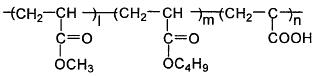 Акриловой кислоты 2-этилгексиловый эфир, 2ЭГА
CHOАкриловой кислоты 2-этилгексиловый эфир, 2ЭГА
CHOАкриловой кислоты 2-этилгексиловый эфир, 2ЭГА
CHOАкриловой кислоты 2-этилгексиловый эфир, 2ЭГА
CHO103-11-7103-11-7оргорг0,0010,001333ГХ, ГХМСАкрилонитрил, нитрил акриловой кислоты, нитрил пропеновой кислоты
CHNАкрилонитрил, нитрил акриловой кислоты, нитрил пропеновой кислоты
CHNАкрилонитрил, нитрил акриловой кислоты, нитрил пропеновой кислоты
CHNАкрилонитрил, нитрил акриловой кислоты, нитрил пропеновой кислоты
CHN107-13-1107-13-1сан-токссан-токс0,010,01333ГХ, ГХМСАкромидан - ЛК, метакрилоксиэтилтриметиламмония сульфометильная соль
CHNOSАкромидан - ЛК, метакрилоксиэтилтриметиламмония сульфометильная соль
CHNOSАкромидан - ЛК, метакрилоксиэтилтриметиламмония сульфометильная соль
CHNOSАкромидан - ЛК, метакрилоксиэтилтриметиламмония сульфометильная соль
CHNOS6891-44-76891-44-7токстокс0,00010,0001222ВЭЖХАлифатические амины высшие, смесь первичных алифатических аминов
CHNH, n = 17-20Алифатические амины высшие, смесь первичных алифатических аминов
CHNH, n = 17-20Алифатические амины высшие, смесь первичных алифатических аминов
CHNH, n = 17-20Алифатические амины высшие, смесь первичных алифатических аминов
CHNH, n = 17-20токстокс0,00030,0003333ГХ, ГХМС
по компонентамАлкилбензолсульфонат натрия
CHNaOSАлкилбензолсульфонат натрия
CHNaOSАлкилбензолсульфонат натрия
CHNaOSАлкилбензолсульфонат натрия
CHNaOS69669-44-969669-44-9токстокс0,030,03333ВЭЖХАлкил C-C-диметил-бензолметанаммоний хлорид
Синонимы: N,N-Диметил-N-алкил C10-16-бензиламмоний хлорид, алкил C10-16-диметилбензиламмоний хлорид,
алкилбензилдиметиламмоний хлорид, АБД - хлорид, катапин АБ, бензилдиметилалкиламмоний хлорид, (алкил) (бензил) (диметил)-аммоний хлорид
Продукт R-8099 Е
CHClNАлкил C-C-диметил-бензолметанаммоний хлорид
Синонимы: N,N-Диметил-N-алкил C10-16-бензиламмоний хлорид, алкил C10-16-диметилбензиламмоний хлорид,
алкилбензилдиметиламмоний хлорид, АБД - хлорид, катапин АБ, бензилдиметилалкиламмоний хлорид, (алкил) (бензил) (диметил)-аммоний хлорид
Продукт R-8099 Е
CHClNАлкил C-C-диметил-бензолметанаммоний хлорид
Синонимы: N,N-Диметил-N-алкил C10-16-бензиламмоний хлорид, алкил C10-16-диметилбензиламмоний хлорид,
алкилбензилдиметиламмоний хлорид, АБД - хлорид, катапин АБ, бензилдиметилалкиламмоний хлорид, (алкил) (бензил) (диметил)-аммоний хлорид
Продукт R-8099 Е
CHClNАлкил C-C-диметил-бензолметанаммоний хлорид
Синонимы: N,N-Диметил-N-алкил C10-16-бензиламмоний хлорид, алкил C10-16-диметилбензиламмоний хлорид,
алкилбензилдиметиламмоний хлорид, АБД - хлорид, катапин АБ, бензилдиметилалкиламмоний хлорид, (алкил) (бензил) (диметил)-аммоний хлорид
Продукт R-8099 Е
CHClN8001-54-5/
63449-41-2/
68424-85-18001-54-5/
63449-41-2/
68424-85-1токс


токстокс


токс0,005


0,005**0,005


0,005**3


33


33


3ВЭЖХ СпектрофотометрияАлкилпиридиний бромиды (смесь солей гептил, октил, нонил пиридиния)
Синонимы: бромистые соли алкилпиридинияАлкилпиридиний бромиды (смесь солей гептил, октил, нонил пиридиния)
Синонимы: бромистые соли алкилпиридинияАлкилпиридиний бромиды (смесь солей гептил, октил, нонил пиридиния)
Синонимы: бромистые соли алкилпиридинияАлкилпиридиний бромиды (смесь солей гептил, октил, нонил пиридиния)
Синонимы: бромистые соли алкилпиридиниятокстокс0,8**0,8**444ВЭЖХ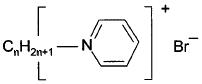 n = 7, 8, 9n = 7, 8, 9n = 7, 8, 9n = 7, 8, 9Алкилполиамин, N-алкил (жирных кислот таллового масла) полиэтенполиамин,
[{RCOOH}{-CH-NH-}]Алкилполиамин, N-алкил (жирных кислот таллового масла) полиэтенполиамин,
[{RCOOH}{-CH-NH-}]Алкилполиамин, N-алкил (жирных кислот таллового масла) полиэтенполиамин,
[{RCOOH}{-CH-NH-}]Алкилполиамин, N-алкил (жирных кислот таллового масла) полиэтенполиамин,
[{RCOOH}{-CH-NH-}]68910-93-068910-93-0сан-токс

сан-токссан-токс

сан-токс0,1

0,1**0,1

0,1**4

44

44

4ВЭЖХАлкилсульфат первичный (в техническом препарате до 16% сульфата натрия)Алкилсульфат первичный (в техническом препарате до 16% сульфата натрия)Алкилсульфат первичный (в техническом препарате до 16% сульфата натрия)Алкилсульфат первичный (в техническом препарате до 16% сульфата натрия)орг
(пена),
токсорг
(пена),
токс0,20,2444ВЭЖХRSO; R=CHRSO; R=CHRSO; R=CHn = 12-14Алкилсульфаты натрия (смесь первичных алкилсульфатов натрия)
CHOSONa, n = 10-12Алкилсульфаты натрия (смесь первичных алкилсульфатов натрия)
CHOSONa, n = 10-12Алкилсульфаты натрия (смесь первичных алкилсульфатов натрия)
CHOSONa, n = 10-12Алкилсульфаты натрия (смесь первичных алкилсульфатов натрия)
CHOSONa, n = 10-12сансан0,50,5444ВЭЖХАлкилсульфонат натрия (в техническом препарате до 15% хлорида натрия)
CHSONa, n = 12-15Алкилсульфонат натрия (в техническом препарате до 15% хлорида натрия)
CHSONa, n = 12-15Алкилсульфонат натрия (в техническом препарате до 15% хлорида натрия)
CHSONa, n = 12-15Алкилсульфонат натрия (в техническом препарате до 15% хлорида натрия)
CHSONa, n = 12-15токстокс0,50,5444ВЭЖХАлкилсульфонат натрия на керосиновой основе, натриевые соли алкилсульфокислот
CHSONa, n = 11-12Алкилсульфонат натрия на керосиновой основе, натриевые соли алкилсульфокислот
CHSONa, n = 11-12Алкилсульфонат натрия на керосиновой основе, натриевые соли алкилсульфокислот
CHSONa, n = 11-12Алкилсульфонат натрия на керосиновой основе, натриевые соли алкилсульфокислот
CHSONa, n = 11-12токстокс0,50,5444ВЭЖХАлкилсульфонат натрия на синтине, натриевые соли
алкилсульфокислот (паста)
CHSONa, n = 13-14Алкилсульфонат натрия на синтине, натриевые соли
алкилсульфокислот (паста)
CHSONa, n = 13-14Алкилсульфонат натрия на синтине, натриевые соли
алкилсульфокислот (паста)
CHSONa, n = 13-14Алкилсульфонат натрия на синтине, натриевые соли
алкилсульфокислот (паста)
CHSONa, n = 13-14токстокс1,01,0444ВЭЖХАллилацетат
CHOАллилацетат
CHOАллилацетат
CHOАллилацетат
CHO591-87-7591-87-7токстокс0,050,05444ГХ, ГХМС1-(-Аллилокси-2,4-дихлорфенетил) имидазол
Имазалил
CHClNO1-(-Аллилокси-2,4-дихлорфенетил) имидазол
Имазалил
CHClNO1-(-Аллилокси-2,4-дихлорфенетил) имидазол
Имазалил
CHClNO1-(-Аллилокси-2,4-дихлорфенетил) имидазол
Имазалил
CHClNO35554-44-035554-44-0токстокс0,0010,001333ГХАлмазис 600 г/кг, в.д.г.Алмазис 600 г/кг, в.д.г.Алмазис 600 г/кг, в.д.г.Алмазис 600 г/кг, в.д.г.токстокс0,010,01333ВЭЖХ
по метсульфурон-Состав:Состав:метсульфурон-метил д.в. - 60%
сульфонол Н-1
неонол АФ-12
кальция хлорид
каолинметсульфурон-метил д.в. - 60%
сульфонол Н-1
неонол АФ-12
кальция хлорид
каолинметилАльбитАльбитАльбитАльбитсан-токссан-токс1,01,0444Фотоколометрия
по фосфат-анионуСостав:Состав:гидролизат бактерий Bacillus Megaterium - 30,77%,
поли-бета-гидромасляная кислота
(нерастворимые гранулы) - 0,62%,
калий азотнокислый - 9,23%
калий фосфорнокислый - 9,23%
карбамид (мочевина) - 18,46%
магний сернокислый - 6,15%
вода - до 100%гидролизат бактерий Bacillus Megaterium - 30,77%,
поли-бета-гидромасляная кислота
(нерастворимые гранулы) - 0,62%,
калий азотнокислый - 9,23%
калий фосфорнокислый - 9,23%
карбамид (мочевина) - 18,46%
магний сернокислый - 6,15%
вода - до 100%в соответствии с
трофностью водного
объектаАлюминий
AlАлюминий
AlАлюминий
AlАлюминий
Al7429-90-57429-90-5токстокс0,040,04444ААС, ИСПАлюминия оксихлорид (гидроксихлорид)
AlClO (AlCl(OH))Алюминия оксихлорид (гидроксихлорид)
AlClO (AlCl(OH))Алюминия оксихлорид (гидроксихлорид)
AlClO (AlCl(OH))Алюминия оксихлорид (гидроксихлорид)
AlClO (AlCl(OH))1327-41-91327-41-9сан.-токссан.-токс0,5**
0,04** ион Al0,5**
0,04** ион Al333ААС по алюминиюАлюминия сульфат, алюминий сернокислый
Al(SO)Алюминия сульфат, алюминий сернокислый
Al(SO)Алюминия сульфат, алюминий сернокислый
Al(SO)Алюминия сульфат, алюминий сернокислый
Al(SO)10043-01-310043-01-3токстокс0,5 по веществу
0,04
в пересчете
на Al0,5 по веществу
0,04
в пересчете
на Al444ААС, ИСП по AlАлюмокалиевые квасцы, калия-алюминия сульфата додекагидрат
KAl(SO)·12HOАлюмокалиевые квасцы, калия-алюминия сульфата додекагидрат
KAl(SO)·12HOАлюмокалиевые квасцы, калия-алюминия сульфата додекагидрат
KAl(SO)·12HOАлюмокалиевые квасцы, калия-алюминия сульфата додекагидрат
KAl(SO)·12HO7784-24-97784-24-9токстокс0,63 по веществу
0,04
в пересчете
на Al0,63 по веществу
0,04
в пересчете
на Al444ААС, ИСП по AlАлюмокремниевый коагулянт-флокулянт
(АККФ)Алюмокремниевый коагулянт-флокулянт
(АККФ)Алюмокремниевый коагулянт-флокулянт
(АККФ)Алюмокремниевый коагулянт-флокулянт
(АККФ)токстокс2,45 по
веществу
0,042,45 по
веществу
0,04444ААС, ИСП по Al

норматив рНСостав:Состав:сернокислый алюминий Al(SO) - 8,4-9,4%
кремниевая кислота НSiO - 3,8-4,4%
NaSO - 2,8%
KSO - 1,15%
вода - 80-82%
рН - 1,7-2,3сернокислый алюминий Al(SO) - 8,4-9,4%
кремниевая кислота НSiO - 3,8-4,4%
NaSO - 2,8%
KSO - 1,15%
вода - 80-82%
рН - 1,7-2,3в пересчете
на Alв пересчете
на AlАлюмосиликат гидрооксид натрия, бентонит, С 101Алюмосиликат гидрооксид натрия, бентонит, С 101Алюмосиликат гидрооксид натрия, бентонит, С 101Алюмосиликат гидрооксид натрия, бентонит, С 1011302-78-91302-78-9орг, сан-токсорг, сан-токс10,0**10,0**444Гравиметрия
по взвешенным
веществамАльфа-бутил-омега-гидроксиполи[окси(метил-1,2-
этандиил)] CHO(CHO)n-HАльфа-бутил-омега-гидроксиполи[окси(метил-1,2-
этандиил)] CHO(CHO)n-HАльфа-бутил-омега-гидроксиполи[окси(метил-1,2-
этандиил)] CHO(CHO)n-HАльфа-бутил-омега-гидроксиполи[окси(метил-1,2-
этандиил)] CHO(CHO)n-H9003-13-89003-13-8оргорг12,5**12,5**333ВЭЖХ-МСАльфа-гидро-омега-гидроксиполи[окси(метил-1,2-этандиил)]
H-O(CHO)n-HАльфа-гидро-омега-гидроксиполи[окси(метил-1,2-этандиил)]
H-O(CHO)n-HАльфа-гидро-омега-гидроксиполи[окси(метил-1,2-этандиил)]
H-O(CHO)n-HАльфа-гидро-омега-гидроксиполи[окси(метил-1,2-этандиил)]
H-O(CHO)n-Hоргорг100,0**100,0**333ВЭЖХ-МСАмид ацетоуксусной кислоты
CHNOАмид ацетоуксусной кислоты
CHNOАмид ацетоуксусной кислоты
CHNOАмид ацетоуксусной кислоты
CHNO5977-14-05977-14-0сансан0,010,01444ГХ, ГХМСАмидимАмидимАмидимАмидимАмидимтокстокс0,0010,0014ГХ, ГХМС, ВЭЖХГХ, ГХМС, ВЭЖХСостав:2,4-дихлорфеноксиуксусной кислоты диметиламинная соль - 88%2,4-дихлорфеноксиуксусной кислоты диметиламинная соль - 88%2,4-дихлорфеноксиуксусной кислоты диметиламинная соль - 88%2,4-дихлорфеноксиуксусной кислоты диметиламинная соль - 88%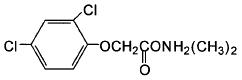 трихлорбензойной кислоты диметиламинная соль - 12%трихлорбензойной кислоты диметиламинная соль - 12%трихлорбензойной кислоты диметиламинная соль - 12%трихлорбензойной кислоты диметиламинная соль - 12%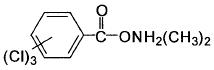 Амидосульфурон, 3-(4,6-диметоксипиримидин-2-ил)-
1- (N - метил-N - метилсульфонил-аминосульфонил) -
мочевина, д.в.
Секатор
CHNOSАмидосульфурон, 3-(4,6-диметоксипиримидин-2-ил)-
1- (N - метил-N - метилсульфонил-аминосульфонил) -
мочевина, д.в.
Секатор
CHNOSАмидосульфурон, 3-(4,6-диметоксипиримидин-2-ил)-
1- (N - метил-N - метилсульфонил-аминосульфонил) -
мочевина, д.в.
Секатор
CHNOSАмидосульфурон, 3-(4,6-диметоксипиримидин-2-ил)-
1- (N - метил-N - метилсульфонил-аминосульфонил) -
мочевина, д.в.
Секатор
CHNOSАмидосульфурон, 3-(4,6-диметоксипиримидин-2-ил)-
1- (N - метил-N - метилсульфонил-аминосульфонил) -
мочевина, д.в.
Секатор
CHNOS120923-37-7120923-37-7токстокс1,01,03ВЭЖХВЭЖХО-3-Амино-6[4-амино-4-дезокси--Д-глюко-
пиранозилокси-(2,3,4,4,,,6,7,8,8--оксигидро-8-гидрокси-7
-метиламинопирано-3,2)пиран-2-ил]-2-дезокси-Д-стрептамин
Апрамицин
CHNOО-3-Амино-6[4-амино-4-дезокси--Д-глюко-
пиранозилокси-(2,3,4,4,,,6,7,8,8--оксигидро-8-гидрокси-7
-метиламинопирано-3,2)пиран-2-ил]-2-дезокси-Д-стрептамин
Апрамицин
CHNOО-3-Амино-6[4-амино-4-дезокси--Д-глюко-
пиранозилокси-(2,3,4,4,,,6,7,8,8--оксигидро-8-гидрокси-7
-метиламинопирано-3,2)пиран-2-ил]-2-дезокси-Д-стрептамин
Апрамицин
CHNOО-3-Амино-6[4-амино-4-дезокси--Д-глюко-
пиранозилокси-(2,3,4,4,,,6,7,8,8--оксигидро-8-гидрокси-7
-метиламинопирано-3,2)пиран-2-ил]-2-дезокси-Д-стрептамин
Апрамицин
CHNOО-3-Амино-6[4-амино-4-дезокси--Д-глюко-
пиранозилокси-(2,3,4,4,,,6,7,8,8--оксигидро-8-гидрокси-7
-метиламинопирано-3,2)пиран-2-ил]-2-дезокси-Д-стрептамин
Апрамицин
CHNO37321-09-837321-09-8сансан0,40,44ВЭЖХВЭЖХ6-Амино-2-(4-аминофенил)-бензимидазол
CHN6-Амино-2-(4-аминофенил)-бензимидазол
CHN6-Амино-2-(4-аминофенил)-бензимидазол
CHN6-Амино-2-(4-аминофенил)-бензимидазол
CHN6-Амино-2-(4-аминофенил)-бензимидазол
CHN7621-86-57621-86-5токстокс0,00010,00011ГХ, ГХМС, ВЭЖХГХ, ГХМС, ВЭЖХАминогексаметилен-аминометилтриэтоксисилан, АДЭ-3
CHNOSiАминогексаметилен-аминометилтриэтоксисилан, АДЭ-3
CHNOSiАминогексаметилен-аминометилтриэтоксисилан, АДЭ-3
CHNOSiАминогексаметилен-аминометилтриэтоксисилан, АДЭ-3
CHNOSiАминогексаметилен-аминометилтриэтоксисилан, АДЭ-3
CHNOSi15129-36-915129-36-9орг (цвет, запах),
сан,
рыб-хоз
(запах мяса
рыбы)орг (цвет, запах),
сан,
рыб-хоз
(запах мяса
рыбы)0,00010,00012ГХ, ГХМСГХ, ГХМСО-13-Амино-3-дезокси--D-глюкопиранозил-(1-4)-O-2,3,6-
тридезокси--D-рибогексапиранозил-(1-6)-2-
дезоксистрептамин
Тобрамицин
CHNOО-13-Амино-3-дезокси--D-глюкопиранозил-(1-4)-O-2,3,6-
тридезокси--D-рибогексапиранозил-(1-6)-2-
дезоксистрептамин
Тобрамицин
CHNOО-13-Амино-3-дезокси--D-глюкопиранозил-(1-4)-O-2,3,6-
тридезокси--D-рибогексапиранозил-(1-6)-2-
дезоксистрептамин
Тобрамицин
CHNOО-13-Амино-3-дезокси--D-глюкопиранозил-(1-4)-O-2,3,6-
тридезокси--D-рибогексапиранозил-(1-6)-2-
дезоксистрептамин
Тобрамицин
CHNOО-13-Амино-3-дезокси--D-глюкопиранозил-(1-4)-O-2,3,6-
тридезокси--D-рибогексапиранозил-(1-6)-2-
дезоксистрептамин
Тобрамицин
CHNO2986-56-42986-56-4сансан0,40,44ВЭЖХВЭЖХ4-Амино-3,5-дихлор-6-фтор-2-пиридилоксиуксусная кислота и ее 1-метилгептиловый эфир
Флуроксипир, старане-2004-Амино-3,5-дихлор-6-фтор-2-пиридилоксиуксусная кислота и ее 1-метилгептиловый эфир
Флуроксипир, старане-2004-Амино-3,5-дихлор-6-фтор-2-пиридилоксиуксусная кислота и ее 1-метилгептиловый эфир
Флуроксипир, старане-2004-Амино-3,5-дихлор-6-фтор-2-пиридилоксиуксусная кислота и ее 1-метилгептиловый эфир
Флуроксипир, старане-2004-Амино-3,5-дихлор-6-фтор-2-пиридилоксиуксусная кислота и ее 1-метилгептиловый эфир
Флуроксипир, старане-20069377-81-769377-81-7токстокс0,0010,0013ГХ, ГХМС, ВЭЖХГХ, ГХМС, ВЭЖХ4-Амино-N,N-диэтиланилинсульфат, ЦПВ-1
CHN·HSO4-Амино-N,N-диэтиланилинсульфат, ЦПВ-1
CHN·HSO4-Амино-N,N-диэтиланилинсульфат, ЦПВ-1
CHN·HSO4-Амино-N,N-диэтиланилинсульфат, ЦПВ-1
CHN·HSO4-Амино-N,N-диэтиланилинсульфат, ЦПВ-1
CHN·HSO6283-63-26283-63-2токстокс0,010,013ГХ, ГХМС, ВЭЖХ
по аминуГХ, ГХМС, ВЭЖХ
по амину4-Амино-3-метил-6-фенил-1,2,4-триазинон-5
Метамитрон
CHNO4-Амино-3-метил-6-фенил-1,2,4-триазинон-5
Метамитрон
CHNO4-Амино-3-метил-6-фенил-1,2,4-триазинон-5
Метамитрон
CHNO4-Амино-3-метил-6-фенил-1,2,4-триазинон-5
Метамитрон
CHNO4-Амино-3-метил-6-фенил-1,2,4-триазинон-5
Метамитрон
CHNO41394-05-241394-05-2токстокс0,0050,0053ТСХТСХАминопропилтриэтоксисилан, АГМ-9
 Аминопропилтриэтоксисилан, АГМ-9
 Аминопропилтриэтоксисилан, АГМ-9
 Аминопропилтриэтоксисилан, АГМ-9
 Аминопропилтриэтоксисилан, АГМ-9
 токстокс0,010,014ГХ, ГХМСГХ, ГХМССостав:-аминопропилтриэтоксисилан
NH(CH)Si(OCH)
-аминопропилтриэтоксисилан-аминопропилтриэтоксисилан
NH(CH)Si(OCH)
-аминопропилтриэтоксисилан-аминопропилтриэтоксисилан
NH(CH)Si(OCH)
-аминопропилтриэтоксисилан-аминопропилтриэтоксисилан
NH(CH)Si(OCH)
-аминопропилтриэтоксисилан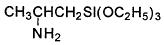 тетраэтоксисилан - не более 9%
Si(OCH)тетраэтоксисилан - не более 9%
Si(OCH)тетраэтоксисилан - не более 9%
Si(OCH)тетраэтоксисилан - не более 9%
Si(OCH)Аминосульфоновая кислота, сульфаминовая кислота, амидосульфокислота, амидосерная кислота
NHSOHАминосульфоновая кислота, сульфаминовая кислота, амидосульфокислота, амидосерная кислота
NHSOHАминосульфоновая кислота, сульфаминовая кислота, амидосульфокислота, амидосерная кислота
NHSOHАминосульфоновая кислота, сульфаминовая кислота, амидосульфокислота, амидосерная кислота
NHSOHАминосульфоновая кислота, сульфаминовая кислота, амидосульфокислота, амидосерная кислота
NHSOH5329-14-65329-14-6сан-токссан-токс0,3
по веществу
0,007 в пересчетена NHSO0,3
по веществу
0,007 в пересчетена NHSO4Ионная хроматография по NHSOИонная хроматография по NHSO4-Амино-6-третбутил-3-метилтио-1,2,4-триазин-5-он
Зенкор
CHNOS4-Амино-6-третбутил-3-метилтио-1,2,4-триазин-5-он
Зенкор
CHNOS4-Амино-6-третбутил-3-метилтио-1,2,4-триазин-5-он
Зенкор
CHNOS4-Амино-6-третбутил-3-метилтио-1,2,4-триазин-5-он
Зенкор
CHNOS4-Амино-6-третбутил-3-метилтио-1,2,4-триазин-5-он
Зенкор
CHNOS21087-64-921087-64-9токстокс0,0000010,0000011ВЭЖХВЭЖХ4-Амино-1,2,4-триазол
CHN4-Амино-1,2,4-триазол
CHN4-Амино-1,2,4-триазол
CHN4-Амино-1,2,4-триазол
CHN4-Амино-1,2,4-триазол
CHN584-13-4584-13-4сан-токссан-токс0,010,013ГХ, ГХМСГХ, ГХМСАмифолАмифолАмифолАмифолАмифолтокстокс0,80,84ВЭЖХ по компонентамВЭЖХ по компонентамСостав:аммонийная соль нитрилотриметилфосфоновой
кислоты,
аммонийная соль метилиминодиметил-
фосфоновой кислоты,
аммонийная соль фосфористой кислоты,
аммонийная соль соляной кислоты,
вода - 15%аммонийная соль нитрилотриметилфосфоновой
кислоты,
аммонийная соль метилиминодиметил-
фосфоновой кислоты,
аммонийная соль фосфористой кислоты,
аммонийная соль соляной кислоты,
вода - 15%аммонийная соль нитрилотриметилфосфоновой
кислоты,
аммонийная соль метилиминодиметил-
фосфоновой кислоты,
аммонийная соль фосфористой кислоты,
аммонийная соль соляной кислоты,
вода - 15%аммонийная соль нитрилотриметилфосфоновой
кислоты,
аммонийная соль метилиминодиметил-
фосфоновой кислоты,
аммонийная соль фосфористой кислоты,
аммонийная соль соляной кислоты,
вода - 15%Аммиак
NH·nHOАммиак
NH·nHOАммиак
NH·nHOАммиак
NH·nHOАммиак
NH·nHO7664-41-77664-41-7токстокс0,050,054Колориметрия,
электрохимия, ионная
хроматография
по иону NHКолориметрия,
электрохимия, ионная
хроматография
по иону NHАммоний-ион
NHАммоний-ион
NHАммоний-ион
NHАммоний-ион
NHАммоний-ион
NH14798-03-914798-03-9токс


токстокс


токс0,5
(в пересчете
на азот 0,4);
2 9**
при 13-34%0,5
(в пересчете
на азот 0,4);
2 9**
при 13-34%4Колориметрия,
электрохимия,
ионная хроматографияКолориметрия,
электрохимия,
ионная хроматографияАммоний перхлорат, аммоний хлорнокислый
NHCIOАммоний перхлорат, аммоний хлорнокислый
NHCIOАммоний перхлорат, аммоний хлорнокислый
NHCIOАммоний перхлорат, аммоний хлорнокислый
NHCIOАммоний перхлорат, аммоний хлорнокислый
NHCIO7790-98-97790-98-9токстокс0,044 по веществу
0,038 в пересчете
на ClO0,044 по веществу
0,038 в пересчете
на ClO3Колориметрия,
электрохимия,
ионная хроматография
по иону ClOКолориметрия,
электрохимия,
ионная хроматография
по иону ClOАммоний сульфаминовокислый, аммония сульфамат
NHSONHАммоний сульфаминовокислый, аммония сульфамат
NHSONHАммоний сульфаминовокислый, аммония сульфамат
NHSONHАммоний сульфаминовокислый, аммония сульфамат
NHSONHАммоний сульфаминовокислый, аммония сульфамат
NHSONH7773-06-07773-06-0токстокс0,01 по веществу
0,007 в пересчете
на NHSO0,01 по веществу
0,007 в пересчете
на NHSO3Колориметрия, ионная хроматография
по NHSOКолориметрия, ионная хроматография
по NHSOАммоний тиосернокислый, аммоний серноватокислый, аммония тиосульфат
(NH)SOАммоний тиосернокислый, аммоний серноватокислый, аммония тиосульфат
(NH)SOАммоний тиосернокислый, аммоний серноватокислый, аммония тиосульфат
(NH)SOАммоний тиосернокислый, аммоний серноватокислый, аммония тиосульфат
(NH)SOАммоний тиосернокислый, аммоний серноватокислый, аммония тиосульфат
(NH)SO7783-18-87783-18-8сан-токссан-токс1,6
по веществу 0,5
в пересчете
на NH1,6
по веществу 0,5
в пересчете
на NH4Колориметрия,
электрохимия,
ионная хроматография по иону NHКолориметрия,
электрохимия,
ионная хроматография по иону NHАммония меркаптоацетатАммония меркаптоацетатАммония меркаптоацетатАммония меркаптоацетатАммония меркаптоацетат5421-46-55421-46-5токстокс1,01,04ВЭЖХВЭЖХАммония этосульфат четвертичный, тетраалкиламмония этосульфат
Продукт R-8293 ЕАммония этосульфат четвертичный, тетраалкиламмония этосульфат
Продукт R-8293 ЕАммония этосульфат четвертичный, тетраалкиламмония этосульфат
Продукт R-8293 ЕАммония этосульфат четвертичный, тетраалкиламмония этосульфат
Продукт R-8293 ЕАммония этосульфат четвертичный, тетраалкиламмония этосульфат
Продукт R-8293 Етокстокс0,02**0,02**3СпектрофотометрияСпектрофотометрияАмфикор, аммонийная соль алкилфосфористой кислоты
RHPO·NH, R = CH, n = 8-10Амфикор, аммонийная соль алкилфосфористой кислоты
RHPO·NH, R = CH, n = 8-10Амфикор, аммонийная соль алкилфосфористой кислоты
RHPO·NH, R = CH, n = 8-10Амфикор, аммонийная соль алкилфосфористой кислоты
RHPO·NH, R = CH, n = 8-10Амфикор, аммонийная соль алкилфосфористой кислоты
RHPO·NH, R = CH, n = 8-10сан-токссан-токс0,20,24ВЭЖХВЭЖХАнилин, аминобензол
CHNАнилин, аминобензол
CHNАнилин, аминобензол
CHNАнилин, аминобензол
CHNАнилин, аминобензол
CHN62-53-362-53-3токстокс0,00010,00012ГХ, ГХМС, ВЭЖХГХ, ГХМС, ВЭЖХАнилин солянокислый
CHNClАнилин солянокислый
CHNClАнилин солянокислый
CHNClАнилин солянокислый
CHNClАнилин солянокислый
CHNCl142-04-1142-04-1токстокс0,0010,0013ГХ, ГХМС, ВЭЖХГХ, ГХМС, ВЭЖХАнтинат
Состав:
спорокристаллический комплекс, содержащий эндотоксин
бактерий Bacillus thuringiensis - 89,5%
питательная среда:
уксусная кислота - 0,5%
хлористый натрий - 10,0%Антинат
Состав:
спорокристаллический комплекс, содержащий эндотоксин
бактерий Bacillus thuringiensis - 89,5%
питательная среда:
уксусная кислота - 0,5%
хлористый натрий - 10,0%Антинат
Состав:
спорокристаллический комплекс, содержащий эндотоксин
бактерий Bacillus thuringiensis - 89,5%
питательная среда:
уксусная кислота - 0,5%
хлористый натрий - 10,0%Антинат
Состав:
спорокристаллический комплекс, содержащий эндотоксин
бактерий Bacillus thuringiensis - 89,5%
питательная среда:
уксусная кислота - 0,5%
хлористый натрий - 10,0%Антинат
Состав:
спорокристаллический комплекс, содержащий эндотоксин
бактерий Bacillus thuringiensis - 89,5%
питательная среда:
уксусная кислота - 0,5%
хлористый натрий - 10,0%сан-токссан-токс0,010,013Микроскопия численности клетокМикроскопия численности клетокАнтипиттинговая добавка НИА-1Антипиттинговая добавка НИА-1Антипиттинговая добавка НИА-1Антипиттинговая добавка НИА-1Антипиттинговая добавка НИА-1Антипиттинговая добавка НИА-1орг
(запах,орг
(запах,0,030,034ВЭЖХ по компонентамВЭЖХ по компонентамВЭЖХ по компонентамСостав:Состав:сульфирол-8
лимед НИБ-3, раствор натриевой соли
аллилсульфокислотысульфирол-8
лимед НИБ-3, раствор натриевой соли
аллилсульфокислотысульфирол-8
лимед НИБ-3, раствор натриевой соли
аллилсульфокислотысульфирол-8
лимед НИБ-3, раствор натриевой соли
аллилсульфокислотыпена)пена)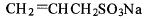 и хлористого натрия, полиоксипропиленгликоль, м.в. 600и хлористого натрия, полиоксипропиленгликоль, м.в. 600и хлористого натрия, полиоксипропиленгликоль, м.в. 600и хлористого натрия, полиоксипропиленгликоль, м.в. 600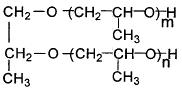 Антихлорозин-А, смесь аммонийных солей гидроксиэтилидендифосфонатов железаАнтихлорозин-А, смесь аммонийных солей гидроксиэтилидендифосфонатов железаАнтихлорозин-А, смесь аммонийных солей гидроксиэтилидендифосфонатов железаАнтихлорозин-А, смесь аммонийных солей гидроксиэтилидендифосфонатов железаАнтихлорозин-А, смесь аммонийных солей гидроксиэтилидендифосфонатов железаАнтихлорозин-А, смесь аммонийных солей гидроксиэтилидендифосфонатов железасан-токссан-токс1,01,04Ионная хроматография, ААС, ВЭЖХИонная хроматография, ААС, ВЭЖХИонная хроматография, ААС, ВЭЖХ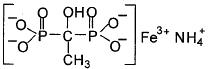 Антихлорозин-Б, железный комплекс нитрилотриметилфосфоновой кислотыАнтихлорозин-Б, железный комплекс нитрилотриметилфосфоновой кислотыАнтихлорозин-Б, железный комплекс нитрилотриметилфосфоновой кислотыАнтихлорозин-Б, железный комплекс нитрилотриметилфосфоновой кислотыАнтихлорозин-Б, железный комплекс нитрилотриметилфосфоновой кислотыАнтихлорозин-Б, железный комплекс нитрилотриметилфосфоновой кислотысансан0,30,34ААС, ВЭЖХААС, ВЭЖХААС, ВЭЖХ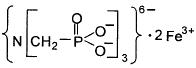 Антраниловая кислота, орто-аминобензойная кислота
CHNOАнтраниловая кислота, орто-аминобензойная кислота
CHNOАнтраниловая кислота, орто-аминобензойная кислота
CHNOАнтраниловая кислота, орто-аминобензойная кислота
CHNOАнтраниловая кислота, орто-аминобензойная кислота
CHNOАнтраниловая кислота, орто-аминобензойная кислота
CHNO118-92-3118-92-3токстокс0,0010,0013ГХ, ГХМС, ВЭЖХГХ, ГХМС, ВЭЖХГХ, ГХМС, ВЭЖХАнтрахинон
CHOАнтрахинон
CHOАнтрахинон
CHOАнтрахинон
CHOАнтрахинон
CHOАнтрахинон
CHO84-65-184-65-1токстокс0,50,54ГХ, ГХМС, ВЭЖХГХ, ГХМС, ВЭЖХГХ, ГХМС, ВЭЖХАрцерид 70% с.п.Арцерид 70% с.п.Арцерид 70% с.п.Арцерид 70% с.п.Арцерид 70% с.п.Арцерид 70% с.п.токстокс0,00070,00071ГХ, ГХМС, ВЭЖХ по металаксилу,
ВЭЖХ поГХ, ГХМС, ВЭЖХ по металаксилу,
ВЭЖХ поГХ, ГХМС, ВЭЖХ по металаксилу,
ВЭЖХ поСостав:Состав:поликарбацин д.в. - 53-66,5%
металаксил (ридомил) д.в. - 7,6%
концентрат СДБ - 7%
белая сажа - 3%
каолин до 100%поликарбацин д.в. - 53-66,5%
металаксил (ридомил) д.в. - 7,6%
концентрат СДБ - 7%
белая сажа - 3%
каолин до 100%поликарбацин д.в. - 53-66,5%
металаксил (ридомил) д.в. - 7,6%
концентрат СДБ - 7%
белая сажа - 3%
каолин до 100%поликарбацин д.в. - 53-66,5%
металаксил (ридомил) д.в. - 7,6%
концентрат СДБ - 7%
белая сажа - 3%
каолин до 100%поликарбацинуполикарбацинуполикарбацинуАссерт (смесь изомеров)Ассерт (смесь изомеров)Ассерт (смесь изомеров)Ассерт (смесь изомеров)Ассерт (смесь изомеров)Ассерт (смесь изомеров)токстокс0,0010,0013ГХ, ГХМС, ВЭЖХГХ, ГХМС, ВЭЖХГХ, ГХМС, ВЭЖХСостав:Состав:метил-2-(4-изопропил-4-метил-5-оксо-2-
Имидазолин-2-ил)-пара-толуат - 60%метил-2-(4-изопропил-4-метил-5-оксо-2-
Имидазолин-2-ил)-пара-толуат - 60%метил-2-(4-изопропил-4-метил-5-оксо-2-
Имидазолин-2-ил)-пара-толуат - 60%метил-2-(4-изопропил-4-метил-5-оксо-2-
Имидазолин-2-ил)-пара-толуат - 60%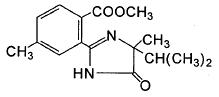 Метил-2-(4-изопропил-4метил-5-оксо-2-
Имидазолин-2-ил)-мета-толуат - 40%Метил-2-(4-изопропил-4метил-5-оксо-2-
Имидазолин-2-ил)-мета-толуат - 40%Метил-2-(4-изопропил-4метил-5-оксо-2-
Имидазолин-2-ил)-мета-толуат - 40%Метил-2-(4-изопропил-4метил-5-оксо-2-
Имидазолин-2-ил)-мета-толуат - 40%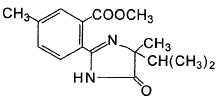 Асфальт сульфонат натрия, Солтекс, С 305Асфальт сульфонат натрия, Солтекс, С 305Асфальт сульфонат натрия, Солтекс, С 305Асфальт сульфонат натрия, Солтекс, С 305Асфальт сульфонат натрия, Солтекс, С 305Асфальт сульфонат натрия, Солтекс, С 30568201-32-168201-32-1токстокс0,5**0,5**4СпектрофотометрияСпектрофотометрияСпектрофотометрия"Атеми - S""Атеми - S""Атеми - S""Атеми - S""Атеми - S""Атеми - S"токстокс0,070,073ВЭЖХ по ципроконазолуВЭЖХ по ципроконазолуВЭЖХ по ципроконазолуСостав:Состав:ципроконазол - 0,8% д.в.
сера - 80%ципроконазол - 0,8% д.в.
сера - 80%ципроконазол - 0,8% д.в.
сера - 80%ципроконазол - 0,8% д.в.
сера - 80%Ацетальдегид, этаналь
CHOАцетальдегид, этаналь
CHOАцетальдегид, этаналь
CHOАцетальдегид, этаналь
CHOАцетальдегид, этаналь
CHOАцетальдегид, этаналь
CHO75-07-075-07-0оргорг0,250,254ГХ, ГХМСГХ, ГХМСГХ, ГХМСАцетанилид, N-фенилацетамид, N-фениламид уксусной кислоты
CHNOАцетанилид, N-фенилацетамид, N-фениламид уксусной кислоты
CHNOАцетанилид, N-фенилацетамид, N-фениламид уксусной кислоты
CHNOАцетанилид, N-фенилацетамид, N-фениламид уксусной кислоты
CHNOАцетанилид, N-фенилацетамид, N-фениламид уксусной кислоты
CHNOАцетанилид, N-фенилацетамид, N-фениламид уксусной кислоты
CHNO103-84-4103-84-4токстокс0,0040,0043ГХ, ГХМС, ВЭЖХГХ, ГХМС, ВЭЖХГХ, ГХМС, ВЭЖХАцетат 2-алкил-1(2-аминоэтил)-1H-4,5-дигидроимидазола, где алкил - радикал талловых масел
Продукт PR 4659Ацетат 2-алкил-1(2-аминоэтил)-1H-4,5-дигидроимидазола, где алкил - радикал талловых масел
Продукт PR 4659Ацетат 2-алкил-1(2-аминоэтил)-1H-4,5-дигидроимидазола, где алкил - радикал талловых масел
Продукт PR 4659Ацетат 2-алкил-1(2-аминоэтил)-1H-4,5-дигидроимидазола, где алкил - радикал талловых масел
Продукт PR 4659Ацетат 2-алкил-1(2-аминоэтил)-1H-4,5-дигидроимидазола, где алкил - радикал талловых масел
Продукт PR 4659Ацетат 2-алкил-1(2-аминоэтил)-1H-4,5-дигидроимидазола, где алкил - радикал талловых масел
Продукт PR 465968140-11-468140-11-4токстокс0,01**0,01**3ВЭЖХВЭЖХВЭЖХАцетат аммония, аммоний уксуснокислый
CHCOONHАцетат аммония, аммоний уксуснокислый
CHCOONHАцетат аммония, аммоний уксуснокислый
CHCOONHАцетат аммония, аммоний уксуснокислый
CHCOONHАцетат аммония, аммоний уксуснокислый
CHCOONHАцетат аммония, аммоний уксуснокислый
CHCOONH631-61-8631-61-8сансан0,10,14Ионная хроматография по ионам
NHи CHCOOИонная хроматография по ионам
NHи CHCOOИонная хроматография по ионам
NHи CHCOOАцетат кальция одноводный, кальций уксуснокислый
Ca(CHСОО)·HOАцетат кальция одноводный, кальций уксуснокислый
Ca(CHСОО)·HOАцетат кальция одноводный, кальций уксуснокислый
Ca(CHСОО)·HOАцетат кальция одноводный, кальций уксуснокислый
Ca(CHСОО)·HOАцетат кальция одноводный, кальций уксуснокислый
Ca(CHСОО)·HOАцетат кальция одноводный, кальций уксуснокислый
Ca(CHСОО)·HO5743-26-05743-26-0токстокс1,91,94Ионная хроматография по CHCOOИонная хроматография по CHCOOИонная хроматография по CHCOOАцетат кобальта тетрагидрат
Co(CHCOO)·4HOАцетат кобальта тетрагидрат
Co(CHCOO)·4HOАцетат кобальта тетрагидрат
Co(CHCOO)·4HOАцетат кобальта тетрагидрат
Co(CHCOO)·4HOАцетат кобальта тетрагидрат
Co(CHCOO)·4HOАцетат кобальта тетрагидрат
Co(CHCOO)·4HO6147-53-16147-53-1токстокс0,010,014ААС, ионная хроматография
по CoААС, ионная хроматография
по CoААС, ионная хроматография
по CoАцетат октанола-2, уксусный эфир вторичного октилового спирта, 2-октилацетат
CHOАцетат октанола-2, уксусный эфир вторичного октилового спирта, 2-октилацетат
CHOАцетат октанола-2, уксусный эфир вторичного октилового спирта, 2-октилацетат
CHOАцетат октанола-2, уксусный эфир вторичного октилового спирта, 2-октилацетат
CHOАцетат октанола-2, уксусный эфир вторичного октилового спирта, 2-октилацетат
CHOАцетат октанола-2, уксусный эфир вторичного октилового спирта, 2-октилацетат
CHO112-14-1112-14-1токстокс0,0010,0013ГХ, ГХМСГХ, ГХМСГХ, ГХМСАцетаты полипренолов
Н(CH)CHO
где n = 14-20Ацетаты полипренолов
Н(CH)CHO
где n = 14-20Ацетаты полипренолов
Н(CH)CHO
где n = 14-20Ацетаты полипренолов
Н(CH)CHO
где n = 14-20Ацетаты полипренолов
Н(CH)CHO
где n = 14-20Ацетаты полипренолов
Н(CH)CHO
где n = 14-20сан-токссан-токс2,52,53ВЭЖХВЭЖХВЭЖХАцетилацетон, 2,4-пентандион
CHOАцетилацетон, 2,4-пентандион
CHOАцетилацетон, 2,4-пентандион
CHOАцетилацетон, 2,4-пентандион
CHOАцетилацетон, 2,4-пентандион
CHOАцетилацетон, 2,4-пентандион
CHO123-54-6123-54-6токстокс0,390,394ГХМС, ВЭЖХГХМС, ВЭЖХГХМС, ВЭЖХАцетилацетонат марганца
(CHCOCHCOCH)MnАцетилацетонат марганца
(CHCOCHCOCH)MnАцетилацетонат марганца
(CHCOCHCOCH)MnАцетилацетонат марганца
(CHCOCHCOCH)MnАцетилацетонат марганца
(CHCOCHCOCH)MnАцетилацетонат марганца
(CHCOCHCOCH)Mn14024-58-914024-58-9токстокс0,010,014ГХМС, ВЭЖХ ААСГХМС, ВЭЖХ ААСГХМС, ВЭЖХ ААСАцетон, пропанон-2
CHOАцетон, пропанон-2
CHOАцетон, пропанон-2
CHOАцетон, пропанон-2
CHOАцетон, пропанон-2
CHOАцетон, пропанон-2
CHO67-64-167-64-1токстокс0,050,053ГХ, ГХМСГХ, ГХМСГХ, ГХМСАцетонитрил, метил цианистый
CHNАцетонитрил, метил цианистый
CHNАцетонитрил, метил цианистый
CHNАцетонитрил, метил цианистый
CHNАцетонитрил, метил цианистый
CHNАцетонитрил, метил цианистый
CHN75-05-875-05-8сан-токссан-токс0,70,74ГХ, ГХМСГХ, ГХМСГХ, ГХМСАцетопропилацетат, ацетат -ацетопропилового спирта
CHOАцетопропилацетат, ацетат -ацетопропилового спирта
CHOАцетопропилацетат, ацетат -ацетопропилового спирта
CHOАцетопропилацетат, ацетат -ацетопропилового спирта
CHOАцетопропилацетат, ацетат -ацетопропилового спирта
CHOАцетопропилацетат, ацетат -ацетопропилового спирта
CHO5185-97-75185-97-7сан-токссан-токс0,10,14ГХ, ГХМСГХ, ГХМСГХ, ГХМС-Ацетопропиловый спирт, метил-3-гидроксипропилкетон, левулиновый спирт, АПС
CHO-Ацетопропиловый спирт, метил-3-гидроксипропилкетон, левулиновый спирт, АПС
CHO-Ацетопропиловый спирт, метил-3-гидроксипропилкетон, левулиновый спирт, АПС
CHO-Ацетопропиловый спирт, метил-3-гидроксипропилкетон, левулиновый спирт, АПС
CHO-Ацетопропиловый спирт, метил-3-гидроксипропилкетон, левулиновый спирт, АПС
CHO-Ацетопропиловый спирт, метил-3-гидроксипропилкетон, левулиновый спирт, АПС
CHO1071-73-41071-73-4сан-токссан-токс0,50,52ГХ, ГХМСГХ, ГХМСГХ, ГХМСАцетофенон, метилфенилкетон, 1-фенилэтанон-1
CHOАцетофенон, метилфенилкетон, 1-фенилэтанон-1
CHOАцетофенон, метилфенилкетон, 1-фенилэтанон-1
CHOАцетофенон, метилфенилкетон, 1-фенилэтанон-1
CHOАцетофенон, метилфенилкетон, 1-фенилэтанон-1
CHOАцетофенон, метилфенилкетон, 1-фенилэтанон-1
CHO98-86-298-86-2рыб-хоз
(запах мяса
рыб)рыб-хоз
(запах мяса
рыб)0,040,043ГХ, ГХМС, ВЭЖХГХ, ГХМС, ВЭЖХГХ, ГХМС, ВЭЖХБазагран МБазагран МБазагран МБазагран МБазагран МБазагран Мсансан0,20,24ГХ
по бентазону,
по МСРАГХ
по бентазону,
по МСРАГХ
по бентазону,
по МСРАСостав:Состав:бентазон д.в. (базагран) - 25%
2-метил-4-хлорфеноксиуксусная кислота, МСРА, (2М-4Х) - 12,5%
силиконовая эмульсия - 0,01%
вода - до 100%бентазон д.в. (базагран) - 25%
2-метил-4-хлорфеноксиуксусная кислота, МСРА, (2М-4Х) - 12,5%
силиконовая эмульсия - 0,01%
вода - до 100%бентазон д.в. (базагран) - 25%
2-метил-4-хлорфеноксиуксусная кислота, МСРА, (2М-4Х) - 12,5%
силиконовая эмульсия - 0,01%
вода - до 100%бентазон д.в. (базагран) - 25%
2-метил-4-хлорфеноксиуксусная кислота, МСРА, (2М-4Х) - 12,5%
силиконовая эмульсия - 0,01%
вода - до 100%Базагран-ХИТ в.р.,Базагран-ХИТ в.р.,Базагран-ХИТ в.р.,Базагран-ХИТ в.р.,Базагран-ХИТ в.р.,Базагран-ХИТ в.р.,сансан1,71,74ВЭЖХ по базагрануВЭЖХ по базагрануВЭЖХ по базагрануСостав:Состав:базагран (бентазон) д.в. - 40%
2,4-Д-аминная соль д.в. - 1,25%
вода - до 100%базагран (бентазон) д.в. - 40%
2,4-Д-аминная соль д.в. - 1,25%
вода - до 100%базагран (бентазон) д.в. - 40%
2,4-Д-аминная соль д.в. - 1,25%
вода - до 100%базагран (бентазон) д.в. - 40%
2,4-Д-аминная соль д.в. - 1,25%
вода - до 100%Норматив установлен суммарно для веществ, входящих в состав препарата, без учета реальной концентрации водного раствораНорматив установлен суммарно для веществ, входящих в состав препарата, без учета реальной концентрации водного раствораНорматив установлен суммарно для веществ, входящих в состав препарата, без учета реальной концентрации водного раствораНорматив установлен суммарно для веществ, входящих в состав препарата, без учета реальной концентрации водного раствораНорматив установлен суммарно для веществ, входящих в состав препарата, без учета реальной концентрации водного раствораНорматив установлен суммарно для веществ, входящих в состав препарата, без учета реальной концентрации водного раствораБазис 75% с.т.с.Базис 75% с.т.с.Базис 75% с.т.с.Базис 75% с.т.с.Базис 75% с.т.с.Базис 75% с.т.с.сансан0,60,64ГХ, ГХМС, ВЭЖХ
по римсульфурону,
поГХ, ГХМС, ВЭЖХ
по римсульфурону,
поГХ, ГХМС, ВЭЖХ
по римсульфурону,
поСостав:Состав:римсульфурон д.в. (титус) - 50%
тиофенсульфуронметил д.в. (хармони) - 25%
техническая примесь - 1,5%
дисперсионный агент - 7%
смачивающий агент - 1,5%
связывающее вещество - 5%
разбавитель - 10%римсульфурон д.в. (титус) - 50%
тиофенсульфуронметил д.в. (хармони) - 25%
техническая примесь - 1,5%
дисперсионный агент - 7%
смачивающий агент - 1,5%
связывающее вещество - 5%
разбавитель - 10%римсульфурон д.в. (титус) - 50%
тиофенсульфуронметил д.в. (хармони) - 25%
техническая примесь - 1,5%
дисперсионный агент - 7%
смачивающий агент - 1,5%
связывающее вещество - 5%
разбавитель - 10%римсульфурон д.в. (титус) - 50%
тиофенсульфуронметил д.в. (хармони) - 25%
техническая примесь - 1,5%
дисперсионный агент - 7%
смачивающий агент - 1,5%
связывающее вещество - 5%
разбавитель - 10%тиофенсульфурон-
метилутиофенсульфурон-
метилутиофенсульфурон-
метилуБайтан универсал 19,5 WSБайтан универсал 19,5 WSБайтан универсал 19,5 WSБайтан универсал 19,5 WSБайтан универсал 19,5 WSБайтан универсал 19,5 WSБайтан универсал 19,5 WSтокстокс0,010,010,013ГХ
по триадименолу,
по фуберидазолу,Состав:триадименол, 3,3-диметил-1-(1Н-1,2,4-триазолил-1)-
1-(4-хлорфенокси) бутанол-2 д.в. CHClNO - 15,0%
фуберидазол, 2-(фурил-2)бензимидазол д.в. CHNO - 2,0%
имазалил, 1-(-Аллилокси-2,4-
дихлорфенетил)имидазолCHClNO д.в. - 2,5%триадименол, 3,3-диметил-1-(1Н-1,2,4-триазолил-1)-
1-(4-хлорфенокси) бутанол-2 д.в. CHClNO - 15,0%
фуберидазол, 2-(фурил-2)бензимидазол д.в. CHNO - 2,0%
имазалил, 1-(-Аллилокси-2,4-
дихлорфенетил)имидазолCHClNO д.в. - 2,5%триадименол, 3,3-диметил-1-(1Н-1,2,4-триазолил-1)-
1-(4-хлорфенокси) бутанол-2 д.в. CHClNO - 15,0%
фуберидазол, 2-(фурил-2)бензимидазол д.в. CHNO - 2,0%
имазалил, 1-(-Аллилокси-2,4-
дихлорфенетил)имидазолCHClNO д.в. - 2,5%триадименол, 3,3-диметил-1-(1Н-1,2,4-триазолил-1)-
1-(4-хлорфенокси) бутанол-2 д.в. CHClNO - 15,0%
фуберидазол, 2-(фурил-2)бензимидазол д.в. CHNO - 2,0%
имазалил, 1-(-Аллилокси-2,4-
дихлорфенетил)имидазолCHClNO д.в. - 2,5%триадименол, 3,3-диметил-1-(1Н-1,2,4-триазолил-1)-
1-(4-хлорфенокси) бутанол-2 д.в. CHClNO - 15,0%
фуберидазол, 2-(фурил-2)бензимидазол д.в. CHNO - 2,0%
имазалил, 1-(-Аллилокси-2,4-
дихлорфенетил)имидазолCHClNO д.в. - 2,5%триадименол, 3,3-диметил-1-(1Н-1,2,4-триазолил-1)-
1-(4-хлорфенокси) бутанол-2 д.в. CHClNO - 15,0%
фуберидазол, 2-(фурил-2)бензимидазол д.в. CHNO - 2,0%
имазалил, 1-(-Аллилокси-2,4-
дихлорфенетил)имидазолCHClNO д.в. - 2,5%по имазалилуБайфидан 25% к.э.
триадименол, 3,3-диметил-1-(1H-1,2,4-триазолил-1)-1-
(4хлорфено-кси)-бутанол-2 д.в. CHCINO - 23%Байфидан 25% к.э.
триадименол, 3,3-диметил-1-(1H-1,2,4-триазолил-1)-1-
(4хлорфено-кси)-бутанол-2 д.в. CHCINO - 23%Байфидан 25% к.э.
триадименол, 3,3-диметил-1-(1H-1,2,4-триазолил-1)-1-
(4хлорфено-кси)-бутанол-2 д.в. CHCINO - 23%Байфидан 25% к.э.
триадименол, 3,3-диметил-1-(1H-1,2,4-триазолил-1)-1-
(4хлорфено-кси)-бутанол-2 д.в. CHCINO - 23%Байфидан 25% к.э.
триадименол, 3,3-диметил-1-(1H-1,2,4-триазолил-1)-1-
(4хлорфено-кси)-бутанол-2 д.в. CHCINO - 23%Байфидан 25% к.э.
триадименол, 3,3-диметил-1-(1H-1,2,4-триазолил-1)-1-
(4хлорфено-кси)-бутанол-2 д.в. CHCINO - 23%Байфидан 25% к.э.
триадименол, 3,3-диметил-1-(1H-1,2,4-триазолил-1)-1-
(4хлорфено-кси)-бутанол-2 д.в. CHCINO - 23%55219-65-355219-65-3токстокс0,10,10,13ГХ по триадименолуБарий ВаБарий ВаБарий ВаБарий ВаБарий ВаБарий ВаБарий Ва7440-39-37440-39-3токс

оргтокс

орг0,74
2,0**
при 12-18‰0,74
2,0**
при 12-18‰0,74
2,0**
при 12-18‰4

4ИСП, ААС
по BaБария бис(динонилнафталинсульфонат)
Синоним:
динонилнафталинсульфоновой кислоты бариевая соль
CHBaOSБария бис(динонилнафталинсульфонат)
Синоним:
динонилнафталинсульфоновой кислоты бариевая соль
CHBaOSБария бис(динонилнафталинсульфонат)
Синоним:
динонилнафталинсульфоновой кислоты бариевая соль
CHBaOSБария бис(динонилнафталинсульфонат)
Синоним:
динонилнафталинсульфоновой кислоты бариевая соль
CHBaOSБария бис(динонилнафталинсульфонат)
Синоним:
динонилнафталинсульфоновой кислоты бариевая соль
CHBaOSБария бис(динонилнафталинсульфонат)
Синоним:
динонилнафталинсульфоновой кислоты бариевая соль
CHBaOSБария бис(динонилнафталинсульфонат)
Синоним:
динонилнафталинсульфоновой кислоты бариевая соль
CHBaOS25619-56-125619-56-1орг, токсорг, токс10,0**10,0**10,0**3ВЭЖХ-МСБария сульфат BaSOБария сульфат BaSOБария сульфат BaSOБария сульфат BaSOБария сульфат BaSOБария сульфат BaSOБария сульфат BaSO7727-43-77727-43-7сан-токссан-токс2,0 по веществу
0,74 в пересчете
на Ba2,0 по веществу
0,74 в пересчете
на Ba2,0 по веществу
0,74 в пересчете
на Ba4ИСП, ААСБензгуанамина формальдегидный олигомер, БГФО
(продукт сополиконденсации бензгуанамина
салициловой кислоты
HOCHCOOH
сульфаниловой кислоты
NHCHSOH
формальдегида)
HCHOБензгуанамина формальдегидный олигомер, БГФО
(продукт сополиконденсации бензгуанамина
салициловой кислоты
HOCHCOOH
сульфаниловой кислоты
NHCHSOH
формальдегида)
HCHOБензгуанамина формальдегидный олигомер, БГФО
(продукт сополиконденсации бензгуанамина
салициловой кислоты
HOCHCOOH
сульфаниловой кислоты
NHCHSOH
формальдегида)
HCHOБензгуанамина формальдегидный олигомер, БГФО
(продукт сополиконденсации бензгуанамина
салициловой кислоты
HOCHCOOH
сульфаниловой кислоты
NHCHSOH
формальдегида)
HCHOБензгуанамина формальдегидный олигомер, БГФО
(продукт сополиконденсации бензгуанамина
салициловой кислоты
HOCHCOOH
сульфаниловой кислоты
NHCHSOH
формальдегида)
HCHOБензгуанамина формальдегидный олигомер, БГФО
(продукт сополиконденсации бензгуанамина
салициловой кислоты
HOCHCOOH
сульфаниловой кислоты
NHCHSOH
формальдегида)
HCHOБензгуанамина формальдегидный олигомер, БГФО
(продукт сополиконденсации бензгуанамина
салициловой кислоты
HOCHCOOH
сульфаниловой кислоты
NHCHSOH
формальдегида)
HCHOсан-токссан-токс0,010,010,014ГХ, ГХМС по формальдегидуБензойная кислота
CHCOOHБензойная кислота
CHCOOHБензойная кислота
CHCOOHБензойная кислота
CHCOOHБензойная кислота
CHCOOHБензойная кислота
CHCOOHБензойная кислота
CHCOOH65-85-065-85-0токстокс0,010,010,013ВЭЖХБензол CHБензол CHБензол CHБензол CHБензол CHБензол CHБензол CH71-43-271-43-2токстокс0,50,50,54ГХ, ГХМС, ВЭЖХ1,2,4,5-Бензолтетракарбоновая кислота (в виде солей щелочных и щелочноземельных металлов), соли пиромеллитовой кислоты
CH(COO)Me1,2,4,5-Бензолтетракарбоновая кислота (в виде солей щелочных и щелочноземельных металлов), соли пиромеллитовой кислоты
CH(COO)Me1,2,4,5-Бензолтетракарбоновая кислота (в виде солей щелочных и щелочноземельных металлов), соли пиромеллитовой кислоты
CH(COO)Me1,2,4,5-Бензолтетракарбоновая кислота (в виде солей щелочных и щелочноземельных металлов), соли пиромеллитовой кислоты
CH(COO)Me1,2,4,5-Бензолтетракарбоновая кислота (в виде солей щелочных и щелочноземельных металлов), соли пиромеллитовой кислоты
CH(COO)Me1,2,4,5-Бензолтетракарбоновая кислота (в виде солей щелочных и щелочноземельных металлов), соли пиромеллитовой кислоты
CH(COO)Me1,2,4,5-Бензолтетракарбоновая кислота (в виде солей щелочных и щелочноземельных металлов), соли пиромеллитовой кислоты
CH(COO)Meсансан1,01,01,04ВЭЖХ, ААС,ИСП, ионная хроматографияБенлатБенлатБенлатБенлатБенлатБенлатБенлаттокстокс0,0050,0050,0053ГХ по беномилуСостав:беномил, N-[1-(бутилкарбамоил) бензоимидазолил-
2]-O-метилкарбамат д.в. - 50%беномил, N-[1-(бутилкарбамоил) бензоимидазолил-
2]-O-метилкарбамат д.в. - 50%беномил, N-[1-(бутилкарбамоил) бензоимидазолил-
2]-O-метилкарбамат д.в. - 50%беномил, N-[1-(бутилкарбамоил) бензоимидазолил-
2]-O-метилкарбамат д.в. - 50%беномил, N-[1-(бутилкарбамоил) бензоимидазолил-
2]-O-метилкарбамат д.в. - 50%беномил, N-[1-(бутилкарбамоил) бензоимидазолил-
2]-O-метилкарбамат д.в. - 50%CHNOCHNOCHNO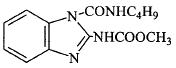 бензоат натрия, диоктилсульфат натрия, октаацетат сахарозы, стабилизатор - 7%
сахароза - 43%бензоат натрия, диоктилсульфат натрия, октаацетат сахарозы, стабилизатор - 7%
сахароза - 43%бензоат натрия, диоктилсульфат натрия, октаацетат сахарозы, стабилизатор - 7%
сахароза - 43%бензоат натрия, диоктилсульфат натрия, октаацетат сахарозы, стабилизатор - 7%
сахароза - 43%бензоат натрия, диоктилсульфат натрия, октаацетат сахарозы, стабилизатор - 7%
сахароза - 43%бензоат натрия, диоктилсульфат натрия, октаацетат сахарозы, стабилизатор - 7%
сахароза - 43%Бериллий
BeБериллий
BeБериллий
BeБериллий
BeБериллий
BeБериллий
BeБериллий
Be7440-41-77440-41-7токстокс0,00030,00030,00032ИСП, ААСБетанал-Прогресс AM, 18% к.э.Бетанал-Прогресс AM, 18% к.э.Бетанал-Прогресс AM, 18% к.э.Бетанал-Прогресс AM, 18% к.э.Бетанал-Прогресс AM, 18% к.э.Бетанал-Прогресс AM, 18% к.э.Бетанал-Прогресс AM, 18% к.э.токстокс0,00060,00060,00063ТСХ, ГХ, ГХМС по фенмедифаму, по десмедифамуСостав:фенмедифам, О-[3-(метоксикарбониламино)фенил]-
N-(3-метилфенил)карбамат д.в. CHNO - 5,7%,
десмедифам, N-(3-фенилкарбомоилоксифенил)-О-
этил-карбамат д.в. CHNO - 5,7%фенмедифам, О-[3-(метоксикарбониламино)фенил]-
N-(3-метилфенил)карбамат д.в. CHNO - 5,7%,
десмедифам, N-(3-фенилкарбомоилоксифенил)-О-
этил-карбамат д.в. CHNO - 5,7%фенмедифам, О-[3-(метоксикарбониламино)фенил]-
N-(3-метилфенил)карбамат д.в. CHNO - 5,7%,
десмедифам, N-(3-фенилкарбомоилоксифенил)-О-
этил-карбамат д.в. CHNO - 5,7%фенмедифам, О-[3-(метоксикарбониламино)фенил]-
N-(3-метилфенил)карбамат д.в. CHNO - 5,7%,
десмедифам, N-(3-фенилкарбомоилоксифенил)-О-
этил-карбамат д.в. CHNO - 5,7%фенмедифам, О-[3-(метоксикарбониламино)фенил]-
N-(3-метилфенил)карбамат д.в. CHNO - 5,7%,
десмедифам, N-(3-фенилкарбомоилоксифенил)-О-
этил-карбамат д.в. CHNO - 5,7%фенмедифам, О-[3-(метоксикарбониламино)фенил]-
N-(3-метилфенил)карбамат д.в. CHNO - 5,7%,
десмедифам, N-(3-фенилкарбомоилоксифенил)-О-
этил-карбамат д.в. CHNO - 5,7%Биофлавоноид дигидрокверцетина
CHOБиофлавоноид дигидрокверцетина
CHOБиофлавоноид дигидрокверцетина
CHOБиофлавоноид дигидрокверцетина
CHOБиофлавоноид дигидрокверцетина
CHOБиофлавоноид дигидрокверцетина
CHOБиофлавоноид дигидрокверцетина
CHO480-18-2480-18-2сан-токссан-токс1,01,01,03ВЭЖХБиферан,
0,1% водный раствор бензимидазольной соли
-хлорэтилфосфоновой кислотыБиферан,
0,1% водный раствор бензимидазольной соли
-хлорэтилфосфоновой кислотыБиферан,
0,1% водный раствор бензимидазольной соли
-хлорэтилфосфоновой кислотыБиферан,
0,1% водный раствор бензимидазольной соли
-хлорэтилфосфоновой кислотыБиферан,
0,1% водный раствор бензимидазольной соли
-хлорэтилфосфоновой кислотыБиферан,
0,1% водный раствор бензимидазольной соли
-хлорэтилфосфоновой кислотыБиферан,
0,1% водный раствор бензимидазольной соли
-хлорэтилфосфоновой кислотысансан0,010,010,013ГХ, ГХМС, ВЭЖХ по компонентамCHNOPCICHNOPCICHNOPCI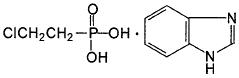 Блескообразователь Лимеда ПОС-1Блескообразователь Лимеда ПОС-1Блескообразователь Лимеда ПОС-1Блескообразователь Лимеда ПОС-1Блескообразователь Лимеда ПОС-1Блескообразователь Лимеда ПОС-1Блескообразователь Лимеда ПОС-1токстокс0,00010,00010,00012ГХ ГХМС, ВЭЖХ по компонентамСостав:2-окси-1-нафтальдегид2-окси-1-нафтальдегид2-окси-1-нафтальдегид2-окси-1-нафтальдегид2-окси-1-нафтальдегид2-окси-1-нафтальдегидCHOCHOCHOCHO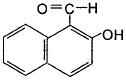 гидрохинонгидрохинонгидрохинонгидрохинонCHOCHOCHOCHO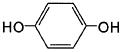 Блескообразователь НИБ-3Блескообразователь НИБ-3Блескообразователь НИБ-3Блескообразователь НИБ-3Блескообразователь НИБ-3Блескообразователь НИБ-3Блескообразователь НИБ-3токстокс0,290,290,294ГХ, ГХМС, ВЭЖХ, ААССостав:натриевая соль аллилсульфокислотынатриевая соль аллилсульфокислотынатриевая соль аллилсульфокислотынатриевая соль аллилсульфокислотынатриевая соль аллилсульфокислотынатриевая соль аллилсульфокислотыCHOSNaCHOSNaCHOSNaCHOSNa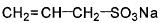 хлористый натрий NaClхлористый натрий NaClхлористый натрий NaClхлористый натрий NaClхлористый натрий NaClхлористый натрий NaClБлоксополимер ГДПЭ-067,
блоксополимер окисей этилена и пропилена на основе
алифатических спиртов
RO(CHO)(CHO)H, R=CH, n = 7-12Блоксополимер ГДПЭ-067,
блоксополимер окисей этилена и пропилена на основе
алифатических спиртов
RO(CHO)(CHO)H, R=CH, n = 7-12Блоксополимер ГДПЭ-067,
блоксополимер окисей этилена и пропилена на основе
алифатических спиртов
RO(CHO)(CHO)H, R=CH, n = 7-12Блоксополимер ГДПЭ-067,
блоксополимер окисей этилена и пропилена на основе
алифатических спиртов
RO(CHO)(CHO)H, R=CH, n = 7-12Блоксополимер ГДПЭ-067,
блоксополимер окисей этилена и пропилена на основе
алифатических спиртов
RO(CHO)(CHO)H, R=CH, n = 7-12Блоксополимер ГДПЭ-067,
блоксополимер окисей этилена и пропилена на основе
алифатических спиртов
RO(CHO)(CHO)H, R=CH, n = 7-12Блоксополимер ГДПЭ-067,
блоксополимер окисей этилена и пропилена на основе
алифатических спиртов
RO(CHO)(CHO)H, R=CH, n = 7-12орг (пена)орг (пена)0,1**0,1**0,1**4ГХ, ГХМС по спиртамБор аморфный
ВБор аморфный
ВБор аморфный
ВБор аморфный
ВБор аморфный
ВБор аморфный
В7440-42-87440-42-8токстокс0,10,10,14АСС, ИСП
по ВБор (ионные формы за исключением боргидридов)Бор (ионные формы за исключением боргидридов)Бор (ионные формы за исключением боргидридов)Бор (ионные формы за исключением боргидридов)Бор (ионные формы за исключением боргидридов)Бор (ионные формы за исключением боргидридов)сан

сан-токссан

сан-токс0,5

10,0** при
12-18‰0,5

10,0** при
12-18‰0,5

10,0** при
12-18‰4

4ИСП, ААС,
ионная хроматография
по борсодержащим
ионамБорная кислота
HBOБорная кислота
HBOБорная кислота
HBOБорная кислота
HBOБорная кислота
HBOБорная кислота
HBO10043-35-310043-35-3сансан2,86 по веществу
0,5
в пересчете
на бор2,86 по веществу
0,5
в пересчете
на бор2,86 по веществу
0,5
в пересчете
на бор3Ионная хроматография
по BOБромбензол
CHBrБромбензол
CHBrБромбензол
CHBrБромбензол
CHBrБромбензол
CHBrБромбензол
CHBr108-86-1108-86-1токс

токстокс

токс0,1**

0,00010,1**

0,00010,1**

0,00012

2ГХ, ГХМС, ВЭЖХБромид-анион
BrБромид-анион
BrБромид-анион
BrБромид-анион
BrБромид-анион
BrБромид-анион
Br7726-95-67726-95-6сан

токссан

токс1,35;

12,0** в дополнение к естест-
венному содержанию бромидов1,35;

12,0** в дополнение к естест-
венному содержанию бромидов1,35;

12,0** в дополнение к естест-
венному содержанию бромидов4

4Электрохимия, ионная хроматография
по BrБромид калия KBrБромид калия KBrБромид калия KBrБромид калия KBrБромид калия KBrБромид калия KBr7758-02-37758-02-3сансан2,0 по веществу
1,35 в пересчете
на Br2,0 по веществу
1,35 в пересчете
на Br2,0 по веществу
1,35 в пересчете
на Br4Электрохимия, ионная хроматография
по BrБромистые алкилыБромистые алкилыБромистые алкилыБромистые алкилыБромистые алкилыБромистые алкилытокстокс0,1**0,1**0,1**4ГХ, ГХМСCHBrCHBrCHBrn = 10-12n = 10-12n = 10-12Бромистый бутил, 1-бромбутан
CH(CH)CHBrБромистый бутил, 1-бромбутан
CH(CH)CHBrБромистый бутил, 1-бромбутан
CH(CH)CHBrБромистый бутил, 1-бромбутан
CH(CH)CHBrБромистый бутил, 1-бромбутан
CH(CH)CHBrБромистый бутил, 1-бромбутан
CH(CH)CHBr109-69-3109-69-3токстокс0,0050,0050,0053ГХ, ГХМС-Бромнафталин
CHBr-Бромнафталин
CHBr-Бромнафталин
CHBr-Бромнафталин
CHBr-Бромнафталин
CHBr-Бромнафталин
CHBr90-11-990-11-9токстокс0,0000010,0000010,0000011ГХ, ГХМС, ВЭЖХ2-Бром-2-нитропропандиол-1,3 д.в.
Пирор-70
CHNOBr2-Бром-2-нитропропандиол-1,3 д.в.
Пирор-70
CHNOBr2-Бром-2-нитропропандиол-1,3 д.в.
Пирор-70
CHNOBr2-Бром-2-нитропропандиол-1,3 д.в.
Пирор-70
CHNOBr2-Бром-2-нитропропандиол-1,3 д.в.
Пирор-70
CHNOBr2-Бром-2-нитропропандиол-1,3 д.в.
Пирор-70
CHNOBr52-51-752-51-7токстокс0,0050,0050,0053ГХ, ГХМС, ВЭЖХБромоформ, трибромметан
CHBrБромоформ, трибромметан
CHBrБромоформ, трибромметан
CHBrБромоформ, трибромметан
CHBrБромоформ, трибромметан
CHBrБромоформ, трибромметан
CHBr75-25-275-25-2токстокс0,0010,0010,0013ГХ, ГХМСБульдок 025 ЕС, бетабайтроидБульдок 025 ЕС, бетабайтроидБульдок 025 ЕС, бетабайтроидБульдок 025 ЕС, бетабайтроидБульдок 025 ЕС, бетабайтроидБульдок 025 ЕС, бетабайтроидтокстокс0,00000010,00000010,00000011ГХ по
-цифлутринуСостав:Состав:-цифлутрин, FCR 4545, (1RS)-3-(2,2-дихлорвинил)-2,2-
диметилциклопропанкарбоновой кислоты (RS)--
циано-4-фтор-3-феноксибензиловый эфир д.в. - 2,5%-цифлутрин, FCR 4545, (1RS)-3-(2,2-дихлорвинил)-2,2-
диметилциклопропанкарбоновой кислоты (RS)--
циано-4-фтор-3-феноксибензиловый эфир д.в. - 2,5%-цифлутрин, FCR 4545, (1RS)-3-(2,2-дихлорвинил)-2,2-
диметилциклопропанкарбоновой кислоты (RS)--
циано-4-фтор-3-феноксибензиловый эфир д.в. - 2,5%-цифлутрин, FCR 4545, (1RS)-3-(2,2-дихлорвинил)-2,2-
диметилциклопропанкарбоновой кислоты (RS)--
циано-4-фтор-3-феноксибензиловый эфир д.в. - 2,5%CHCIFNOCHCIFNO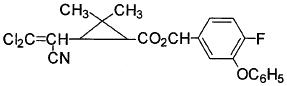 эмульгатор - 10%
алкилбензол - до 100%эмульгатор - 10%
алкилбензол - до 100%эмульгатор - 10%
алкилбензол - до 100%эмульгатор - 10%
алкилбензол - до 100%1,4-Бутандиол
CHO1,4-Бутандиол
CHO1,4-Бутандиол
CHO1,4-Бутандиол
CHO1,4-Бутандиол
CHO1,4-Бутандиол
CHO110-63-4110-63-4сансан0,10,10,14ГХ, ГХМСБутилакрилат, бутиловый эфир акриловой кислоты
CHOБутилакрилат, бутиловый эфир акриловой кислоты
CHOБутилакрилат, бутиловый эфир акриловой кислоты
CHOБутилакрилат, бутиловый эфир акриловой кислоты
CHOБутилакрилат, бутиловый эфир акриловой кислоты
CHOБутилакрилат, бутиловый эфир акриловой кислоты
CHO141-32-2141-32-2токстокс0,00050,00050,00053ГХ, ГХМС2-третбутиламино-3-изо-пропил-5-фенилпергидро-1,3,5-
тиадиазин-4-он д.в.
Апплауд
CHNOS2-третбутиламино-3-изо-пропил-5-фенилпергидро-1,3,5-
тиадиазин-4-он д.в.
Апплауд
CHNOS2-третбутиламино-3-изо-пропил-5-фенилпергидро-1,3,5-
тиадиазин-4-он д.в.
Апплауд
CHNOS2-третбутиламино-3-изо-пропил-5-фенилпергидро-1,3,5-
тиадиазин-4-он д.в.
Апплауд
CHNOS2-третбутиламино-3-изо-пропил-5-фенилпергидро-1,3,5-
тиадиазин-4-он д.в.
Апплауд
CHNOS2-третбутиламино-3-изо-пропил-5-фенилпергидро-1,3,5-
тиадиазин-4-он д.в.
Апплауд
CHNOS69327-76-069327-76-0токстокс0,10,10,14ВЭЖХБутилацетат, бутиловый эфир уксусной кислоты
CHOБутилацетат, бутиловый эфир уксусной кислоты
CHOБутилацетат, бутиловый эфир уксусной кислоты
CHOБутилацетат, бутиловый эфир уксусной кислоты
CHOБутилацетат, бутиловый эфир уксусной кислоты
CHOБутилацетат, бутиловый эфир уксусной кислоты
CHO123-86-4123-86-4сан-токссан-токс0,30,30,34ГХ, ГХМСБутилбензольная фракция (ББФ)Бутилбензольная фракция (ББФ)Бутилбензольная фракция (ББФ)Бутилбензольная фракция (ББФ)Бутилбензольная фракция (ББФ)Бутилбензольная фракция (ББФ)токстокс0,10,10,14ГХ, ГХМС, ВЭЖХ
по компонентамСостав:Состав:бутилбензол >- 70%бутилбензол >- 70%бутилбензол >- 70%бутилбензол >- 70%CHCHCHCH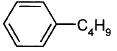 изопропилбензол < 15%изопропилбензол < 15%изопропилбензол < 15%изопропилбензол < 15%CHCHCHCH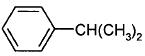 триметилбензол < 25%триметилбензол < 25%триметилбензол < 25%триметилбензол < 25%CHCHCHCH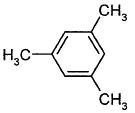 2-третбутил-5-(4-третбутилбензилтио)-4-хлорпиридазин-3-
-(2Н)-он д.в.
Санмайт, пиридабен, NC-129
CHNOClS2-третбутил-5-(4-третбутилбензилтио)-4-хлорпиридазин-3-
-(2Н)-он д.в.
Санмайт, пиридабен, NC-129
CHNOClS2-третбутил-5-(4-третбутилбензилтио)-4-хлорпиридазин-3-
-(2Н)-он д.в.
Санмайт, пиридабен, NC-129
CHNOClS2-третбутил-5-(4-третбутилбензилтио)-4-хлорпиридазин-3-
-(2Н)-он д.в.
Санмайт, пиридабен, NC-129
CHNOClS2-третбутил-5-(4-третбутилбензилтио)-4-хлорпиридазин-3-
-(2Н)-он д.в.
Санмайт, пиридабен, NC-129
CHNOClS2-третбутил-5-(4-третбутилбензилтио)-4-хлорпиридазин-3-
-(2Н)-он д.в.
Санмайт, пиридабен, NC-129
CHNOClS96489-71-396489-71-3токстокс0,00010,00010,00011ГХ, ГХМС, ВЭЖХБутил--бутоксипропионатБутил--бутоксипропионатБутил--бутоксипропионатБутил--бутоксипропионатБутил--бутоксипропионатБутил--бутоксипропионаттокстокс0,0010,0010,0013ГХ, ГХМСCHOCHOCHOCHOCHCHCOOCHCHOCHCHCOOCHCHOCHCHCOOCHтретБутил-4-[(1,3-диметил-5-феноксипиразол-4-ил)-
метиленаминооксиметил]бензоат д.в.
Ортус - 5% д.в.
CHNOтретБутил-4-[(1,3-диметил-5-феноксипиразол-4-ил)-
метиленаминооксиметил]бензоат д.в.
Ортус - 5% д.в.
CHNOтретБутил-4-[(1,3-диметил-5-феноксипиразол-4-ил)-
метиленаминооксиметил]бензоат д.в.
Ортус - 5% д.в.
CHNOтретБутил-4-[(1,3-диметил-5-феноксипиразол-4-ил)-
метиленаминооксиметил]бензоат д.в.
Ортус - 5% д.в.
CHNOтретБутил-4-[(1,3-диметил-5-феноксипиразол-4-ил)-
метиленаминооксиметил]бензоат д.в.
Ортус - 5% д.в.
CHNOтретБутил-4-[(1,3-диметил-5-феноксипиразол-4-ил)-
метиленаминооксиметил]бензоат д.в.
Ортус - 5% д.в.
CHNO134098-61-6/
111812-58-9134098-61-6/
111812-58-9токстокс0,00030,00030,00032ВЭЖХБутилкарбитол, монобутиловый эфир диэтиленгликоля
CHOБутилкарбитол, монобутиловый эфир диэтиленгликоля
CHOБутилкарбитол, монобутиловый эфир диэтиленгликоля
CHOБутилкарбитол, монобутиловый эфир диэтиленгликоля
CHOБутилкарбитол, монобутиловый эфир диэтиленгликоля
CHOБутилкарбитол, монобутиловый эфир диэтиленгликоля
CHO112-34-5112-34-5сан-токссан-токс5,05,05,04ГХ, ГХМСБутилксантогенат натрия
CHOSNaБутилксантогенат натрия
CHOSNaБутилксантогенат натрия
CHOSNaБутилксантогенат натрия
CHOSNaБутилксантогенат натрия
CHOSNaБутилксантогенат натрия
CHOSNa141-33-3141-33-3токстокс0,030,030,034ВЭЖХБутилметакрилат, бутиловый эфир метакриловой кислоты
CHOБутилметакрилат, бутиловый эфир метакриловой кислоты
CHOБутилметакрилат, бутиловый эфир метакриловой кислоты
CHOБутилметакрилат, бутиловый эфир метакриловой кислоты
CHOБутилметакрилат, бутиловый эфир метакриловой кислоты
CHOБутилметакрилат, бутиловый эфир метакриловой кислоты
CHO97-88-197-88-1токстокс0,0010,0010,0013ГХ, ГХМСБутиловый спирт, 1-бутанол
Синонимы: н-Бутанол, бутиловый спирт
CHОБутиловый спирт, 1-бутанол
Синонимы: н-Бутанол, бутиловый спирт
CHОБутиловый спирт, 1-бутанол
Синонимы: н-Бутанол, бутиловый спирт
CHОБутиловый спирт, 1-бутанол
Синонимы: н-Бутанол, бутиловый спирт
CHОБутиловый спирт, 1-бутанол
Синонимы: н-Бутанол, бутиловый спирт
CHОБутиловый спирт, 1-бутанол
Синонимы: н-Бутанол, бутиловый спирт
CHО71-36-371-36-3токс

сан-токстокс

сан-токс0,03

0,5**0,03

0,5**0,03

0,5**3

4ГХ, ГХМС

ГХ-МСБутиловый спирт третичный, 2-метилпропанол-2,
триметилкарбинол
CHОБутиловый спирт третичный, 2-метилпропанол-2,
триметилкарбинол
CHОБутиловый спирт третичный, 2-метилпропанол-2,
триметилкарбинол
CHОБутиловый спирт третичный, 2-метилпропанол-2,
триметилкарбинол
CHОБутиловый спирт третичный, 2-метилпропанол-2,
триметилкарбинол
CHОБутиловый спирт третичный, 2-метилпропанол-2,
триметилкарбинол
CHО75-65-075-65-0сансан1,01,01,04ГХ, ГХМСБутиловый эфир 2,4-Д, 2,4-дихлорфеноксиуксусной кислоты бутиловый эфир
CHClOБутиловый эфир 2,4-Д, 2,4-дихлорфеноксиуксусной кислоты бутиловый эфир
CHClOБутиловый эфир 2,4-Д, 2,4-дихлорфеноксиуксусной кислоты бутиловый эфир
CHClOБутиловый эфир 2,4-Д, 2,4-дихлорфеноксиуксусной кислоты бутиловый эфир
CHClOБутиловый эфир 2,4-Д, 2,4-дихлорфеноксиуксусной кислоты бутиловый эфир
CHClOБутиловый эфир 2,4-Д, 2,4-дихлорфеноксиуксусной кислоты бутиловый эфир
CHClO94-80-494-80-4рыб-хоз (привкус и запах мяса
рыбы и
бульона),
токсрыб-хоз (привкус и запах мяса
рыбы и
бульона),
токс0,0040,0040,0042ГХ, ГХМС, ВЭЖХБутил-2-[4-(5-трифторметил-2-пиридокси)-фенокси]-пропионат д.в.
Фюзилад, галакон, F-292
CHNOFБутил-2-[4-(5-трифторметил-2-пиридокси)-фенокси]-пропионат д.в.
Фюзилад, галакон, F-292
CHNOFБутил-2-[4-(5-трифторметил-2-пиридокси)-фенокси]-пропионат д.в.
Фюзилад, галакон, F-292
CHNOFБутил-2-[4-(5-трифторметил-2-пиридокси)-фенокси]-пропионат д.в.
Фюзилад, галакон, F-292
CHNOFБутил-2-[4-(5-трифторметил-2-пиридокси)-фенокси]-пропионат д.в.
Фюзилад, галакон, F-292
CHNOFБутил-2-[4-(5-трифторметил-2-пиридокси)-фенокси]-пропионат д.в.
Фюзилад, галакон, F-292
CHNOF69806-50-469806-50-4токстокс0,0010,0010,0013ВЭЖХцис-4-[3-(4-третбутилфенил)-2-метилпропил]-2,6-
диметилморфолин д.в.
Корбел (75% д.в.), фенопропиморф, фунбас, форбель, мильдо-
фикс, 36/01, РO14-3169
CHNOцис-4-[3-(4-третбутилфенил)-2-метилпропил]-2,6-
диметилморфолин д.в.
Корбел (75% д.в.), фенопропиморф, фунбас, форбель, мильдо-
фикс, 36/01, РO14-3169
CHNOцис-4-[3-(4-третбутилфенил)-2-метилпропил]-2,6-
диметилморфолин д.в.
Корбел (75% д.в.), фенопропиморф, фунбас, форбель, мильдо-
фикс, 36/01, РO14-3169
CHNOцис-4-[3-(4-третбутилфенил)-2-метилпропил]-2,6-
диметилморфолин д.в.
Корбел (75% д.в.), фенопропиморф, фунбас, форбель, мильдо-
фикс, 36/01, РO14-3169
CHNOцис-4-[3-(4-третбутилфенил)-2-метилпропил]-2,6-
диметилморфолин д.в.
Корбел (75% д.в.), фенопропиморф, фунбас, форбель, мильдо-
фикс, 36/01, РO14-3169
CHNO67306-03-0/
67564-91-467306-03-0/
67564-91-4токстокс0,00010,00011ГХ, ГХМС, ВЭЖХГХ, ГХМС, ВЭЖХГХ, ГХМС, ВЭЖХ2-(4-третбутилфенокси) циклогексилпропин-2-илсульфит
Омайт
CHOS2-(4-третбутилфенокси) циклогексилпропин-2-илсульфит
Омайт
CHOS2-(4-третбутилфенокси) циклогексилпропин-2-илсульфит
Омайт
CHOS2-(4-третбутилфенокси) циклогексилпропин-2-илсульфит
Омайт
CHOS2-(4-третбутилфенокси) циклогексилпропин-2-илсульфит
Омайт
CHOS2312-35-82312-35-8токстокс0,0040,0043ВЭЖХВЭЖХВЭЖХБутилцеллозольв, бутоксиэтанол, монобутиловый эфир этиленгликоля
CHOБутилцеллозольв, бутоксиэтанол, монобутиловый эфир этиленгликоля
CHOБутилцеллозольв, бутоксиэтанол, монобутиловый эфир этиленгликоля
CHOБутилцеллозольв, бутоксиэтанол, монобутиловый эфир этиленгликоля
CHOБутилцеллозольв, бутоксиэтанол, монобутиловый эфир этиленгликоля
CHO111-76-2111-76-2орг
(пена),
токсорг
(пена),
токс0,010,013ГХ, ГХМСГХ, ГХМСГХ, ГХМС-Бутиролактон
CHO-Бутиролактон
CHO-Бутиролактон
CHO-Бутиролактон
CHO-Бутиролактон
CHO96-48-096-48-0токстокс2,32,34ГХ, ГХМСГХ, ГХМСГХ, ГХМС"Валентис", деструктор нефти
Acinetobacter valentis"Валентис", деструктор нефти
Acinetobacter valentis"Валентис", деструктор нефти
Acinetobacter valentis"Валентис", деструктор нефти
Acinetobacter valentis"Валентис", деструктор нефти
Acinetobacter valentisсан, орг (запах)сан, орг (запах)1,0
2,510 кл/мл1,0
2,510 кл/мл4Микроскопия численности клетокМикроскопия численности клетокМикроскопия численности клетокВалуб НТ*, смесь жирных кислот, спиртов и их эфиров в алкановой фракции с температурой кипения 200-300°СВалуб НТ*, смесь жирных кислот, спиртов и их эфиров в алкановой фракции с температурой кипения 200-300°СВалуб НТ*, смесь жирных кислот, спиртов и их эфиров в алкановой фракции с температурой кипения 200-300°СВалуб НТ*, смесь жирных кислот, спиртов и их эфиров в алкановой фракции с температурой кипения 200-300°СВалуб НТ*, смесь жирных кислот, спиртов и их эфиров в алкановой фракции с температурой кипения 200-300°Стокстокс0,050,053ГХ, ГХМС, ИК,
гравиметрия
по алканам, кислотам и
сложным эфирамГХ, ГХМС, ИК,
гравиметрия
по алканам, кислотам и
сложным эфирамГХ, ГХМС, ИК,
гравиметрия
по алканам, кислотам и
сложным эфирамВанадий
VВанадий
VВанадий
VВанадий
VВанадий
V7440-62-27440-62-2токстокс0,0010,0013ИСП, ААСИСП, ААСИСП, ААСВектра 10% с.к.
Состав:
бромуконазол, 1-[(2RS,4RS; 2RS,4SR)-4=бром-2-
(2,4-дихлорфенил)тетрагидрофурфурил]-1-Н-
1,2,4-триазол д.в. - 10%Вектра 10% с.к.
Состав:
бромуконазол, 1-[(2RS,4RS; 2RS,4SR)-4=бром-2-
(2,4-дихлорфенил)тетрагидрофурфурил]-1-Н-
1,2,4-триазол д.в. - 10%Вектра 10% с.к.
Состав:
бромуконазол, 1-[(2RS,4RS; 2RS,4SR)-4=бром-2-
(2,4-дихлорфенил)тетрагидрофурфурил]-1-Н-
1,2,4-триазол д.в. - 10%Вектра 10% с.к.
Состав:
бромуконазол, 1-[(2RS,4RS; 2RS,4SR)-4=бром-2-
(2,4-дихлорфенил)тетрагидрофурфурил]-1-Н-
1,2,4-триазол д.в. - 10%Вектра 10% с.к.
Состав:
бромуконазол, 1-[(2RS,4RS; 2RS,4SR)-4=бром-2-
(2,4-дихлорфенил)тетрагидрофурфурил]-1-Н-
1,2,4-триазол д.в. - 10%токстокс0,10,13ГХ, ГХМС, ВЭЖХ
по бромуконазолу 0,01***ГХ, ГХМС, ВЭЖХ
по бромуконазолу 0,01***ГХ, ГХМС, ВЭЖХ
по бромуконазолу 0,01***CHBrClNO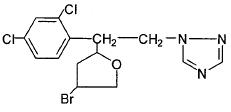 сополимер алкилфенолэтоксипропоксилат - 8%
этоксилированный алкилфенол - 1%
антифриз монопропиленгликоль - 1%
эмульсия силиконового масла - 2,4%
алюминат кремния - 12,5%
полисахарид - 0,3%
биоцид (1,2-бензизотиазолин-3,1) - 0,15%
вода - до 100%сополимер алкилфенолэтоксипропоксилат - 8%
этоксилированный алкилфенол - 1%
антифриз монопропиленгликоль - 1%
эмульсия силиконового масла - 2,4%
алюминат кремния - 12,5%
полисахарид - 0,3%
биоцид (1,2-бензизотиазолин-3,1) - 0,15%
вода - до 100%сополимер алкилфенолэтоксипропоксилат - 8%
этоксилированный алкилфенол - 1%
антифриз монопропиленгликоль - 1%
эмульсия силиконового масла - 2,4%
алюминат кремния - 12,5%
полисахарид - 0,3%
биоцид (1,2-бензизотиазолин-3,1) - 0,15%
вода - до 100%сополимер алкилфенолэтоксипропоксилат - 8%
этоксилированный алкилфенол - 1%
антифриз монопропиленгликоль - 1%
эмульсия силиконового масла - 2,4%
алюминат кремния - 12,5%
полисахарид - 0,3%
биоцид (1,2-бензизотиазолин-3,1) - 0,15%
вода - до 100%сополимер алкилфенолэтоксипропоксилат - 8%
этоксилированный алкилфенол - 1%
антифриз монопропиленгликоль - 1%
эмульсия силиконового масла - 2,4%
алюминат кремния - 12,5%
полисахарид - 0,3%
биоцид (1,2-бензизотиазолин-3,1) - 0,15%
вода - до 100%Взвешенные вещества
инертная природная минеральная взвесь, состоящая из неорганического осадочного материала (глинистые и обломочные минералы, горные породы, силикаты, карбонаты и др.) с дисперсностью частиц от 0,5 мкмВзвешенные вещества
инертная природная минеральная взвесь, состоящая из неорганического осадочного материала (глинистые и обломочные минералы, горные породы, силикаты, карбонаты и др.) с дисперсностью частиц от 0,5 мкмВзвешенные вещества
инертная природная минеральная взвесь, состоящая из неорганического осадочного материала (глинистые и обломочные минералы, горные породы, силикаты, карбонаты и др.) с дисперсностью частиц от 0,5 мкмВзвешенные вещества
инертная природная минеральная взвесь, состоящая из неорганического осадочного материала (глинистые и обломочные минералы, горные породы, силикаты, карбонаты и др.) с дисперсностью частиц от 0,5 мкмВзвешенные вещества
инертная природная минеральная взвесь, состоящая из неорганического осадочного материала (глинистые и обломочные минералы, горные породы, силикаты, карбонаты и др.) с дисперсностью частиц от 0,5 мкморг,
сан-токсорг,
сан-токс10,0**10,0**4Гравиметрия
по взвешенным
веществамГравиметрия
по взвешенным
веществамГравиметрия
по взвешенным
веществамДля континентальной шельфовой зоны морей с глубинами более 8 мДля континентальной шельфовой зоны морей с глубинами более 8 мДля континентальной шельфовой зоны морей с глубинами более 8 мДля континентальной шельфовой зоны морей с глубинами более 8 мДля континентальной шельфовой зоны морей с глубинами более 8 мВинилацетат, виниловый эфир уксусной кислоты, уксусновиниловый эфир
CHOВинилацетат, виниловый эфир уксусной кислоты, уксусновиниловый эфир
CHOВинилацетат, виниловый эфир уксусной кислоты, уксусновиниловый эфир
CHOВинилацетат, виниловый эфир уксусной кислоты, уксусновиниловый эфир
CHOВинилацетат, виниловый эфир уксусной кислоты, уксусновиниловый эфир
CHO108-05-4108-05-4токстокс0,010,014ГХ, ГХМСГХ, ГХМСГХ, ГХМСВинилиденхлорид, хлористый винилиден, 1,1-дихлор-этилен
CHCIВинилиденхлорид, хлористый винилиден, 1,1-дихлор-этилен
CHCIВинилиденхлорид, хлористый винилиден, 1,1-дихлор-этилен
CHCIВинилиденхлорид, хлористый винилиден, 1,1-дихлор-этилен
CHCIВинилиденхлорид, хлористый винилиден, 1,1-дихлор-этилен
CHCI75-35-475-35-4токстокс0,10,14ГХ, ГХМСГХ, ГХМСГХ, ГХМСВинилтриэтоксисилан, ГВС-9
CHOSiВинилтриэтоксисилан, ГВС-9
CHOSiВинилтриэтоксисилан, ГВС-9
CHOSiВинилтриэтоксисилан, ГВС-9
CHOSiВинилтриэтоксисилан, ГВС-9
CHOSi78-08-078-08-0токстокс0,010,013ГХ, ГХМСГХ, ГХМСГХ, ГХМСВинилхлорид, монохлорэтилен, хлорэтен, хлорвинил
CHClВинилхлорид, монохлорэтилен, хлорэтен, хлорвинил
CHClВинилхлорид, монохлорэтилен, хлорэтен, хлорвинил
CHClВинилхлорид, монохлорэтилен, хлорэтен, хлорвинил
CHClВинилхлорид, монохлорэтилен, хлорэтен, хлорвинил
CHCl75-01-475-01-4токстокс0,0000080,0000081ГХ, ГХМСГХ, ГХМСГХ, ГХМСВитасил 385 г/л, к.с.
Состав: (г/л): карбоксин (д.в.) - 17,5%; тирам д.в. - 17,5%;
лигносульфонат натрия; пропиленгликоль; декстрин;
пеногаситель (КЭ-10-12); краситель красный катионный 18,
сигнальный краситель; вода - 42%Витасил 385 г/л, к.с.
Состав: (г/л): карбоксин (д.в.) - 17,5%; тирам д.в. - 17,5%;
лигносульфонат натрия; пропиленгликоль; декстрин;
пеногаситель (КЭ-10-12); краситель красный катионный 18,
сигнальный краситель; вода - 42%Витасил 385 г/л, к.с.
Состав: (г/л): карбоксин (д.в.) - 17,5%; тирам д.в. - 17,5%;
лигносульфонат натрия; пропиленгликоль; декстрин;
пеногаситель (КЭ-10-12); краситель красный катионный 18,
сигнальный краситель; вода - 42%Витасил 385 г/л, к.с.
Состав: (г/л): карбоксин (д.в.) - 17,5%; тирам д.в. - 17,5%;
лигносульфонат натрия; пропиленгликоль; декстрин;
пеногаситель (КЭ-10-12); краситель красный катионный 18,
сигнальный краситель; вода - 42%Витасил 385 г/л, к.с.
Состав: (г/л): карбоксин (д.в.) - 17,5%; тирам д.в. - 17,5%;
лигносульфонат натрия; пропиленгликоль; декстрин;
пеногаситель (КЭ-10-12); краситель красный катионный 18,
сигнальный краситель; вода - 42%токстокс0,00020,00023ВЭЖХ
по карбоксину,
по тираму
(тетраметилтиурам-
дисульфид)ВЭЖХ
по карбоксину,
по тираму
(тетраметилтиурам-
дисульфид)ВЭЖХ
по карбоксину,
по тираму
(тетраметилтиурам-
дисульфид)Вольфрам
WВольфрам
WВольфрам
WВольфрам
WВольфрам
W7440-33-77440-33-7токстокс0,00080,00083ИСП, ААСИСП, ААСИСП, ААСВольфрамат анион
WOВольфрамат анион
WOВольфрамат анион
WOВольфрамат анион
WOВольфрамат анион
WOтокстокс0,0011 по веществу
0,0008 в пересчете
на W0,0011 по веществу
0,0008 в пересчете
на W2ИСП, ААС, ионная хроматография
по WOИСП, ААС, ионная хроматография
по WOИСП, ААС, ионная хроматография
по WOВПК-101, поливинилбензилтриметиламмоний хлоридВПК-101, поливинилбензилтриметиламмоний хлоридВПК-101, поливинилбензилтриметиламмоний хлоридВПК-101, поливинилбензилтриметиламмоний хлоридВПК-101, поливинилбензилтриметиламмоний хлоридтокстокс0,00010,00012ГХ, ГХМС, ВЭЖХ
по мономеруГХ, ГХМС, ВЭЖХ
по мономеруГХ, ГХМС, ВЭЖХ
по мономеру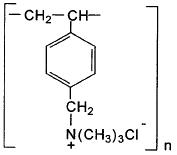 ВПК-402, ВПК-402а, полидиметилаллиламмоний хлоридВПК-402, ВПК-402а, полидиметилаллиламмоний хлоридВПК-402, ВПК-402а, полидиметилаллиламмоний хлоридВПК-402, ВПК-402а, полидиметилаллиламмоний хлоридВПК-402, ВПК-402а, полидиметилаллиламмоний хлорид26062-79-326062-79-3токстокс0,000010,000011ГХ, ГХМС, ВЭЖХ
по мономеруГХ, ГХМС, ВЭЖХ
по мономеруГХ, ГХМС, ВЭЖХ
по мономеруВыравниватель "А" * (смесь четвертичных аммониевых солей моно- и диалкилфенолов)Выравниватель "А" * (смесь четвертичных аммониевых солей моно- и диалкилфенолов)Выравниватель "А" * (смесь четвертичных аммониевых солей моно- и диалкилфенолов)Выравниватель "А" * (смесь четвертичных аммониевых солей моно- и диалкилфенолов)Выравниватель "А" * (смесь четвертичных аммониевых солей моно- и диалкилфенолов)токстокс0,10,14ГХ, ГХМС, ВЭЖХ
по моно- и диалкилфенолам;
колориметрия
по летучим с паром
феноламГХ, ГХМС, ВЭЖХ
по моно- и диалкилфенолам;
колориметрия
по летучим с паром
феноламГХ, ГХМС, ВЭЖХ
по моно- и диалкилфенолам;
колориметрия
по летучим с паром
фенолам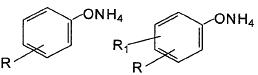 Галлий
Ga
Данные по ПДК в ФГУ "ЦУРЭН"Галлий
Ga
Данные по ПДК в ФГУ "ЦУРЭН"Галлий
Ga
Данные по ПДК в ФГУ "ЦУРЭН"Галлий
Ga
Данные по ПДК в ФГУ "ЦУРЭН"Галлий
Ga
Данные по ПДК в ФГУ "ЦУРЭН"7440-55-37440-55-3Гаучо 600 FS
Имидаклоприд, 4,5-Дигидро-N-нитро-1-[(6-хлор-3-пиридил)
метил]имидазолидин-2-иленамин д.в. CHCINO - 60%Гаучо 600 FS
Имидаклоприд, 4,5-Дигидро-N-нитро-1-[(6-хлор-3-пиридил)
метил]имидазолидин-2-иленамин д.в. CHCINO - 60%Гаучо 600 FS
Имидаклоприд, 4,5-Дигидро-N-нитро-1-[(6-хлор-3-пиридил)
метил]имидазолидин-2-иленамин д.в. CHCINO - 60%Гаучо 600 FS
Имидаклоприд, 4,5-Дигидро-N-нитро-1-[(6-хлор-3-пиридил)
метил]имидазолидин-2-иленамин д.в. CHCINO - 60%Гаучо 600 FS
Имидаклоприд, 4,5-Дигидро-N-нитро-1-[(6-хлор-3-пиридил)
метил]имидазолидин-2-иленамин д.в. CHCINO - 60%138261-41-3/
105827-78-9138261-41-3/
105827-78-9сансан1,01,04ГХ
по имидаклопридуГХ
по имидаклопридуГХ
по имидаклопридуГаучо 70 WS
Имидаклоприд, 4,5-Дигидро-N-нитро-1-[(6-хлор-3-пиридил)
метил]имидазолидин-2-иленамин д.в. CHCINO - 70%Гаучо 70 WS
Имидаклоприд, 4,5-Дигидро-N-нитро-1-[(6-хлор-3-пиридил)
метил]имидазолидин-2-иленамин д.в. CHCINO - 70%Гаучо 70 WS
Имидаклоприд, 4,5-Дигидро-N-нитро-1-[(6-хлор-3-пиридил)
метил]имидазолидин-2-иленамин д.в. CHCINO - 70%Гаучо 70 WS
Имидаклоприд, 4,5-Дигидро-N-нитро-1-[(6-хлор-3-пиридил)
метил]имидазолидин-2-иленамин д.в. CHCINO - 70%Гаучо 70 WS
Имидаклоприд, 4,5-Дигидро-N-нитро-1-[(6-хлор-3-пиридил)
метил]имидазолидин-2-иленамин д.в. CHCINO - 70%138261-41-3/
105827-78-9138261-41-3/
105827-78-9сан-токссан-токс1,01,04ГХ
по имидаклопридуГХ
по имидаклопридуГХ
по имидаклопридуГАЧ дистилляторный* (нефтепродукт, смесь парафинов твердых - 85%, жидких - 15%)ГАЧ дистилляторный* (нефтепродукт, смесь парафинов твердых - 85%, жидких - 15%)ГАЧ дистилляторный* (нефтепродукт, смесь парафинов твердых - 85%, жидких - 15%)ГАЧ дистилляторный* (нефтепродукт, смесь парафинов твердых - 85%, жидких - 15%)ГАЧ дистилляторный* (нефтепродукт, смесь парафинов твердых - 85%, жидких - 15%)сан-токссан-токс0,10,14ГХ, ГХМС, гравиметрияГХ, ГХМС, гравиметрияГХ, ГХМС, гравиметрияГДПЭ-064 *, блоксополимер окисей этилена и пропилена на основе алифатических спиртов фракции C-CГДПЭ-064 *, блоксополимер окисей этилена и пропилена на основе алифатических спиртов фракции C-CГДПЭ-064 *, блоксополимер окисей этилена и пропилена на основе алифатических спиртов фракции C-CГДПЭ-064 *, блоксополимер окисей этилена и пропилена на основе алифатических спиртов фракции C-CГДПЭ-064 *, блоксополимер окисей этилена и пропилена на основе алифатических спиртов фракции C-Cтокстокс0,1**0,1**4ВЭЖХВЭЖХВЭЖХГДПЭ-106*, блоксополимер окисей этилена и пропилена на основе алифатических спиртовГДПЭ-106*, блоксополимер окисей этилена и пропилена на основе алифатических спиртовГДПЭ-106*, блоксополимер окисей этилена и пропилена на основе алифатических спиртовГДПЭ-106*, блоксополимер окисей этилена и пропилена на основе алифатических спиртовГДПЭ-106*, блоксополимер окисей этилена и пропилена на основе алифатических спиртовсансан0,2**0,2**4ВЭЖХВЭЖХВЭЖХГексан
CHГексан
CHГексан
CHГексан
CHГексан
CH110-54-3110-54-3токстокс0,50,53ГХ, ГХМСГХ, ГХМСГХ, ГХМСГексаоксиэтиленовый эфир стеариновой кислоты
Стеарокс-6
CHCOO(CHCHO)HГексаоксиэтиленовый эфир стеариновой кислоты
Стеарокс-6
CHCOO(CHCHO)HГексаоксиэтиленовый эфир стеариновой кислоты
Стеарокс-6
CHCOO(CHCHO)HГексаоксиэтиленовый эфир стеариновой кислоты
Стеарокс-6
CHCOO(CHCHO)HГексаоксиэтиленовый эфир стеариновой кислоты
Стеарокс-6
CHCOO(CHCHO)Hсан-токссан-токс0,010,014ВЭЖХВЭЖХВЭЖХГексафторпропилен
CFГексафторпропилен
CFГексафторпропилен
CFГексафторпропилен
CFГексафторпропилен
CF116-15-4116-15-4токстокс0,020,023ГХ, ГХМСГХ, ГХМСГХ, ГХМСГексахлоран, гексахлорциклогексан (смесь изомеров 1,2,3,4,5,6,-
гексахлорциклогексана)
CHClГексахлоран, гексахлорциклогексан (смесь изомеров 1,2,3,4,5,6,-
гексахлорциклогексана)
CHClГексахлоран, гексахлорциклогексан (смесь изомеров 1,2,3,4,5,6,-
гексахлорциклогексана)
CHClГексахлоран, гексахлорциклогексан (смесь изомеров 1,2,3,4,5,6,-
гексахлорциклогексана)
CHClГексахлоран, гексахлорциклогексан (смесь изомеров 1,2,3,4,5,6,-
гексахлорциклогексана)
CHCl319-84-6319-84-6токстокс0,000010,000011ГХ, ГХМС, ВЭЖХГХ, ГХМС, ВЭЖХГХ, ГХМС, ВЭЖХ1,2,3,4,7,7-Гексахлорбицикло-[2,2,1]-гептен-5,6-
диметиленсульфит д.в.
Тиодан CHClOS1,2,3,4,7,7-Гексахлорбицикло-[2,2,1]-гептен-5,6-
диметиленсульфит д.в.
Тиодан CHClOS1,2,3,4,7,7-Гексахлорбицикло-[2,2,1]-гептен-5,6-
диметиленсульфит д.в.
Тиодан CHClOS1,2,3,4,7,7-Гексахлорбицикло-[2,2,1]-гептен-5,6-
диметиленсульфит д.в.
Тиодан CHClOS1,2,3,4,7,7-Гексахлорбицикло-[2,2,1]-гептен-5,6-
диметиленсульфит д.в.
Тиодан CHClOS115-29-7/
33213-65-9/
8003-45-0/
959-98-8115-29-7/
33213-65-9/
8003-45-0/
959-98-8токстокс0,000020,000021ГХ, ГХМС, ВЭЖХГХ, ГХМС, ВЭЖХГХ, ГХМС, ВЭЖХГексахлорофен
2,2'-Метилен-бис-(3,4,6-трихлорфенол) д.в.
CHOClГексахлорофен
2,2'-Метилен-бис-(3,4,6-трихлорфенол) д.в.
CHOClГексахлорофен
2,2'-Метилен-бис-(3,4,6-трихлорфенол) д.в.
CHOClГексахлорофен
2,2'-Метилен-бис-(3,4,6-трихлорфенол) д.в.
CHOClГексахлорофен
2,2'-Метилен-бис-(3,4,6-трихлорфенол) д.в.
CHOCl70-30-470-30-4токстокс0,00050,00053ГХ, ГХМС, ВЭЖХГХ, ГХМС, ВЭЖХГХ, ГХМС, ВЭЖХГексахлорофен в смеси с моногомополимером
1,2-диметил-5-винилпиридинийметилсульфатаГексахлорофен в смеси с моногомополимером
1,2-диметил-5-винилпиридинийметилсульфатаГексахлорофен в смеси с моногомополимером
1,2-диметил-5-винилпиридинийметилсульфатаГексахлорофен в смеси с моногомополимером
1,2-диметил-5-винилпиридинийметилсульфатаГексахлорофен в смеси с моногомополимером
1,2-диметил-5-винилпиридинийметилсульфататокстокс0,000020,000021ГХ, ГХМС, ВЭЖХ
по гексахлорофену и мономеруГХ, ГХМС, ВЭЖХ
по гексахлорофену и мономеруГХ, ГХМС, ВЭЖХ
по гексахлорофену и мономеру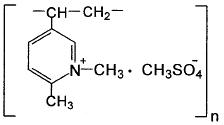 2-экзо-4,5,7,8,3'-Гептахлор-3',4',7,7'-тетрагидро-4,7-
метанинден, -дигидрогептахлор д.в.
Дилор - 80% д.в.
CHCl2-экзо-4,5,7,8,3'-Гептахлор-3',4',7,7'-тетрагидро-4,7-
метанинден, -дигидрогептахлор д.в.
Дилор - 80% д.в.
CHCl2-экзо-4,5,7,8,3'-Гептахлор-3',4',7,7'-тетрагидро-4,7-
метанинден, -дигидрогептахлор д.в.
Дилор - 80% д.в.
CHCl2-экзо-4,5,7,8,3'-Гептахлор-3',4',7,7'-тетрагидро-4,7-
метанинден, -дигидрогептахлор д.в.
Дилор - 80% д.в.
CHCl2-экзо-4,5,7,8,3'-Гептахлор-3',4',7,7'-тетрагидро-4,7-
метанинден, -дигидрогептахлор д.в.
Дилор - 80% д.в.
CHCl14168-01-514168-01-5сансан0,00050,00052ГХ, ГХМСГХ, ГХМСГХ, ГХМСГептил, 1,1-диметилгидразин
CHNГептил, 1,1-диметилгидразин
CHNГептил, 1,1-диметилгидразин
CHNГептил, 1,1-диметилгидразин
CHNГептил, 1,1-диметилгидразин
CHN57-14-757-14-7токстокс0,00050,00052ГХ, ГХМСГХ, ГХМСГХ, ГХМСГибберсибГибберсибГибберсибГибберсибГибберсибтокстокс0,10,14ВЭЖХВЭЖХВЭЖХСостав:Состав:натриевые соли гибберелиновой кислоты,
натриевые соли карбоновых кислот,
карбонат натриянатриевые соли гибберелиновой кислоты,
натриевые соли карбоновых кислот,
карбонат натриянатриевые соли гибберелиновой кислоты,
натриевые соли карбоновых кислот,
карбонат натрияГидравлическая жидкость ГЖ-ФК, смесь эфиров фосфорной кислоты, сложный эфир пара-третичного бутилфенола, фенола и ортофосфорной кислотыГидравлическая жидкость ГЖ-ФК, смесь эфиров фосфорной кислоты, сложный эфир пара-третичного бутилфенола, фенола и ортофосфорной кислотыГидравлическая жидкость ГЖ-ФК, смесь эфиров фосфорной кислоты, сложный эфир пара-третичного бутилфенола, фенола и ортофосфорной кислотыГидравлическая жидкость ГЖ-ФК, смесь эфиров фосфорной кислоты, сложный эфир пара-третичного бутилфенола, фенола и ортофосфорной кислотыГидравлическая жидкость ГЖ-ФК, смесь эфиров фосфорной кислоты, сложный эфир пара-третичного бутилфенола, фенола и ортофосфорной кислотытокстокс0,030,033ГХ, ГХМС, ВЭЖХ
по фенолу,
по третичному
бутилфенолуГХ, ГХМС, ВЭЖХ
по фенолу,
по третичному
бутилфенолуГХ, ГХМС, ВЭЖХ
по фенолу,
по третичному
бутилфенолуГидразингидрат
HNNH·HOГидразингидрат
HNNH·HOГидразингидрат
HNNH·HOГидразингидрат
HNNH·HOГидразингидрат
HNNH·HO10217-52-410217-52-4токстокс0,00030,00032ГХ, ГХМС,
колориметрияГХ, ГХМС,
колориметрияГХ, ГХМС,
колориметрия5-Гидрокси-1,3-бензокситиолон-2
Тиолон (Тиоксолон)
CHOS5-Гидрокси-1,3-бензокситиолон-2
Тиолон (Тиоксолон)
CHOS5-Гидрокси-1,3-бензокситиолон-2
Тиолон (Тиоксолон)
CHOS5-Гидрокси-1,3-бензокситиолон-2
Тиолон (Тиоксолон)
CHOS5-Гидрокси-1,3-бензокситиолон-2
Тиолон (Тиоксолон)
CHOS4991-65-54991-65-5токстокс0,010,013ГХ, ГХМС, ВЭЖХГХ, ГХМС, ВЭЖХГХ, ГХМС, ВЭЖХ4-Гидрокси-3,5-дииодбензонитрил д.в.
Тотрил
CHNOI4-Гидрокси-3,5-дииодбензонитрил д.в.
Тотрил
CHNOI4-Гидрокси-3,5-дииодбензонитрил д.в.
Тотрил
CHNOI4-Гидрокси-3,5-дииодбензонитрил д.в.
Тотрил
CHNOI4-Гидрокси-3,5-дииодбензонитрил д.в.
Тотрил
CHNOI1689-83-41689-83-4токстокс0,000010,000011ГХ, ГХМС, ВЭЖХГХ, ГХМС, ВЭЖХГХ, ГХМС, ВЭЖХГидроксиламин сернокислый
(HNOH)·HSOГидроксиламин сернокислый
(HNOH)·HSOГидроксиламин сернокислый
(HNOH)·HSOГидроксиламин сернокислый
(HNOH)·HSOГидроксиламин сернокислый
(HNOH)·HSO10039-54-010039-54-0токстокс0,150,154ГХ, ГХМС,
колориметрияГХ, ГХМС,
колориметрияГХ, ГХМС,
колориметрия3-Гидрокси-5-метилизоксазол
Тачигарен
CHNO3-Гидрокси-5-метилизоксазол
Тачигарен
CHNO3-Гидрокси-5-метилизоксазол
Тачигарен
CHNO3-Гидрокси-5-метилизоксазол
Тачигарен
CHNO3-Гидрокси-5-метилизоксазол
Тачигарен
CHNO10004-44-110004-44-1токстокс0,040,043ГХ, ГХМСГХ, ГХМСГХ, ГХМС4-Гидрокси-2,4,6-триметил-2,5-циклогексадиенон-1,
Мезитилхинол
CHO4-Гидрокси-2,4,6-триметил-2,5-циклогексадиенон-1,
Мезитилхинол
CHO4-Гидрокси-2,4,6-триметил-2,5-циклогексадиенон-1,
Мезитилхинол
CHO4-Гидрокси-2,4,6-триметил-2,5-циклогексадиенон-1,
Мезитилхинол
CHO4-Гидрокси-2,4,6-триметил-2,5-циклогексадиенон-1,
Мезитилхинол
CHO16404-66-316404-66-3токстокс0,50,53ГХ, ГХМСГХ, ГХМСГХ, ГХМС(1-Гидроксиэтилиден) бисфосфонат динатрия,
Масквол
CHNaOP(1-Гидроксиэтилиден) бисфосфонат динатрия,
Масквол
CHNaOP(1-Гидроксиэтилиден) бисфосфонат динатрия,
Масквол
CHNaOP(1-Гидроксиэтилиден) бисфосфонат динатрия,
Масквол
CHNaOP(1-Гидроксиэтилиден) бисфосфонат динатрия,
Масквол
CHNaOP7414-83-77414-83-7токстокс0,5**0,5**4ВЭЖХВЭЖХВЭЖХГидроксиэтилидендифосфоновой кислоты марганец-дикалиевая сольГидроксиэтилидендифосфоновой кислоты марганец-дикалиевая сольГидроксиэтилидендифосфоновой кислоты марганец-дикалиевая сольГидроксиэтилидендифосфоновой кислоты марганец-дикалиевая сольГидроксиэтилидендифосфоновой кислоты марганец-дикалиевая сольсансан2,52,54Ионная хроматографияИонная хроматографияИонная хроматографияCHOKMnPCHOKMnPCHOKMnP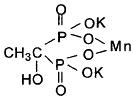 Гидроксиэтилидендифосфоновой кислоты медь-дикалиевая сольГидроксиэтилидендифосфоновой кислоты медь-дикалиевая сольГидроксиэтилидендифосфоновой кислоты медь-дикалиевая сольГидроксиэтилидендифосфоновой кислоты медь-дикалиевая сольГидроксиэтилидендифосфоновой кислоты медь-дикалиевая сольтокстокс0,0070,0072Ионная хроматографияИонная хроматографияИонная хроматографияCHOKCuPCHOKCuPCHOKCuP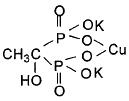 Гидроксиэтилидендифосфоновой кислоты цинк-динатриевая сольГидроксиэтилидендифосфоновой кислоты цинк-динатриевая сольГидроксиэтилидендифосфоновой кислоты цинк-динатриевая сольГидроксиэтилидендифосфоновой кислоты цинк-динатриевая сольГидроксиэтилидендифосфоновой кислоты цинк-динатриевая сольсан-токссан-токс1,01,04Ионная хроматографияИонная хроматографияИонная хроматографияCHONaZnPCHONaZnPCHONaZnP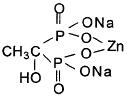 3-Гидрокси-5-(2-этилтиопропил)-2-[1-(этоксиимно) бутил]
цикло-гексен-2-он-1
Сетоксидим технический (51%)
CHNOS3-Гидрокси-5-(2-этилтиопропил)-2-[1-(этоксиимно) бутил]
цикло-гексен-2-он-1
Сетоксидим технический (51%)
CHNOS3-Гидрокси-5-(2-этилтиопропил)-2-[1-(этоксиимно) бутил]
цикло-гексен-2-он-1
Сетоксидим технический (51%)
CHNOS3-Гидрокси-5-(2-этилтиопропил)-2-[1-(этоксиимно) бутил]
цикло-гексен-2-он-1
Сетоксидим технический (51%)
CHNOS3-Гидрокси-5-(2-этилтиопропил)-2-[1-(этоксиимно) бутил]
цикло-гексен-2-он-1
Сетоксидим технический (51%)
CHNOS74051-80-274051-80-2токстокс0,0020,0023ГХ, ТСХ
по сетоксидимуГХ, ТСХ
по сетоксидимуГХ, ТСХ
по сетоксидимуГидропероксид изо-пропилбензола
CHOГидропероксид изо-пропилбензола
CHOГидропероксид изо-пропилбензола
CHOГидропероксид изо-пропилбензола
CHOГидропероксид изо-пропилбензола
CHO80-15-980-15-9токстокс0,10,14ВЭЖХВЭЖХВЭЖХГидрохинон, пара-диоксибензол
CHOГидрохинон, пара-диоксибензол
CHOГидрохинон, пара-диоксибензол
CHOГидрохинон, пара-диоксибензол
CHOГидрохинон, пара-диоксибензол
CHO123-31-9123-31-9токстокс0,0010,0013ГХ, ГХМС, ВЭЖХГХ, ГХМС, ВЭЖХГХ, ГХМС, ВЭЖХГИПХ-3*, хлоргидраты первичных аминов вторичных алкилов, алкиламингидрохлоридыГИПХ-3*, хлоргидраты первичных аминов вторичных алкилов, алкиламингидрохлоридыГИПХ-3*, хлоргидраты первичных аминов вторичных алкилов, алкиламингидрохлоридыГИПХ-3*, хлоргидраты первичных аминов вторичных алкилов, алкиламингидрохлоридыГИПХ-3*, хлоргидраты первичных аминов вторичных алкилов, алкиламингидрохлоридытокстокс0,0010,0012ГХ, ГХМС, ВЭЖХ
по алкиламинамГХ, ГХМС, ВЭЖХ
по алкиламинамГХ, ГХМС, ВЭЖХ
по алкиламинамГИПХ-4*, первичные амины вторичных алкиловГИПХ-4*, первичные амины вторичных алкиловГИПХ-4*, первичные амины вторичных алкиловГИПХ-4*, первичные амины вторичных алкиловГИПХ-4*, первичные амины вторичных алкиловтокстокс0,00010,00012ГХ, ГХМС, ВЭЖХГХ, ГХМС, ВЭЖХГХ, ГХМС, ВЭЖХГКЖ-11 (раствор мононатриевой соли метилсилантриола)
CHONaSiГКЖ-11 (раствор мононатриевой соли метилсилантриола)
CHONaSiГКЖ-11 (раствор мононатриевой соли метилсилантриола)
CHONaSiГКЖ-11 (раствор мононатриевой соли метилсилантриола)
CHONaSiГКЖ-11 (раствор мононатриевой соли метилсилантриола)
CHONaSi4493-34-94493-34-9сан-токссан-токс1,01,04ГХ, ГХМСГХ, ГХМСГХ, ГХМСГликолят натрия, оксиацетат натрия
CHNaOГликолят натрия, оксиацетат натрия
CHNaOГликолят натрия, оксиацетат натрия
CHNaOГликолят натрия, оксиацетат натрия
CHNaOГликолят натрия, оксиацетат натрия
CHNaO2836-32-02836-32-0токстокс0,150,154ВЭЖХ, ионная хроматографияВЭЖХ, ионная хроматографияВЭЖХ, ионная хроматографияГлицерин
Синонимы: 1,2,3-пропантриол, 1,2,3-тригидроксипропан
CHOГлицерин
Синонимы: 1,2,3-пропантриол, 1,2,3-тригидроксипропан
CHOГлицерин
Синонимы: 1,2,3-пропантриол, 1,2,3-тригидроксипропан
CHOГлицерин
Синонимы: 1,2,3-пропантриол, 1,2,3-тригидроксипропан
CHOГлицерин
Синонимы: 1,2,3-пропантриол, 1,2,3-тригидроксипропан
CHO56-81-556-81-5сан

сан-токссан

сан-токс1,0

0,5**1,0

0,5**4

3ГХ, ГХМС

ВЭЖХГХ, ГХМС

ВЭЖХГХ, ГХМС

ВЭЖХГлицидола винилоксиэтиловый эфир
Винилокс, винилокс-1
CHOГлицидола винилоксиэтиловый эфир
Винилокс, винилокс-1
CHOГлицидола винилоксиэтиловый эфир
Винилокс, винилокс-1
CHOГлицидола винилоксиэтиловый эфир
Винилокс, винилокс-1
CHOГлицидола винилоксиэтиловый эфир
Винилокс, винилокс-1
CHO16801-19-716801-19-7токстокс0,010,013ГХ, ГХМСГХ, ГХМСГХ, ГХМСГлутараль поливинилового спиртаГлутараль поливинилового спиртаГлутараль поливинилового спиртаГлутараль поливинилового спиртаГлутараль поливинилового спиртатокстокс1,3**1,3**3СпектрофотометрияСпектрофотометрияСпектрофотометрияГлутаровый альдегид, глутараль, пентандиаль
CHOГлутаровый альдегид, глутараль, пентандиаль
CHOГлутаровый альдегид, глутараль, пентандиаль
CHOГлутаровый альдегид, глутараль, пентандиаль
CHOГлутаровый альдегид, глутараль, пентандиаль
CHO111-30-8111-30-8токстокс0,06

0,1**0,06

0,1**4ГХМСГХМСГХМСГлуфосинат аммония, DL-гомоаланин-4-ил (метил) -
фосфинат аммония, д.в.
Баста
CHNOPГлуфосинат аммония, DL-гомоаланин-4-ил (метил) -
фосфинат аммония, д.в.
Баста
CHNOPГлуфосинат аммония, DL-гомоаланин-4-ил (метил) -
фосфинат аммония, д.в.
Баста
CHNOPГлуфосинат аммония, DL-гомоаланин-4-ил (метил) -
фосфинат аммония, д.в.
Баста
CHNOPГлуфосинат аммония, DL-гомоаланин-4-ил (метил) -
фосфинат аммония, д.в.
Баста
CHNOPсансан1,01,03ГХГХГХГолтикс 70% с.п.
Метамитрон, 4-амино-3-метил-6-фенил-1,2,4-триазинон-5
д.в. (IUPAC) CHN - 700 г/пГолтикс 70% с.п.
Метамитрон, 4-амино-3-метил-6-фенил-1,2,4-триазинон-5
д.в. (IUPAC) CHN - 700 г/пГолтикс 70% с.п.
Метамитрон, 4-амино-3-метил-6-фенил-1,2,4-триазинон-5
д.в. (IUPAC) CHN - 700 г/пГолтикс 70% с.п.
Метамитрон, 4-амино-3-метил-6-фенил-1,2,4-триазинон-5
д.в. (IUPAC) CHN - 700 г/пГолтикс 70% с.п.
Метамитрон, 4-амино-3-метил-6-фенил-1,2,4-триазинон-5
д.в. (IUPAC) CHN - 700 г/п41394-05-241394-05-2сан-токссан-токс0,0070,0073ТСХ
по метамитронуТСХ
по метамитронуТСХ
по метамитронуГранит 20% с.к.Гранит 20% с.к.Гранит 20% с.к.Гранит 20% с.к.Гранит 20% с.к.Гранит 20% с.к.токстокс0,050,050,053ГХ, ГХМС, ВЭЖХ
по бромуконазолу
0,01***Состав:бромуконазол д.в. - 20%
антифриз пропиленгликоль - 5%
дисперсионные агенты - 3%
минеральные масла - 20%
эмульсия силиконового масла - 0,2%
полисахарид - 0,2%
биоцид (1,2-бензизотиазолин-3,1) - 0,1%
вода - до 100%бромуконазол д.в. - 20%
антифриз пропиленгликоль - 5%
дисперсионные агенты - 3%
минеральные масла - 20%
эмульсия силиконового масла - 0,2%
полисахарид - 0,2%
биоцид (1,2-бензизотиазолин-3,1) - 0,1%
вода - до 100%бромуконазол д.в. - 20%
антифриз пропиленгликоль - 5%
дисперсионные агенты - 3%
минеральные масла - 20%
эмульсия силиконового масла - 0,2%
полисахарид - 0,2%
биоцид (1,2-бензизотиазолин-3,1) - 0,1%
вода - до 100%бромуконазол д.в. - 20%
антифриз пропиленгликоль - 5%
дисперсионные агенты - 3%
минеральные масла - 20%
эмульсия силиконового масла - 0,2%
полисахарид - 0,2%
биоцид (1,2-бензизотиазолин-3,1) - 0,1%
вода - до 100%бромуконазол д.в. - 20%
антифриз пропиленгликоль - 5%
дисперсионные агенты - 3%
минеральные масла - 20%
эмульсия силиконового масла - 0,2%
полисахарид - 0,2%
биоцид (1,2-бензизотиазолин-3,1) - 0,1%
вода - до 100%Гуаровая смола, галактоманнан, неионогенный полисахаридГуаровая смола, галактоманнан, неионогенный полисахаридГуаровая смола, галактоманнан, неионогенный полисахаридГуаровая смола, галактоманнан, неионогенный полисахаридГуаровая смола, галактоманнан, неионогенный полисахаридГуаровая смола, галактоманнан, неионогенный полисахарид9000-30-09000-30-0сансан2,5**2,5**2,5**4СпектрофотометрияДДТ, 2,2-бис (пара-дихлорфенил)-1,1,1-трихлорэтан,
,-бис (пара-дихлорфенил)-, ,-трихлорэтан д.в.
CHCIДДТ, 2,2-бис (пара-дихлорфенил)-1,1,1-трихлорэтан,
,-бис (пара-дихлорфенил)-, ,-трихлорэтан д.в.
CHCIДДТ, 2,2-бис (пара-дихлорфенил)-1,1,1-трихлорэтан,
,-бис (пара-дихлорфенил)-, ,-трихлорэтан д.в.
CHCIДДТ, 2,2-бис (пара-дихлорфенил)-1,1,1-трихлорэтан,
,-бис (пара-дихлорфенил)-, ,-трихлорэтан д.в.
CHCIДДТ, 2,2-бис (пара-дихлорфенил)-1,1,1-трихлорэтан,
,-бис (пара-дихлорфенил)-, ,-трихлорэтан д.в.
CHCIДДТ, 2,2-бис (пара-дихлорфенил)-1,1,1-трихлорэтан,
,-бис (пара-дихлорфенил)-, ,-трихлорэтан д.в.
CHCI50-29-350-29-3токстокс0,000010,000010,000011ГХ, ГХМС, ВЭЖХДеворойл (деструктор нефти)
Rhodococcus sp. 367-2: VKM Ac-1500D
Rh.maris 367-5: VKM Ac-1501D
Rh.erythropolis 367-6: VKM Ac-1502D
Pseudomonas stutzeri 367-1: VKM B-1972D
Candida sp. 367-3: VKM Y-2778 DbrДеворойл (деструктор нефти)
Rhodococcus sp. 367-2: VKM Ac-1500D
Rh.maris 367-5: VKM Ac-1501D
Rh.erythropolis 367-6: VKM Ac-1502D
Pseudomonas stutzeri 367-1: VKM B-1972D
Candida sp. 367-3: VKM Y-2778 DbrДеворойл (деструктор нефти)
Rhodococcus sp. 367-2: VKM Ac-1500D
Rh.maris 367-5: VKM Ac-1501D
Rh.erythropolis 367-6: VKM Ac-1502D
Pseudomonas stutzeri 367-1: VKM B-1972D
Candida sp. 367-3: VKM Y-2778 DbrДеворойл (деструктор нефти)
Rhodococcus sp. 367-2: VKM Ac-1500D
Rh.maris 367-5: VKM Ac-1501D
Rh.erythropolis 367-6: VKM Ac-1502D
Pseudomonas stutzeri 367-1: VKM B-1972D
Candida sp. 367-3: VKM Y-2778 DbrДеворойл (деструктор нефти)
Rhodococcus sp. 367-2: VKM Ac-1500D
Rh.maris 367-5: VKM Ac-1501D
Rh.erythropolis 367-6: VKM Ac-1502D
Pseudomonas stutzeri 367-1: VKM B-1972D
Candida sp. 367-3: VKM Y-2778 DbrДеворойл (деструктор нефти)
Rhodococcus sp. 367-2: VKM Ac-1500D
Rh.maris 367-5: VKM Ac-1501D
Rh.erythropolis 367-6: VKM Ac-1502D
Pseudomonas stutzeri 367-1: VKM B-1972D
Candida sp. 367-3: VKM Y-2778 Dbrсан-токссан-токс1,01,01,04Микроскопия численности клетокДекабромдифенилоксид, декабромдифениловый эфир
CBrOДекабромдифенилоксид, декабромдифениловый эфир
CBrOДекабромдифенилоксид, декабромдифениловый эфир
CBrOДекабромдифенилоксид, декабромдифениловый эфир
CBrOДекабромдифенилоксид, декабромдифениловый эфир
CBrOДекабромдифенилоксид, декабромдифениловый эфир
CBrO1163-19-51163-19-5токстокс10,0**10,0**10,0**4ГХ, ГХМС, ВЭЖХДемитан, феназахин
4-третбутилфенилэтилхиназолин-4-иловый эфир д.в.
CHNOДемитан, феназахин
4-третбутилфенилэтилхиназолин-4-иловый эфир д.в.
CHNOДемитан, феназахин
4-третбутилфенилэтилхиназолин-4-иловый эфир д.в.
CHNOДемитан, феназахин
4-третбутилфенилэтилхиназолин-4-иловый эфир д.в.
CHNOДемитан, феназахин
4-третбутилфенилэтилхиназолин-4-иловый эфир д.в.
CHNOДемитан, феназахин
4-третбутилфенилэтилхиназолин-4-иловый эфир д.в.
CHNO120928-09-8120928-09-8токстокс0,00010,00010,00012ВЭЖХ по д.в.Десмедифам технический 97% с.п.
N-(3-фенилкарбомоилоксифенил)-О-этилкарбамат д.в.
CHNOДесмедифам технический 97% с.п.
N-(3-фенилкарбомоилоксифенил)-О-этилкарбамат д.в.
CHNOДесмедифам технический 97% с.п.
N-(3-фенилкарбомоилоксифенил)-О-этилкарбамат д.в.
CHNOДесмедифам технический 97% с.п.
N-(3-фенилкарбомоилоксифенил)-О-этилкарбамат д.в.
CHNOДесмедифам технический 97% с.п.
N-(3-фенилкарбомоилоксифенил)-О-этилкарбамат д.в.
CHNOДесмедифам технический 97% с.п.
N-(3-фенилкарбомоилоксифенил)-О-этилкарбамат д.в.
CHNO13684-56-513684-56-5токстокс0,00020,00020,00022ТСХ"Дестройл", (деструктор нефти)
Acinetobacter sp. штамм 1N-2"Дестройл", (деструктор нефти)
Acinetobacter sp. штамм 1N-2"Дестройл", (деструктор нефти)
Acinetobacter sp. штамм 1N-2"Дестройл", (деструктор нефти)
Acinetobacter sp. штамм 1N-2"Дестройл", (деструктор нефти)
Acinetobacter sp. штамм 1N-2"Дестройл", (деструктор нефти)
Acinetobacter sp. штамм 1N-2сансан0,50,50,53Микроскопия численности клеток1,4-Диазабицикло-(2,2,2)-октан
CHN1,4-Диазабицикло-(2,2,2)-октан
CHN1,4-Диазабицикло-(2,2,2)-октан
CHN1,4-Диазабицикло-(2,2,2)-октан
CHN1,4-Диазабицикло-(2,2,2)-октан
CHN1,4-Диазабицикло-(2,2,2)-октан
CHN280-57-9280-57-9токстокс0,50,50,54ГХ, ГХМСДиаленДиаленДиаленДиаленДиаленДиаленсансан1,01,01,04ГХ, ГХМС, ВЭЖХ
по д.в.Состав:дикамба, диметиламинная соль (ДМА);
диметиламинная соль 2-метокси-3,6-
дихлорбензойной кислоты д.в. - 3,5%дикамба, диметиламинная соль (ДМА);
диметиламинная соль 2-метокси-3,6-
дихлорбензойной кислоты д.в. - 3,5%дикамба, диметиламинная соль (ДМА);
диметиламинная соль 2-метокси-3,6-
дихлорбензойной кислоты д.в. - 3,5%дикамба, диметиламинная соль (ДМА);
диметиламинная соль 2-метокси-3,6-
дихлорбензойной кислоты д.в. - 3,5%дикамба, диметиламинная соль (ДМА);
диметиламинная соль 2-метокси-3,6-
дихлорбензойной кислоты д.в. - 3,5%CHClNOCHClNOCHClNO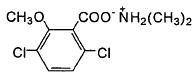 2,4-Д ДМА, диметиламинная соль 2,4-дихлорфенокси-
уксусной кислоты д.в. - 31,6%2,4-Д ДМА, диметиламинная соль 2,4-дихлорфенокси-
уксусной кислоты д.в. - 31,6%2,4-Д ДМА, диметиламинная соль 2,4-дихлорфенокси-
уксусной кислоты д.в. - 31,6%2,4-Д ДМА, диметиламинная соль 2,4-дихлорфенокси-
уксусной кислоты д.в. - 31,6%2,4-Д ДМА, диметиламинная соль 2,4-дихлорфенокси-
уксусной кислоты д.в. - 31,6%CHClNOCHClNOCHClNO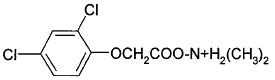 нейтрализующий агент - 12%
вода - до 100%нейтрализующий агент - 12%
вода - до 100%нейтрализующий агент - 12%
вода - до 100%нейтрализующий агент - 12%
вода - до 100%нейтрализующий агент - 12%
вода - до 100%Диален-СуперДиален-СуперДиален-СуперДиален-СуперДиален-СуперДиален-Суперсансан1,01,01,04ГХ, ГХМС, ВЭЖХ
по д.в.Состав:дикамба, диметиламинная соль (ДМА)
диметиламинная соль 2-метокси-3,6-дихлорбензойной кислоты д.в. - 12%
2,4 Д ДМА, диметиламинная соль 2,4-дихлорфенокси-
уксусной кислоты д.в. - 33%
компенсирующий агент - 1%
нейтрализующий агент - 16,9%
вода - до 100%дикамба, диметиламинная соль (ДМА)
диметиламинная соль 2-метокси-3,6-дихлорбензойной кислоты д.в. - 12%
2,4 Д ДМА, диметиламинная соль 2,4-дихлорфенокси-
уксусной кислоты д.в. - 33%
компенсирующий агент - 1%
нейтрализующий агент - 16,9%
вода - до 100%дикамба, диметиламинная соль (ДМА)
диметиламинная соль 2-метокси-3,6-дихлорбензойной кислоты д.в. - 12%
2,4 Д ДМА, диметиламинная соль 2,4-дихлорфенокси-
уксусной кислоты д.в. - 33%
компенсирующий агент - 1%
нейтрализующий агент - 16,9%
вода - до 100%дикамба, диметиламинная соль (ДМА)
диметиламинная соль 2-метокси-3,6-дихлорбензойной кислоты д.в. - 12%
2,4 Д ДМА, диметиламинная соль 2,4-дихлорфенокси-
уксусной кислоты д.в. - 33%
компенсирующий агент - 1%
нейтрализующий агент - 16,9%
вода - до 100%дикамба, диметиламинная соль (ДМА)
диметиламинная соль 2-метокси-3,6-дихлорбензойной кислоты д.в. - 12%
2,4 Д ДМА, диметиламинная соль 2,4-дихлорфенокси-
уксусной кислоты д.в. - 33%
компенсирующий агент - 1%
нейтрализующий агент - 16,9%
вода - до 100%4,4-Диаминодифениловый эфир, 4,4'-диаминодифенилоксид
CHON4,4-Диаминодифениловый эфир, 4,4'-диаминодифенилоксид
CHON4,4-Диаминодифениловый эфир, 4,4'-диаминодифенилоксид
CHON4,4-Диаминодифениловый эфир, 4,4'-диаминодифенилоксид
CHON4,4-Диаминодифениловый эфир, 4,4'-диаминодифенилоксид
CHON4,4-Диаминодифениловый эфир, 4,4'-диаминодифенилоксид
CHON101-80-4101-80-4токстокс0,0010,0010,0013ГХ, ГХМС, ВЭЖХ1,3-Диаминопропанол-2
CHNO1,3-Диаминопропанол-2
CHNO1,3-Диаминопропанол-2
CHNO1,3-Диаминопропанол-2
CHNO1,3-Диаминопропанол-2
CHNO1,3-Диаминопропанол-2
CHNO616-29-5616-29-5токстокс0,450,450,454ГХ, ГХМС, ВЭЖХДиангидрид пиромеллитовой кислоты, диангидрид 1,2,4,5-бензолтетракарбоновой кислоты
CHOДиангидрид пиромеллитовой кислоты, диангидрид 1,2,4,5-бензолтетракарбоновой кислоты
CHOДиангидрид пиромеллитовой кислоты, диангидрид 1,2,4,5-бензолтетракарбоновой кислоты
CHOДиангидрид пиромеллитовой кислоты, диангидрид 1,2,4,5-бензолтетракарбоновой кислоты
CHOДиангидрид пиромеллитовой кислоты, диангидрид 1,2,4,5-бензолтетракарбоновой кислоты
CHOДиангидрид пиромеллитовой кислоты, диангидрид 1,2,4,5-бензолтетракарбоновой кислоты
CHO89-32-789-32-7сан-токссан-токс0,10,10,13ГХ, ГХМС, ВЭЖХ2,3-Дибромпропанол
CHBrO2,3-Дибромпропанол
CHBrO2,3-Дибромпропанол
CHBrO2,3-Дибромпропанол
CHBrO2,3-Дибромпропанол
CHBrO2,3-Дибромпропанол
CHBrO96-13-996-13-9токстокс1,0**1,0**1,0**4ГХ, ГХМСО,О-Дибутилдитиофосфат натрия
CHOPSNaО,О-Дибутилдитиофосфат натрия
CHOPSNaО,О-Дибутилдитиофосфат натрия
CHOPSNaО,О-Дибутилдитиофосфат натрия
CHOPSNaО,О-Дибутилдитиофосфат натрия
CHOPSNaО,О-Дибутилдитиофосфат натрия
CHOPSNa36245-44-036245-44-0токстокс0,00060,00060,00062ВЭЖХДибутилмалеинат, дибутиловый эфир малеиновой кислоты
CHOДибутилмалеинат, дибутиловый эфир малеиновой кислоты
CHOДибутилмалеинат, дибутиловый эфир малеиновой кислоты
CHOДибутилмалеинат, дибутиловый эфир малеиновой кислоты
CHOДибутилмалеинат, дибутиловый эфир малеиновой кислоты
CHOДибутилмалеинат, дибутиловый эфир малеиновой кислоты
CHO105-76-0105-76-0токстокс0,0060,0060,0063ГХ, ГХМСДибутиловый эфир, дибутилоксид
CHOДибутиловый эфир, дибутилоксид
CHOДибутиловый эфир, дибутилоксид
CHOДибутиловый эфир, дибутилоксид
CHOДибутиловый эфир, дибутилоксид
CHOДибутиловый эфир, дибутилоксид
CHO142-96-1142-96-1токстокс0,0020,0020,0022ГХ, ГХМСДибутилоловодихлорид
CHClSnДибутилоловодихлорид
CHClSnДибутилоловодихлорид
CHClSnДибутилоловодихлорид
CHClSnДибутилоловодихлорид
CHClSnДибутилоловодихлорид
CHClSn683-18-1683-18-1токстокс0,0010,0010,0013ГХ, ГХМС, АССДибутилсебацинат, дибутиловый эфир себациновой кислоты, ДБЦ
CHOДибутилсебацинат, дибутиловый эфир себациновой кислоты, ДБЦ
CHOДибутилсебацинат, дибутиловый эфир себациновой кислоты, ДБЦ
CHOДибутилсебацинат, дибутиловый эфир себациновой кислоты, ДБЦ
CHOДибутилсебацинат, дибутиловый эфир себациновой кислоты, ДБЦ
CHOДибутилсебацинат, дибутиловый эфир себациновой кислоты, ДБЦ
CHO109-43-3109-43-3токстокс0,00010,00010,00012ГХ, ГХМСДибутилфталат, ди-н-бутиловый эфир орто-фталевой кислоты
CHOДибутилфталат, ди-н-бутиловый эфир орто-фталевой кислоты
CHOДибутилфталат, ди-н-бутиловый эфир орто-фталевой кислоты
CHOДибутилфталат, ди-н-бутиловый эфир орто-фталевой кислоты
CHOДибутилфталат, ди-н-бутиловый эфир орто-фталевой кислоты
CHOДибутилфталат, ди-н-бутиловый эфир орто-фталевой кислоты
CHO84-74-284-74-2сан-токссан-токс0,0010,0010,0012ГХ, ГХМС, ВЭЖХДигексадецилпероксидикарбонат
CHOДигексадецилпероксидикарбонат
CHOДигексадецилпероксидикарбонат
CHOДигексадецилпероксидикарбонат
CHOДигексадецилпероксидикарбонат
CHOДигексадецилпероксидикарбонат
CHO26322-14-526322-14-5токстокс0,010,010,013ВЭЖХ2,3-Дигидро-5,6-диметил-1,4-дитиин-1,1,4,4-тетраоксид д.в.
Харвейд, диметипин
CHOS2,3-Дигидро-5,6-диметил-1,4-дитиин-1,1,4,4-тетраоксид д.в.
Харвейд, диметипин
CHOS2,3-Дигидро-5,6-диметил-1,4-дитиин-1,1,4,4-тетраоксид д.в.
Харвейд, диметипин
CHOS2,3-Дигидро-5,6-диметил-1,4-дитиин-1,1,4,4-тетраоксид д.в.
Харвейд, диметипин
CHOS2,3-Дигидро-5,6-диметил-1,4-дитиин-1,1,4,4-тетраоксид д.в.
Харвейд, диметипин
CHOS2,3-Дигидро-5,6-диметил-1,4-дитиин-1,1,4,4-тетраоксид д.в.
Харвейд, диметипин
CHOS55290-64-755290-64-7токстокс0,00070,00070,00072ВЭЖХ по д.в.4,5-Дигидро-N-нитро-1-[(6-хлор-3-пиридил) метил] имидазо-
лидин-2-иленамин
Имидаклоприд
CHCINO4,5-Дигидро-N-нитро-1-[(6-хлор-3-пиридил) метил] имидазо-
лидин-2-иленамин
Имидаклоприд
CHCINO4,5-Дигидро-N-нитро-1-[(6-хлор-3-пиридил) метил] имидазо-
лидин-2-иленамин
Имидаклоприд
CHCINO4,5-Дигидро-N-нитро-1-[(6-хлор-3-пиридил) метил] имидазо-
лидин-2-иленамин
Имидаклоприд
CHCINO4,5-Дигидро-N-нитро-1-[(6-хлор-3-пиридил) метил] имидазо-
лидин-2-иленамин
Имидаклоприд
CHCINO4,5-Дигидро-N-нитро-1-[(6-хлор-3-пиридил) метил] имидазо-
лидин-2-иленамин
Имидаклоприд
CHCINO138261-41-3/
105827-78-9138261-41-3/
105827-78-9сан-токссан-токс1,01,01,04ГХДиизопропаноламин
CHNOДиизопропаноламин
CHNOДиизопропаноламин
CHNOДиизопропаноламин
CHNOДиизопропаноламин
CHNOДиизопропаноламин
CHNO110-97-4110-97-4токстокс0,25**0,25**0,25**4СпектрофотометрияN,N-Диизопропил-S-(2,3,3-трихлораллил)тиокарбамат д.в.
Триаллат
CHNOSClN,N-Диизопропил-S-(2,3,3-трихлораллил)тиокарбамат д.в.
Триаллат
CHNOSClN,N-Диизопропил-S-(2,3,3-трихлораллил)тиокарбамат д.в.
Триаллат
CHNOSClN,N-Диизопропил-S-(2,3,3-трихлораллил)тиокарбамат д.в.
Триаллат
CHNOSClN,N-Диизопропил-S-(2,3,3-трихлораллил)тиокарбамат д.в.
Триаллат
CHNOSClN,N-Диизопропил-S-(2,3,3-трихлораллил)тиокарбамат д.в.
Триаллат
CHNOSCl2303-17-52303-17-5токстокс0,00040,00040,00042ВЭЖХДиизопропиловый эфир
CHOДиизопропиловый эфир
CHOДиизопропиловый эфир
CHOДиизопропиловый эфир
CHOДиизопропиловый эфир
CHOДиизопропиловый эфир
CHO108-20-3108-20-3оргорг0,50,50,54ГХ, ГХМСДи-пара-ксилилен
CHДи-пара-ксилилен
CHДи-пара-ксилилен
CHДи-пара-ксилилен
CHДи-пара-ксилилен
CHДи-пара-ксилилен
CH1633-22-31633-22-3орг (взвесь)орг (взвесь)0,25
0,750,25
0,750,25
0,753ГХ, ГХМС, ВЭЖХДималеат триэтиленгликоля, МТДималеат триэтиленгликоля, МТДималеат триэтиленгликоля, МТДималеат триэтиленгликоля, МТДималеат триэтиленгликоля, МТсан-токссан-токс0,10,122ВЭЖХВЭЖХCHO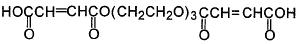 Диметакриловый эфир триэтиленгликоля, ТГМ-3
CHOДиметакриловый эфир триэтиленгликоля, ТГМ-3
CHOДиметакриловый эфир триэтиленгликоля, ТГМ-3
CHOДиметакриловый эфир триэтиленгликоля, ТГМ-3
CHOДиметакриловый эфир триэтиленгликоля, ТГМ-3
CHO109-16-0109-16-0токстокс0,010,0133ВЭЖХВЭЖХДиметиламин
CHNДиметиламин
CHNДиметиламин
CHNДиметиламин
CHNДиметиламин
CHN124-40-3124-40-3сан-токссан-токс0,0050,00533ГХ, ГХМСГХ, ГХМС4-Диметиламинометил-5-гидрокси-2-метилинден д.в.
Амбиол, БИО-404-Диметиламинометил-5-гидрокси-2-метилинден д.в.
Амбиол, БИО-404-Диметиламинометил-5-гидрокси-2-метилинден д.в.
Амбиол, БИО-404-Диметиламинометил-5-гидрокси-2-метилинден д.в.
Амбиол, БИО-404-Диметиламинометил-5-гидрокси-2-метилинден д.в.
Амбиол, БИО-40сансан0,070,0733ГХ, ГХМС, ВЭЖХГХ, ГХМС, ВЭЖХCHNO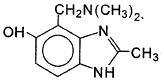 Диметиламиноэтилметакрилат, диметиламинометиловый
эфир метакриловой кислоты, ДМАЭМ
CHNOДиметиламиноэтилметакрилат, диметиламинометиловый
эфир метакриловой кислоты, ДМАЭМ
CHNOДиметиламиноэтилметакрилат, диметиламинометиловый
эфир метакриловой кислоты, ДМАЭМ
CHNOДиметиламиноэтилметакрилат, диметиламинометиловый
эфир метакриловой кислоты, ДМАЭМ
CHNOДиметиламиноэтилметакрилат, диметиламинометиловый
эфир метакриловой кислоты, ДМАЭМ
CHNO2867-47-22867-47-2токстокс0,00010,000122ГХ, ГХМСГХ, ГХМС2,6-Диметиланилин
CHN2,6-Диметиланилин
CHN2,6-Диметиланилин
CHN2,6-Диметиланилин
CHN2,6-Диметиланилин
CHN87-62-787-62-7токстокс0,030,0322ГХ, ГХМС, ВЭЖХГХ, ГХМС, ВЭЖХДиметилацетамид, N,N-диметилацетат
CHNOДиметилацетамид, N,N-диметилацетат
CHNOДиметилацетамид, N,N-диметилацетат
CHNOДиметилацетамид, N,N-диметилацетат
CHNOДиметилацетамид, N,N-диметилацетат
CHNO127-19-5127-19-5сансан1,21,244ГХ, ГХМСГХ, ГХМС1,2-Диметил-5-винилпиридиний метилсульфат
CHNOS1,2-Диметил-5-винилпиридиний метилсульфат
CHNOS1,2-Диметил-5-винилпиридиний метилсульфат
CHNOS1,2-Диметил-5-винилпиридиний метилсульфат
CHNOS1,2-Диметил-5-винилпиридиний метилсульфат
CHNOS37260-74-537260-74-5сан-токссан-токс0,010,0133ВЭЖХВЭЖХ5,5-Диметилгидантоин
CHNO5,5-Диметилгидантоин
CHNO5,5-Диметилгидантоин
CHNO5,5-Диметилгидантоин
CHNO5,5-Диметилгидантоин
CHNO77-71-477-71-4токстокс0,010,0133ГХ, ГХМСГХ, ГХМСтранс-бис-Диметилглиоксиматодитиокарбамид
кобальта (III) нитрат, Димотранс-бис-Диметилглиоксиматодитиокарбамид
кобальта (III) нитрат, Димотранс-бис-Диметилглиоксиматодитиокарбамид
кобальта (III) нитрат, Димотранс-бис-Диметилглиоксиматодитиокарбамид
кобальта (III) нитрат, Димотранс-бис-Диметилглиоксиматодитиокарбамид
кобальта (III) нитрат, Диморыб-хоз
(привкус
мяса рыбы
и бульона),
токсрыб-хоз
(привкус
мяса рыбы
и бульона),
токс0,10,144ВЭЖХ, ААСВЭЖХ, ААСДиметилдиаллиламмоний хлорид, ДМДААХ
CHNClДиметилдиаллиламмоний хлорид, ДМДААХ
CHNClДиметилдиаллиламмоний хлорид, ДМДААХ
CHNClДиметилдиаллиламмоний хлорид, ДМДААХ
CHNClДиметилдиаллиламмоний хлорид, ДМДААХ
CHNCl7398-69-87398-69-8токстокс0,0010,00133ВЭЖХВЭЖХО,О-Диметил-(4,6-диамино-1,3,5-триазинил-2-метил)-
дитиофосфат д.в.
Сайфос
CHNOPSО,О-Диметил-(4,6-диамино-1,3,5-триазинил-2-метил)-
дитиофосфат д.в.
Сайфос
CHNOPSО,О-Диметил-(4,6-диамино-1,3,5-триазинил-2-метил)-
дитиофосфат д.в.
Сайфос
CHNOPSО,О-Диметил-(4,6-диамино-1,3,5-триазинил-2-метил)-
дитиофосфат д.в.
Сайфос
CHNOPSО,О-Диметил-(4,6-диамино-1,3,5-триазинил-2-метил)-
дитиофосфат д.в.
Сайфос
CHNOPS78-57-978-57-9токстокс0,00020,000211ВЭЖХВЭЖХ5,6-Диметил-2-диметиламино-4-пиримидинил-N,N-
диметилкарбамат д.в.
Пиримор
CHNO5,6-Диметил-2-диметиламино-4-пиримидинил-N,N-
диметилкарбамат д.в.
Пиримор
CHNO5,6-Диметил-2-диметиламино-4-пиримидинил-N,N-
диметилкарбамат д.в.
Пиримор
CHNO5,6-Диметил-2-диметиламино-4-пиримидинил-N,N-
диметилкарбамат д.в.
Пиримор
CHNO5,6-Диметил-2-диметиламино-4-пиримидинил-N,N-
диметилкарбамат д.в.
Пиримор
CHNO23103-98-223103-98-2токстокс0,00070,000722ВЭЖХВЭЖХДиметилдисульфид, метилдисульфид
CHSДиметилдисульфид, метилдисульфид
CHSДиметилдисульфид, метилдисульфид
CHSДиметилдисульфид, метилдисульфид
CHSДиметилдисульфид, метилдисульфид
CHS624-92-0624-92-0токстокс0,000010,0000111ГХ, ГХМСГХ, ГХМСДиметилдитиокарбамат кальция
Кальциевая соль ДМДТ
CHNSCaДиметилдитиокарбамат кальция
Кальциевая соль ДМДТ
CHNSCaДиметилдитиокарбамат кальция
Кальциевая соль ДМДТ
CHNSCaДиметилдитиокарбамат кальция
Кальциевая соль ДМДТ
CHNSCaДиметилдитиокарбамат кальция
Кальциевая соль ДМДТ
CHNSCa20279-69-020279-69-0токстокс0,000010,0000111ВЭЖХ, ААСВЭЖХ, ААСДиметилдитиокарбамат натрия д.в.
Карбамат-МН
CHNSNaДиметилдитиокарбамат натрия д.в.
Карбамат-МН
CHNSNaДиметилдитиокарбамат натрия д.в.
Карбамат-МН
CHNSNaДиметилдитиокарбамат натрия д.в.
Карбамат-МН
CHNSNaДиметилдитиокарбамат натрия д.в.
Карбамат-МН
CHNSNa128-04-1128-04-1токстокс0,000050,0000511ГХ, ГХМС, ВЭЖХГХ, ГХМС, ВЭЖХО,О-Диметил-2,2-дихлорвинилфосфат д.в.
ДДВФ, дихлофос
CHOPCIО,О-Диметил-2,2-дихлорвинилфосфат д.в.
ДДВФ, дихлофос
CHOPCIО,О-Диметил-2,2-дихлорвинилфосфат д.в.
ДДВФ, дихлофос
CHOPCIО,О-Диметил-2,2-дихлорвинилфосфат д.в.
ДДВФ, дихлофос
CHOPCIО,О-Диметил-2,2-дихлорвинилфосфат д.в.
ДДВФ, дихлофос
CHOPCI62-73-762-73-7токстокс0,000010,0000111ВЭЖХВЭЖХN', N'-Диметил-N-дихлорфторметилтио-N-пара-
толилсульфамид д.в.
Толилфлуанид
CHClFNOSN', N'-Диметил-N-дихлорфторметилтио-N-пара-
толилсульфамид д.в.
Толилфлуанид
CHClFNOSN', N'-Диметил-N-дихлорфторметилтио-N-пара-
толилсульфамид д.в.
Толилфлуанид
CHClFNOSN', N'-Диметил-N-дихлорфторметилтио-N-пара-
толилсульфамид д.в.
Толилфлуанид
CHClFNOSN', N'-Диметил-N-дихлорфторметилтио-N-пара-
толилсульфамид д.в.
Толилфлуанид
CHClFNOS731-27-1731-27-1токстокс0,0250,02533ТСХТСХДиметилизофталат, диметиловый эфирмета-фталевой кислоты
CHOДиметилизофталат, диметиловый эфирмета-фталевой кислоты
CHOДиметилизофталат, диметиловый эфирмета-фталевой кислоты
CHOДиметилизофталат, диметиловый эфирмета-фталевой кислоты
CHOДиметилизофталат, диметиловый эфирмета-фталевой кислоты
CHO1459-93-41459-93-4токстокс0,40,444ГХ, ГХМС, ВЭЖХГХ, ГХМС, ВЭЖХО,О-Диметил-S-(1,2-карбэтоксиэтил)-дитиофосфат д.в.
Карбофос, малеиновая кислота
CHOPSО,О-Диметил-S-(1,2-карбэтоксиэтил)-дитиофосфат д.в.
Карбофос, малеиновая кислота
CHOPSО,О-Диметил-S-(1,2-карбэтоксиэтил)-дитиофосфат д.в.
Карбофос, малеиновая кислота
CHOPSО,О-Диметил-S-(1,2-карбэтоксиэтил)-дитиофосфат д.в.
Карбофос, малеиновая кислота
CHOPSО,О-Диметил-S-(1,2-карбэтоксиэтил)-дитиофосфат д.в.
Карбофос, малеиновая кислота
CHOPS121-75-5121-75-5токстокс0,000010,0000111ВЭЖХВЭЖХДиметилкетазин (ацетоназин)
CHNДиметилкетазин (ацетоназин)
CHNДиметилкетазин (ацетоназин)
CHNДиметилкетазин (ацетоназин)
CHNДиметилкетазин (ацетоназин)
CHN627-70-3627-70-3токстокс0,010,0111ГХ, ГХМСГХ, ГХМСО,О-Диметил-S-(N-метил-карбонилметил)-дитиофосфат
Фосфамид, демитоат
CHNOPSО,О-Диметил-S-(N-метил-карбонилметил)-дитиофосфат
Фосфамид, демитоат
CHNOPSО,О-Диметил-S-(N-метил-карбонилметил)-дитиофосфат
Фосфамид, демитоат
CHNOPSО,О-Диметил-S-(N-метил-карбонилметил)-дитиофосфат
Фосфамид, демитоат
CHNOPSО,О-Диметил-S-(N-метил-карбонилметил)-дитиофосфат
Фосфамид, демитоат
CHNOPS60-51-560-51-5токстокс0,0010,00133ВЭЖХВЭЖХО,О-Диметил-О-(3-метил-4-метилтиофенил)тиофосфат д.в.
Байтекс, фентион
CHOPSО,О-Диметил-О-(3-метил-4-метилтиофенил)тиофосфат д.в.
Байтекс, фентион
CHOPSО,О-Диметил-О-(3-метил-4-метилтиофенил)тиофосфат д.в.
Байтекс, фентион
CHOPSО,О-Диметил-О-(3-метил-4-метилтиофенил)тиофосфат д.в.
Байтекс, фентион
CHOPSО,О-Диметил-О-(3-метил-4-метилтиофенил)тиофосфат д.в.
Байтекс, фентион
CHOPS55-38-955-38-9токстокс0,000010,0000111ВЭЖХВЭЖХО,О-Диметил-S-(N-метил-N-формилкарбамоилметил)-дитиофосфат д.в.
Антио
CHNOPSО,О-Диметил-S-(N-метил-N-формилкарбамоилметил)-дитиофосфат д.в.
Антио
CHNOPSО,О-Диметил-S-(N-метил-N-формилкарбамоилметил)-дитиофосфат д.в.
Антио
CHNOPSО,О-Диметил-S-(N-метил-N-формилкарбамоилметил)-дитиофосфат д.в.
Антио
CHNOPSО,О-Диметил-S-(N-метил-N-формилкарбамоилметил)-дитиофосфат д.в.
Антио
CHNOPS2540-82-12540-82-1токстокс0,0030,00333ВЭЖХВЭЖХ2,6-Диметил-N-(2-метоксиацетил)-N-(2-оксо-1,3-оксазолиди-
нил-3)-анилин д.в.
Оксадиксил, сандофан, сандоз - 96% д.в.
CHNO2,6-Диметил-N-(2-метоксиацетил)-N-(2-оксо-1,3-оксазолиди-
нил-3)-анилин д.в.
Оксадиксил, сандофан, сандоз - 96% д.в.
CHNO2,6-Диметил-N-(2-метоксиацетил)-N-(2-оксо-1,3-оксазолиди-
нил-3)-анилин д.в.
Оксадиксил, сандофан, сандоз - 96% д.в.
CHNO2,6-Диметил-N-(2-метоксиацетил)-N-(2-оксо-1,3-оксазолиди-
нил-3)-анилин д.в.
Оксадиксил, сандофан, сандоз - 96% д.в.
CHNO2,6-Диметил-N-(2-метоксиацетил)-N-(2-оксо-1,3-оксазолиди-
нил-3)-анилин д.в.
Оксадиксил, сандофан, сандоз - 96% д.в.
CHNO77732-09-377732-09-3токстокс0,0030,00322ВЭЖХВЭЖХДиметилмочевина, 1,3-диметилмочевина
CHNOДиметилмочевина, 1,3-диметилмочевина
CHNOДиметилмочевина, 1,3-диметилмочевина
CHNOДиметилмочевина, 1,3-диметилмочевина
CHNOДиметилмочевина, 1,3-диметилмочевина
CHNO96-31-196-31-1сан-токссан-токс1,01,044ВЭЖХ, колориметрияВЭЖХ, колориметрияО,О-Диметил-О-(4-нитрофенил)тиофосфат д.в.
Метафос, метилпаратион
CHNOPSО,О-Диметил-О-(4-нитрофенил)тиофосфат д.в.
Метафос, метилпаратион
CHNOPSО,О-Диметил-О-(4-нитрофенил)тиофосфат д.в.
Метафос, метилпаратион
CHNOPSО,О-Диметил-О-(4-нитрофенил)тиофосфат д.в.
Метафос, метилпаратион
CHNOPSО,О-Диметил-О-(4-нитрофенил)тиофосфат д.в.
Метафос, метилпаратион
CHNOPS298-00-0298-00-0токстокс0,000030,0000311ВЭЖХВЭЖХДиметиловый эфир, метиловый эфир
CHOДиметиловый эфир, метиловый эфир
CHOДиметиловый эфир, метиловый эфир
CHOДиметиловый эфир, метиловый эфир
CHOДиметиловый эфир, метиловый эфир
CHO115-10-6115-10-6токстокс1,01,044ГХ, ГХМСГХ, ГХМСДиметиловый эфир орто-фталевой кислоты, диметил-орто-фталат, диметилфталат
CHOДиметиловый эфир орто-фталевой кислоты, диметил-орто-фталат, диметилфталат
CHOДиметиловый эфир орто-фталевой кислоты, диметил-орто-фталат, диметилфталат
CHOДиметиловый эфир орто-фталевой кислоты, диметил-орто-фталат, диметилфталат
CHOДиметиловый эфир орто-фталевой кислоты, диметил-орто-фталат, диметилфталат
CHO131-11-3131-11-3токстокс0,50,544ГХ, ГХМС, ВЭЖХГХ, ГХМС, ВЭЖХДиметиловый эфир терефталевой кислоты, диметилтерефталат
CHOДиметиловый эфир терефталевой кислоты, диметилтерефталат
CHOДиметиловый эфир терефталевой кислоты, диметилтерефталат
CHOДиметиловый эфир терефталевой кислоты, диметилтерефталат
CHOДиметиловый эфир терефталевой кислоты, диметилтерефталат
CHO120-61-6120-61-6токстокс0,30,344ГХ, ГХМС, ВЭЖХГХ, ГХМС, ВЭЖХДиметилсульфид, метилсульфид, сернистый метил
CHSДиметилсульфид, метилсульфид, сернистый метил
CHSДиметилсульфид, метилсульфид, сернистый метил
CHSДиметилсульфид, метилсульфид, сернистый метил
CHSДиметилсульфид, метилсульфид, сернистый метил
CHS75-18-375-18-3токстокс0,000010,00001ГХ, ГХМСГХ, ГХМСДиметилсульфоксид, ДМСО
CHOSДиметилсульфоксид, ДМСО
CHOSДиметилсульфоксид, ДМСО
CHOSДиметилсульфоксид, ДМСО
CHOSДиметилсульфоксид, ДМСО
CHOS67-68-567-68-5орг
(запах),
санорг
(запах),
сан10,010,044ГХ, ГХМСГХ, ГХМС(RS)-4,4-Диметил-3-(1Н-1,2,4-триазол-1-илметил)-1-n-хлор-
фенилпентан-3-ол
Тебуконазол
CHClNO(RS)-4,4-Диметил-3-(1Н-1,2,4-триазол-1-илметил)-1-n-хлор-
фенилпентан-3-ол
Тебуконазол
CHClNO(RS)-4,4-Диметил-3-(1Н-1,2,4-триазол-1-илметил)-1-n-хлор-
фенилпентан-3-ол
Тебуконазол
CHClNO(RS)-4,4-Диметил-3-(1Н-1,2,4-триазол-1-илметил)-1-n-хлор-
фенилпентан-3-ол
Тебуконазол
CHClNO(RS)-4,4-Диметил-3-(1Н-1,2,4-триазол-1-илметил)-1-n-хлор-
фенилпентан-3-ол
Тебуконазол
CHClNO107534-96-3/
80443-41-0107534-96-3/
80443-41-0токстокс0,10,133ГХГХ3,3-Диметил-1-(1Н-1,2,4-триазолил-1)-1-(4-хлорфенокси)-бутанол-2
Триадименол
CHNOCl3,3-Диметил-1-(1Н-1,2,4-триазолил-1)-1-(4-хлорфенокси)-бутанол-2
Триадименол
CHNOCl3,3-Диметил-1-(1Н-1,2,4-триазолил-1)-1-(4-хлорфенокси)-бутанол-2
Триадименол
CHNOCl3,3-Диметил-1-(1Н-1,2,4-триазолил-1)-1-(4-хлорфенокси)-бутанол-2
Триадименол
CHNOCl3,3-Диметил-1-(1Н-1,2,4-триазолил-1)-1-(4-хлорфенокси)-бутанол-2
Триадименол
CHNOCl55219-65-355219-65-3токстокс0,10,133ГХГХ3,3-Диметил-1-(1Н-1,2,4-триазолил-1)-1-(4-хлорфенокси)-
бутанон-2 д.в.
Байлетон
CHNOCI3,3-Диметил-1-(1Н-1,2,4-триазолил-1)-1-(4-хлорфенокси)-
бутанон-2 д.в.
Байлетон
CHNOCI3,3-Диметил-1-(1Н-1,2,4-триазолил-1)-1-(4-хлорфенокси)-
бутанон-2 д.в.
Байлетон
CHNOCI3,3-Диметил-1-(1Н-1,2,4-триазолил-1)-1-(4-хлорфенокси)-
бутанон-2 д.в.
Байлетон
CHNOCI3,3-Диметил-1-(1Н-1,2,4-триазолил-1)-1-(4-хлорфенокси)-
бутанон-2 д.в.
Байлетон
CHNOCI43121-43-343121-43-3токстокс0,0010,00133ВЭЖХВЭЖХ3,3-Диметил-1-(1Н-1,2,4-триазолил-1)-1-(4-хлорфенокси)-бутанон-2
Триадимефон
CHCINO3,3-Диметил-1-(1Н-1,2,4-триазолил-1)-1-(4-хлорфенокси)-бутанон-2
Триадимефон
CHCINO3,3-Диметил-1-(1Н-1,2,4-триазолил-1)-1-(4-хлорфенокси)-бутанон-2
Триадимефон
CHCINO3,3-Диметил-1-(1Н-1,2,4-триазолил-1)-1-(4-хлорфенокси)-бутанон-2
Триадимефон
CHCINO3,3-Диметил-1-(1Н-1,2,4-триазолил-1)-1-(4-хлорфенокси)-бутанон-2
Триадимефон
CHCINO43121-43-343121-43-3токстокс0,20,233ГХ, ТСХГХ, ТСХN,N-Диметил-N'-(3-трифторметилфенил) мочевина д.в.
Которан
CHFNON,N-Диметил-N'-(3-трифторметилфенил) мочевина д.в.
Которан
CHFNON,N-Диметил-N'-(3-трифторметилфенил) мочевина д.в.
Которан
CHFNON,N-Диметил-N'-(3-трифторметилфенил) мочевина д.в.
Которан
CHFNON,N-Диметил-N'-(3-трифторметилфенил) мочевина д.в.
Которан
CHFNO2164-17-22164-17-2токстокс0,00070,000722ВЭЖХВЭЖХО,О-Диметил-(2,2,2-трихлор-1-оксиэтил)фосфонат д.в.
CHOPClО,О-Диметил-(2,2,2-трихлор-1-оксиэтил)фосфонат д.в.
CHOPClО,О-Диметил-(2,2,2-трихлор-1-оксиэтил)фосфонат д.в.
CHOPClО,О-Диметил-(2,2,2-трихлор-1-оксиэтил)фосфонат д.в.
CHOPClО,О-Диметил-(2,2,2-трихлор-1-оксиэтил)фосфонат д.в.
CHOPCl52-68-652-68-6токстокс0,000020,0000211ВЭЖХВЭЖХДиметилфенилкарбинол, фенилизопропиловый спирт
CHOДиметилфенилкарбинол, фенилизопропиловый спирт
CHOДиметилфенилкарбинол, фенилизопропиловый спирт
CHOДиметилфенилкарбинол, фенилизопропиловый спирт
CHOДиметилфенилкарбинол, фенилизопропиловый спирт
CHO617-94-7617-94-7сан-токссан-токс1,01,044ГХ, ГХМСГХ, ГХМСN-(2,6-Диметилфенил)-N-(2-метоксиацетил)аланина
метиловый эфир д.в.
Ридомил
CHNON-(2,6-Диметилфенил)-N-(2-метоксиацетил)аланина
метиловый эфир д.в.
Ридомил
CHNON-(2,6-Диметилфенил)-N-(2-метоксиацетил)аланина
метиловый эфир д.в.
Ридомил
CHNON-(2,6-Диметилфенил)-N-(2-метоксиацетил)аланина
метиловый эфир д.в.
Ридомил
CHNON-(2,6-Диметилфенил)-N-(2-метоксиацетил)аланина
метиловый эфир д.в.
Ридомил
CHNO57837-19-157837-19-1токстокс0,010,0122ГХ, ГХМС, ВЭЖХГХ, ГХМС, ВЭЖХ3,5-Диметилфенол, 3,5-ксиленол
CHO3,5-Диметилфенол, 3,5-ксиленол
CHO3,5-Диметилфенол, 3,5-ксиленол
CHO3,5-Диметилфенол, 3,5-ксиленол
CHO3,5-Диметилфенол, 3,5-ксиленол
CHO3,5-Диметилфенол, 3,5-ксиленол
CHO108-68-9108-68-9токстокс0,010,0133ГХ, ГХМС, ВЭЖХДиметилформамид, ДМФА
CHNOДиметилформамид, ДМФА
CHNOДиметилформамид, ДМФА
CHNOДиметилформамид, ДМФА
CHNOДиметилформамид, ДМФА
CHNOДиметилформамид, ДМФА
CHNO68-12-268-12-2токстокс0,250,2544ГХ, ГХМСДиметилфосфит, фосфористой кислоты диметиловый эфир
(примеси менее 0,8%)
CHOPДиметилфосфит, фосфористой кислоты диметиловый эфир
(примеси менее 0,8%)
CHOPДиметилфосфит, фосфористой кислоты диметиловый эфир
(примеси менее 0,8%)
CHOPДиметилфосфит, фосфористой кислоты диметиловый эфир
(примеси менее 0,8%)
CHOPДиметилфосфит, фосфористой кислоты диметиловый эфир
(примеси менее 0,8%)
CHOPДиметилфосфит, фосфористой кислоты диметиловый эфир
(примеси менее 0,8%)
CHOP868-85-9868-85-9сансан0,0050,00522ВЭЖХN,N-Диметил-N-(-хлорэтил)-гидразиний хлорид д.в.
Квартазин
CHNClN,N-Диметил-N-(-хлорэтил)-гидразиний хлорид д.в.
Квартазин
CHNClN,N-Диметил-N-(-хлорэтил)-гидразиний хлорид д.в.
Квартазин
CHNClN,N-Диметил-N-(-хлорэтил)-гидразиний хлорид д.в.
Квартазин
CHNClN,N-Диметил-N-(-хлорэтил)-гидразиний хлорид д.в.
Квартазин
CHNClN,N-Диметил-N-(-хлорэтил)-гидразиний хлорид д.в.
Квартазин
CHNCl13025-56-4/
149204-51-313025-56-4/
149204-51-3токстокс0,0010,00133ВЭЖХ1-(4,6-Диметоксипиримидин-2-ил)-3-(3-этилсульфонил-2-пиридилсульфонил) мочевина д.в.
Титус, Римсульфурон
CHNOS1-(4,6-Диметоксипиримидин-2-ил)-3-(3-этилсульфонил-2-пиридилсульфонил) мочевина д.в.
Титус, Римсульфурон
CHNOS1-(4,6-Диметоксипиримидин-2-ил)-3-(3-этилсульфонил-2-пиридилсульфонил) мочевина д.в.
Титус, Римсульфурон
CHNOS1-(4,6-Диметоксипиримидин-2-ил)-3-(3-этилсульфонил-2-пиридилсульфонил) мочевина д.в.
Титус, Римсульфурон
CHNOS1-(4,6-Диметоксипиримидин-2-ил)-3-(3-этилсульфонил-2-пиридилсульфонил) мочевина д.в.
Титус, Римсульфурон
CHNOS1-(4,6-Диметоксипиримидин-2-ил)-3-(3-этилсульфонил-2-пиридилсульфонил) мочевина д.в.
Титус, Римсульфурон
CHNOS122931-48-0122931-48-0токстокс0,30,333ВЭЖХДиморфолинфенилметан
ВНХЛ-20
CHNOДиморфолинфенилметан
ВНХЛ-20
CHNOДиморфолинфенилметан
ВНХЛ-20
CHNOДиморфолинфенилметан
ВНХЛ-20
CHNOДиморфолинфенилметан
ВНХЛ-20
CHNOДиморфолинфенилметан
ВНХЛ-20
CHNO6425-08-76425-08-7токстокс0,160,1644ГХ, ГХМС, ВЭЖХДинатриевая соль алкилполифосфорных кислот
Полифос 108НДинатриевая соль алкилполифосфорных кислот
Полифос 108НДинатриевая соль алкилполифосфорных кислот
Полифос 108НДинатриевая соль алкилполифосфорных кислот
Полифос 108НДинатриевая соль алкилполифосфорных кислот
Полифос 108НДинатриевая соль алкилполифосфорных кислот
Полифос 108Нтокстокс0,05**0,05**33ВЭЖХ,
ионная хроматография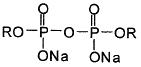 R=CnH,R=CnH,n= 10-18n= 10-18n= 10-18n= 10-18n= 10-18n= 10-18Динатриевая соль 4,4'-бис-(2'-метокси-4'-фениламино-1',3',5'-
триазин-6'-иламино) стильбен-2,2'-дисульфокислоты д.в.
Белофор КБ
CHONSNaДинатриевая соль 4,4'-бис-(2'-метокси-4'-фениламино-1',3',5'-
триазин-6'-иламино) стильбен-2,2'-дисульфокислоты д.в.
Белофор КБ
CHONSNaДинатриевая соль 4,4'-бис-(2'-метокси-4'-фениламино-1',3',5'-
триазин-6'-иламино) стильбен-2,2'-дисульфокислоты д.в.
Белофор КБ
CHONSNaДинатриевая соль 4,4'-бис-(2'-метокси-4'-фениламино-1',3',5'-
триазин-6'-иламино) стильбен-2,2'-дисульфокислоты д.в.
Белофор КБ
CHONSNaДинатриевая соль 4,4'-бис-(2'-метокси-4'-фениламино-1',3',5'-
триазин-6'-иламино) стильбен-2,2'-дисульфокислоты д.в.
Белофор КБ
CHONSNaДинатриевая соль 4,4'-бис-(2'-метокси-4'-фениламино-1',3',5'-
триазин-6'-иламино) стильбен-2,2'-дисульфокислоты д.в.
Белофор КБ
CHONSNa7342-13-47342-13-4сан-токссан-токс0,010,0133ВЭЖХДиниконазол М, 4,4-диметил-2 (1Н-1,2,4-триазол-1-ил)-1-
(2,4-дихлорфенил)-1-пептен-3-ол, д.в.
Суми-8 - 94%-ный
CHClNOДиниконазол М, 4,4-диметил-2 (1Н-1,2,4-триазол-1-ил)-1-
(2,4-дихлорфенил)-1-пептен-3-ол, д.в.
Суми-8 - 94%-ный
CHClNOДиниконазол М, 4,4-диметил-2 (1Н-1,2,4-триазол-1-ил)-1-
(2,4-дихлорфенил)-1-пептен-3-ол, д.в.
Суми-8 - 94%-ный
CHClNOДиниконазол М, 4,4-диметил-2 (1Н-1,2,4-триазол-1-ил)-1-
(2,4-дихлорфенил)-1-пептен-3-ол, д.в.
Суми-8 - 94%-ный
CHClNOДиниконазол М, 4,4-диметил-2 (1Н-1,2,4-триазол-1-ил)-1-
(2,4-дихлорфенил)-1-пептен-3-ол, д.в.
Суми-8 - 94%-ный
CHClNOДиниконазол М, 4,4-диметил-2 (1Н-1,2,4-триазол-1-ил)-1-
(2,4-дихлорфенил)-1-пептен-3-ол, д.в.
Суми-8 - 94%-ный
CHClNO83657-18-583657-18-5токстокс0,00030,000322ГХДинил, даутерм АДинил, даутерм АДинил, даутерм АДинил, даутерм АДинил, даутерм АДинил, даутерм Атокстокс0,010,0122ГХ, ГХМС
по компонентамСостав:Состав:дифенил - 26,5%дифенил - 26,5%дифенил - 26,5%дифенил - 26,5%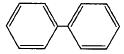 диметиловый эфир дифенилоксида - 73,5%диметиловый эфир дифенилоксида - 73,5%диметиловый эфир дифенилоксида - 73,5%диметиловый эфир дифенилоксида - 73,5%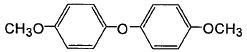 2,6-Динитро-N,N-дипропил-4-трифторметиланилин д.в.
Трефлан, Трифлуралин
CHNOF2,6-Динитро-N,N-дипропил-4-трифторметиланилин д.в.
Трефлан, Трифлуралин
CHNOF2,6-Динитро-N,N-дипропил-4-трифторметиланилин д.в.
Трефлан, Трифлуралин
CHNOF2,6-Динитро-N,N-дипропил-4-трифторметиланилин д.в.
Трефлан, Трифлуралин
CHNOF2,6-Динитро-N,N-дипропил-4-трифторметиланилин д.в.
Трефлан, Трифлуралин
CHNOF2,6-Динитро-N,N-дипропил-4-трифторметиланилин д.в.
Трефлан, Трифлуралин
CHNOF1582-09-81582-09-8токстокс0,00030,000333ГХ, ГХМС, ВЭЖХ2,4-Динитро-6-метилфенол, 2,4-динитро-орто-крезол, ДНОК
CHNO2,4-Динитро-6-метилфенол, 2,4-динитро-орто-крезол, ДНОК
CHNO2,4-Динитро-6-метилфенол, 2,4-динитро-орто-крезол, ДНОК
CHNO2,4-Динитро-6-метилфенол, 2,4-динитро-орто-крезол, ДНОК
CHNO2,4-Динитро-6-метилфенол, 2,4-динитро-орто-крезол, ДНОК
CHNO2,4-Динитро-6-метилфенол, 2,4-динитро-орто-крезол, ДНОК
CHNO534-52-1534-52-1токстокс0,0020,00233ГХ, ГХМС, ВЭЖХ3,5-Динитросалициловая кислота
CHNO3,5-Динитросалициловая кислота
CHNO3,5-Динитросалициловая кислота
CHNO3,5-Динитросалициловая кислота
CHNO3,5-Динитросалициловая кислота
CHNO3,5-Динитросалициловая кислота
CHNO609-99-4609-99-4орг
(цвет),
сан-токсорг
(цвет),
сан-токс0,20,244ГХ, ГХМС, ВЭЖХ2,4-Динитрофенол
CHNO2,4-Динитрофенол
CHNO2,4-Динитрофенол
CHNO2,4-Динитрофенол
CHNO2,4-Динитрофенол
CHNO2,4-Динитрофенол
CHNO51-28-551-28-5токстокс0,00010,000122ГХ, ГХМС, ВЭЖХ2,4-Динитрохлорбензол
CHNOCI2,4-Динитрохлорбензол
CHNOCI2,4-Динитрохлорбензол
CHNOCI2,4-Динитрохлорбензол
CHNOCI2,4-Динитрохлорбензол
CHNOCI2,4-Динитрохлорбензол
CHNOCI97-00-797-00-7токстокс0,010,0133ГХ, ГХМС, ВЭЖХДиоктилсебацинат, ДОС
CHOДиоктилсебацинат, ДОС
CHOДиоктилсебацинат, ДОС
CHOДиоктилсебацинат, ДОС
CHOДиоктилсебацинат, ДОС
CHOДиоктилсебацинат, ДОС
CHO2432-87-32432-87-3токстокс0,0010,00133ГХ, ГХМСДиоктилфталат, ДОФ
CHOДиоктилфталат, ДОФ
CHOДиоктилфталат, ДОФ
CHOДиоктилфталат, ДОФ
CHOДиоктилфталат, ДОФ
CHOДиоктилфталат, ДОФ
CHO117-84-0117-84-0токстокс0,010,0133ГХ, ГХМС, ВЭЖХДипропиламин
CHNДипропиламин
CHNДипропиламин
CHNДипропиламин
CHNДипропиламин
CHNДипропиламин
CHN142-84-7142-84-7токстокс0,010,0133ГХ, ГХМСN,N-Дипропил-S-этилтиокарбамат, 2-этил-N,N-ди-
пропилтиокарбамат д.в.
Эптам
CHNOSN,N-Дипропил-S-этилтиокарбамат, 2-этил-N,N-ди-
пропилтиокарбамат д.в.
Эптам
CHNOSN,N-Дипропил-S-этилтиокарбамат, 2-этил-N,N-ди-
пропилтиокарбамат д.в.
Эптам
CHNOSN,N-Дипропил-S-этилтиокарбамат, 2-этил-N,N-ди-
пропилтиокарбамат д.в.
Эптам
CHNOSN,N-Дипропил-S-этилтиокарбамат, 2-этил-N,N-ди-
пропилтиокарбамат д.в.
Эптам
CHNOSN,N-Дипропил-S-этилтиокарбамат, 2-этил-N,N-ди-
пропилтиокарбамат д.в.
Эптам
CHNOS759-94-4759-94-4токстокс0,000080,0000811ВЭЖХДиспергатор НФ, продукт конденсации
нафталинсульфокислоты с формалиномДиспергатор НФ, продукт конденсации
нафталинсульфокислоты с формалиномДиспергатор НФ, продукт конденсации
нафталинсульфокислоты с формалиномДиспергатор НФ, продукт конденсации
нафталинсульфокислоты с формалиномДиспергатор НФ, продукт конденсации
нафталинсульфокислоты с формалиномДиспергатор НФ, продукт конденсации
нафталинсульфокислоты с формалиномтокстокс0,250,2544ВЭЖХ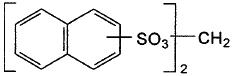 -(2,4-Дитретамилфенокси)-бутиламид 1-окси-2-нафтойной кислоты
Компонента голубая ЗГ-97-(2,4-Дитретамилфенокси)-бутиламид 1-окси-2-нафтойной кислоты
Компонента голубая ЗГ-97-(2,4-Дитретамилфенокси)-бутиламид 1-окси-2-нафтойной кислоты
Компонента голубая ЗГ-97-(2,4-Дитретамилфенокси)-бутиламид 1-окси-2-нафтойной кислоты
Компонента голубая ЗГ-97-(2,4-Дитретамилфенокси)-бутиламид 1-окси-2-нафтойной кислоты
Компонента голубая ЗГ-97-(2,4-Дитретамилфенокси)-бутиламид 1-окси-2-нафтойной кислоты
Компонента голубая ЗГ-97сансан9,09,044ВЭЖХCHNOCHNOCHNO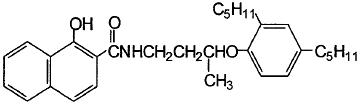 -(2,4-Дитретамилфенокси) - масляная кислота, 4-[2,4-
Бис(1,1-диметилпропил)фенокси]бутановая кислота
CHO-(2,4-Дитретамилфенокси) - масляная кислота, 4-[2,4-
Бис(1,1-диметилпропил)фенокси]бутановая кислота
CHO-(2,4-Дитретамилфенокси) - масляная кислота, 4-[2,4-
Бис(1,1-диметилпропил)фенокси]бутановая кислота
CHO-(2,4-Дитретамилфенокси) - масляная кислота, 4-[2,4-
Бис(1,1-диметилпропил)фенокси]бутановая кислота
CHO-(2,4-Дитретамилфенокси) - масляная кислота, 4-[2,4-
Бис(1,1-диметилпропил)фенокси]бутановая кислота
CHO-(2,4-Дитретамилфенокси) - масляная кислота, 4-[2,4-
Бис(1,1-диметилпропил)фенокси]бутановая кислота
CHO50772-35-550772-35-5токстокс0,030,0333ГХ, ГХМС, ВЭЖХ2,4-Дитретамилфеноксиуксусная кислота
CHO2,4-Дитретамилфеноксиуксусная кислота
CHO2,4-Дитретамилфеноксиуксусная кислота
CHO2,4-Дитретамилфеноксиуксусная кислота
CHO2,4-Дитретамилфеноксиуксусная кислота
CHO2,4-Дитретамилфеноксиуксусная кислота
CHO13402-96-513402-96-5токстокс0,10,1ГХ, ГХМС, ВЭЖХ2,4-Дитретамилфенол, 2,4-ДТАФ
CHO2,4-Дитретамилфенол, 2,4-ДТАФ
CHO2,4-Дитретамилфенол, 2,4-ДТАФ
CHO2,4-Дитретамилфенол, 2,4-ДТАФ
CHO2,4-Дитретамилфенол, 2,4-ДТАФ
CHO2,4-Дитретамилфенол, 2,4-ДТАФ
CHO120-95-6120-95-6токстокс0,00010,000111ГХ, ГХМС, ВЭЖХДифезан - 50% в.р.Дифезан - 50% в.р.токстокс0,10,10,14ВЭЖХ
по хлорсульфурону,ВЭЖХ
по хлорсульфурону,Состав:диэтилэтаноламинная соль дикамбы - 30,1%
(в пересчете на дикамбу)
диэтилэтаноламинная соль хлорсульфурона - 0,2%
(в пересчете на хлорсульфурон)
ОП-7) - 3,5%
вода - до 100%по дикамбепо дикамбеДифезан-УМО (ультрамалообъемное опрыскивание)Дифезан-УМО (ультрамалообъемное опрыскивание)токстокс1,01,01,04ВЭЖХ по хлорсульфуронуВЭЖХ по хлорсульфуронуСостав:диэтилэтаноламинная соль дикамбы - 4%
(в пересчете на дикамбу)
диэтилэтаноламинная соль хлорсульфурона
(в пересчете на хлорсульфурон) < 0,2%
ОП-7 или синтанол - 1%
карбамид (мочевина) - 25,0%
аммиачная селитра - 25,0%
вода - до 100%Диформаль пентаэритрита
CHOДиформаль пентаэритрита
CHO126-54-5токстокс10,010,010,04ГХ, ГХМС, ВЭЖХГХ, ГХМС, ВЭЖХN-(2,6-Дифторбензоил)-N'-(4-хлорфенил)мочевина д.в.
Димилин, дифлубензурон
CHCIFNON-(2,6-Дифторбензоил)-N'-(4-хлорфенил)мочевина д.в.
Димилин, дифлубензурон
CHCIFNO252-529-3токстокс0,00040,00040,00042ВЭЖХВЭЖХДифторхлорметан
Хладон-22
CHFClДифторхлорметан
Хладон-22
CHFCl75-45-6токстокс1,01,01,04ГХМСГХМСДифторэтилен, 1,1-дифторэтилен
CHFДифторэтилен, 1,1-дифторэтилен
CHF75-38-7токстокс0,250,250,254ГХ, ГХМСГХ, ГХМС3,4-Дихлоранилин (технический)
CHNCl3,4-Дихлоранилин (технический)
CHNCl95-76-1токстокс0,0010,0010,0013ГХ, ГХМС, ВЭЖХГХ, ГХМС, ВЭЖХДихлорбензол (смесь изомеров)
CHClДихлорбензол (смесь изомеров)
CHCl25321-22-6токстокс0,0010,0010,0012ГХ, ГХМС, ВЭЖХГХ, ГХМС, ВЭЖХЦис, транс-3-(2,2-Дихлорвинил)-2,2-диметилциклопро-
панкарбоновой кислоты 3-феноксибензиловый эфир д.в.
Талкорд, Перметрин
CHCIOЦис, транс-3-(2,2-Дихлорвинил)-2,2-диметилциклопро-
панкарбоновой кислоты 3-феноксибензиловый эфир д.в.
Талкорд, Перметрин
CHCIO52645-53-1токстокс0,0000170,0000170,0000171ВЭЖХВЭЖХ4,4'-Дихлордифенил-2,2,2-трихлорэтанол д.в.
Кельтан, дикофол
CHOCl4,4'-Дихлордифенил-2,2,2-трихлорэтанол д.в.
Кельтан, дикофол
CHOCl115-32-2токстокс0,000010,000010,000011ГХ, ГХМС, ВЭЖХГХ, ГХМС, ВЭЖХ2,5-Дихлорнитробензол
CHNOCl2,5-Дихлорнитробензол
CHNOCl89-61-2токстокс0,010,010,013ГХ, ГХМС, ВЭЖХГХ, ГХМС, ВЭЖХ3,6-Дихлорпиридин-2-карбоновая кислота д.в.
Клопиралид, лонтрел 3
CHClNO3,6-Дихлорпиридин-2-карбоновая кислота д.в.
Клопиралид, лонтрел 3
CHClNO1702-17-6токстокс0,060,060,063ГХ, ГХМС, ВЭЖХ
по д.в.ГХ, ГХМС, ВЭЖХ
по д.в.1,2-дихлорпропан
CHCl1,2-дихлорпропан
CHCl78-87-5токстокс0,050,050,053ГХГХ1,3-дихлорпропен-транс
CHCl1,3-дихлорпропен-транс
CHCl10061-02-6сан-токссан-токс0,010,010,013Хроматография
с детектором
электронного захватаХроматография
с детектором
электронного захвата1,3 - дихлорпропен-цис
CHCl1,3 - дихлорпропен-цис
CHCl10061-01-5сан-токссан-токс0,0050,0050,0053Хроматография
с детектором
электронного захватаХроматография
с детектором
электронного захвата1,3 - дихлорпропен-транс,
1,3 - дихлорпропен-цис
смесь изомеров
CHCl-CH=CHCl1,3 - дихлорпропен-транс,
1,3 - дихлорпропен-цис
смесь изомеров
CHCl-CH=CHClсан-токссан-токс0,0050,0050,0053Хроматография
с детектором
электронного захватаХроматография
с детектором
электронного захвата3,4-Дихлорпропиоанилид, N-(3,4-дихлорфенил)-пропионамид д.в.
Пропанид, пропанил
CHNOCl3,4-Дихлорпропиоанилид, N-(3,4-дихлорфенил)-пропионамид д.в.
Пропанид, пропанил
CHNOCl709-98-8токстокс0,00030,00030,00032ГХ, ГХМС, ВЭЖХГХ, ГХМС, ВЭЖХ,-Дихлопропионат натрия д.в.
Далапон, 80% д.в.
CHOClNa,-Дихлопропионат натрия д.в.
Далапон, 80% д.в.
CHOClNa127-20-8токстокс3,03,03,04ГХ, ГХМС, ВЭЖХГХ, ГХМС, ВЭЖХN-(3,4-Дихлорфенил)-N,N'-диметилтиомочевина д.в.
Диурон
CHClNON-(3,4-Дихлорфенил)-N,N'-диметилтиомочевина д.в.
Диурон
CHClNO330-54-1токстокс0,0020,0020,0023ГХ, ГХМС, ВЭЖХГХ, ГХМС, ВЭЖХ2-(2,4-Дихлорфенил)-4-пропил-2-(1Н-1,2,4-триазолил-1-
метил)-1,3-диоксолан д.в.
Тилт, трифон, пропиконазол
CHNOCl
CAS 60207-90-12-(2,4-Дихлорфенил)-4-пропил-2-(1Н-1,2,4-триазолил-1-
метил)-1,3-диоксолан д.в.
Тилт, трифон, пропиконазол
CHNOCl
CAS 60207-90-160207-90-1токстокс0,000060,000060,000062ГХ, ГХМС, ВЭЖХГХ, ГХМС, ВЭЖХО-2,4-Дихлорфенил-изопропиламидохлорметилтио-фосфонат д.в.
Изофос - 50% д.в.
CHNOPSClО-2,4-Дихлорфенил-изопропиламидохлорметилтио-фосфонат д.в.
Изофос - 50% д.в.
CHNOPSCl118361-88-1токстокс0,000010,000010,000011ВЭЖХВЭЖХ2,4-Дихлорфеноксиуксусной кислоты диметил и диэтиламинные соли
Аминная соль 2,4-Д
CHClOCHCOOH·NН(СН)
CHClOCHCOOH·NН(СН)2,4-Дихлорфеноксиуксусной кислоты диметил и диэтиламинные соли
Аминная соль 2,4-Д
CHClOCHCOOH·NН(СН)
CHClOCHCOOH·NН(СН)токстокс0,10,10,14ГХ, ГХМС, ВЭЖХ по аминной соли 2,4-ДГХ, ГХМС, ВЭЖХ по аминной соли 2,4-Д2,4-Дихлорфеноксиуксусной кислоты натриевая соль
Натриевая соль 2,4-Д, агрион
CHOClNa2,4-Дихлорфеноксиуксусной кислоты натриевая соль
Натриевая соль 2,4-Д, агрион
CHOClNa2702-72-9токстокс0,60,60,6ГХ, ГХМС, ВЭЖХ
по натриевой соли
2,4-ДГХ, ГХМС, ВЭЖХ
по натриевой соли
2,4-Д2,4-Дихлорфенол
CHOCl2,4-Дихлорфенол
CHOCl120-83-2токстокс0,00010,00010,00011ГХ, ГХМС, ВЭЖХГХ, ГХМС, ВЭЖХ3,7-Дихлорхинолин-8-карбоновая кислота д.в.
Фацет
CHNOCl3,7-Дихлорхинолин-8-карбоновая кислота д.в.
Фацет
CHNOCl84087-01-4токстокс0,010,010,012ГХ, ГХМС, ВЭЖХГХ, ГХМС, ВЭЖХ1,2-дихлорэтан
CHCl1,2-дихлорэтан
CHCl107-06-2токстокс0,10,10,13ГХ, ГХМСГХ, ГХМСДи-,-дихлорэтиловый эфир винилфосфоновой кислоты
Винифос
CHClOPДи-,-дихлорэтиловый эфир винилфосфоновой кислоты
Винифос
CHClOP115-98-0токстокс0,0010,0010,0012ВЭЖХВЭЖХДихромат аммония, аммоний двухромовокислый
(NH) CrOДихромат аммония, аммоний двухромовокислый
(NH) CrO7789-09-5сан-токссан-токс0,05 по веществу
0,02
в пересчете
на Cr0,05 по веществу
0,02
в пересчете
на Cr0,05 по веществу
0,02
в пересчете
на Cr3ААС, ИСП
по Cr;
ионная хроматография,
колориметрия
по CrOААС, ИСП
по Cr;
ионная хроматография,
колориметрия
по CrOДихромат калия, калия дихромат, калий двухромовокислый
KCrOДихромат калия, калия дихромат, калий двухромовокислый
KCrO7778-50-9токстокс0,05 по веществу
0,02
в пересчете
на Cr0,05 по веществу
0,02
в пересчете
на Cr0,05 по веществу
0,02
в пересчете
на Cr3ААС, ИСП
по Cr;
ионная хроматография,
колориметрия
по CrOААС, ИСП
по Cr;
ионная хроматография,
колориметрия
по CrOДихромат натрия, натрия дихромат, натрий двухромовокислый дигидрат
NaCrO·2HOДихромат натрия, натрия дихромат, натрий двухромовокислый дигидрат
NaCrO·2HO7789-12-0сан-токссан-токс0,05 по веществу
0,02
в пересчете
на Cr0,05 по веществу
0,02
в пересчете
на Cr0,05 по веществу
0,02
в пересчете
на Cr3ААС, ИСП
по Cr;
ионная хроматография,
колориметрия
по CrOААС, ИСП
по Cr;
ионная хроматография,
колориметрия
по CrOДициклогексиламин азотистокислый, нитрит дициклогексиламина, НДА
CHNOДициклогексиламин азотистокислый, нитрит дициклогексиламина, НДА
CHNO3129-91-7сан-токссан-токс0,0250,0250,0254ГХ, ГХМС, ВЭЖХГХ, ГХМС, ВЭЖХДициклопентадиен, ДЦПД
CHДициклопентадиен, ДЦПД
CH77-73-6токстокс0,010,010,01ГХ, ГХМСГХ, ГХМСДиэтаноламин, бис (-Гидроксиэтил)амин
CHNOДиэтаноламин, бис (-Гидроксиэтил)амин
CHNO111-42-2токстокс0,010,010,013ГХ, ГХМС, ВЭЖХГХ, ГХМС, ВЭЖХ1,1-Диэтанол-2-гептадецил-4-метилимидазолиний хлорид
д.в.
Имидостат ЭС-17 - 90% д.в.1,1-Диэтанол-2-гептадецил-4-метилимидазолиний хлорид
д.в.
Имидостат ЭС-17 - 90% д.в.1,1-Диэтанол-2-гептадецил-4-метилимидазолиний хлорид
д.в.
Имидостат ЭС-17 - 90% д.в.1,1-Диэтанол-2-гептадецил-4-метилимидазолиний хлорид
д.в.
Имидостат ЭС-17 - 90% д.в.токс0,0010,0013ГХ, ГХМСCHNOCl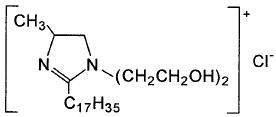 Диэтиламин
CHNДиэтиламин
CHNДиэтиламин
CHNДиэтиламин
CHN109-89-7109-89-7сан-токс0,010,013ГХ, ГХМС2-Диэтиламино-6-метилпиримидин-4-ил диметил-фосфат
д.в.
Актеллик - 20% д.в.
CHNOPS2-Диэтиламино-6-метилпиримидин-4-ил диметил-фосфат
д.в.
Актеллик - 20% д.в.
CHNOPS2-Диэтиламино-6-метилпиримидин-4-ил диметил-фосфат
д.в.
Актеллик - 20% д.в.
CHNOPS2-Диэтиламино-6-метилпиримидин-4-ил диметил-фосфат
д.в.
Актеллик - 20% д.в.
CHNOPS29232-93-729232-93-7токс0,000010,000011ВЭЖХ-Диэтиламиноэтиловый эфир n-аминобензойной кислоты гидрохлорид - 99,5%
CHNO·HCl
влажность - 0,5%-Диэтиламиноэтиловый эфир n-аминобензойной кислоты гидрохлорид - 99,5%
CHNO·HCl
влажность - 0,5%-Диэтиламиноэтиловый эфир n-аминобензойной кислоты гидрохлорид - 99,5%
CHNO·HCl
влажность - 0,5%-Диэтиламиноэтиловый эфир n-аминобензойной кислоты гидрохлорид - 99,5%
CHNO·HCl
влажность - 0,5%51-05-851-05-8токс0,010,013ГХ, ГХМС, СпектрофотометрияN,N-Диэтиланилин
CHNN,N-Диэтиланилин
CHNN,N-Диэтиланилин
CHNN,N-Диэтиланилин
CHN91-66-791-66-7токс0,00050,00052ГХ, ГХМСДиэтилбензол
CHДиэтилбензол
CHДиэтилбензол
CHДиэтилбензол
CH25340-17-425340-17-4токс0,0050,0053ГХ, ГХМСДиэтиленгликоль, диоксидиэтиловый эфир,
2,2-оксидиэтанол, дигликоль
CHOДиэтиленгликоль, диоксидиэтиловый эфир,
2,2-оксидиэтанол, дигликоль
CHOДиэтиленгликоль, диоксидиэтиловый эфир,
2,2-оксидиэтанол, дигликоль
CHOДиэтиленгликоль, диоксидиэтиловый эфир,
2,2-оксидиэтанол, дигликоль
CHO111-46-6111-46-6токс0,050,05ВЭЖХДиэтилентриамин, бис(-аминоэтил)амин
CHNДиэтилентриамин, бис(-аминоэтил)амин
CHNДиэтилентриамин, бис(-аминоэтил)амин
CHNДиэтилентриамин, бис(-аминоэтил)амин
CHN111-40-0111-40-0токс0,10,14ВЭЖХДиэтилентриаминпентауксусной кислоты динатриевой соли железный комплекс
CHNONaFeДиэтилентриаминпентауксусной кислоты динатриевой соли железный комплекс
CHNONaFeДиэтилентриаминпентауксусной кислоты динатриевой соли железный комплекс
CHNONaFeДиэтилентриаминпентауксусной кислоты динатриевой соли железный комплекс
CHNONaFeтокс0,90,94ВЭЖХ, ААС, ИСП, ионная хроматография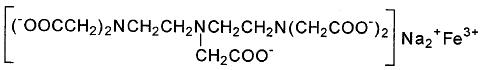 Диэтилентриаминпентауксусной кислоты тринатриевой соли медный комплекс дигидрат
CHNONaCu·2HOДиэтилентриаминпентауксусной кислоты тринатриевой соли медный комплекс дигидрат
CHNONaCu·2HOДиэтилентриаминпентауксусной кислоты тринатриевой соли медный комплекс дигидрат
CHNONaCu·2HOДиэтилентриаминпентауксусной кислоты тринатриевой соли медный комплекс дигидрат
CHNONaCu·2HOтокс0,20,23ВЭЖХ, ААС, ИСП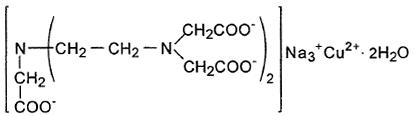 O,O-Диэтил-O-(2-изопропил-4-метил-6-пиримидинил)-тиофосфат д.в.
Базудин, Диазинон
CHNOPSO,O-Диэтил-O-(2-изопропил-4-метил-6-пиримидинил)-тиофосфат д.в.
Базудин, Диазинон
CHNOPSO,O-Диэтил-O-(2-изопропил-4-метил-6-пиримидинил)-тиофосфат д.в.
Базудин, Диазинон
CHNOPSO,O-Диэтил-O-(2-изопропил-4-метил-6-пиримидинил)-тиофосфат д.в.
Базудин, Диазинон
CHNOPS333-41-5333-41-5токс0,000010,000011ВЭЖХДиэтиловый эфир
CHOДиэтиловый эфир
CHOДиэтиловый эфир
CHOДиэтиловый эфир
CHO60-29-760-29-7токс1,01,04ГХ, ГХМСДиэтиловый эфир щавелевой кислоты
CHOДиэтиловый эфир щавелевой кислоты
CHOДиэтиловый эфир щавелевой кислоты
CHOДиэтиловый эфир щавелевой кислоты
CHO95-92-195-92-1сан-токс0,0080,0083ГХ, ГХМСДиэтилдитиокарбамат натрия тригидрат
CHNSNa·3HOДиэтилдитиокарбамат натрия тригидрат
CHNSNa·3HOДиэтилдитиокарбамат натрия тригидрат
CHNSNa·3HOДиэтилдитиокарбамат натрия тригидрат
CHNSNa·3HO20624-25-320624-25-3токс0,00010,00012ГХ, ГХМС, ВЭЖХО,О-Диэтилтиофосфорил--оксимино-фенилнитрил уксусной кислоты д.в.
Валексон, Фоксим
CHNOPSО,О-Диэтилтиофосфорил--оксимино-фенилнитрил уксусной кислоты д.в.
Валексон, Фоксим
CHNOPSО,О-Диэтилтиофосфорил--оксимино-фенилнитрил уксусной кислоты д.в.
Валексон, Фоксим
CHNOPSО,О-Диэтилтиофосфорил--оксимино-фенилнитрил уксусной кислоты д.в.
Валексон, Фоксим
CHNOPS14816-18-314816-18-3токс0,000000010,000000011ВЭЖХО,О-Диэтил-(3,5,6-трихлорпиридил)-2-тиофосфат д.в.
Дурсбан
CHNOPSCIО,О-Диэтил-(3,5,6-трихлорпиридил)-2-тиофосфат д.в.
Дурсбан
CHNOPSCIО,О-Диэтил-(3,5,6-трихлорпиридил)-2-тиофосфат д.в.
Дурсбан
CHNOPSCIО,О-Диэтил-(3,5,6-трихлорпиридил)-2-тиофосфат д.в.
Дурсбан
CHNOPSCI2921-88-22921-88-2токс0,000010,000011ВЭЖХО,О-Диэтил-(S-2,3-дигидро-6-хлор-2-оксобензоксазол-3-
илметил)-дитиофосфат д.в.
Фозалон
CHClNOPSО,О-Диэтил-(S-2,3-дигидро-6-хлор-2-оксобензоксазол-3-
илметил)-дитиофосфат д.в.
Фозалон
CHClNOPSО,О-Диэтил-(S-2,3-дигидро-6-хлор-2-оксобензоксазол-3-
илметил)-дитиофосфат д.в.
Фозалон
CHClNOPSО,О-Диэтил-(S-2,3-дигидро-6-хлор-2-оксобензоксазол-3-
илметил)-дитиофосфат д.в.
Фозалон
CHClNOPS2310-17-02310-17-0токс0,000010,000011ВЭЖХS,N-Диэтил-N-циклогексилтиокарбамат д.в.
Ронит, Циклоат
CHNOSS,N-Диэтил-N-циклогексилтиокарбамат д.в.
Ронит, Циклоат
CHNOSS,N-Диэтил-N-циклогексилтиокарбамат д.в.
Ронит, Циклоат
CHNOSS,N-Диэтил-N-циклогексилтиокарбамат д.в.
Ронит, Циклоат
CHNOS1134-23-21134-23-2токс0,00010,00012ВЭЖХДК-дрилл, (модифицированный сополимер акриламида (25%) и натриевой соли акриловой кислоты (75%))ДК-дрилл, (модифицированный сополимер акриламида (25%) и натриевой соли акриловой кислоты (75%))ДК-дрилл, (модифицированный сополимер акриламида (25%) и натриевой соли акриловой кислоты (75%))ДК-дрилл, (модифицированный сополимер акриламида (25%) и натриевой соли акриловой кислоты (75%))токс0,00010,00012ГХ, ГХМС, ВЭЖХ
по мономерам
(акриламиду и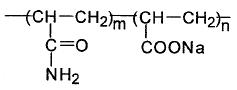 акриловой кислоте)ДКС-экстендер, полиакриламид модифицированныйДКС-экстендер, полиакриламид модифицированныйДКС-экстендер, полиакриламид модифицированныйДКС-экстендер, полиакриламид модифицированный9003-05-89003-05-8токс0,0010,0013ГХ, ГХМС
по мономеруДодекалактам, лаурилактам
CHNOДодекалактам, лаурилактам
CHNOДодекалактам, лаурилактам
CHNOДодекалактам, лаурилактам
CHNO947-04-6947-04-6сан-токс1,01,04ГХ, ГХМС1-Додеканол
Додекан-1-ол
CHO1-Додеканол
Додекан-1-ол
CHO1-Додеканол
Додекан-1-ол
CHO1-Додеканол
Додекан-1-ол
CHO112-53-8112-53-8орг0,1**0,1**3ГХ-МСДодецилбензол
CHДодецилбензол
CHДодецилбензол
CHДодецилбензол
CH123-01-3123-01-3токс0,00010,00012ГХ, ГХМСДодецилбензолсульфоновая кислота
CH-CH-SOHДодецилбензолсульфоновая кислота
CH-CH-SOHДодецилбензолсульфоновая кислота
CH-CH-SOHДодецилбензолсульфоновая кислота
CH-CH-SOH27176-87-027176-87-0токс0,03**0,03**3Экстракционная спектрофотометрияДПФ-1Н, фосфанол
натриевая соль оксипропилендиамина тетраметилен-
тетрафосфоновой кислотыДПФ-1Н, фосфанол
натриевая соль оксипропилендиамина тетраметилен-
тетрафосфоновой кислотыДПФ-1Н, фосфанол
натриевая соль оксипропилендиамина тетраметилен-
тетрафосфоновой кислотыДПФ-1Н, фосфанол
натриевая соль оксипропилендиамина тетраметилен-
тетрафосфоновой кислотысан-токс10,010,04Ионная хроматография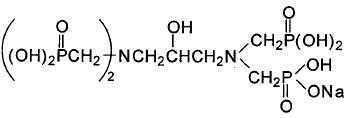 2,4 Д-этилгексиловый эфир2,4 Д-этилгексиловый эфир2,4 Д-этилгексиловый эфир2,4 Д-этилгексиловый эфир2,4 Д-этилгексиловый эфир2,4 Д-этилгексиловый эфир2,4 Д-этилгексиловый эфиртокс0,10,10,13ГХ, ГХМС, ВЭЖХ
по д.в.Состав:Состав:2,4-дихлорфеноксиуксусной кислоты 2-этил-гексиловый эфир д.в. - 66,8%2,4-дихлорфеноксиуксусной кислоты 2-этил-гексиловый эфир д.в. - 66,8%2,4-дихлорфеноксиуксусной кислоты 2-этил-гексиловый эфир д.в. - 66,8%2,4-дихлорфеноксиуксусной кислоты 2-этил-гексиловый эфир д.в. - 66,8%2,4-дихлорфеноксиуксусной кислоты 2-этил-гексиловый эфир д.в. - 66,8%CHCIOCHCIO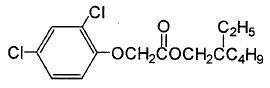 примеси: прилипатели, суспензионные агенты,
антифриз - 12,0%;
вода - до 100%примеси: прилипатели, суспензионные агенты,
антифриз - 12,0%;
вода - до 100%примеси: прилипатели, суспензионные агенты,
антифриз - 12,0%;
вода - до 100%примеси: прилипатели, суспензионные агенты,
антифриз - 12,0%;
вода - до 100%примеси: прилипатели, суспензионные агенты,
антифриз - 12,0%;
вода - до 100%Железо
FeЖелезо
FeЖелезо
FeЖелезо
FeЖелезо
FeЖелезо
FeЖелезо
Fe7439-89-67439-89-6токс
токс0,1
0,05**0,1
0,05**0,1
0,05**4
2ИСП, ААСЖелезооксидный пигмент желтый
FeO > 84-86%, SO < 2%Железооксидный пигмент желтый
FeO > 84-86%, SO < 2%Железооксидный пигмент желтый
FeO > 84-86%, SO < 2%Железооксидный пигмент желтый
FeO > 84-86%, SO < 2%Железооксидный пигмент желтый
FeO > 84-86%, SO < 2%Железооксидный пигмент желтый
FeO > 84-86%, SO < 2%Железооксидный пигмент желтый
FeO > 84-86%, SO < 2%токс0,5 по веществу
0,1 в пересчете
на Fe0,5 по веществу
0,1 в пересчете
на Fe0,5 по веществу
0,1 в пересчете
на Fe4ИСП, ААС
по FeЖелезооксидный пигмент красный (марка КБ)
FeOЖелезооксидный пигмент красный (марка КБ)
FeOЖелезооксидный пигмент красный (марка КБ)
FeOЖелезооксидный пигмент красный (марка КБ)
FeOЖелезооксидный пигмент красный (марка КБ)
FeOЖелезооксидный пигмент красный (марка КБ)
FeOЖелезооксидный пигмент красный (марка КБ)
FeO1309-37-11309-37-1токс0,5 по веществу
0,1 в пересчете
на Fe0,5 по веществу
0,1 в пересчете
на Fe0,5 по веществу
0,1 в пересчете
на Fe4ИСП, ААС
по FeЖирные кислоты таллового масла
RCOOH, где R - алкил таллового масла
RCOOH, где R - радикал с 12-20 атомами углеродаЖирные кислоты таллового масла
RCOOH, где R - алкил таллового масла
RCOOH, где R - радикал с 12-20 атомами углеродаЖирные кислоты таллового масла
RCOOH, где R - алкил таллового масла
RCOOH, где R - радикал с 12-20 атомами углеродаЖирные кислоты таллового масла
RCOOH, где R - алкил таллового масла
RCOOH, где R - радикал с 12-20 атомами углеродаЖирные кислоты таллового масла
RCOOH, где R - алкил таллового масла
RCOOH, где R - радикал с 12-20 атомами углеродаЖирные кислоты таллового масла
RCOOH, где R - алкил таллового масла
RCOOH, где R - радикал с 12-20 атомами углеродаЖирные кислоты таллового масла
RCOOH, где R - алкил таллового масла
RCOOH, где R - радикал с 12-20 атомами углерода61790-12-361790-12-3орг0,5**0,5**0,5**3ГХ-МСЗакрепитель ДЦМЗакрепитель ДЦМЗакрепитель ДЦМЗакрепитель ДЦМЗакрепитель ДЦМЗакрепитель ДЦМЗакрепитель ДЦМорг0,50,50,53ГХ, ГХМС по мономерамСостав:Состав:продукт конденсации дициандиаминапродукт конденсации дициандиаминапродукт конденсации дициандиаминапродукт конденсации дициандиаминапродукт конденсации дициандиамина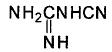 с формальдегидом НСНО - 90%
ацетат меди - 10%)с формальдегидом НСНО - 90%
ацетат меди - 10%)с формальдегидом НСНО - 90%
ацетат меди - 10%)с формальдегидом НСНО - 90%
ацетат меди - 10%)с формальдегидом НСНО - 90%
ацетат меди - 10%)Закрепитель ДЦУ, продукт конденсации дициандиаминаЗакрепитель ДЦУ, продукт конденсации дициандиаминаЗакрепитель ДЦУ, продукт конденсации дициандиаминаЗакрепитель ДЦУ, продукт конденсации дициандиаминаЗакрепитель ДЦУ, продукт конденсации дициандиаминаЗакрепитель ДЦУ, продукт конденсации дициандиаминаЗакрепитель ДЦУ, продукт конденсации дициандиаминасан-токс0,50,50,54ГХ, ГХМС по мономерам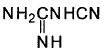 с формальдегидом НСНОс формальдегидом НСНОс формальдегидом НСНОс формальдегидом НСНОс формальдегидом НСНОЗамасливатель А-1 (смесь диметилэтаноламина - 4,9% и
алкилфосфата - 95,1%)
CHNOЗамасливатель А-1 (смесь диметилэтаноламина - 4,9% и
алкилфосфата - 95,1%)
CHNOЗамасливатель А-1 (смесь диметилэтаноламина - 4,9% и
алкилфосфата - 95,1%)
CHNOЗамасливатель А-1 (смесь диметилэтаноламина - 4,9% и
алкилфосфата - 95,1%)
CHNOЗамасливатель А-1 (смесь диметилэтаноламина - 4,9% и
алкилфосфата - 95,1%)
CHNOЗамасливатель А-1 (смесь диметилэтаноламина - 4,9% и
алкилфосфата - 95,1%)
CHNOЗамасливатель А-1 (смесь диметилэтаноламина - 4,9% и
алкилфосфата - 95,1%)
CHNO108-01-0108-01-0сан0,050,050,053ГХ, ГХМС
по диметилэтанол-
амину"Зелек-Супер", галоксифоп-R-метил
R-Метил-2[4-(3-хлор-5-трифторметил-2-пиридил-окси)фенокси]
пропионат д.в.
CHCIFNO"Зелек-Супер", галоксифоп-R-метил
R-Метил-2[4-(3-хлор-5-трифторметил-2-пиридил-окси)фенокси]
пропионат д.в.
CHCIFNO"Зелек-Супер", галоксифоп-R-метил
R-Метил-2[4-(3-хлор-5-трифторметил-2-пиридил-окси)фенокси]
пропионат д.в.
CHCIFNO"Зелек-Супер", галоксифоп-R-метил
R-Метил-2[4-(3-хлор-5-трифторметил-2-пиридил-окси)фенокси]
пропионат д.в.
CHCIFNO"Зелек-Супер", галоксифоп-R-метил
R-Метил-2[4-(3-хлор-5-трифторметил-2-пиридил-окси)фенокси]
пропионат д.в.
CHCIFNO"Зелек-Супер", галоксифоп-R-метил
R-Метил-2[4-(3-хлор-5-трифторметил-2-пиридил-окси)фенокси]
пропионат д.в.
CHCIFNO"Зелек-Супер", галоксифоп-R-метил
R-Метил-2[4-(3-хлор-5-трифторметил-2-пиридил-окси)фенокси]
пропионат д.в.
CHCIFNO72619-32-072619-32-0токс0,0010,0010,0012ВЭЖХ по д.в.И-1-А* (смесь высших синтетических алкилпиридинов)И-1-А* (смесь высших синтетических алкилпиридинов)И-1-А* (смесь высших синтетических алкилпиридинов)И-1-А* (смесь высших синтетических алкилпиридинов)И-1-А* (смесь высших синтетических алкилпиридинов)И-1-А* (смесь высших синтетических алкилпиридинов)И-1-А* (смесь высших синтетических алкилпиридинов)токсменее 0,00001менее 0,00001менее 0,000011ВЭЖХИввиоль-3, (смесь изомеров три-орто-ксиленилфосфатов)Иввиоль-3, (смесь изомеров три-орто-ксиленилфосфатов)Иввиоль-3, (смесь изомеров три-орто-ксиленилфосфатов)Иввиоль-3, (смесь изомеров три-орто-ксиленилфосфатов)Иввиоль-3, (смесь изомеров три-орто-ксиленилфосфатов)Иввиоль-3, (смесь изомеров три-орто-ксиленилфосфатов)Иввиоль-3, (смесь изомеров три-орто-ксиленилфосфатов)токс0,000010,000010,000011ВЭЖХ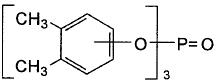 Изобутилен, 2-метилпропен
CHИзобутилен, 2-метилпропен
CHИзобутилен, 2-метилпропен
CHИзобутилен, 2-метилпропен
CHИзобутилен, 2-метилпропен
CHИзобутилен, 2-метилпропен
CHИзобутилен, 2-метилпропен
CH115-11-7115-11-7токс0,030,030,034ГХ, ГХМСИзобутиловый спирт, 2-метилпропанол-1
CHOИзобутиловый спирт, 2-метилпропанол-1
CHOИзобутиловый спирт, 2-метилпропанол-1
CHOИзобутиловый спирт, 2-метилпропанол-1
CHOИзобутиловый спирт, 2-метилпропанол-1
CHOИзобутиловый спирт, 2-метилпропанол-1
CHOИзобутиловый спирт, 2-метилпропанол-1
CHO78-83-178-83-1токс2,42,42,44ГХ, ГХМСИзоксафлютол, 5-циклопропил-4-(2-метилсульфонил-4-
трифторометилбензоил)-изоксазол д.в.
Мерлин
CHFNOSИзоксафлютол, 5-циклопропил-4-(2-метилсульфонил-4-
трифторометилбензоил)-изоксазол д.в.
Мерлин
CHFNOSИзоксафлютол, 5-циклопропил-4-(2-метилсульфонил-4-
трифторометилбензоил)-изоксазол д.в.
Мерлин
CHFNOSИзоксафлютол, 5-циклопропил-4-(2-метилсульфонил-4-
трифторометилбензоил)-изоксазол д.в.
Мерлин
CHFNOSИзоксафлютол, 5-циклопропил-4-(2-метилсульфонил-4-
трифторометилбензоил)-изоксазол д.в.
Мерлин
CHFNOSИзоксафлютол, 5-циклопропил-4-(2-метилсульфонил-4-
трифторометилбензоил)-изоксазол д.в.
Мерлин
CHFNOSИзоксафлютол, 5-циклопропил-4-(2-метилсульфонил-4-
трифторометилбензоил)-изоксазол д.в.
Мерлин
CHFNOS141112-29-0141112-29-0токс0,010,010,013ГХИзопрен, 2-метилбутадиен-1,3
CHИзопрен, 2-метилбутадиен-1,3
CHИзопрен, 2-метилбутадиен-1,3
CHИзопрен, 2-метилбутадиен-1,3
CHИзопрен, 2-метилбутадиен-1,3
CHИзопрен, 2-метилбутадиен-1,3
CHИзопрен, 2-метилбутадиен-1,3
CH78-79-578-79-5сан-токс0,010,010,013ГХ, ГХМСИзопропанол, изопропиловый спирт, пропанол-2
CHOИзопропанол, изопропиловый спирт, пропанол-2
CHOИзопропанол, изопропиловый спирт, пропанол-2
CHOИзопропанол, изопропиловый спирт, пропанол-2
CHOИзопропанол, изопропиловый спирт, пропанол-2
CHOИзопропанол, изопропиловый спирт, пропанол-2
CHOИзопропанол, изопропиловый спирт, пропанол-2
CHO67-63-067-63-0токс
токс0,01
0,01**0,01
0,01**0,01
0,01**3
4ГХ, ГХМС4,6-бис (Изопропиламино)-2-(N-метил-N-цианамино)-1,3,5-
триазин д.в.
Метазин
CHN4,6-бис (Изопропиламино)-2-(N-метил-N-цианамино)-1,3,5-
триазин д.в.
Метазин
CHN4,6-бис (Изопропиламино)-2-(N-метил-N-цианамино)-1,3,5-
триазин д.в.
Метазин
CHN4,6-бис (Изопропиламино)-2-(N-метил-N-цианамино)-1,3,5-
триазин д.в.
Метазин
CHN4,6-бис (Изопропиламино)-2-(N-метил-N-цианамино)-1,3,5-
триазин д.в.
Метазин
CHN4,6-бис (Изопропиламино)-2-(N-метил-N-цианамино)-1,3,5-
триазин д.в.
Метазин
CHN4,6-бис (Изопропиламино)-2-(N-метил-N-цианамино)-1,3,5-
триазин д.в.
Метазин
CHN67704-68-167704-68-1орг1,01,01,04ВЭЖХ4,6-бис (изопропиламино)-2-этилтио-1,3,5-триазин д.в.
Котофор, Дипропетрин
CHNS4,6-бис (изопропиламино)-2-этилтио-1,3,5-триазин д.в.
Котофор, Дипропетрин
CHNS4,6-бис (изопропиламино)-2-этилтио-1,3,5-триазин д.в.
Котофор, Дипропетрин
CHNS4,6-бис (изопропиламино)-2-этилтио-1,3,5-триазин д.в.
Котофор, Дипропетрин
CHNS4,6-бис (изопропиламино)-2-этилтио-1,3,5-триазин д.в.
Котофор, Дипропетрин
CHNS4,6-бис (изопропиламино)-2-этилтио-1,3,5-триазин д.в.
Котофор, Дипропетрин
CHNS4,6-бис (изопропиламино)-2-этилтио-1,3,5-триазин д.в.
Котофор, Дипропетрин
CHNS4147-51-74147-51-7токс0,00030,00030,00032ГХ, ГХМС, ВЭЖХИзопропилацетат, изопропиловый эфир уксусной кислоты
CHOИзопропилацетат, изопропиловый эфир уксусной кислоты
CHOИзопропилацетат, изопропиловый эфир уксусной кислоты
CHOИзопропилацетат, изопропиловый эфир уксусной кислоты
CHOИзопропилацетат, изопропиловый эфир уксусной кислоты
CHOИзопропилацетат, изопропиловый эфир уксусной кислоты
CHOИзопропилацетат, изопропиловый эфир уксусной кислоты
CHO108-21-4108-21-4токс0,10,10,14ГХ, ГХМСИзопропилбензол, кумол
CHИзопропилбензол, кумол
CHИзопропилбензол, кумол
CHИзопропилбензол, кумол
CHИзопропилбензол, кумол
CHИзопропилбензол, кумол
CHИзопропилбензол, кумол
CH98-82-898-82-8орг0,10,10,13ГХ, ГХМС3-Изопропилбензол-2,1,3-тиазинон-4-диоксид-2,2 д.в.
Базагран, Бентазон
CHNOS3-Изопропилбензол-2,1,3-тиазинон-4-диоксид-2,2 д.в.
Базагран, Бентазон
CHNOS3-Изопропилбензол-2,1,3-тиазинон-4-диоксид-2,2 д.в.
Базагран, Бентазон
CHNOS3-Изопропилбензол-2,1,3-тиазинон-4-диоксид-2,2 д.в.
Базагран, Бентазон
CHNOS3-Изопропилбензол-2,1,3-тиазинон-4-диоксид-2,2 д.в.
Базагран, Бентазон
CHNOS3-Изопропилбензол-2,1,3-тиазинон-4-диоксид-2,2 д.в.
Базагран, Бентазон
CHNOS3-Изопропилбензол-2,1,3-тиазинон-4-диоксид-2,2 д.в.
Базагран, Бентазон
CHNOS25057-89-025057-89-0сан-токс1,41,41,44ВЭЖХИзопропил бромистый, 2-бромпропан
CHBrИзопропил бромистый, 2-бромпропан
CHBrИзопропил бромистый, 2-бромпропан
CHBrИзопропил бромистый, 2-бромпропан
CHBrИзопропил бромистый, 2-бромпропан
CHBrИзопропил бромистый, 2-бромпропан
CHBrИзопропил бромистый, 2-бромпропан
CHBr75-26-375-26-3токс3,03,03,04ГХ, ГХМСИзопропил-2-вторбутил-4,6-динитрофенилкарбонат д.в.
Акрекс
CHNOИзопропил-2-вторбутил-4,6-динитрофенилкарбонат д.в.
Акрекс
CHNOИзопропил-2-вторбутил-4,6-динитрофенилкарбонат д.в.
Акрекс
CHNOИзопропил-2-вторбутил-4,6-динитрофенилкарбонат д.в.
Акрекс
CHNOИзопропил-2-вторбутил-4,6-динитрофенилкарбонат д.в.
Акрекс
CHNOИзопропил-2-вторбутил-4,6-динитрофенилкарбонат д.в.
Акрекс
CHNOИзопропил-2-вторбутил-4,6-динитрофенилкарбонат д.в.
Акрекс
CHNO973-21-7973-21-7токс0,000010,000010,000011ГХ, ГХМС, ВЭЖХ2-(4-Изопропил-4-метил-5-оксо-2-имидазолин-2-ил)-никотиновой кислоты изопропиламинная соль д.в.
Арсенал
CHNO·CHN2-(4-Изопропил-4-метил-5-оксо-2-имидазолин-2-ил)-никотиновой кислоты изопропиламинная соль д.в.
Арсенал
CHNO·CHN2-(4-Изопропил-4-метил-5-оксо-2-имидазолин-2-ил)-никотиновой кислоты изопропиламинная соль д.в.
Арсенал
CHNO·CHN2-(4-Изопропил-4-метил-5-оксо-2-имидазолин-2-ил)-никотиновой кислоты изопропиламинная соль д.в.
Арсенал
CHNO·CHN2-(4-Изопропил-4-метил-5-оксо-2-имидазолин-2-ил)-никотиновой кислоты изопропиламинная соль д.в.
Арсенал
CHNO·CHN2-(4-Изопропил-4-метил-5-оксо-2-имидазолин-2-ил)-никотиновой кислоты изопропиламинная соль д.в.
Арсенал
CHNO·CHN2-(4-Изопропил-4-метил-5-оксо-2-имидазолин-2-ил)-никотиновой кислоты изопропиламинная соль д.в.
Арсенал
CHNO·CHN81510-83-081510-83-0токс0,00010,00010,00013ГХ, ГХМС, ВЭЖХ2-(4-Изопропил-4-метил-5-оксо-2-имидазолин-2-ил)-хинолин-
3-карбоновая кислота д.в.
Скептер
CHNO2-(4-Изопропил-4-метил-5-оксо-2-имидазолин-2-ил)-хинолин-
3-карбоновая кислота д.в.
Скептер
CHNO2-(4-Изопропил-4-метил-5-оксо-2-имидазолин-2-ил)-хинолин-
3-карбоновая кислота д.в.
Скептер
CHNO2-(4-Изопропил-4-метил-5-оксо-2-имидазолин-2-ил)-хинолин-
3-карбоновая кислота д.в.
Скептер
CHNO2-(4-Изопропил-4-метил-5-оксо-2-имидазолин-2-ил)-хинолин-
3-карбоновая кислота д.в.
Скептер
CHNO2-(4-Изопропил-4-метил-5-оксо-2-имидазолин-2-ил)-хинолин-
3-карбоновая кислота д.в.
Скептер
CHNO2-(4-Изопропил-4-метил-5-оксо-2-имидазолин-2-ил)-хинолин-
3-карбоновая кислота д.в.
Скептер
CHNO81335-37-781335-37-7сан-токс0,10,10,13ГХ, ГХМС, ВЭЖХN-Изопропил-2-хлорацетанилид д.в.
Рамрод
CHClNON-Изопропил-2-хлорацетанилид д.в.
Рамрод
CHClNON-Изопропил-2-хлорацетанилид д.в.
Рамрод
CHClNON-Изопропил-2-хлорацетанилид д.в.
Рамрод
CHClNON-Изопропил-2-хлорацетанилид д.в.
Рамрод
CHClNON-Изопропил-2-хлорацетанилид д.в.
Рамрод
CHClNON-Изопропил-2-хлорацетанилид д.в.
Рамрод
CHClNO1918-16-71918-16-7токс

токс0,00001

0,001**0,00001

0,001**0,00001

0,001**1

1ГХ, ГХМС, ВЭЖХИзопропилциклогексан, гидрокумол
CHИзопропилциклогексан, гидрокумол
CHИзопропилциклогексан, гидрокумол
CHИзопропилциклогексан, гидрокумол
CHИзопропилциклогексан, гидрокумол
CHИзопропилциклогексан, гидрокумол
CHИзопропилциклогексан, гидрокумол
CH696-29-7696-29-7токс0,0050,0050,0052ГХ, ГХМСN-(Изопропоксикарбонил)-О-(4-хлорфенилкарбамоил)-
этаноламин д.в.
Картолин-2 - 20% д.в.
CHCINON-(Изопропоксикарбонил)-О-(4-хлорфенилкарбамоил)-
этаноламин д.в.
Картолин-2 - 20% д.в.
CHCINON-(Изопропоксикарбонил)-О-(4-хлорфенилкарбамоил)-
этаноламин д.в.
Картолин-2 - 20% д.в.
CHCINON-(Изопропоксикарбонил)-О-(4-хлорфенилкарбамоил)-
этаноламин д.в.
Картолин-2 - 20% д.в.
CHCINON-(Изопропоксикарбонил)-О-(4-хлорфенилкарбамоил)-
этаноламин д.в.
Картолин-2 - 20% д.в.
CHCINON-(Изопропоксикарбонил)-О-(4-хлорфенилкарбамоил)-
этаноламин д.в.
Картолин-2 - 20% д.в.
CHCINON-(Изопропоксикарбонил)-О-(4-хлорфенилкарбамоил)-
этаноламин д.в.
Картолин-2 - 20% д.в.
CHCINOтокс0,0010,0010,001ВЭЖХ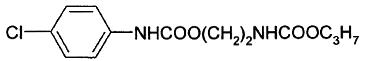 ИКЛУБ-Р
частично гидролизованный технический рыбий жир
сульфированный триглицерид ненасыщенных жирных кислотИКЛУБ-Р
частично гидролизованный технический рыбий жир
сульфированный триглицерид ненасыщенных жирных кислотИКЛУБ-Р
частично гидролизованный технический рыбий жир
сульфированный триглицерид ненасыщенных жирных кислотИКЛУБ-Р
частично гидролизованный технический рыбий жир
сульфированный триглицерид ненасыщенных жирных кислотИКЛУБ-Р
частично гидролизованный технический рыбий жир
сульфированный триглицерид ненасыщенных жирных кислотИКЛУБ-Р
частично гидролизованный технический рыбий жир
сульфированный триглицерид ненасыщенных жирных кислотИКЛУБ-Р
частично гидролизованный технический рыбий жир
сульфированный триглицерид ненасыщенных жирных кислоттокс0,50,50,54ВЭЖХИКПОЛ (ПБР ИКПОЛ), полимерный буровой раствор
Состав (%):
бентонит - 12,0
Na-карбоксиметилцеллюлоза - 0,6
полиакриламид частично гидролизованный - 0,5
карбонат кальция - 10,0
буровой детергент - 0,2
гидроокись натрия - 0,1
динатрия карбонат - 0,1
калий хлористый - 10,0
ИКЛУБ - 1,0
анионный водорастворимый полимер ИКПАН Р
ИКПАН LV - 0,6
вода - 64,9ИКПОЛ (ПБР ИКПОЛ), полимерный буровой раствор
Состав (%):
бентонит - 12,0
Na-карбоксиметилцеллюлоза - 0,6
полиакриламид частично гидролизованный - 0,5
карбонат кальция - 10,0
буровой детергент - 0,2
гидроокись натрия - 0,1
динатрия карбонат - 0,1
калий хлористый - 10,0
ИКЛУБ - 1,0
анионный водорастворимый полимер ИКПАН Р
ИКПАН LV - 0,6
вода - 64,9ИКПОЛ (ПБР ИКПОЛ), полимерный буровой раствор
Состав (%):
бентонит - 12,0
Na-карбоксиметилцеллюлоза - 0,6
полиакриламид частично гидролизованный - 0,5
карбонат кальция - 10,0
буровой детергент - 0,2
гидроокись натрия - 0,1
динатрия карбонат - 0,1
калий хлористый - 10,0
ИКЛУБ - 1,0
анионный водорастворимый полимер ИКПАН Р
ИКПАН LV - 0,6
вода - 64,9ИКПОЛ (ПБР ИКПОЛ), полимерный буровой раствор
Состав (%):
бентонит - 12,0
Na-карбоксиметилцеллюлоза - 0,6
полиакриламид частично гидролизованный - 0,5
карбонат кальция - 10,0
буровой детергент - 0,2
гидроокись натрия - 0,1
динатрия карбонат - 0,1
калий хлористый - 10,0
ИКЛУБ - 1,0
анионный водорастворимый полимер ИКПАН Р
ИКПАН LV - 0,6
вода - 64,9ИКПОЛ (ПБР ИКПОЛ), полимерный буровой раствор
Состав (%):
бентонит - 12,0
Na-карбоксиметилцеллюлоза - 0,6
полиакриламид частично гидролизованный - 0,5
карбонат кальция - 10,0
буровой детергент - 0,2
гидроокись натрия - 0,1
динатрия карбонат - 0,1
калий хлористый - 10,0
ИКЛУБ - 1,0
анионный водорастворимый полимер ИКПАН Р
ИКПАН LV - 0,6
вода - 64,9ИКПОЛ (ПБР ИКПОЛ), полимерный буровой раствор
Состав (%):
бентонит - 12,0
Na-карбоксиметилцеллюлоза - 0,6
полиакриламид частично гидролизованный - 0,5
карбонат кальция - 10,0
буровой детергент - 0,2
гидроокись натрия - 0,1
динатрия карбонат - 0,1
калий хлористый - 10,0
ИКЛУБ - 1,0
анионный водорастворимый полимер ИКПАН Р
ИКПАН LV - 0,6
вода - 64,9ИКПОЛ (ПБР ИКПОЛ), полимерный буровой раствор
Состав (%):
бентонит - 12,0
Na-карбоксиметилцеллюлоза - 0,6
полиакриламид частично гидролизованный - 0,5
карбонат кальция - 10,0
буровой детергент - 0,2
гидроокись натрия - 0,1
динатрия карбонат - 0,1
калий хлористый - 10,0
ИКЛУБ - 1,0
анионный водорастворимый полимер ИКПАН Р
ИКПАН LV - 0,6
вода - 64,9орг, сан0,70,70,74Гравиметрия по взвеси (бентонит)Ингибитор коррозии ИКБ-4АФ
2-(N,N-ди--гидроксиэтил)аминоэтилфосфатИнгибитор коррозии ИКБ-4АФ
2-(N,N-ди--гидроксиэтил)аминоэтилфосфатИнгибитор коррозии ИКБ-4АФ
2-(N,N-ди--гидроксиэтил)аминоэтилфосфатИнгибитор коррозии ИКБ-4АФ
2-(N,N-ди--гидроксиэтил)аминоэтилфосфатИнгибитор коррозии ИКБ-4АФ
2-(N,N-ди--гидроксиэтил)аминоэтилфосфатИнгибитор коррозии ИКБ-4АФ
2-(N,N-ди--гидроксиэтил)аминоэтилфосфатИнгибитор коррозии ИКБ-4АФ
2-(N,N-ди--гидроксиэтил)аминоэтилфосфатсан0,30,30,34ВЭЖХCHNOPCHNOPCHNOP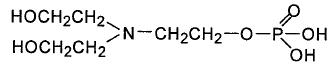 Ингибитор коррозии ИБС-500Ингибитор коррозии ИБС-500Ингибитор коррозии ИБС-500Ингибитор коррозии ИБС-500Ингибитор коррозии ИБС-500Ингибитор коррозии ИБС-500Ингибитор коррозии ИБС-500сан-токс0,10,10,13ВЭЖХ
по компонентамСостав:Состав:нитрилотриметилфосфоновая кислота
фосфористая кислотанитрилотриметилфосфоновая кислота
фосфористая кислотанитрилотриметилфосфоновая кислота
фосфористая кислотанитрилотриметилфосфоновая кислота
фосфористая кислотанитрилотриметилфосфоновая кислота
фосфористая кислотаИнгибитор коррозии ПБ-5Ингибитор коррозии ПБ-5Ингибитор коррозии ПБ-5Ингибитор коррозии ПБ-5Ингибитор коррозии ПБ-5Ингибитор коррозии ПБ-5Ингибитор коррозии ПБ-5токс0,0020,0020,0022ГХ, ГХМС
по анилинуСостав:Состав:продукт конденсации анилина с уротропином (гексамети-
лентетрамином)
соляная кислотапродукт конденсации анилина с уротропином (гексамети-
лентетрамином)
соляная кислотапродукт конденсации анилина с уротропином (гексамети-
лентетрамином)
соляная кислотапродукт конденсации анилина с уротропином (гексамети-
лентетрамином)
соляная кислотапродукт конденсации анилина с уротропином (гексамети-
лентетрамином)
соляная кислотаИнгибитор отложения минеральных солей ИОМС-1 (водный раствор натриевых солей аминометилфосфоновых кислот, в т.ч. нитролотриметилфосфоновой)Ингибитор отложения минеральных солей ИОМС-1 (водный раствор натриевых солей аминометилфосфоновых кислот, в т.ч. нитролотриметилфосфоновой)Ингибитор отложения минеральных солей ИОМС-1 (водный раствор натриевых солей аминометилфосфоновых кислот, в т.ч. нитролотриметилфосфоновой)Ингибитор отложения минеральных солей ИОМС-1 (водный раствор натриевых солей аминометилфосфоновых кислот, в т.ч. нитролотриметилфосфоновой)Ингибитор отложения минеральных солей ИОМС-1 (водный раствор натриевых солей аминометилфосфоновых кислот, в т.ч. нитролотриметилфосфоновой)Ингибитор отложения минеральных солей ИОМС-1 (водный раствор натриевых солей аминометилфосфоновых кислот, в т.ч. нитролотриметилфосфоновой)Ингибитор отложения минеральных солей ИОМС-1 (водный раствор натриевых солей аминометилфосфоновых кислот, в т.ч. нитролотриметилфосфоновой)токс0,10,10,14ВЭЖХИнгибитор отложения минеральных солей ИСТ-1Ингибитор отложения минеральных солей ИСТ-1Ингибитор отложения минеральных солей ИСТ-1Ингибитор отложения минеральных солей ИСТ-1Ингибитор отложения минеральных солей ИСТ-1токстокс0,10,10,13ГХ, ГХМС, ВЭЖХ
по кислоте,ГХ, ГХМС, ВЭЖХ
по кислоте,ГХ, ГХМС, ВЭЖХ
по кислоте,Состав:оксиэтилидендифосфоновая кислота
ОЭДФ - 22%
этиленгликоль - 40%
тиомочевина - 0,1%
катапин, алкилбензилпиридинийхлорид - 0,5%
вода - 37,4%оксиэтилидендифосфоновая кислота
ОЭДФ - 22%
этиленгликоль - 40%
тиомочевина - 0,1%
катапин, алкилбензилпиридинийхлорид - 0,5%
вода - 37,4%оксиэтилидендифосфоновая кислота
ОЭДФ - 22%
этиленгликоль - 40%
тиомочевина - 0,1%
катапин, алкилбензилпиридинийхлорид - 0,5%
вода - 37,4%оксиэтилидендифосфоновая кислота
ОЭДФ - 22%
этиленгликоль - 40%
тиомочевина - 0,1%
катапин, алкилбензилпиридинийхлорид - 0,5%
вода - 37,4%по этиленгликолюпо этиленгликолюпо этиленгликолюИндий
In
Данные по ПДК в ФГУ "ЦУРЭН"Индий
In
Данные по ПДК в ФГУ "ЦУРЭН"Индий
In
Данные по ПДК в ФГУ "ЦУРЭН"Индий
In
Данные по ПДК в ФГУ "ЦУРЭН"Индий
In
Данные по ПДК в ФГУ "ЦУРЭН"7440-74-6Инсегар 25 с.п.Инсегар 25 с.п.Инсегар 25 с.п.Инсегар 25 с.п.Инсегар 25 с.п.токстокс0,00040,00040,00043ГХ
по феноксикарбуГХ
по феноксикарбуГХ
по феноксикарбуСостав:феноксикарб (д.в.) - 25%
лигносульфонат натрия - 4%
сульфирол-8 - 2%
SiO- 15%
каолин - до 100%феноксикарб (д.в.) - 25%
лигносульфонат натрия - 4%
сульфирол-8 - 2%
SiO- 15%
каолин - до 100%феноксикарб (д.в.) - 25%
лигносульфонат натрия - 4%
сульфирол-8 - 2%
SiO- 15%
каолин - до 100%феноксикарб (д.в.) - 25%
лигносульфонат натрия - 4%
сульфирол-8 - 2%
SiO- 15%
каолин - до 100%0,00010,00010,0001Иод - анионИод - анионИод - анионИод - анионИод - анион7553-56-2токс
токстокс
токс0,4
0,2** дополнение к естест-
венному содержанию иодидов0,4
0,2** дополнение к естест-
венному содержанию иодидов0,4
0,2** дополнение к естест-
венному содержанию иодидов4
4Титрометрия,
ионная хроматография,
электрохимия,
колориметрия
по IТитрометрия,
ионная хроматография,
электрохимия,
колориметрия
по IТитрометрия,
ионная хроматография,
электрохимия,
колориметрия
по IИодид калия
KIИодид калия
KIИодид калия
KIИодид калия
KIИодид калия
KI7681-11-0токстокс0,5
0,4 в пересчете
на I0,5
0,4 в пересчете
на I0,5
0,4 в пересчете
на I4Титрометрия,
ионная хроматография,
электрохимия,
колориметрия
по IТитрометрия,
ионная хроматография,
электрохимия,
колориметрия
по IТитрометрия,
ионная хроматография,
электрохимия,
колориметрия
по IИодосульфурон-метил натрия, метил-4-иодо-2-[ 3-(4-метокси-
6-метил-1,3,5-триазин-2-ил) -уреидосульфонил]-бензоат соль
натрия, д.в.
Секатор
CHNJNaOSИодосульфурон-метил натрия, метил-4-иодо-2-[ 3-(4-метокси-
6-метил-1,3,5-триазин-2-ил) -уреидосульфонил]-бензоат соль
натрия, д.в.
Секатор
CHNJNaOSИодосульфурон-метил натрия, метил-4-иодо-2-[ 3-(4-метокси-
6-метил-1,3,5-триазин-2-ил) -уреидосульфонил]-бензоат соль
натрия, д.в.
Секатор
CHNJNaOSИодосульфурон-метил натрия, метил-4-иодо-2-[ 3-(4-метокси-
6-метил-1,3,5-триазин-2-ил) -уреидосульфонил]-бензоат соль
натрия, д.в.
Секатор
CHNJNaOSИодосульфурон-метил натрия, метил-4-иодо-2-[ 3-(4-метокси-
6-метил-1,3,5-триазин-2-ил) -уреидосульфонил]-бензоат соль
натрия, д.в.
Секатор
CHNJNaOSтокстокс0,0010,0010,0013ВЭЖХВЭЖХВЭЖХИППС-1М
(антикоррозийный состав из продуктов переработки нефти на
основе спецбитума)
Сброс в водоем регламентированных остатков воды с отходами
ингибиторного состава после обработки емкостей запрещаетсяИППС-1М
(антикоррозийный состав из продуктов переработки нефти на
основе спецбитума)
Сброс в водоем регламентированных остатков воды с отходами
ингибиторного состава после обработки емкостей запрещаетсяИППС-1М
(антикоррозийный состав из продуктов переработки нефти на
основе спецбитума)
Сброс в водоем регламентированных остатков воды с отходами
ингибиторного состава после обработки емкостей запрещаетсяИППС-1М
(антикоррозийный состав из продуктов переработки нефти на
основе спецбитума)
Сброс в водоем регламентированных остатков воды с отходами
ингибиторного состава после обработки емкостей запрещаетсяИППС-1М
(антикоррозийный состав из продуктов переработки нефти на
основе спецбитума)
Сброс в водоем регламентированных остатков воды с отходами
ингибиторного состава после обработки емкостей запрещаетсяорг
(пленка),
токсорг
(пленка),
токс0,10,10,13ГХ, ГХМС, ВЭЖХ
по компонентам,
гравиметрия
по сумме
нефтепродуктовГХ, ГХМС, ВЭЖХ
по компонентам,
гравиметрия
по сумме
нефтепродуктовГХ, ГХМС, ВЭЖХ
по компонентам,
гравиметрия
по сумме
нефтепродуктовИСБ-М-смесь (маточный раствор для получения нитрилотриметилфосфоновой кислоты)ИСБ-М-смесь (маточный раствор для получения нитрилотриметилфосфоновой кислоты)ИСБ-М-смесь (маточный раствор для получения нитрилотриметилфосфоновой кислоты)ИСБ-М-смесь (маточный раствор для получения нитрилотриметилфосфоновой кислоты)ИСБ-М-смесь (маточный раствор для получения нитрилотриметилфосфоновой кислоты)токстокс0,10,10,13ВЭЖХ по компонентамВЭЖХ по компонентамВЭЖХ по компонентамСостав:нитрилотримитилфосфоновая кислота 25-30%
фосфористая кислота 7-9%
ингибитор коррозии КАИ-1нитрилотримитилфосфоновая кислота 25-30%
фосфористая кислота 7-9%
ингибитор коррозии КАИ-1нитрилотримитилфосфоновая кислота 25-30%
фосфористая кислота 7-9%
ингибитор коррозии КАИ-1нитрилотримитилфосфоновая кислота 25-30%
фосфористая кислота 7-9%
ингибитор коррозии КАИ-1К-100, гомополимер метилсульфата диметиламиноэтил-метакрилатаК-100, гомополимер метилсульфата диметиламиноэтил-метакрилатаК-100, гомополимер метилсульфата диметиламиноэтил-метакрилатаК-100, гомополимер метилсульфата диметиламиноэтил-метакрилатаК-100, гомополимер метилсульфата диметиламиноэтил-метакрилататокстокс0,00010,00010,00012ГХ, ГХМС
поГХ, ГХМС
поГХ, ГХМС
по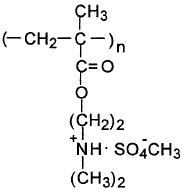 метилсульфоновой
кислоте,
по мономеру,
по диметилсульфату,
по диметиламинуметилсульфоновой
кислоте,
по мономеру,
по диметилсульфату,
по диметиламинуметилсульфоновой
кислоте,
по мономеру,
по диметилсульфату,
по диметиламинуК-131-35, катионный флокулянт на основе акриламида и диметиламиноэтилметакрилатаК-131-35, катионный флокулянт на основе акриламида и диметиламиноэтилметакрилатаК-131-35, катионный флокулянт на основе акриламида и диметиламиноэтилметакрилатаК-131-35, катионный флокулянт на основе акриламида и диметиламиноэтилметакрилатаК-131-35, катионный флокулянт на основе акриламида и диметиламиноэтилметакрилататокстокс0,000010,000010,000011ГХ, ГХМС ВЭЖХ
по мономерамГХ, ГХМС ВЭЖХ
по мономерамГХ, ГХМС ВЭЖХ
по мономерам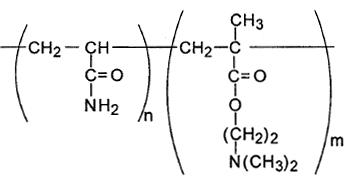 Кадмий
CdКадмий
CdКадмий
CdКадмий
CdКадмий
Cd7440-43-9токс

токстокс

токс0,005

0,01**0,005

0,01**0,005

0,01**2

2ИСП, ААСИСП, ААСИСП, ААСКалий
KКалий
KКалий
KКалий
KКалий
K7440-09-7сан-токс
токссан-токс
токс50
10 для водоемов с минера-
лизацией до 100 мг/л, 390** при
3-18‰50
10 для водоемов с минера-
лизацией до 100 мг/л, 390** при
3-18‰50
10 для водоемов с минера-
лизацией до 100 мг/л, 390** при
3-18‰4эИСП, ААСИСП, ААСИСП, ААСКалия гексафторцирконат (ГФЦ)
K[ZrF]Калия гексафторцирконат (ГФЦ)
K[ZrF]Калия гексафторцирконат (ГФЦ)
K[ZrF]Калия гексафторцирконат (ГФЦ)
K[ZrF]Калия гексафторцирконат (ГФЦ)
K[ZrF]16923-95-8токстокс0,010,010,013Ионная хроматография
по ZrFИонная хроматография
по ZrFИонная хроматография
по ZrFКалия дифосфат
Капирофос
Синонимы: Калий диполифосфат, калий пирофосфат,
тетракалийпирофосфат, тетракалийдифосфат
KOPКалия дифосфат
Капирофос
Синонимы: Калий диполифосфат, калий пирофосфат,
тетракалийпирофосфат, тетракалийдифосфат
KOPКалия дифосфат
Капирофос
Синонимы: Калий диполифосфат, калий пирофосфат,
тетракалийпирофосфат, тетракалийдифосфат
KOPКалия дифосфат
Капирофос
Синонимы: Калий диполифосфат, калий пирофосфат,
тетракалийпирофосфат, тетракалийдифосфат
KOPКалия дифосфат
Капирофос
Синонимы: Калий диполифосфат, калий пирофосфат,
тетракалийпирофосфат, тетракалийдифосфат
KOP7320-34-5токстокс0,05**0,05**0,05**4Спектрофотометрия по пирофосфат-
ионуСпектрофотометрия по пирофосфат-
ионуСпектрофотометрия по пирофосфат-
ионуКалия карбонат, углекислый калий, поташ
KCO
Сброс в водоем до полного завершения процесса гидролиза
запрещенКалия карбонат, углекислый калий, поташ
KCO
Сброс в водоем до полного завершения процесса гидролиза
запрещенКалия карбонат, углекислый калий, поташ
KCO
Сброс в водоем до полного завершения процесса гидролиза
запрещенКалия карбонат, углекислый калий, поташ
KCO
Сброс в водоем до полного завершения процесса гидролиза
запрещенКалия карбонат, углекислый калий, поташ
KCO
Сброс в водоем до полного завершения процесса гидролиза
запрещен584-08-7---------Калия пиросульфит, метабисульфит калия
KSOКалия пиросульфит, метабисульфит калия
KSOКалия пиросульфит, метабисульфит калия
KSOКалия пиросульфит, метабисульфит калия
KSOКалия пиросульфит, метабисульфит калия
KSO16731-55-8токстокс2,6 по веществу
1,7 в пересчете на
SO2,6 по веществу
1,7 в пересчете на
SO2,6 по веществу
1,7 в пересчете на
SO4Ионная хроматография
по SOИонная хроматография
по SOИонная хроматография
по SOКалия-хрома сульфата додекагидрат, хромокалиевые квасцы KCr(SO)·12HOКалия-хрома сульфата додекагидрат, хромокалиевые квасцы KCr(SO)·12HOКалия-хрома сульфата додекагидрат, хромокалиевые квасцы KCr(SO)·12HOКалия-хрома сульфата додекагидрат, хромокалиевые квасцы KCr(SO)·12HOКалия-хрома сульфата додекагидрат, хромокалиевые квасцы KCr(SO)·12HO7788-99-0сансан0,1
по
веществу
0,07
в пересчете на
Cr0,1
по
веществу
0,07
в пересчете на
Cr0,1
по
веществу
0,07
в пересчете на
Cr3ААС, ИСП
по CrААС, ИСП
по CrААС, ИСП
по CrКальциевый комплекс 1-оксиэтилидендифосфоновой кислотыКальциевый комплекс 1-оксиэтилидендифосфоновой кислотыКальциевый комплекс 1-оксиэтилидендифосфоновой кислотыКальциевый комплекс 1-оксиэтилидендифосфоновой кислотыКальциевый комплекс 1-оксиэтилидендифосфоновой кислотыКальциевый комплекс 1-оксиэтилидендифосфоновой кислотыКальциевый комплекс 1-оксиэтилидендифосфоновой кислотыКальциевый комплекс 1-оксиэтилидендифосфоновой кислотыКальциевый комплекс 1-оксиэтилидендифосфоновой кислотыКальциевый комплекс 1-оксиэтилидендифосфоновой кислотыКальциевый комплекс 1-оксиэтилидендифосфоновой кислотыорг
(мут-орг
(мут-0,90,944ВЭЖХ, ААСCHCaOP·nHOCHCaOP·nHOCHCaOP·nHOCHCaOP·nHOCHCaOP·nHOCHCaOP·nHOCHCaOP·nHOCHCaOP·nHOCHCaOP·nHOность), санность), сан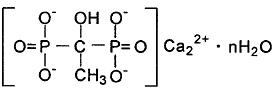 Кальций
CaКальций
CaКальций
CaКальций
CaКальций
CaКальций
CaКальций
CaКальций
CaКальций
CaКальций
CaКальций
Ca7440-70-27440-70-2сан-токс
токссан-токс
токс180,0
610**
при 13-18%180,0
610**
при 13-18%4э
4э4э
4эААС, ИСПКальция (2+) 12-гидроксиоктадеканоат
Синоним: 12-гидроксиоктадеканоат кальция(2:1)
CHCaOКальция (2+) 12-гидроксиоктадеканоат
Синоним: 12-гидроксиоктадеканоат кальция(2:1)
CHCaOКальция (2+) 12-гидроксиоктадеканоат
Синоним: 12-гидроксиоктадеканоат кальция(2:1)
CHCaOКальция (2+) 12-гидроксиоктадеканоат
Синоним: 12-гидроксиоктадеканоат кальция(2:1)
CHCaOКальция (2+) 12-гидроксиоктадеканоат
Синоним: 12-гидроксиоктадеканоат кальция(2:1)
CHCaOКальция (2+) 12-гидроксиоктадеканоат
Синоним: 12-гидроксиоктадеканоат кальция(2:1)
CHCaOКальция (2+) 12-гидроксиоктадеканоат
Синоним: 12-гидроксиоктадеканоат кальция(2:1)
CHCaOКальция (2+) 12-гидроксиоктадеканоат
Синоним: 12-гидроксиоктадеканоат кальция(2:1)
CHCaOКальция (2+) 12-гидроксиоктадеканоат
Синоним: 12-гидроксиоктадеканоат кальция(2:1)
CHCaOКальция (2+) 12-гидроксиоктадеканоат
Синоним: 12-гидроксиоктадеканоат кальция(2:1)
CHCaOКальция (2+) 12-гидроксиоктадеканоат
Синоним: 12-гидроксиоктадеканоат кальция(2:1)
CHCaO3159-62-43159-62-4сан-токссан-токс5,0**5,0**33ВЭЖХ-МСКальция бис(динонилнафталинсульфонат) синоним: динонилнафталинсульфоновой кислоты
кальциевая соль
CHCaОSКальция бис(динонилнафталинсульфонат) синоним: динонилнафталинсульфоновой кислоты
кальциевая соль
CHCaОSКальция бис(динонилнафталинсульфонат) синоним: динонилнафталинсульфоновой кислоты
кальциевая соль
CHCaОSКальция бис(динонилнафталинсульфонат) синоним: динонилнафталинсульфоновой кислоты
кальциевая соль
CHCaОSКальция бис(динонилнафталинсульфонат) синоним: динонилнафталинсульфоновой кислоты
кальциевая соль
CHCaОSКальция бис(динонилнафталинсульфонат) синоним: динонилнафталинсульфоновой кислоты
кальциевая соль
CHCaОSКальция бис(динонилнафталинсульфонат) синоним: динонилнафталинсульфоновой кислоты
кальциевая соль
CHCaОSКальция бис(динонилнафталинсульфонат) синоним: динонилнафталинсульфоновой кислоты
кальциевая соль
CHCaОSКальция бис(динонилнафталинсульфонат) синоним: динонилнафталинсульфоновой кислоты
кальциевая соль
CHCaОSКальция бис(динонилнафталинсульфонат) синоним: динонилнафталинсульфоновой кислоты
кальциевая соль
CHCaОSКальция бис(динонилнафталинсульфонат) синоним: динонилнафталинсульфоновой кислоты
кальциевая соль
CHCaОS57855-77-357855-77-3токстокс3,6**3,6**33ВЭЖХ-МСКальция оксид CaO
Сброс в водоем до полного завершения процесса гидролиза запрещенКальция оксид CaO
Сброс в водоем до полного завершения процесса гидролиза запрещенКальция оксид CaO
Сброс в водоем до полного завершения процесса гидролиза запрещенКальция оксид CaO
Сброс в водоем до полного завершения процесса гидролиза запрещенКальция оксид CaO
Сброс в водоем до полного завершения процесса гидролиза запрещенКальция оксид CaO
Сброс в водоем до полного завершения процесса гидролиза запрещенКальция оксид CaO
Сброс в водоем до полного завершения процесса гидролиза запрещенКальция оксид CaO
Сброс в водоем до полного завершения процесса гидролиза запрещенКальция оксид CaO
Сброс в водоем до полного завершения процесса гидролиза запрещенКальция оксид CaO
Сброс в водоем до полного завершения процесса гидролиза запрещенКальция оксид CaO
Сброс в водоем до полного завершения процесса гидролиза запрещен1305-78-81305-78-8ААС, ИСП
по CaКамбио в.р.
Состав:
базагран (бентазон), д.в. - 27,35%
дикамба д.в. - 7,7%
вода - до 100%
Норматив установлен суммарно для веществ, входящих в состав
препарата, без учета реальной концентрации водного раствораКамбио в.р.
Состав:
базагран (бентазон), д.в. - 27,35%
дикамба д.в. - 7,7%
вода - до 100%
Норматив установлен суммарно для веществ, входящих в состав
препарата, без учета реальной концентрации водного раствораКамбио в.р.
Состав:
базагран (бентазон), д.в. - 27,35%
дикамба д.в. - 7,7%
вода - до 100%
Норматив установлен суммарно для веществ, входящих в состав
препарата, без учета реальной концентрации водного раствораКамбио в.р.
Состав:
базагран (бентазон), д.в. - 27,35%
дикамба д.в. - 7,7%
вода - до 100%
Норматив установлен суммарно для веществ, входящих в состав
препарата, без учета реальной концентрации водного раствораКамбио в.р.
Состав:
базагран (бентазон), д.в. - 27,35%
дикамба д.в. - 7,7%
вода - до 100%
Норматив установлен суммарно для веществ, входящих в состав
препарата, без учета реальной концентрации водного раствораКамбио в.р.
Состав:
базагран (бентазон), д.в. - 27,35%
дикамба д.в. - 7,7%
вода - до 100%
Норматив установлен суммарно для веществ, входящих в состав
препарата, без учета реальной концентрации водного раствораКамбио в.р.
Состав:
базагран (бентазон), д.в. - 27,35%
дикамба д.в. - 7,7%
вода - до 100%
Норматив установлен суммарно для веществ, входящих в состав
препарата, без учета реальной концентрации водного раствораКамбио в.р.
Состав:
базагран (бентазон), д.в. - 27,35%
дикамба д.в. - 7,7%
вода - до 100%
Норматив установлен суммарно для веществ, входящих в состав
препарата, без учета реальной концентрации водного раствораКамбио в.р.
Состав:
базагран (бентазон), д.в. - 27,35%
дикамба д.в. - 7,7%
вода - до 100%
Норматив установлен суммарно для веществ, входящих в состав
препарата, без учета реальной концентрации водного раствораКамбио в.р.
Состав:
базагран (бентазон), д.в. - 27,35%
дикамба д.в. - 7,7%
вода - до 100%
Норматив установлен суммарно для веществ, входящих в состав
препарата, без учета реальной концентрации водного раствораКамбио в.р.
Состав:
базагран (бентазон), д.в. - 27,35%
дикамба д.в. - 7,7%
вода - до 100%
Норматив установлен суммарно для веществ, входящих в состав
препарата, без учета реальной концентрации водного растворасансан2,52,544ВЭЖХ
по базагрануКамфен
Состав: камфен - 85%Камфен
Состав: камфен - 85%Камфен
Состав: камфен - 85%Камфен
Состав: камфен - 85%Камфен
Состав: камфен - 85%Камфен
Состав: камфен - 85%Камфен
Состав: камфен - 85%Камфен
Состав: камфен - 85%Камфен
Состав: камфен - 85%Камфен
Состав: камфен - 85%Камфен
Состав: камфен - 85%токстокс0,250,2544ГХ, ГХМС
по компонентамCHCHCHCHCH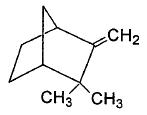 трициклен - 13.8%трициклен - 13.8%трициклен - 13.8%трициклен - 13.8%трициклен - 13.8%трициклен - 13.8%CHCHCHCHCH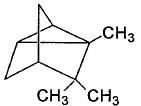 неидентифицированное вещество - 1,2%неидентифицированное вещество - 1,2%неидентифицированное вещество - 1,2%неидентифицированное вещество - 1,2%неидентифицированное вещество - 1,2%неидентифицированное вещество - 1,2%неидентифицированное вещество - 1,2%неидентифицированное вещество - 1,2%неидентифицированное вещество - 1,2%неидентифицированное вещество - 1,2%неидентифицированное вещество - 1,2%Каолиновое волокно, стекловолокноКаолиновое волокно, стекловолокноКаолиновое волокно, стекловолокноКаолиновое волокно, стекловолокноКаолиновое волокно, стекловолокноКаолиновое волокно, стекловолокноКаолиновое волокно, стекловолокноКаолиновое волокно, стекловолокноКаолиновое волокно, стекловолокноКаолиновое волокно, стекловолокноКаолиновое волокно, стекловолокнотокстокс0,030,0344ААС,
гравиметрияКапролактам, лактам -аминокапроновой кислоты, 2-оксогексаметиленимин
CHNOКапролактам, лактам -аминокапроновой кислоты, 2-оксогексаметиленимин
CHNOКапролактам, лактам -аминокапроновой кислоты, 2-оксогексаметиленимин
CHNOКапролактам, лактам -аминокапроновой кислоты, 2-оксогексаметиленимин
CHNOКапролактам, лактам -аминокапроновой кислоты, 2-оксогексаметиленимин
CHNOКапролактам, лактам -аминокапроновой кислоты, 2-оксогексаметиленимин
CHNOКапролактам, лактам -аминокапроновой кислоты, 2-оксогексаметиленимин
CHNOКапролактам, лактам -аминокапроновой кислоты, 2-оксогексаметиленимин
CHNOКапролактам, лактам -аминокапроновой кислоты, 2-оксогексаметиленимин
CHNOКапролактам, лактам -аминокапроновой кислоты, 2-оксогексаметиленимин
CHNOКапролактам, лактам -аминокапроновой кислоты, 2-оксогексаметиленимин
CHNO105-60-2105-60-2токстокс0,010,0133ГХ, ГХМСКаратанКаратанКаратанКаратанКаратанКаратанКаратанКаратанКаратанКаратанКаратантокстокс0,000070,0000711ГХ, ГХМС, ВЭЖХСмесьСмесьизомеров в соотношении 1:(2-2,5)
2,6-динитро-4-(1-метилгептил)фенилкротонатизомеров в соотношении 1:(2-2,5)
2,6-динитро-4-(1-метилгептил)фенилкротонатизомеров в соотношении 1:(2-2,5)
2,6-динитро-4-(1-метилгептил)фенилкротонатизомеров в соотношении 1:(2-2,5)
2,6-динитро-4-(1-метилгептил)фенилкротонатизомеров в соотношении 1:(2-2,5)
2,6-динитро-4-(1-метилгептил)фенилкротонатизомеров в соотношении 1:(2-2,5)
2,6-динитро-4-(1-метилгептил)фенилкротонатизомеров в соотношении 1:(2-2,5)
2,6-динитро-4-(1-метилгептил)фенилкротонатизомеров в соотношении 1:(2-2,5)
2,6-динитро-4-(1-метилгептил)фенилкротонатизомеров в соотношении 1:(2-2,5)
2,6-динитро-4-(1-метилгептил)фенилкротонатCHNOCHNOCHNOCHNOCHNOCHNO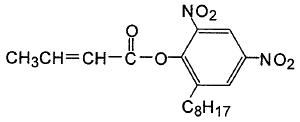 2,4-динитро-6-(1-метилгептил)фенилкротонат2,4-динитро-6-(1-метилгептил)фенилкротонат2,4-динитро-6-(1-метилгептил)фенилкротонат2,4-динитро-6-(1-метилгептил)фенилкротонат2,4-динитро-6-(1-метилгептил)фенилкротонат2,4-динитро-6-(1-метилгептил)фенилкротонат2,4-динитро-6-(1-метилгептил)фенилкротонат2,4-динитро-6-(1-метилгептил)фенилкротонат2,4-динитро-6-(1-метилгептил)фенилкротонат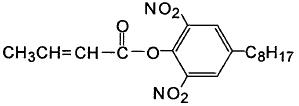 Карбамидная смола КС-35 продукт поликонденсации
мочевины, формальдегида, полиэтиленполиаминов
свободный формальдегид < 3,5%Карбамидная смола КС-35 продукт поликонденсации
мочевины, формальдегида, полиэтиленполиаминов
свободный формальдегид < 3,5%Карбамидная смола КС-35 продукт поликонденсации
мочевины, формальдегида, полиэтиленполиаминов
свободный формальдегид < 3,5%Карбамидная смола КС-35 продукт поликонденсации
мочевины, формальдегида, полиэтиленполиаминов
свободный формальдегид < 3,5%Карбамидная смола КС-35 продукт поликонденсации
мочевины, формальдегида, полиэтиленполиаминов
свободный формальдегид < 3,5%Карбамидная смола КС-35 продукт поликонденсации
мочевины, формальдегида, полиэтиленполиаминов
свободный формальдегид < 3,5%Карбамидная смола КС-35 продукт поликонденсации
мочевины, формальдегида, полиэтиленполиаминов
свободный формальдегид < 3,5%Карбамидная смола КС-35 продукт поликонденсации
мочевины, формальдегида, полиэтиленполиаминов
свободный формальдегид < 3,5%Карбамидная смола КС-35 продукт поликонденсации
мочевины, формальдегида, полиэтиленполиаминов
свободный формальдегид < 3,5%Карбамидная смола КС-35 продукт поликонденсации
мочевины, формальдегида, полиэтиленполиаминов
свободный формальдегид < 3,5%Карбамидная смола КС-35 продукт поликонденсации
мочевины, формальдегида, полиэтиленполиаминов
свободный формальдегид < 3,5%токстокс5,05,044ГХ, ГХМС
по формальдегидуКарбоксиметилированный крахмал модифицированный
эпихлоргидрином
Floplex C 115Карбоксиметилированный крахмал модифицированный
эпихлоргидрином
Floplex C 115Карбоксиметилированный крахмал модифицированный
эпихлоргидрином
Floplex C 115Карбоксиметилированный крахмал модифицированный
эпихлоргидрином
Floplex C 115Карбоксиметилированный крахмал модифицированный
эпихлоргидрином
Floplex C 115Карбоксиметилированный крахмал модифицированный
эпихлоргидрином
Floplex C 115Карбоксиметилированный крахмал модифицированный
эпихлоргидрином
Floplex C 115Карбоксиметилированный крахмал модифицированный
эпихлоргидрином
Floplex C 115Карбоксиметилированный крахмал модифицированный
эпихлоргидрином
Floplex C 115Карбоксиметилированный крахмал модифицированный
эпихлоргидрином
Floplex C 115Карбоксиметилированный крахмал модифицированный
эпихлоргидрином
Floplex C 115оргорг101044СпектрофотометрияКарбоксин (витавакс)

Состав:Карбоксин (витавакс)

Состав:Карбоксин (витавакс)

Состав:Карбоксин (витавакс)

Состав:Карбоксин (витавакс)

Состав:Карбоксин (витавакс)

Состав:Карбоксин (витавакс)

Состав:Карбоксин (витавакс)

Состав:Карбоксин (витавакс)

Состав:Карбоксин (витавакс)

Состав:Карбоксин (витавакс)

Состав:5234-68-45234-68-4токстокс0,020,0244ГХ, ГХМС
по карбоксинукарбоксин, 2,3-дигидро-6-метил-5-фенилкарбамоил-1,4-
оксатиин д.в. - 96%карбоксин, 2,3-дигидро-6-метил-5-фенилкарбамоил-1,4-
оксатиин д.в. - 96%карбоксин, 2,3-дигидро-6-метил-5-фенилкарбамоил-1,4-
оксатиин д.в. - 96%карбоксин, 2,3-дигидро-6-метил-5-фенилкарбамоил-1,4-
оксатиин д.в. - 96%карбоксин, 2,3-дигидро-6-метил-5-фенилкарбамоил-1,4-
оксатиин д.в. - 96%карбоксин, 2,3-дигидро-6-метил-5-фенилкарбамоил-1,4-
оксатиин д.в. - 96%карбоксин, 2,3-дигидро-6-метил-5-фенилкарбамоил-1,4-
оксатиин д.в. - 96%карбоксин, 2,3-дигидро-6-метил-5-фенилкарбамоил-1,4-
оксатиин д.в. - 96%карбоксин, 2,3-дигидро-6-метил-5-фенилкарбамоил-1,4-
оксатиин д.в. - 96%карбоксин, 2,3-дигидро-6-метил-5-фенилкарбамоил-1,4-
оксатиин д.в. - 96%CHNOSCHNOSCHNOSCHNOSCHNOSCHNOSCHNOSCHNOSCHNOSпримеси: анилин, ацетоацетанилид, хлорацето-ацетанилид - 4%примеси: анилин, ацетоацетанилид, хлорацето-ацетанилид - 4%примеси: анилин, ацетоацетанилид, хлорацето-ацетанилид - 4%примеси: анилин, ацетоацетанилид, хлорацето-ацетанилид - 4%примеси: анилин, ацетоацетанилид, хлорацето-ацетанилид - 4%примеси: анилин, ацетоацетанилид, хлорацето-ацетанилид - 4%примеси: анилин, ацетоацетанилид, хлорацето-ацетанилид - 4%примеси: анилин, ацетоацетанилид, хлорацето-ацетанилид - 4%примеси: анилин, ацетоацетанилид, хлорацето-ацетанилид - 4%примеси: анилин, ацетоацетанилид, хлорацето-ацетанилид - 4%примеси: анилин, ацетоацетанилид, хлорацето-ацетанилид - 4%Карбамол, мочевино-формальдегидный предконденсатКарбамол, мочевино-формальдегидный предконденсатКарбамол, мочевино-формальдегидный предконденсатКарбамол, мочевино-формальдегидный предконденсатКарбамол, мочевино-формальдегидный предконденсатКарбамол, мочевино-формальдегидный предконденсатКарбамол, мочевино-формальдегидный предконденсатКарбамол, мочевино-формальдегидный предконденсатКарбамол, мочевино-формальдегидный предконденсатКарбамол, мочевино-формальдегидный предконденсатКарбамол, мочевино-формальдегидный предконденсаторгорг1,01,044ВЭЖХCHNOCHNOCHNOCHNOCHNOCHNO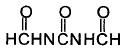 КарибуКарибуКарибуКарибуКарибуКарибуКарибуКарибуКарибуКарибуКарибусансан1,01,044ВЭЖХ
по д.в.Состав:Состав:трифлусульфуронметил, метил-2,4-диметил-амино-6-(2,2,2-трифторэтоксил)сульфамоил-толуат CHFN OS д.в. - 50%трифлусульфуронметил, метил-2,4-диметил-амино-6-(2,2,2-трифторэтоксил)сульфамоил-толуат CHFN OS д.в. - 50%трифлусульфуронметил, метил-2,4-диметил-амино-6-(2,2,2-трифторэтоксил)сульфамоил-толуат CHFN OS д.в. - 50%трифлусульфуронметил, метил-2,4-диметил-амино-6-(2,2,2-трифторэтоксил)сульфамоил-толуат CHFN OS д.в. - 50%трифлусульфуронметил, метил-2,4-диметил-амино-6-(2,2,2-трифторэтоксил)сульфамоил-толуат CHFN OS д.в. - 50%трифлусульфуронметил, метил-2,4-диметил-амино-6-(2,2,2-трифторэтоксил)сульфамоил-толуат CHFN OS д.в. - 50%трифлусульфуронметил, метил-2,4-диметил-амино-6-(2,2,2-трифторэтоксил)сульфамоил-толуат CHFN OS д.в. - 50%трифлусульфуронметил, метил-2,4-диметил-амино-6-(2,2,2-трифторэтоксил)сульфамоил-толуат CHFN OS д.в. - 50%трифлусульфуронметил, метил-2,4-диметил-амино-6-(2,2,2-трифторэтоксил)сульфамоил-толуат CHFN OS д.в. - 50%силикат магния - 15,3%
лигносульфат натрия - 15%
сахароза - 15%
диэтилсульфосукцинат натрия - 2%силикат магния - 15,3%
лигносульфат натрия - 15%
сахароза - 15%
диэтилсульфосукцинат натрия - 2%силикат магния - 15,3%
лигносульфат натрия - 15%
сахароза - 15%
диэтилсульфосукцинат натрия - 2%силикат магния - 15,3%
лигносульфат натрия - 15%
сахароза - 15%
диэтилсульфосукцинат натрия - 2%силикат магния - 15,3%
лигносульфат натрия - 15%
сахароза - 15%
диэтилсульфосукцинат натрия - 2%силикат магния - 15,3%
лигносульфат натрия - 15%
сахароза - 15%
диэтилсульфосукцинат натрия - 2%силикат магния - 15,3%
лигносульфат натрия - 15%
сахароза - 15%
диэтилсульфосукцинат натрия - 2%силикат магния - 15,3%
лигносульфат натрия - 15%
сахароза - 15%
диэтилсульфосукцинат натрия - 2%силикат магния - 15,3%
лигносульфат натрия - 15%
сахароза - 15%
диэтилсульфосукцинат натрия - 2%КармидолКармидолКармидолКармидолКармидолКармидолКармидолКармидолКармидолКармидолКармидолтокстокс0,05**
при 34‰0,05**
при 34‰44ГХ, ГХМС
по спиртамСостав:Состав:мочевина - 75% CH NO
жирные спирты - 25% CHOH  n = 10-20мочевина - 75% CH NO
жирные спирты - 25% CHOH  n = 10-20мочевина - 75% CH NO
жирные спирты - 25% CHOH  n = 10-20мочевина - 75% CH NO
жирные спирты - 25% CHOH  n = 10-20мочевина - 75% CH NO
жирные спирты - 25% CHOH  n = 10-20мочевина - 75% CH NO
жирные спирты - 25% CHOH  n = 10-20мочевина - 75% CH NO
жирные спирты - 25% CHOH  n = 10-20мочевина - 75% CH NO
жирные спирты - 25% CHOH  n = 10-20мочевина - 75% CH NO
жирные спирты - 25% CHOH  n = 10-20Каротин, -каротин, провитамин А (CH) (масляный препарат с содержанием д.в. 5-10 г/кг)Каротин, -каротин, провитамин А (CH) (масляный препарат с содержанием д.в. 5-10 г/кг)Каротин, -каротин, провитамин А (CH) (масляный препарат с содержанием д.в. 5-10 г/кг)Каротин, -каротин, провитамин А (CH) (масляный препарат с содержанием д.в. 5-10 г/кг)Каротин, -каротин, провитамин А (CH) (масляный препарат с содержанием д.в. 5-10 г/кг)Каротин, -каротин, провитамин А (CH) (масляный препарат с содержанием д.в. 5-10 г/кг)Каротин, -каротин, провитамин А (CH) (масляный препарат с содержанием д.в. 5-10 г/кг)Каротин, -каротин, провитамин А (CH) (масляный препарат с содержанием д.в. 5-10 г/кг)Каротин, -каротин, провитамин А (CH) (масляный препарат с содержанием д.в. 5-10 г/кг)Каротин, -каротин, провитамин А (CH) (масляный препарат с содержанием д.в. 5-10 г/кг)7235-40-77235-40-7сансан1,01,044ВЭЖХВЭЖХКаротин микробиологический (CH) с содержанием д.в. от 10 до 45 г/кгКаротин микробиологический (CH) с содержанием д.в. от 10 до 45 г/кгКаротин микробиологический (CH) с содержанием д.в. от 10 до 45 г/кгКаротин микробиологический (CH) с содержанием д.в. от 10 до 45 г/кгКаротин микробиологический (CH) с содержанием д.в. от 10 до 45 г/кгКаротин микробиологический (CH) с содержанием д.в. от 10 до 45 г/кгКаротин микробиологический (CH) с содержанием д.в. от 10 до 45 г/кгКаротин микробиологический (CH) с содержанием д.в. от 10 до 45 г/кгКаротин микробиологический (CH) с содержанием д.в. от 10 до 45 г/кгКаротин микробиологический (CH) с содержанием д.в. от 10 до 45 г/кгсан-токссан-токс0,050,0544ВЭЖХВЭЖХКаротиново-липидный препарат
(д.в. - -каротин от 0,8 до 2 г/кг)Каротиново-липидный препарат
(д.в. - -каротин от 0,8 до 2 г/кг)Каротиново-липидный препарат
(д.в. - -каротин от 0,8 до 2 г/кг)Каротиново-липидный препарат
(д.в. - -каротин от 0,8 до 2 г/кг)Каротиново-липидный препарат
(д.в. - -каротин от 0,8 до 2 г/кг)Каротиново-липидный препарат
(д.в. - -каротин от 0,8 до 2 г/кг)Каротиново-липидный препарат
(д.в. - -каротин от 0,8 до 2 г/кг)Каротиново-липидный препарат
(д.в. - -каротин от 0,8 до 2 г/кг)Каротиново-липидный препарат
(д.в. - -каротин от 0,8 до 2 г/кг)Каротиново-липидный препарат
(д.в. - -каротин от 0,8 до 2 г/кг)сансан1,01,044ВЭЖХВЭЖХКартоцид 50% с.п.Картоцид 50% с.п.Картоцид 50% с.п.Картоцид 50% с.п.Картоцид 50% с.п.Картоцид 50% с.п.Картоцид 50% с.п.Картоцид 50% с.п.Картоцид 50% с.п.Картоцид 50% с.п.токстокс0,020,0233ГХ, ГХМС
по капролактаму; ААС, ИСПГХ, ГХМС
по капролактаму; ААС, ИСПСостав:Состав:Состав:трикапролактам меди (II) дихлорид, моногидрат д.в.
капролактам - 45,5%
медь (II) - 6,5%трикапролактам меди (II) дихлорид, моногидрат д.в.
капролактам - 45,5%
медь (II) - 6,5%трикапролактам меди (II) дихлорид, моногидрат д.в.
капролактам - 45,5%
медь (II) - 6,5%трикапролактам меди (II) дихлорид, моногидрат д.в.
капролактам - 45,5%
медь (II) - 6,5%трикапролактам меди (II) дихлорид, моногидрат д.в.
капролактам - 45,5%
медь (II) - 6,5%трикапролактам меди (II) дихлорид, моногидрат д.в.
капролактам - 45,5%
медь (II) - 6,5%трикапролактам меди (II) дихлорид, моногидрат д.в.
капролактам - 45,5%
медь (II) - 6,5%по медипо медиКасторовое масло
CH(CHO)Касторовое масло
CH(CHO)Касторовое масло
CH(CHO)Касторовое масло
CH(CHO)Касторовое масло
CH(CHO)Касторовое масло
CH(CHO)Касторовое масло
CH(CHO)Касторовое масло
CH(CHO)Касторовое масло
CH(CHO)Касторовое масло
CH(CHO)8001-79-48001-79-4сан,
оргсан,
орг1,0**1,0**33ВЭЖХВЭЖХКатапин
Алкилбензилпиридиний хлорид
CHClNКатапин
Алкилбензилпиридиний хлорид
CHClNКатапин
Алкилбензилпиридиний хлорид
CHClNКатапин
Алкилбензилпиридиний хлорид
CHClNКатапин
Алкилбензилпиридиний хлорид
CHClNКатапин
Алкилбензилпиридиний хлорид
CHClNКатапин
Алкилбензилпиридиний хлорид
CHClNКатапин
Алкилбензилпиридиний хлорид
CHClNКатапин
Алкилбензилпиридиний хлорид
CHClNКатапин
Алкилбензилпиридиний хлорид
CHClN2667-22-32667-22-3токстокс0,00070,000711ВЭЖХВЭЖХКлейстер катионного эфира крахмала, 3%Клейстер катионного эфира крахмала, 3%Клейстер катионного эфира крахмала, 3%Клейстер катионного эфира крахмала, 3%Клейстер катионного эфира крахмала, 3%Клейстер катионного эфира крахмала, 3%Клейстер катионного эфира крахмала, 3%Клейстер катионного эфира крахмала, 3%Клейстер катионного эфира крахмала, 3%Клейстер катионного эфира крахмала, 3%токстокс0,10,144ГХ, ГХМС по эфируГХ, ГХМС по эфируСостав:Состав:Состав:картофельный крахмал - 3,58 г
дистиллированная вода - 100 г
Есть добавка диэтилового эфиракартофельный крахмал - 3,58 г
дистиллированная вода - 100 г
Есть добавка диэтилового эфиракартофельный крахмал - 3,58 г
дистиллированная вода - 100 г
Есть добавка диэтилового эфиракартофельный крахмал - 3,58 г
дистиллированная вода - 100 г
Есть добавка диэтилового эфиракартофельный крахмал - 3,58 г
дистиллированная вода - 100 г
Есть добавка диэтилового эфиракартофельный крахмал - 3,58 г
дистиллированная вода - 100 г
Есть добавка диэтилового эфиракартофельный крахмал - 3,58 г
дистиллированная вода - 100 г
Есть добавка диэтилового эфираКобальт
CoКобальт
CoКобальт
CoКобальт
CoКобальт
CoКобальт
CoКобальт
CoКобальт
CoКобальт
CoКобальт
Co7440-48-47440-48-4токс
токстокс
токс0,01
0,005**0,01
0,005**3
33
3ААС, ИСПААС, ИСПКобальта оксид
CoOКобальта оксид
CoOКобальта оксид
CoOКобальта оксид
CoOКобальта оксид
CoOКобальта оксид
CoOКобальта оксид
CoOКобальта оксид
CoOКобальта оксид
CoOКобальта оксид
CoO1308-06-11308-06-1токстокс0,1
по веществу или
0,05
по Co0,1
по веществу или
0,05
по Co44ААС, ИСП по осадкуААС, ИСП по осадкуКоко-алкилбис-(2-гидроксиэтил) - метиламмоний хлорид этоксилированныйКоко-алкилбис-(2-гидроксиэтил) - метиламмоний хлорид этоксилированныйКоко-алкилбис-(2-гидроксиэтил) - метиламмоний хлорид этоксилированныйКоко-алкилбис-(2-гидроксиэтил) - метиламмоний хлорид этоксилированныйКоко-алкилбис-(2-гидроксиэтил) - метиламмоний хлорид этоксилированныйКоко-алкилбис-(2-гидроксиэтил) - метиламмоний хлорид этоксилированныйКоко-алкилбис-(2-гидроксиэтил) - метиламмоний хлорид этоксилированныйКоко-алкилбис-(2-гидроксиэтил) - метиламмоний хлорид этоксилированныйКоко-алкилбис-(2-гидроксиэтил) - метиламмоний хлорид этоксилированныйКоко-алкилбис-(2-гидроксиэтил) - метиламмоний хлорид этоксилированный61791-10-461791-10-4токстокс0,160,1644ВЭЖХВЭЖХКоммандКоммандКоммандКоммандКоммандКоммандКоммандКоммандКоммандКоммандтокстокс0,010,0133ГХ, ГХМС, ВЭЖХ
по кломазонуГХ, ГХМС, ВЭЖХ
по кломазонуСостав:Состав:Состав:кломазон, 2-(2-хлорбензил)-4,4-диметил-1,2-
оксазолидин-3-он д.в. - 47%кломазон, 2-(2-хлорбензил)-4,4-диметил-1,2-
оксазолидин-3-он д.в. - 47%кломазон, 2-(2-хлорбензил)-4,4-диметил-1,2-
оксазолидин-3-он д.в. - 47%кломазон, 2-(2-хлорбензил)-4,4-диметил-1,2-
оксазолидин-3-он д.в. - 47%кломазон, 2-(2-хлорбензил)-4,4-диметил-1,2-
оксазолидин-3-он д.в. - 47%кломазон, 2-(2-хлорбензил)-4,4-диметил-1,2-
оксазолидин-3-он д.в. - 47%кломазон, 2-(2-хлорбензил)-4,4-диметил-1,2-
оксазолидин-3-он д.в. - 47%CHCINOCHCINOCHCINOCHCINOCHCINOCHCINOCHCINO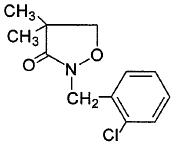 прилипатель - 7%
ксилен - 8%
ароматический растворитель - 20%
бутанол - до 100%прилипатель - 7%
ксилен - 8%
ароматический растворитель - 20%
бутанол - до 100%прилипатель - 7%
ксилен - 8%
ароматический растворитель - 20%
бутанол - до 100%прилипатель - 7%
ксилен - 8%
ароматический растворитель - 20%
бутанол - до 100%прилипатель - 7%
ксилен - 8%
ароматический растворитель - 20%
бутанол - до 100%прилипатель - 7%
ксилен - 8%
ароматический растворитель - 20%
бутанол - до 100%прилипатель - 7%
ксилен - 8%
ароматический растворитель - 20%
бутанол - до 100%Комплексное органоминеральное удобрение (КОМ)Комплексное органоминеральное удобрение (КОМ)Комплексное органоминеральное удобрение (КОМ)Комплексное органоминеральное удобрение (КОМ)Комплексное органоминеральное удобрение (КОМ)Комплексное органоминеральное удобрение (КОМ)Комплексное органоминеральное удобрение (КОМ)Комплексное органоминеральное удобрение (КОМ)Комплексное органоминеральное удобрение (КОМ)Комплексное органоминеральное удобрение (КОМ)сан-токссан-токс0,10,144Фотоколометрия
по P (фосфаты)Фотоколометрия
по P (фосфаты)Состав:Состав:Состав:окисленный лигнин - 13%;
калий азотнокислый - не более 13%
дигидрофосфат калия - более 18%
дигидрофосфат аммония - более 30%
карбонат аммония - более 20%окисленный лигнин - 13%;
калий азотнокислый - не более 13%
дигидрофосфат калия - более 18%
дигидрофосфат аммония - более 30%
карбонат аммония - более 20%окисленный лигнин - 13%;
калий азотнокислый - не более 13%
дигидрофосфат калия - более 18%
дигидрофосфат аммония - более 30%
карбонат аммония - более 20%окисленный лигнин - 13%;
калий азотнокислый - не более 13%
дигидрофосфат калия - более 18%
дигидрофосфат аммония - более 30%
карбонат аммония - более 20%окисленный лигнин - 13%;
калий азотнокислый - не более 13%
дигидрофосфат калия - более 18%
дигидрофосфат аммония - более 30%
карбонат аммония - более 20%окисленный лигнин - 13%;
калий азотнокислый - не более 13%
дигидрофосфат калия - более 18%
дигидрофосфат аммония - более 30%
карбонат аммония - более 20%окисленный лигнин - 13%;
калий азотнокислый - не более 13%
дигидрофосфат калия - более 18%
дигидрофосфат аммония - более 30%
карбонат аммония - более 20%Конфидор в.к.Конфидор в.к.Конфидор в.к.Конфидор в.к.Конфидор в.к.Конфидор в.к.Конфидор в.к.Конфидор в.к.Конфидор в.к.Конфидор в.к.сансан1,01,033ГХ
по имида-клопридуГХ
по имида-клопридуСостав (%):Состав (%):Состав (%):Состав (%):имидаклоприд, д.в. - 17,8
эмульгатор PS - 2,5
лувискол VA, поливинилпирролидон - 1,0
N-метилпирролидон-2 - 40,3
диметилсульфоксид - 38,4имидаклоприд, д.в. - 17,8
эмульгатор PS - 2,5
лувискол VA, поливинилпирролидон - 1,0
N-метилпирролидон-2 - 40,3
диметилсульфоксид - 38,4имидаклоприд, д.в. - 17,8
эмульгатор PS - 2,5
лувискол VA, поливинилпирролидон - 1,0
N-метилпирролидон-2 - 40,3
диметилсульфоксид - 38,4имидаклоприд, д.в. - 17,8
эмульгатор PS - 2,5
лувискол VA, поливинилпирролидон - 1,0
N-метилпирролидон-2 - 40,3
диметилсульфоксид - 38,4имидаклоприд, д.в. - 17,8
эмульгатор PS - 2,5
лувискол VA, поливинилпирролидон - 1,0
N-метилпирролидон-2 - 40,3
диметилсульфоксид - 38,4имидаклоприд, д.в. - 17,8
эмульгатор PS - 2,5
лувискол VA, поливинилпирролидон - 1,0
N-метилпирролидон-2 - 40,3
диметилсульфоксид - 38,4имидаклоприд, д.в. - 17,8
эмульгатор PS - 2,5
лувискол VA, поливинилпирролидон - 1,0
N-метилпирролидон-2 - 40,3
диметилсульфоксид - 38,4Корексит - 7664Корексит - 7664Корексит - 7664Корексит - 7664Корексит - 7664Корексит - 7664Корексит - 7664Корексит - 7664Корексит - 7664Корексит - 766412774-30-012774-30-0сан-токссан-токс0,20,244ГХ, ГХМС
по изопропанолуГХ, ГХМС
по изопропанолуСостав:Состав:Состав:оксиэтилированные жирные кислоты - 30%
изопропиловый спирт - 62%
вода - 8%оксиэтилированные жирные кислоты - 30%
изопропиловый спирт - 62%
вода - 8%оксиэтилированные жирные кислоты - 30%
изопропиловый спирт - 62%
вода - 8%оксиэтилированные жирные кислоты - 30%
изопропиловый спирт - 62%
вода - 8%оксиэтилированные жирные кислоты - 30%
изопропиловый спирт - 62%
вода - 8%оксиэтилированные жирные кислоты - 30%
изопропиловый спирт - 62%
вода - 8%оксиэтилированные жирные кислоты - 30%
изопропиловый спирт - 62%
вода - 8%Краситель активный черный К*
CHClCrCoN х NaOSКраситель активный черный К*
CHClCrCoN х NaOSКраситель активный черный К*
CHClCrCoN х NaOSКраситель активный черный К*
CHClCrCoN х NaOSКраситель активный черный К*
CHClCrCoN х NaOSКраситель активный черный К*
CHClCrCoN х NaOSКраситель активный черный К*
CHClCrCoN х NaOSКраситель активный черный К*
CHClCrCoN х NaOSКраситель активный черный К*
CHClCrCoN х NaOSКраситель активный черный К*
CHClCrCoN х NaOS57406-50-557406-50-5сансан0,50,544КолориметрияКолориметрияКраситель активный ярко-зеленый 4ЖШКраситель активный ярко-зеленый 4ЖШКраситель активный ярко-зеленый 4ЖШКраситель активный ярко-зеленый 4ЖШКраситель активный ярко-зеленый 4ЖШКраситель активный ярко-зеленый 4ЖШКраситель активный ярко-зеленый 4ЖШКраситель активный ярко-зеленый 4ЖШКраситель активный ярко-зеленый 4ЖШКраситель активный ярко-зеленый 4ЖШорг (цвет)орг (цвет)0,10,133КолориметрияКолориметрияКраситель активный ярко-красный 5СХКраситель активный ярко-красный 5СХКраситель активный ярко-красный 5СХКраситель активный ярко-красный 5СХКраситель активный ярко-красный 5СХКраситель активный ярко-красный 5СХКраситель активный ярко-красный 5СХКраситель активный ярко-красный 5СХКраситель активный ярко-красный 5СХКраситель активный ярко-красный 5СХ17804-49-817804-49-8орг (цвет)орг (цвет)0,250,2544ВЭЖХ, КолориметрияВЭЖХ, КолориметрияКраситель вофалан зеленый 5GLКраситель вофалан зеленый 5GLКраситель вофалан зеленый 5GLКраситель вофалан зеленый 5GLКраситель вофалан зеленый 5GLКраситель вофалан зеленый 5GLКраситель вофалан зеленый 5GLКраситель вофалан зеленый 5GLКраситель вофалан зеленый 5GLКраситель вофалан зеленый 5GLтокстокс0,10,144ВЭЖХ, ААС, ИСПВЭЖХ, ААС, ИСПКраситель вофалан коричневый BL*Краситель вофалан коричневый BL*Краситель вофалан коричневый BL*Краситель вофалан коричневый BL*Краситель вофалан коричневый BL*Краситель вофалан коричневый BL*Краситель вофалан коричневый BL*Краситель вофалан коричневый BL*Краситель вофалан коричневый BL*Краситель вофалан коричневый BL*токстокс0,10,144КолориметрияКолориметрияКраситель глубокочерный СВ для алюминия, 17-20% водный растворКраситель глубокочерный СВ для алюминия, 17-20% водный растворКраситель глубокочерный СВ для алюминия, 17-20% водный растворКраситель глубокочерный СВ для алюминия, 17-20% водный растворКраситель глубокочерный СВ для алюминия, 17-20% водный растворКраситель глубокочерный СВ для алюминия, 17-20% водный растворКраситель глубокочерный СВ для алюминия, 17-20% водный растворКраситель глубокочерный СВ для алюминия, 17-20% водный растворКраситель глубокочерный СВ для алюминия, 17-20% водный растворКраситель глубокочерный СВ для алюминия, 17-20% водный раствортокстокс0,80,844КолориметрияКолориметрияСостав:Состав:Состав:черный СВ для алюминия - 85%
активный красно-коричневый КТ - 15%черный СВ для алюминия - 85%
активный красно-коричневый КТ - 15%черный СВ для алюминия - 85%
активный красно-коричневый КТ - 15%черный СВ для алюминия - 85%
активный красно-коричневый КТ - 15%черный СВ для алюминия - 85%
активный красно-коричневый КТ - 15%черный СВ для алюминия - 85%
активный красно-коричневый КТ - 15%черный СВ для алюминия - 85%
активный красно-коричневый КТ - 15%Краситель дисперсный алый ЖКраситель дисперсный алый ЖКраситель дисперсный алый ЖКраситель дисперсный алый ЖКраситель дисперсный алый ЖКраситель дисперсный алый ЖКраситель дисперсный алый ЖКраситель дисперсный алый ЖКраситель дисперсный алый ЖКраситель дисперсный алый Жтокстокс0,0070,00733КолориметрияКолориметрияКраситель дисперсный желтый прочный 2К
CHNOКраситель дисперсный желтый прочный 2К
CHNOКраситель дисперсный желтый прочный 2К
CHNOКраситель дисперсный желтый прочный 2К
CHNOКраситель дисперсный желтый прочный 2К
CHNOКраситель дисперсный желтый прочный 2К
CHNOКраситель дисперсный желтый прочный 2К
CHNOКраситель дисперсный желтый прочный 2К
CHNOКраситель дисперсный желтый прочный 2К
CHNOКраситель дисперсный желтый прочный 2К
CHNO119-15-3119-15-3токстокс0,010,0133ГХ, ГХМС, ВЭЖХ, колориметрияГХ, ГХМС, ВЭЖХ, колориметрияКраситель дисперсный коричневыйКраситель дисперсный коричневыйКраситель дисперсный коричневыйКраситель дисперсный коричневыйКраситель дисперсный коричневыйКраситель дисперсный коричневыйКраситель дисперсный коричневыйКраситель дисперсный коричневыйКраситель дисперсный коричневыйКраситель дисперсный коричневыйтокстокс0,060,0633ВЭЖХ, КолориметрияВЭЖХ, КолориметрияСостав:Состав:Состав:краситель дисперсный синий
краситель дисперсный красно-коричневый
краситель дисперсный желтый прочный 2К (или 4К)краситель дисперсный синий
краситель дисперсный красно-коричневый
краситель дисперсный желтый прочный 2К (или 4К)краситель дисперсный синий
краситель дисперсный красно-коричневый
краситель дисперсный желтый прочный 2К (или 4К)краситель дисперсный синий
краситель дисперсный красно-коричневый
краситель дисперсный желтый прочный 2К (или 4К)краситель дисперсный синий
краситель дисперсный красно-коричневый
краситель дисперсный желтый прочный 2К (или 4К)краситель дисперсный синий
краситель дисперсный красно-коричневый
краситель дисперсный желтый прочный 2К (или 4К)краситель дисперсный синий
краситель дисперсный красно-коричневый
краситель дисперсный желтый прочный 2К (или 4К)Краситель дисперсный сине-зеленый
1,4-бис(-гидроксиэтиламино)-5,8-дигидрокси-антрахинон
CHNOКраситель дисперсный сине-зеленый
1,4-бис(-гидроксиэтиламино)-5,8-дигидрокси-антрахинон
CHNOКраситель дисперсный сине-зеленый
1,4-бис(-гидроксиэтиламино)-5,8-дигидрокси-антрахинон
CHNOКраситель дисперсный сине-зеленый
1,4-бис(-гидроксиэтиламино)-5,8-дигидрокси-антрахинон
CHNOКраситель дисперсный сине-зеленый
1,4-бис(-гидроксиэтиламино)-5,8-дигидрокси-антрахинон
CHNOКраситель дисперсный сине-зеленый
1,4-бис(-гидроксиэтиламино)-5,8-дигидрокси-антрахинон
CHNOКраситель дисперсный сине-зеленый
1,4-бис(-гидроксиэтиламино)-5,8-дигидрокси-антрахинон
CHNOКраситель дисперсный сине-зеленый
1,4-бис(-гидроксиэтиламино)-5,8-дигидрокси-антрахинон
CHNOКраситель дисперсный сине-зеленый
1,4-бис(-гидроксиэтиламино)-5,8-дигидрокси-антрахинон
CHNOКраситель дисперсный сине-зеленый
1,4-бис(-гидроксиэтиламино)-5,8-дигидрокси-антрахинон
CHNO3179-90-63179-90-6токстокс0,0030,00333ВЭЖХ, колориметрияВЭЖХ, колориметрияКраситель дисперсный синий К
1-метиламино-4--гидроксиэтиламиноантрахинон
CHNOКраситель дисперсный синий К
1-метиламино-4--гидроксиэтиламиноантрахинон
CHNOКраситель дисперсный синий К
1-метиламино-4--гидроксиэтиламиноантрахинон
CHNOКраситель дисперсный синий К
1-метиламино-4--гидроксиэтиламиноантрахинон
CHNOКраситель дисперсный синий К
1-метиламино-4--гидроксиэтиламиноантрахинон
CHNOКраситель дисперсный синий К
1-метиламино-4--гидроксиэтиламиноантрахинон
CHNOКраситель дисперсный синий К
1-метиламино-4--гидроксиэтиламиноантрахинон
CHNOКраситель дисперсный синий К
1-метиламино-4--гидроксиэтиламиноантрахинон
CHNOКраситель дисперсный синий К
1-метиламино-4--гидроксиэтиламиноантрахинон
CHNOКраситель дисперсный синий К
1-метиламино-4--гидроксиэтиламиноантрахинон
CHNO2475-46-92475-46-9токстокс0,0020,00233ГХ, ГХМС, ВЭЖХГХ, ГХМС, ВЭЖХКраситель катионный синий - 19Краситель катионный синий - 19Краситель катионный синий - 19Краситель катионный синий - 19Краситель катионный синий - 19Краситель катионный синий - 19Краситель катионный синий - 19Краситель катионный синий - 19Краситель катионный синий - 19Краситель катионный синий - 19токстокс0,0050,00522КолориметрияКолориметрияКраситель кислотный желтый светопрочный
CHNNaOSКраситель кислотный желтый светопрочный
CHNNaOSКраситель кислотный желтый светопрочный
CHNNaOSКраситель кислотный желтый светопрочный
CHNNaOSКраситель кислотный желтый светопрочный
CHNNaOSКраситель кислотный желтый светопрочный
CHNNaOSКраситель кислотный желтый светопрочный
CHNNaOSКраситель кислотный желтый светопрочный
CHNNaOSКраситель кислотный желтый светопрочный
CHNNaOSКраситель кислотный желтый светопрочный
CHNNaOS6359-82-66359-82-6орг (цвет)орг (цвет)0,250,2533ВЭЖХ, КолориметрияВЭЖХ, КолориметрияКраситель кислотный черный СКраситель кислотный черный СКраситель кислотный черный СКраситель кислотный черный СКраситель кислотный черный СКраситель кислотный черный СКраситель кислотный черный СКраситель кислотный черный СКраситель кислотный черный СКраситель кислотный черный С3071-73-63071-73-6токстокс0,050,0533КолориметрияКолориметрияКраситель кислотный ярко-синий антрахиноновый
CHNOSNaКраситель кислотный ярко-синий антрахиноновый
CHNOSNaКраситель кислотный ярко-синий антрахиноновый
CHNOSNaКраситель кислотный ярко-синий антрахиноновый
CHNOSNaКраситель кислотный ярко-синий антрахиноновый
CHNOSNaКраситель кислотный ярко-синий антрахиноновый
CHNOSNaКраситель кислотный ярко-синий антрахиноновый
CHNOSNaКраситель кислотный ярко-синий антрахиноновый
CHNOSNaКраситель кислотный ярко-синий антрахиноновый
CHNOSNaКраситель кислотный ярко-синий антрахиноновый
CHNOSNa4474-24-24474-24-2токстокс0,0020,00222ВЭЖХ, колориметрияВЭЖХ, колориметрияКраситель красный катионный 18Краситель красный катионный 18Краситель красный катионный 18Краситель красный катионный 18Краситель красный катионный 18Краситель красный катионный 18Краситель красный катионный 18Краситель красный катионный 18Краситель красный катионный 18Краситель красный катионный 18токстокс0,060,0644ВЭЖХ по д.в., КолориметрияВЭЖХ по д.в., КолориметрияСостав:Состав:Состав:2-хлор-4-нитроазобензол-4-N,N-(этил--
диметоксиэтил)аммоний ацетат - 42,4%
уксусная кислота - 15%
этиленгликоль - 21,4%
моноазокраситель - 1%
вода - 20-21%2-хлор-4-нитроазобензол-4-N,N-(этил--
диметоксиэтил)аммоний ацетат - 42,4%
уксусная кислота - 15%
этиленгликоль - 21,4%
моноазокраситель - 1%
вода - 20-21%2-хлор-4-нитроазобензол-4-N,N-(этил--
диметоксиэтил)аммоний ацетат - 42,4%
уксусная кислота - 15%
этиленгликоль - 21,4%
моноазокраситель - 1%
вода - 20-21%2-хлор-4-нитроазобензол-4-N,N-(этил--
диметоксиэтил)аммоний ацетат - 42,4%
уксусная кислота - 15%
этиленгликоль - 21,4%
моноазокраситель - 1%
вода - 20-21%2-хлор-4-нитроазобензол-4-N,N-(этил--
диметоксиэтил)аммоний ацетат - 42,4%
уксусная кислота - 15%
этиленгликоль - 21,4%
моноазокраситель - 1%
вода - 20-21%2-хлор-4-нитроазобензол-4-N,N-(этил--
диметоксиэтил)аммоний ацетат - 42,4%
уксусная кислота - 15%
этиленгликоль - 21,4%
моноазокраситель - 1%
вода - 20-21%2-хлор-4-нитроазобензол-4-N,N-(этил--
диметоксиэтил)аммоний ацетат - 42,4%
уксусная кислота - 15%
этиленгликоль - 21,4%
моноазокраситель - 1%
вода - 20-21%Краситель кубовый золотисто-желтый ЖХПКраситель кубовый золотисто-желтый ЖХПКраситель кубовый золотисто-желтый ЖХПКраситель кубовый золотисто-желтый ЖХПКраситель кубовый золотисто-желтый ЖХПКраситель кубовый золотисто-желтый ЖХПКраситель кубовый золотисто-желтый ЖХПКраситель кубовый золотисто-желтый ЖХПКраситель кубовый золотисто-желтый ЖХПКраситель кубовый золотисто-желтый ЖХПорг (цвет)орг (цвет)0,50,533КолориметрияКолориметрияКраситель кубовый тиоиндиго красный СКраситель кубовый тиоиндиго красный СКраситель кубовый тиоиндиго красный СКраситель кубовый тиоиндиго красный СКраситель кубовый тиоиндиго красный СКраситель кубовый тиоиндиго красный СКраситель кубовый тиоиндиго красный СКраситель кубовый тиоиндиго красный СКраситель кубовый тиоиндиго красный СКраситель кубовый тиоиндиго красный Ссансан0,010,0144ВЭЖХ, КолориметрияВЭЖХ, КолориметрияCHOSCHOSCHOSCHOS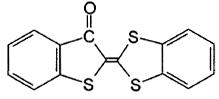 Краситель органический прямой голубойКраситель органический прямой голубойКраситель органический прямой голубойКраситель органический прямой голубойКраситель органический прямой голубойКраситель органический прямой голубойКраситель органический прямой голубойКраситель органический прямой голубойКраситель органический прямой голубойКраситель органический прямой голубойтокстокс0,010,0133КолориметрияКолориметрияКраситель основной синий К
CHNCIКраситель основной синий К
CHNCIКраситель основной синий К
CHNCIКраситель основной синий К
CHNCIКраситель основной синий К
CHNCIКраситель основной синий К
CHNCIКраситель основной синий К
CHNCIКраситель основной синий К
CHNCIКраситель основной синий К
CHNCIКраситель основной синий К
CHNCI2185-86-62185-86-6токстокс0,00010,000122ВЭЖХ, колориметрияВЭЖХ, колориметрияКраситель основной фиолетовый К
CHNCIКраситель основной фиолетовый К
CHNCIКраситель основной фиолетовый К
CHNCIКраситель основной фиолетовый К
CHNCIКраситель основной фиолетовый К
CHNCIКраситель основной фиолетовый К
CHNCIКраситель основной фиолетовый К
CHNCIКраситель основной фиолетовый К
CHNCIКраситель основной фиолетовый К
CHNCIКраситель основной фиолетовый К
CHNCI8004-87-38004-87-3токстокс0,0010,00122ВЭЖХ, КолориметрияВЭЖХ, КолориметрияКраситель основной ярко-зеленый (оксалат)
CHNOКраситель основной ярко-зеленый (оксалат)
CHNOКраситель основной ярко-зеленый (оксалат)
CHNOКраситель основной ярко-зеленый (оксалат)
CHNOКраситель основной ярко-зеленый (оксалат)
CHNOКраситель основной ярко-зеленый (оксалат)
CHNOКраситель основной ярко-зеленый (оксалат)
CHNOКраситель основной ярко-зеленый (оксалат)
CHNOКраситель основной ярко-зеленый (оксалат)
CHNOКраситель основной ярко-зеленый (оксалат)
CHNO23664-66-623664-66-6токстокс0,00010,000122ВЭЖХ, КолориметрияВЭЖХ, КолориметрияКраситель прямой алый, азокрасительКраситель прямой алый, азокрасительКраситель прямой алый, азокрасительКраситель прямой алый, азокрасительКраситель прямой алый, азокрасительКраситель прямой алый, азокрасительКраситель прямой алый, азокрасительКраситель прямой алый, азокрасительКраситель прямой алый, азокрасительорг (цвет), сан-токсорг (цвет), сан-токс0,020,020,023ВЭЖХ, КолориметрияCHNOSCHNOSCHNOSCHNOSCHNOSCHNOSCHNOSCHNOSCHNOS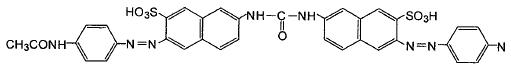 Краситель прямой бирюзовый светопрочный К (на основе сульфированного фталоцианина меди)
CHONSCuNaКраситель прямой бирюзовый светопрочный К (на основе сульфированного фталоцианина меди)
CHONSCuNaКраситель прямой бирюзовый светопрочный К (на основе сульфированного фталоцианина меди)
CHONSCuNaКраситель прямой бирюзовый светопрочный К (на основе сульфированного фталоцианина меди)
CHONSCuNaКраситель прямой бирюзовый светопрочный К (на основе сульфированного фталоцианина меди)
CHONSCuNaКраситель прямой бирюзовый светопрочный К (на основе сульфированного фталоцианина меди)
CHONSCuNaКраситель прямой бирюзовый светопрочный К (на основе сульфированного фталоцианина меди)
CHONSCuNaКраситель прямой бирюзовый светопрочный К (на основе сульфированного фталоцианина меди)
CHONSCuNaКраситель прямой бирюзовый светопрочный К (на основе сульфированного фталоцианина меди)
CHONSCuNa67968-25-667968-25-6токстокс0,040,040,044ВЭЖХ, КолориметрияКраситель прямой красный 2С
CHONSNaКраситель прямой красный 2С
CHONSNaКраситель прямой красный 2С
CHONSNaКраситель прямой красный 2С
CHONSNaКраситель прямой красный 2С
CHONSNaКраситель прямой красный 2С
CHONSNaКраситель прямой красный 2С
CHONSNaКраситель прямой красный 2С
CHONSNaКраситель прямой красный 2С
CHONSNa28706-25-428706-25-4токстокс0,010,010,014ВЭЖХ, колориметрияКраситель прямой оранжевый светопрочный 2Ж, диазокраситель
CHONSNaКраситель прямой оранжевый светопрочный 2Ж, диазокраситель
CHONSNaКраситель прямой оранжевый светопрочный 2Ж, диазокраситель
CHONSNaКраситель прямой оранжевый светопрочный 2Ж, диазокраситель
CHONSNaКраситель прямой оранжевый светопрочный 2Ж, диазокраситель
CHONSNaКраситель прямой оранжевый светопрочный 2Ж, диазокраситель
CHONSNaКраситель прямой оранжевый светопрочный 2Ж, диазокраситель
CHONSNaКраситель прямой оранжевый светопрочный 2Ж, диазокраситель
CHONSNaКраситель прямой оранжевый светопрочный 2Ж, диазокраситель
CHONSNa39363-31-039363-31-0сансан0,010,010,014ВЭЖХ, КолориметрияКраситель прямой светопрочный синий*
CHNNaOSКраситель прямой светопрочный синий*
CHNNaOSКраситель прямой светопрочный синий*
CHNNaOSКраситель прямой светопрочный синий*
CHNNaOSКраситель прямой светопрочный синий*
CHNNaOSКраситель прямой светопрочный синий*
CHNNaOSКраситель прямой светопрочный синий*
CHNNaOSКраситель прямой светопрочный синий*
CHNNaOSКраситель прямой светопрочный синий*
CHNNaOS4399-55-74399-55-7орг (цвет)орг (цвет)0,080,080,082КолориметрияКраситель прямой фиолетовый С
CHONSNaКраситель прямой фиолетовый С
CHONSNaКраситель прямой фиолетовый С
CHONSNaКраситель прямой фиолетовый С
CHONSNaКраситель прямой фиолетовый С
CHONSNaКраситель прямой фиолетовый С
CHONSNaКраситель прямой фиолетовый С
CHONSNaКраситель прямой фиолетовый С
CHONSNaКраситель прямой фиолетовый С
CHONSNaсан-токссан-токс0,050,050,054ВЭЖХ, КолориметрияКраситель прямой черный 2С*
CHNNaOSКраситель прямой черный 2С*
CHNNaOSКраситель прямой черный 2С*
CHNNaOSКраситель прямой черный 2С*
CHNNaOSКраситель прямой черный 2С*
CHNNaOSКраситель прямой черный 2С*
CHNNaOSКраситель прямой черный 2С*
CHNNaOSКраситель прямой черный 2С*
CHNNaOSКраситель прямой черный 2С*
CHNNaOS6428-38-26428-38-2токстокс0,50,50,54КолориметрияКраситель прямой черный 3*Краситель прямой черный 3*Краситель прямой черный 3*Краситель прямой черный 3*Краситель прямой черный 3*Краситель прямой черный 3*Краситель прямой черный 3*Краситель прямой черный 3*Краситель прямой черный 3*токстокс0,20,20,24КолориметрияКраситель прямой чистоголубойКраситель прямой чистоголубойКраситель прямой чистоголубойКраситель прямой чистоголубойКраситель прямой чистоголубойКраситель прямой чистоголубойКраситель прямой чистоголубойКраситель прямой чистоголубойКраситель прямой чистоголубойсан-токс, орг (цвет)сан-токс, орг (цвет)0,010,010,014ВЭЖХ, колориметрияCHONSNaKCHONSNaKCHONSNaKCHONSNaKCHONSNaKCHONSNaKCHONSNaKCHONSNaKCHONSNaK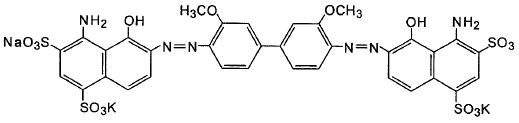 Краситель хромовый черный О
CHNNaOSКраситель хромовый черный О
CHNNaOSКраситель хромовый черный О
CHNNaOSКраситель хромовый черный О
CHNNaOSКраситель хромовый черный О
CHNNaOSКраситель хромовый черный О
CHNNaOSКраситель хромовый черный О
CHNNaOSКраситель хромовый черный О
CHNNaOSКраситель хромовый черный О
CHNNaOS5850-21-55850-21-5токстокс0,030,030,03ВЭЖХ, колориметрияорто-Крезоксиуксусной кислоты триэтаноламинная соль
д.в.орто-Крезоксиуксусной кислоты триэтаноламинная соль
д.в.орто-Крезоксиуксусной кислоты триэтаноламинная соль
д.в.орто-Крезоксиуксусной кислоты триэтаноламинная соль
д.в.орто-Крезоксиуксусной кислоты триэтаноламинная соль
д.в.орто-Крезоксиуксусной кислоты триэтаноламинная соль
д.в.орто-Крезоксиуксусной кислоты триэтаноламинная соль
д.в.орто-Крезоксиуксусной кислоты триэтаноламинная соль
д.в.орто-Крезоксиуксусной кислоты триэтаноламинная соль
д.в.55543-68-555543-68-5сан-токссан-токс0,10,10,13ГХ, ГХМСКрезацин
CHNOКрезацин
CHNOКрезацин
CHNOКрезацин
CHNOКрезацин
CHNOРегулятор роста растенийРегулятор роста растенийРегулятор роста растенийРегулятор роста растенийорто-Крезол, орто-метилфенол, 2-метилфенол
CHOорто-Крезол, орто-метилфенол, 2-метилфенол
CHOорто-Крезол, орто-метилфенол, 2-метилфенол
CHOорто-Крезол, орто-метилфенол, 2-метилфенол
CHOорто-Крезол, орто-метилфенол, 2-метилфенол
CHOорто-Крезол, орто-метилфенол, 2-метилфенол
CHOорто-Крезол, орто-метилфенол, 2-метилфенол
CHOорто-Крезол, орто-метилфенол, 2-метилфенол
CHOорто-Крезол, орто-метилфенол, 2-метилфенол
CHO95-48-795-48-7токстокс0,0030,0030,0032ГХ, ГХМС, ВЭЖХКремнеземное стекловолокно КВ-11Кремнеземное стекловолокно КВ-11Кремнеземное стекловолокно КВ-11Кремнеземное стекловолокно КВ-11Кремнеземное стекловолокно КВ-11Кремнеземное стекловолокно КВ-11Кремнеземное стекловолокно КВ-11Кремнеземное стекловолокно КВ-11Кремнеземное стекловолокно КВ-11токстокс0,10,10,14ААС, ГравиметрияКремния диоксид кристаллический
Синоним: Кварц SiO (sepiolite)Кремния диоксид кристаллический
Синоним: Кварц SiO (sepiolite)Кремния диоксид кристаллический
Синоним: Кварц SiO (sepiolite)Кремния диоксид кристаллический
Синоним: Кварц SiO (sepiolite)Кремния диоксид кристаллический
Синоним: Кварц SiO (sepiolite)Кремния диоксид кристаллический
Синоним: Кварц SiO (sepiolite)Кремния диоксид кристаллический
Синоним: Кварц SiO (sepiolite)Кремния диоксид кристаллический
Синоним: Кварц SiO (sepiolite)Кремния диоксид кристаллический
Синоним: Кварц SiO (sepiolite)14808-60-714808-60-7оргорг10,0**10,0**10,0**3гравиметрияКротоновый альдегид, бутен-2-аль
CHOКротоновый альдегид, бутен-2-аль
CHOКротоновый альдегид, бутен-2-аль
CHOКротоновый альдегид, бутен-2-аль
CHOКротоновый альдегид, бутен-2-аль
CHOКротоновый альдегид, бутен-2-аль
CHOКротоновый альдегид, бутен-2-аль
CHOКротоновый альдегид, бутен-2-аль
CHOКротоновый альдегид, бутен-2-аль
CHO123-73-9123-73-9токстокс0,010,010,014ГХ, ГХМСорто-Ксилол, ксилол, 1,2-диметилбензол
CHорто-Ксилол, ксилол, 1,2-диметилбензол
CHорто-Ксилол, ксилол, 1,2-диметилбензол
CHорто-Ксилол, ксилол, 1,2-диметилбензол
CHорто-Ксилол, ксилол, 1,2-диметилбензол
CHорто-Ксилол, ксилол, 1,2-диметилбензол
CHорто-Ксилол, ксилол, 1,2-диметилбензол
CHорто-Ксилол, ксилол, 1,2-диметилбензол
CHорто-Ксилол, ксилол, 1,2-диметилбензол
CH95-47-695-47-6орг (запах)орг (запах)0,050,050,053ГХ, ГХМСКубовые остатки производства бутанола (КОПБ) * (смесь спиртов, альдегидов и углеводородов)Кубовые остатки производства бутанола (КОПБ) * (смесь спиртов, альдегидов и углеводородов)Кубовые остатки производства бутанола (КОПБ) * (смесь спиртов, альдегидов и углеводородов)Кубовые остатки производства бутанола (КОПБ) * (смесь спиртов, альдегидов и углеводородов)Кубовые остатки производства бутанола (КОПБ) * (смесь спиртов, альдегидов и углеводородов)Кубовые остатки производства бутанола (КОПБ) * (смесь спиртов, альдегидов и углеводородов)Кубовые остатки производства бутанола (КОПБ) * (смесь спиртов, альдегидов и углеводородов)Кубовые остатки производства бутанола (КОПБ) * (смесь спиртов, альдегидов и углеводородов)Кубовые остатки производства бутанола (КОПБ) * (смесь спиртов, альдегидов и углеводородов)токстокс0,50,50,54ГХ, ГХМС, ВЭЖХ
по компонентамКурцат РКурцат РКурцат РКурцат РКурцат РКурцат РКурцат РКурцат РКурцат Рсан-токссан-токс0,0010,0010,0012ГХ, ГХМС, ВЭЖХСостав:Состав:цимоксанил, N-(2-метоксимино-2-цианоацетил)-N'-
этилмочевина д.в. - 5%
хлорокись меди, комплекс гидроксида и хлорида меди, гидрат д.в. - 70%
смачивающие, дисперсионые добавки - 10%;
каолин - 15%цимоксанил, N-(2-метоксимино-2-цианоацетил)-N'-
этилмочевина д.в. - 5%
хлорокись меди, комплекс гидроксида и хлорида меди, гидрат д.в. - 70%
смачивающие, дисперсионые добавки - 10%;
каолин - 15%цимоксанил, N-(2-метоксимино-2-цианоацетил)-N'-
этилмочевина д.в. - 5%
хлорокись меди, комплекс гидроксида и хлорида меди, гидрат д.в. - 70%
смачивающие, дисперсионые добавки - 10%;
каолин - 15%цимоксанил, N-(2-метоксимино-2-цианоацетил)-N'-
этилмочевина д.в. - 5%
хлорокись меди, комплекс гидроксида и хлорида меди, гидрат д.в. - 70%
смачивающие, дисперсионые добавки - 10%;
каолин - 15%цимоксанил, N-(2-метоксимино-2-цианоацетил)-N'-
этилмочевина д.в. - 5%
хлорокись меди, комплекс гидроксида и хлорида меди, гидрат д.в. - 70%
смачивающие, дисперсионые добавки - 10%;
каолин - 15%цимоксанил, N-(2-метоксимино-2-цианоацетил)-N'-
этилмочевина д.в. - 5%
хлорокись меди, комплекс гидроксида и хлорида меди, гидрат д.в. - 70%
смачивающие, дисперсионые добавки - 10%;
каолин - 15%цимоксанил, N-(2-метоксимино-2-цианоацетил)-N'-
этилмочевина д.в. - 5%
хлорокись меди, комплекс гидроксида и хлорида меди, гидрат д.в. - 70%
смачивающие, дисперсионые добавки - 10%;
каолин - 15%Лайма
Кальциевая соль 1-(2-хлорэтоксикарбонилметил)-
нафталин-3-сульфокислоты д.в.Лайма
Кальциевая соль 1-(2-хлорэтоксикарбонилметил)-
нафталин-3-сульфокислоты д.в.Лайма
Кальциевая соль 1-(2-хлорэтоксикарбонилметил)-
нафталин-3-сульфокислоты д.в.Лайма
Кальциевая соль 1-(2-хлорэтоксикарбонилметил)-
нафталин-3-сульфокислоты д.в.Лайма
Кальциевая соль 1-(2-хлорэтоксикарбонилметил)-
нафталин-3-сульфокислоты д.в.Лайма
Кальциевая соль 1-(2-хлорэтоксикарбонилметил)-
нафталин-3-сульфокислоты д.в.Лайма
Кальциевая соль 1-(2-хлорэтоксикарбонилметил)-
нафталин-3-сульфокислоты д.в.Лайма
Кальциевая соль 1-(2-хлорэтоксикарбонилметил)-
нафталин-3-сульфокислоты д.в.Лайма
Кальциевая соль 1-(2-хлорэтоксикарбонилметил)-
нафталин-3-сульфокислоты д.в.токстокс0,0040,0040,0042ВЭЖХ, ААСCHOSCICaCHOSCICaCHOSCICaCHOSCICaCHOSCICaCHOSCICaCHOSCICaCHOSCICaCHOSCICa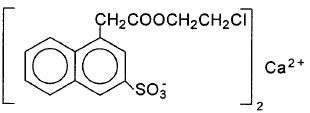 Лайма А-5
Магниевая соль 1-(этанолкарбамидметил)-нафталин-3-
сульфокислоты д.в.Лайма А-5
Магниевая соль 1-(этанолкарбамидметил)-нафталин-3-
сульфокислоты д.в.Лайма А-5
Магниевая соль 1-(этанолкарбамидметил)-нафталин-3-
сульфокислоты д.в.Лайма А-5
Магниевая соль 1-(этанолкарбамидметил)-нафталин-3-
сульфокислоты д.в.Лайма А-5
Магниевая соль 1-(этанолкарбамидметил)-нафталин-3-
сульфокислоты д.в.Лайма А-5
Магниевая соль 1-(этанолкарбамидметил)-нафталин-3-
сульфокислоты д.в.Лайма А-5
Магниевая соль 1-(этанолкарбамидметил)-нафталин-3-
сульфокислоты д.в.Лайма А-5
Магниевая соль 1-(этанолкарбамидметил)-нафталин-3-
сульфокислоты д.в.Лайма А-5
Магниевая соль 1-(этанолкарбамидметил)-нафталин-3-
сульфокислоты д.в.токстокс0,00040,00040,00042ВЭЖХ, ААСCHNOSMgCHNOSMgCHNOSMgCHNOSMgCHNOSMgCHNOSMgCHNOSMgCHNOSMgCHNOSMg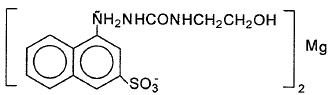 Лакрис-20 марка А
Натрий моноэтаноламинная соль сополимера
метилметакрилата с метакриловой кислотойЛакрис-20 марка А
Натрий моноэтаноламинная соль сополимера
метилметакрилата с метакриловой кислотойЛакрис-20 марка А
Натрий моноэтаноламинная соль сополимера
метилметакрилата с метакриловой кислотойЛакрис-20 марка А
Натрий моноэтаноламинная соль сополимера
метилметакрилата с метакриловой кислотойЛакрис-20 марка А
Натрий моноэтаноламинная соль сополимера
метилметакрилата с метакриловой кислотойЛакрис-20 марка А
Натрий моноэтаноламинная соль сополимера
метилметакрилата с метакриловой кислотойЛакрис-20 марка А
Натрий моноэтаноламинная соль сополимера
метилметакрилата с метакриловой кислотойЛакрис-20 марка А
Натрий моноэтаноламинная соль сополимера
метилметакрилата с метакриловой кислотойЛакрис-20 марка А
Натрий моноэтаноламинная соль сополимера
метилметакрилата с метакриловой кислотой82153-85-382153-85-3токстокс0,050,050,054ГХ, ГХМС, ВЭЖХ по мономерам и этаноламинуЛакрис-20 марка Б
Натриевая соль сополимера метилметакрилата с
метакриловой кислотойЛакрис-20 марка Б
Натриевая соль сополимера метилметакрилата с
метакриловой кислотойЛакрис-20 марка Б
Натриевая соль сополимера метилметакрилата с
метакриловой кислотойЛакрис-20 марка Б
Натриевая соль сополимера метилметакрилата с
метакриловой кислотойЛакрис-20 марка Б
Натриевая соль сополимера метилметакрилата с
метакриловой кислотойЛакрис-20 марка Б
Натриевая соль сополимера метилметакрилата с
метакриловой кислотойЛакрис-20 марка Б
Натриевая соль сополимера метилметакрилата с
метакриловой кислотойЛакрис-20 марка Б
Натриевая соль сополимера метилметакрилата с
метакриловой кислотойЛакрис-20 марка Б
Натриевая соль сополимера метилметакрилата с
метакриловой кислотой26950-79-826950-79-8токстокс0,010,010,014ГХ, ГХМС, ВЭЖХ
по мономерам,
ААС по NaЛакрис-95
Сополимер эмульсионный метилметакрилата с
бутилакрилатомЛакрис-95
Сополимер эмульсионный метилметакрилата с
бутилакрилатомЛакрис-95
Сополимер эмульсионный метилметакрилата с
бутилакрилатомЛакрис-95
Сополимер эмульсионный метилметакрилата с
бутилакрилатомЛакрис-95
Сополимер эмульсионный метилметакрилата с
бутилакрилатомЛакрис-95
Сополимер эмульсионный метилметакрилата с
бутилакрилатомЛакрис-95
Сополимер эмульсионный метилметакрилата с
бутилакрилатомЛакрис-95
Сополимер эмульсионный метилметакрилата с
бутилакрилатомЛакрис-95
Сополимер эмульсионный метилметакрилата с
бутилакрилатомтокстокс0,050,050,054ГХ, ГХМС, ВЭЖХ по мономерам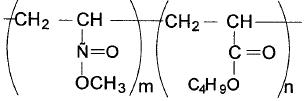 Ламинарный буферЛаминарный буферЛаминарный буферЛаминарный буферЛаминарный буферЛаминарный буферЛаминарный буферЛаминарный буферЛаминарный буферсан-токссан-токс2,0**2,0**2,0**4ВЭЖХ
по (1-гидроокси-
этилиден) бис-Состав:Состав:бентонит - 50%
(1-гидроксиэтилиден) бисфосфонат динатрия - 25%
полисахарид (глюкоза + манноза) (CHO)n - 25%бентонит - 50%
(1-гидроксиэтилиден) бисфосфонат динатрия - 25%
полисахарид (глюкоза + манноза) (CHO)n - 25%бентонит - 50%
(1-гидроксиэтилиден) бисфосфонат динатрия - 25%
полисахарид (глюкоза + манноза) (CHO)n - 25%бентонит - 50%
(1-гидроксиэтилиден) бисфосфонат динатрия - 25%
полисахарид (глюкоза + манноза) (CHO)n - 25%бентонит - 50%
(1-гидроксиэтилиден) бисфосфонат динатрия - 25%
полисахарид (глюкоза + манноза) (CHO)n - 25%бентонит - 50%
(1-гидроксиэтилиден) бисфосфонат динатрия - 25%
полисахарид (глюкоза + манноза) (CHO)n - 25%бентонит - 50%
(1-гидроксиэтилиден) бисфосфонат динатрия - 25%
полисахарид (глюкоза + манноза) (CHO)n - 25%фосфонату динатрияЛанцетЛанцетЛанцетЛанцетЛанцетЛанцетЛанцетЛанцеттокстокс0,0040,0043ГХ, ГХМС, ВЭЖХ по флуроксипируГХ, ГХМС, ВЭЖХ по флуроксипируГХ, ГХМС, ВЭЖХ по флуроксипируСостав:флуроксипир д.в. - 27,5%
2,4-Д - аминная соль д.в. - 46,5%
этиленгликоль - 13%
двунатриевая соль этилендиамин-тетрауксусной кислоты - 2%
вода - до 100%флуроксипир д.в. - 27,5%
2,4-Д - аминная соль д.в. - 46,5%
этиленгликоль - 13%
двунатриевая соль этилендиамин-тетрауксусной кислоты - 2%
вода - до 100%флуроксипир д.в. - 27,5%
2,4-Д - аминная соль д.в. - 46,5%
этиленгликоль - 13%
двунатриевая соль этилендиамин-тетрауксусной кислоты - 2%
вода - до 100%флуроксипир д.в. - 27,5%
2,4-Д - аминная соль д.в. - 46,5%
этиленгликоль - 13%
двунатриевая соль этилендиамин-тетрауксусной кислоты - 2%
вода - до 100%флуроксипир д.в. - 27,5%
2,4-Д - аминная соль д.в. - 46,5%
этиленгликоль - 13%
двунатриевая соль этилендиамин-тетрауксусной кислоты - 2%
вода - до 100%флуроксипир д.в. - 27,5%
2,4-Д - аминная соль д.в. - 46,5%
этиленгликоль - 13%
двунатриевая соль этилендиамин-тетрауксусной кислоты - 2%
вода - до 100%флуроксипир д.в. - 27,5%
2,4-Д - аминная соль д.в. - 46,5%
этиленгликоль - 13%
двунатриевая соль этилендиамин-тетрауксусной кислоты - 2%
вода - до 100%Норматив установлен суммарно для веществ, входящих в состав препарата, без учета реальной концентрации водного раствораНорматив установлен суммарно для веществ, входящих в состав препарата, без учета реальной концентрации водного раствораНорматив установлен суммарно для веществ, входящих в состав препарата, без учета реальной концентрации водного раствораНорматив установлен суммарно для веществ, входящих в состав препарата, без учета реальной концентрации водного раствораНорматив установлен суммарно для веществ, входящих в состав препарата, без учета реальной концентрации водного раствораНорматив установлен суммарно для веществ, входящих в состав препарата, без учета реальной концентрации водного раствораНорматив установлен суммарно для веществ, входящих в состав препарата, без учета реальной концентрации водного раствораНорматив установлен суммарно для веществ, входящих в состав препарата, без учета реальной концентрации водного раствораЛапроксид 503
Триглицидиловый эфир полиоксипропилентриолаЛапроксид 503
Триглицидиловый эфир полиоксипропилентриолаЛапроксид 503
Триглицидиловый эфир полиоксипропилентриолаЛапроксид 503
Триглицидиловый эфир полиоксипропилентриолаЛапроксид 503
Триглицидиловый эфир полиоксипропилентриолаЛапроксид 503
Триглицидиловый эфир полиоксипропилентриолаЛапроксид 503
Триглицидиловый эфир полиоксипропилентриолаЛапроксид 503
Триглицидиловый эфир полиоксипропилентриола83712-85-083712-85-0сансан0,10,14ВЭЖХВЭЖХВЭЖХЛапрол 503
Полиоксипропилированный глицеринЛапрол 503
Полиоксипропилированный глицеринЛапрол 503
Полиоксипропилированный глицеринЛапрол 503
Полиоксипропилированный глицеринЛапрол 503
Полиоксипропилированный глицеринЛапрол 503
Полиоксипропилированный глицеринЛапрол 503
Полиоксипропилированный глицеринЛапрол 503
Полиоксипропилированный глицерин25791-96-225791-96-2сан-токссан-токс0,10,14ВЭЖХВЭЖХВЭЖХЛапрол 805
ПолиоксипропиленпентолЛапрол 805
ПолиоксипропиленпентолЛапрол 805
ПолиоксипропиленпентолЛапрол 805
ПолиоксипропиленпентолЛапрол 805
ПолиоксипропиленпентолЛапрол 805
ПолиоксипропиленпентолЛапрол 805
ПолиоксипропиленпентолЛапрол 805
Полиоксипропиленпентол39290-21-639290-21-6сансан0,10,14ГХ, ГХМС, ВЭЖХГХ, ГХМС, ВЭЖХГХ, ГХМС, ВЭЖХЛапрол 2502
Продукт присоединения оксиэтилена и оксипропилена к 1,2-
пропиленгликолюЛапрол 2502
Продукт присоединения оксиэтилена и оксипропилена к 1,2-
пропиленгликолюЛапрол 2502
Продукт присоединения оксиэтилена и оксипропилена к 1,2-
пропиленгликолюЛапрол 2502
Продукт присоединения оксиэтилена и оксипропилена к 1,2-
пропиленгликолюЛапрол 2502
Продукт присоединения оксиэтилена и оксипропилена к 1,2-
пропиленгликолюЛапрол 2502
Продукт присоединения оксиэтилена и оксипропилена к 1,2-
пропиленгликолюЛапрол 2502
Продукт присоединения оксиэтилена и оксипропилена к 1,2-
пропиленгликолюЛапрол 2502
Продукт присоединения оксиэтилена и оксипропилена к 1,2-
пропиленгликолю77448-18-177448-18-1токстокс0,250,254ВЭЖХ. ГХ, ГХМС
по этиленгликолю,
по пропиленгликолюВЭЖХ. ГХ, ГХМС
по этиленгликолю,
по пропиленгликолюВЭЖХ. ГХ, ГХМС
по этиленгликолю,
по пропиленгликолюЛапрол 3003
ПолиокспропилентриолЛапрол 3003
ПолиокспропилентриолЛапрол 3003
ПолиокспропилентриолЛапрол 3003
ПолиокспропилентриолЛапрол 3003
ПолиокспропилентриолЛапрол 3003
ПолиокспропилентриолЛапрол 3003
ПолиокспропилентриолЛапрол 3003
Полиокспропилентриол25791-96-225791-96-2токстокс0,030,034ВЭЖХВЭЖХВЭЖХЛапрол 5003-2Б-10
Полиалкилированный глицеринЛапрол 5003-2Б-10
Полиалкилированный глицеринЛапрол 5003-2Б-10
Полиалкилированный глицеринЛапрол 5003-2Б-10
Полиалкилированный глицеринЛапрол 5003-2Б-10
Полиалкилированный глицеринЛапрол 5003-2Б-10
Полиалкилированный глицеринЛапрол 5003-2Б-10
Полиалкилированный глицеринЛапрол 5003-2Б-10
Полиалкилированный глицерин9082-00-29082-00-2токстокс0,020,024ВЭЖХВЭЖХВЭЖХЛапрол 294
Тетраоксипропилированный этилендиамин, N-тетраизо-
пропанолэтилендиамин
CHNOЛапрол 294
Тетраоксипропилированный этилендиамин, N-тетраизо-
пропанолэтилендиамин
CHNOЛапрол 294
Тетраоксипропилированный этилендиамин, N-тетраизо-
пропанолэтилендиамин
CHNOЛапрол 294
Тетраоксипропилированный этилендиамин, N-тетраизо-
пропанолэтилендиамин
CHNOЛапрол 294
Тетраоксипропилированный этилендиамин, N-тетраизо-
пропанолэтилендиамин
CHNOЛапрол 294
Тетраоксипропилированный этилендиамин, N-тетраизо-
пропанолэтилендиамин
CHNOЛапрол 294
Тетраоксипропилированный этилендиамин, N-тетраизо-
пропанолэтилендиамин
CHNOЛапрол 294
Тетраоксипропилированный этилендиамин, N-тетраизо-
пропанолэтилендиамин
CHNO52930-44-652930-44-6токстокс0,020,024ВЭЖХВЭЖХВЭЖХЛасет-1Ласет-1Ласет-1Ласет-1Ласет-1Ласет-1Ласет-1Ласет-1токстокс0,050,053ГХ, ГХМС, ВЭЖХГХ, ГХМС, ВЭЖХГХ, ГХМС, ВЭЖХСостав:этаноламинэтаноламинэтаноламинэтаноламинэтаноламинэтаноламинэтаноламинCHNOCHNOCHNOCHNOCHNONHCHCHOHNHCHCHOHбензтриазолбензтриазолбензтриазолбензтриазолбензтриазолCHNCHNCHN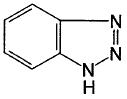 Ласет-2Ласет-2Ласет-2Ласет-2Ласет-2Ласет-2Ласет-2Ласет-2токстокс0,050,053ГХ, ГХМС, ВЭЖХГХ, ГХМС, ВЭЖХГХ, ГХМС, ВЭЖХСостав:бензтриазол - 10%
олеат калия - 20%
C  COOK
вода - 70%бензтриазол - 10%
олеат калия - 20%
C  COOK
вода - 70%бензтриазол - 10%
олеат калия - 20%
C  COOK
вода - 70%бензтриазол - 10%
олеат калия - 20%
C  COOK
вода - 70%бензтриазол - 10%
олеат калия - 20%
C  COOK
вода - 70%бензтриазол - 10%
олеат калия - 20%
C  COOK
вода - 70%бензтриазол - 10%
олеат калия - 20%
C  COOK
вода - 70%Латекс сополимера винилиденхлорида, бутилакрилата и итаконовой кислоты
ВД БАИК 73Е-ПАЛЛатекс сополимера винилиденхлорида, бутилакрилата и итаконовой кислоты
ВД БАИК 73Е-ПАЛЛатекс сополимера винилиденхлорида, бутилакрилата и итаконовой кислоты
ВД БАИК 73Е-ПАЛЛатекс сополимера винилиденхлорида, бутилакрилата и итаконовой кислоты
ВД БАИК 73Е-ПАЛЛатекс сополимера винилиденхлорида, бутилакрилата и итаконовой кислоты
ВД БАИК 73Е-ПАЛЛатекс сополимера винилиденхлорида, бутилакрилата и итаконовой кислоты
ВД БАИК 73Е-ПАЛЛатекс сополимера винилиденхлорида, бутилакрилата и итаконовой кислоты
ВД БАИК 73Е-ПАЛЛатекс сополимера винилиденхлорида, бутилакрилата и итаконовой кислоты
ВД БАИК 73Е-ПАЛтокстокс0,010,014ГХ, ГХМС, ВЭЖХ
по мономерамГХ, ГХМС, ВЭЖХ
по мономерамГХ, ГХМС, ВЭЖХ
по мономерамЛатекс сополимера винилиденхлорида, винилхлорида, бутилакрилата и итаконовой кислоты
ВДВХ БАИК 63Е-ПАЛЛатекс сополимера винилиденхлорида, винилхлорида, бутилакрилата и итаконовой кислоты
ВДВХ БАИК 63Е-ПАЛЛатекс сополимера винилиденхлорида, винилхлорида, бутилакрилата и итаконовой кислоты
ВДВХ БАИК 63Е-ПАЛЛатекс сополимера винилиденхлорида, винилхлорида, бутилакрилата и итаконовой кислоты
ВДВХ БАИК 63Е-ПАЛЛатекс сополимера винилиденхлорида, винилхлорида, бутилакрилата и итаконовой кислоты
ВДВХ БАИК 63Е-ПАЛЛатекс сополимера винилиденхлорида, винилхлорида, бутилакрилата и итаконовой кислоты
ВДВХ БАИК 63Е-ПАЛЛатекс сополимера винилиденхлорида, винилхлорида, бутилакрилата и итаконовой кислоты
ВДВХ БАИК 63Е-ПАЛЛатекс сополимера винилиденхлорида, винилхлорида, бутилакрилата и итаконовой кислоты
ВДВХ БАИК 63Е-ПАЛтокстокс0,010,014ГХ, ГХМС, ВЭЖХ по мономерамГХ, ГХМС, ВЭЖХ по мономерамГХ, ГХМС, ВЭЖХ по мономерамЛаурилпиридиний сульфатЛаурилпиридиний сульфатЛаурилпиридиний сульфатЛаурилпиридиний сульфатЛаурилпиридиний сульфатЛаурилпиридиний сульфатЛаурилпиридиний сульфатЛаурилпиридиний сульфатсансан0,0010,0013ВЭЖХВЭЖХВЭЖХCHN HSOCHN HSOCHN HSO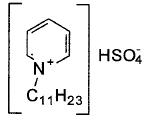 "Ленок""Ленок""Ленок""Ленок""Ленок""Ленок""Ленок""Ленок"токстокс0,010,013ВЭЖХ по д.в.ВЭЖХ по д.в.ВЭЖХ по д.в.Состав:калиевая соль 2-хлор[N-(4-метокси-6-метил-1,3,5-
триазин- 2-ил)аминокарбонил]-бензолсульфонамид д.в. - 85%калиевая соль 2-хлор[N-(4-метокси-6-метил-1,3,5-
триазин- 2-ил)аминокарбонил]-бензолсульфонамид д.в. - 85%калиевая соль 2-хлор[N-(4-метокси-6-метил-1,3,5-
триазин- 2-ил)аминокарбонил]-бензолсульфонамид д.в. - 85%калиевая соль 2-хлор[N-(4-метокси-6-метил-1,3,5-
триазин- 2-ил)аминокарбонил]-бензолсульфонамид д.в. - 85%калиевая соль 2-хлор[N-(4-метокси-6-метил-1,3,5-
триазин- 2-ил)аминокарбонил]-бензолсульфонамид д.в. - 85%калиевая соль 2-хлор[N-(4-метокси-6-метил-1,3,5-
триазин- 2-ил)аминокарбонил]-бензолсульфонамид д.в. - 85%калиевая соль 2-хлор[N-(4-метокси-6-метил-1,3,5-
триазин- 2-ил)аминокарбонил]-бензолсульфонамид д.в. - 85%CHNOSCIKCHNOSCIKCHNOSCIKCHNOSCIKCHNOSCIKCHNOSCIK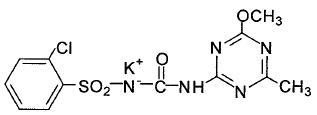 4-метокси-6-метил-1,3,5-триазин - 1,5%
2-хлорбензолсульфонамид - 2,5%
вода - 3,5%
сульфонол - 7,5%4-метокси-6-метил-1,3,5-триазин - 1,5%
2-хлорбензолсульфонамид - 2,5%
вода - 3,5%
сульфонол - 7,5%4-метокси-6-метил-1,3,5-триазин - 1,5%
2-хлорбензолсульфонамид - 2,5%
вода - 3,5%
сульфонол - 7,5%4-метокси-6-метил-1,3,5-триазин - 1,5%
2-хлорбензолсульфонамид - 2,5%
вода - 3,5%
сульфонол - 7,5%4-метокси-6-метил-1,3,5-триазин - 1,5%
2-хлорбензолсульфонамид - 2,5%
вода - 3,5%
сульфонол - 7,5%4-метокси-6-метил-1,3,5-триазин - 1,5%
2-хлорбензолсульфонамид - 2,5%
вода - 3,5%
сульфонол - 7,5%4-метокси-6-метил-1,3,5-триазин - 1,5%
2-хлорбензолсульфонамид - 2,5%
вода - 3,5%
сульфонол - 7,5%Лентагран 640 ЕСЛентагран 640 ЕСЛентагран 640 ЕСЛентагран 640 ЕСЛентагран 640 ЕСЛентагран 640 ЕСЛентагран 640 ЕСЛентагран 640 ЕСтокстокс0,0010,0013ВЭЖХ по пиридатуВЭЖХ по пиридатуВЭЖХ по пиридатуСостав:пиридат, 3-фенил-6-хлорпиридазинил-4-S-октилтио-
карбонат д.в. - 64%пиридат, 3-фенил-6-хлорпиридазинил-4-S-октилтио-
карбонат д.в. - 64%пиридат, 3-фенил-6-хлорпиридазинил-4-S-октилтио-
карбонат д.в. - 64%пиридат, 3-фенил-6-хлорпиридазинил-4-S-октилтио-
карбонат д.в. - 64%пиридат, 3-фенил-6-хлорпиридазинил-4-S-октилтио-
карбонат д.в. - 64%пиридат, 3-фенил-6-хлорпиридазинил-4-S-октилтио-
карбонат д.в. - 64%пиридат, 3-фенил-6-хлорпиридазинил-4-S-октилтио-
карбонат д.в. - 64%CHNOSCICHNOSCICHNOSCICHNOSCICHNOSCICHNOSCI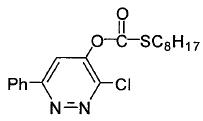 жирные кислоты, растительное масло - 5% диэтиленгликольдиметиловыйэфир - до 100%жирные кислоты, растительное масло - 5% диэтиленгликольдиметиловыйэфир - до 100%жирные кислоты, растительное масло - 5% диэтиленгликольдиметиловыйэфир - до 100%жирные кислоты, растительное масло - 5% диэтиленгликольдиметиловыйэфир - до 100%жирные кислоты, растительное масло - 5% диэтиленгликольдиметиловыйэфир - до 100%жирные кислоты, растительное масло - 5% диэтиленгликольдиметиловыйэфир - до 100%жирные кислоты, растительное масло - 5% диэтиленгликольдиметиловыйэфир - до 100%Лентагран КомбиЛентагран КомбиЛентагран КомбиЛентагран КомбиЛентагран КомбиЛентагран КомбиЛентагран КомбиЛентагран Комбитокстокс0,0010,0013ВЭЖХ
по пиридатуВЭЖХ
по пиридатуВЭЖХ
по пиридатуСостав:пиридат, 3-фенил-6-хлорпиридазинил-4-S-октилтио-
карбонат д.в. - 20%пиридат, 3-фенил-6-хлорпиридазинил-4-S-октилтио-
карбонат д.в. - 20%пиридат, 3-фенил-6-хлорпиридазинил-4-S-октилтио-
карбонат д.в. - 20%пиридат, 3-фенил-6-хлорпиридазинил-4-S-октилтио-
карбонат д.в. - 20%пиридат, 3-фенил-6-хлорпиридазинил-4-S-октилтио-
карбонат д.в. - 20%пиридат, 3-фенил-6-хлорпиридазинил-4-S-октилтио-
карбонат д.в. - 20%пиридат, 3-фенил-6-хлорпиридазинил-4-S-октилтио-
карбонат д.в. - 20%CHNOSCICHNOSCICHNOSCICHNOSCICHNOSCICHNOSCI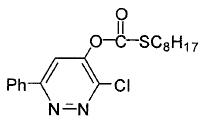 атразин, 2-хлор-4-этиламино-6-изопропиламино-1,3,5-
триазин д.в. - 16%атразин, 2-хлор-4-этиламино-6-изопропиламино-1,3,5-
триазин д.в. - 16%атразин, 2-хлор-4-этиламино-6-изопропиламино-1,3,5-
триазин д.в. - 16%атразин, 2-хлор-4-этиламино-6-изопропиламино-1,3,5-
триазин д.в. - 16%атразин, 2-хлор-4-этиламино-6-изопропиламино-1,3,5-
триазин д.в. - 16%атразин, 2-хлор-4-этиламино-6-изопропиламино-1,3,5-
триазин д.в. - 16%атразин, 2-хлор-4-этиламино-6-изопропиламино-1,3,5-
триазин д.в. - 16%CHNCICHNCICHNCICHNCICHNCICHNCI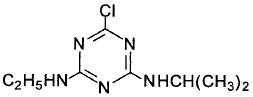 эфир, жирный спирт, полиоксиэтилен - 14%
минеральное масло - до 100%эфир, жирный спирт, полиоксиэтилен - 14%
минеральное масло - до 100%эфир, жирный спирт, полиоксиэтилен - 14%
минеральное масло - до 100%эфир, жирный спирт, полиоксиэтилен - 14%
минеральное масло - до 100%эфир, жирный спирт, полиоксиэтилен - 14%
минеральное масло - до 100%эфир, жирный спирт, полиоксиэтилен - 14%
минеральное масло - до 100%эфир, жирный спирт, полиоксиэтилен - 14%
минеральное масло - до 100%Лигнин сульфатныйЛигнин сульфатныйЛигнин сульфатныйЛигнин сульфатныйЛигнин сульфатныйЛигнин сульфатныйЛигнин сульфатныйЛигнин сульфатный8062-15-58062-15-5токстокс2,02,03ФотометрическийФотометрическийФотометрическийЛигносульфонат натрия
D800Лигносульфонат натрия
D800Лигносульфонат натрия
D800Лигносульфонат натрия
D800Лигносульфонат натрия
D800Лигносульфонат натрия
D800Лигносульфонат натрия
D800Лигносульфонат натрия
D8008061-51-6/
8062-15-58061-51-6/
8062-15-5сан-токссан-токс3,03,04ФотометрияФотометрияФотометрияЛигносульфонат натрия д.в. - 95%
Борре-Син Na
Дирес-100Лигносульфонат натрия д.в. - 95%
Борре-Син Na
Дирес-100Лигносульфонат натрия д.в. - 95%
Борре-Син Na
Дирес-100Лигносульфонат натрия д.в. - 95%
Борре-Син Na
Дирес-100Лигносульфонат натрия д.в. - 95%
Борре-Син Na
Дирес-100Лигносульфонат натрия д.в. - 95%
Борре-Син Na
Дирес-100Лигносульфонат натрия д.в. - 95%
Борре-Син Na
Дирес-100Лигносульфонат натрия д.в. - 95%
Борре-Син Na
Дирес-100сан-токс

токссан-токс

токс3,0

3,03,0

3,04

4УФ спектрофото-
метрияУФ спектрофото-
метрияУФ спектрофото-
метрияЛигносульфонаты натрия и кальция
D 013 RetarderЛигносульфонаты натрия и кальция
D 013 RetarderЛигносульфонаты натрия и кальция
D 013 Retarderтокстокс2,02,02,044ФотометрияФотометрияЛигнотин
модифицированный лигносульфонат железаЛигнотин
модифицированный лигносульфонат железаЛигнотин
модифицированный лигносульфонат железа39331-38-9сан-токссан-токс1,0
в пересчете
на лигно-
сульфоновые к-ты
0,91,0
в пересчете
на лигно-
сульфоновые к-ты
0,91,0
в пересчете
на лигно-
сульфоновые к-ты
0,944Спектрофото-
метрия,
флуорометрия
по лигносульфоновым
кислотамСпектрофото-
метрия,
флуорометрия
по лигносульфоновым
кислотам"Лидер", деструктор нефти Rhodococcus maris"Лидер", деструктор нефти Rhodococcus maris"Лидер", деструктор нефти Rhodococcus marisорг (цвет,
запах,
пленка),
сан-токсорг (цвет,
запах,
пленка),
сан-токс0,001
1,7x10 кл/мл0,001
1,7x10 кл/мл0,001
1,7x10 кл/мл44Микроскопия численности клетокМикроскопия численности клетокЛизина Е-531 продуцент (штамм)Лизина Е-531 продуцент (штамм)Лизина Е-531 продуцент (штамм)сансан100 кл./мл100 кл./мл100 кл./мл44Микроскопия численности клетокМикроскопия численности клетокЛизина НИТИА-88 продуцент (штамм)Лизина НИТИА-88 продуцент (штамм)Лизина НИТИА-88 продуцент (штамм)сансан100 кл./мл100 кл./мл100 кл./мл44Микроскопия численности клетокМикроскопия численности клетокЛиконда 24Ликонда 24Ликонда 24токстокс0,070,070,0733ГХ, ГХМС, ААС, ИСП, ионнаяГХ, ГХМС, ААС, ИСП, ионнаяСостав:1,4-фенилендиамин1,4-фенилендиаминхроматографияхроматография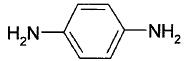 полисульфат гидроксида хрома
нитрат цинка
нитрат натрия
фторид натрия
аминсульфоновая кислотаполисульфат гидроксида хрома
нитрат цинка
нитрат натрия
фторид натрия
аминсульфоновая кислотаЛимонная кислота
CHOЛимонная кислота
CHOЛимонная кислота
CHO77-92-9токстокс1,01,01,044ВЭЖХВЭЖХЛимонная кислота
Синонимы: 2-гидрокси-1,2,3-пропантрикарбоновая кислота,
бета-оксипропан-альфа, бета, гамма-трикарбоновая кислота
CHOЛимонная кислота
Синонимы: 2-гидрокси-1,2,3-пропантрикарбоновая кислота,
бета-оксипропан-альфа, бета, гамма-трикарбоновая кислота
CHOЛимонная кислота
Синонимы: 2-гидрокси-1,2,3-пропантрикарбоновая кислота,
бета-оксипропан-альфа, бета, гамма-трикарбоновая кислота
CHO77-92-9сан-токссан-токс1,0**1,0**1,0**33ВЭЖХ-МСВЭЖХ-МСЛитий Li
Лития соединения растворимые
по веществу Литий Li (Лития катион)Литий Li
Лития соединения растворимые
по веществу Литий Li (Лития катион)Литий Li
Лития соединения растворимые
по веществу Литий Li (Лития катион)7439-93-2токс

токстокс

токс0,08

0,08**0,08

0,08**0,08

0,08**4

44

4ААС, ИСП

ИСП-МСААС, ИСП

ИСП-МСЛития гидроксид
LiOHЛития гидроксид
LiOHЛития гидроксид
LiOH1310-65-2сан-токссан-токс0,25**
0,08**
в пересч. на Li0,25**
0,08**
в пересч. на Li0,25**
0,08**
в пересч. на Li44ИСП-МС
по литию МВИИСП-МС
по литию МВИЛития хлорид, литий хлористый
LiClЛития хлорид, литий хлористый
LiClЛития хлорид, литий хлористый
LiCl7447-41-8токстокс0,5 по веществу
0,08
в пересчете
на литий0,5 по веществу
0,08
в пересчете
на литий0,5 по веществу
0,08
в пересчете
на литий44ААС, ИСП
по литиюААС, ИСП
по литиюЛонтримЛонтримЛонтримсан-токссан-токс0,10,10,133ГХ, ГХМС, ВЭЖХ
по д.в.ГХ, ГХМС, ВЭЖХ
по д.в.Состав:клопиралид - 3.5% д.в.
2,4 Д- этилгексиловый эфир, 2,4-дихлорфеноксиуксусной кислоты этилгексиловый эфир - 36% д.в.
хелатирующий агент - 0,5%
деионизированная вода - до 100%клопиралид - 3.5% д.в.
2,4 Д- этилгексиловый эфир, 2,4-дихлорфеноксиуксусной кислоты этилгексиловый эфир - 36% д.в.
хелатирующий агент - 0,5%
деионизированная вода - до 100%Люфенурон
CHClFNOЛюфенурон
CHClFNOЛюфенурон
CHClFNO103055-07-8токстокс0,10,10,133ВЭЖХВЭЖХЛямбда-цигалотрин
CHCIFNOЛямбда-цигалотрин
CHCIFNOЛямбда-цигалотрин
CHCIFNO91465-08-6токстокс0,000000070,000000070,0000000711ВЭЖХВЭЖХМагний
MgМагний
MgМагний
Mg7439-95-4сан-токс токссан-токс токс40,0;
940**
при
13-18%40,0;
940**
при
13-18%40,0;
940**
при
13-18%4
44
4ААС, ИСПААС, ИСПМалеиновый ангидрид, ангидрид этилен-1,2-цис-дикарбоновой кислоты
CHOМалеиновый ангидрид, ангидрид этилен-1,2-цис-дикарбоновой кислоты
CHOМалеиновый ангидрид, ангидрид этилен-1,2-цис-дикарбоновой кислоты
CHO108-31-6токстокс0,010,010,0144ГХ, ГХМСГХ, ГХМСМарганец двухвалентный MnМарганец двухвалентный MnМарганец двухвалентный Mn7439-96-5сан-токс

токссан-токс

токс0,01

0,05**0,01

0,05**0,01

0,05**4

44

4ААС, ИСП,
ионная хроматография,
электрохимияААС, ИСП,
ионная хроматография,
электрохимияМасло легкое таловоеМасло легкое таловоеМасло легкое таловоетокстокс0,10,10,144ГХГХМасло соляровое * (смесь углеводородов)Масло соляровое * (смесь углеводородов)Масло соляровое * (смесь углеводородов)орг (запах)орг (запах)0,010,010,0133ИК или гравиметрия по сумме УВИК или гравиметрия по сумме УВМасляный альдегид, бутальдегид, бутаналь
CHOМасляный альдегид, бутальдегид, бутаналь
CHOМасляный альдегид, бутальдегид, бутаналь
CHO123-72-8токстокс0,240,240,2444ГХ, ГХМСГХ, ГХМСМеди дихлорид
CuClМеди дихлорид
CuClМеди дихлорид
CuCl7447-39-4токстокс0,002
(0,001
по меди)0,002
(0,001
по меди)0,002
(0,001
по меди)33ААС по медиААС по медиМеди сульфат пентагидрат, медный купорос
CuSO·5HOМеди сульфат пентагидрат, медный купорос
CuSO·5HOМеди сульфат пентагидрат, медный купорос
CuSO·5HO7758-99-8токстокс0,0040,0040,00433ИСП, ААС по медиИСП, ААС по медиМедь
CuМедь
CuМедь
Cu7440-50-8токс

токстокс

токс0,001

0,005**0,001

0,005**0,001

0,005**3

33

3ИСП, ААСИСП, ААСМезитилоксид, 4-метил-3-пентан-2-он
CHOМезитилоксид, 4-метил-3-пентан-2-он
CHOМезитилоксид, 4-метил-3-пентан-2-он
CHO141-79-7сан-токссан-токс0,50,50,544ГХ, ГХМСГХ, ГХМСМеламиноформальдегидная смола
[(CHN)(CHO)]Меламиноформальдегидная смола
[(CHN)(CHO)]Меламиноформальдегидная смола
[(CHN)(CHO)]9003-08-1токстокс0,10,10,133ГХ, ГХМС
по формальдегиду и
по меламинуГХ, ГХМС
по формальдегиду и
по меламину2-Меркаптобензотиазол
Каптакс
CHNS2-Меркаптобензотиазол
Каптакс
CHNS2-Меркаптобензотиазол
Каптакс
CHNS149-30-4токстокс0,050,050,0544ГХ, ГХМС, ВЭЖХГХ, ГХМС, ВЭЖХМетан
CHМетан
CHМетан
CH74-82-8токстокс0,010,010,0133ГХГХМетанамин, N-метил-N-нитрозо-
Синонимы: N,N - диметилнитрозоамин,
N-мeтил-N-нитpoзoмeтaнaминМетанамин, N-метил-N-нитрозо-
Синонимы: N,N - диметилнитрозоамин,
N-мeтил-N-нитpoзoмeтaнaминМетанамин, N-метил-N-нитрозо-
Синонимы: N,N - диметилнитрозоамин,
N-мeтил-N-нитpoзoмeтaнaмин62-75-9токстокс0,80,80,82
канце-
роген2
канце-
рогенГХГХМетанол, метиловый спирт
CHOМетанол, метиловый спирт
CHOМетанол, метиловый спирт
CHO67-56-1сан

сан-токссан

сан-токс0,1

0,1**0,1

0,1**0,1

0,1**4

44

4ГХ, ГХМС

ГХМСГХ, ГХМС

ГХМСМетатион, метилнитрофос, сумитионМетатион, метилнитрофос, сумитионМетатион, метилнитрофос, сумитионМетатион, метилнитрофос, сумитионМетатион, метилнитрофос, сумитионтокс0,00000010,000000111ВЭЖХ
по компонентамСостав:Состав:О,О-диметил-О-(3-метил-4-нитрофенил)- тиофосфат - 70%;О,О-диметил-О-(3-метил-4-нитрофенил)- тиофосфат - 70%;О,О-диметил-О-(3-метил-4-нитрофенил)- тиофосфат - 70%;CHNOPSCHNOPSCHNOPS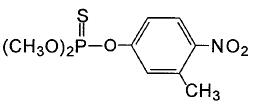 О,О-диметил-О-(3-метил-6-нитрофенил)-тиофосфат - 30%О,О-диметил-О-(3-метил-6-нитрофенил)-тиофосфат - 30%О,О-диметил-О-(3-метил-6-нитрофенил)-тиофосфат - 30%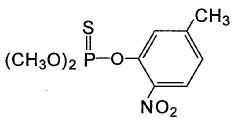 МетасуламМетасуламМетасуламМетасуламМетасуламтокс0,050,0533ВЭЖХ
по метасуламуСостав:Состав:метасулам, N-(2,6-дихлор-3-метилфенил)-5,7- диметокси-1,2,4-триазоло-1,5а-пиримидин-2-сульфонамид,
д.в. CHClNOS - 10%
вода - до 100%метасулам, N-(2,6-дихлор-3-метилфенил)-5,7- диметокси-1,2,4-триазоло-1,5а-пиримидин-2-сульфонамид,
д.в. CHClNOS - 10%
вода - до 100%метасулам, N-(2,6-дихлор-3-метилфенил)-5,7- диметокси-1,2,4-триазоло-1,5а-пиримидин-2-сульфонамид,
д.в. CHClNOS - 10%
вода - до 100%Метаупон (продукт конденсации хлорангидрида олеиновой кислоты CHCOCI и натриевой соли метилтаурина
CHNHCHCHSONa)Метаупон (продукт конденсации хлорангидрида олеиновой кислоты CHCOCI и натриевой соли метилтаурина
CHNHCHCHSONa)Метаупон (продукт конденсации хлорангидрида олеиновой кислоты CHCOCI и натриевой соли метилтаурина
CHNHCHCHSONa)Метаупон (продукт конденсации хлорангидрида олеиновой кислоты CHCOCI и натриевой соли метилтаурина
CHNHCHCHSONa)Метаупон (продукт конденсации хлорангидрида олеиновой кислоты CHCOCI и натриевой соли метилтаурина
CHNHCHCHSONa)сан-токс,
рыб-хоз
(запах мяса
рыбы)0,10,144ВЭЖХ-Метилакриловая кислота, метакриловая кислота
CHO-Метилакриловая кислота, метакриловая кислота
CHO-Метилакриловая кислота, метакриловая кислота
CHO-Метилакриловая кислота, метакриловая кислота
CHO-Метилакриловая кислота, метакриловая кислота
CHO79-41-479-41-4токс0,0050,00533ГХ, ГХМС, ВЭЖХМетилаль, диметоксиметан
CHOМетилаль, диметоксиметан
CHOМетилаль, диметоксиметан
CHOМетилаль, диметоксиметан
CHOМетилаль, диметоксиметан
CHO109-87-5109-87-5токс0,10,144ГХ, ГХМСМетиламиннитрофенилкарбинола солянокислая соль
ОксиаминМетиламиннитрофенилкарбинола солянокислая соль
ОксиаминМетиламиннитрофенилкарбинола солянокислая соль
Оксиаминтокс

сантокс

сантокс

сан0,05**

 0,010,05**

 0,014

4ГХ, ГХМС, ВЭЖХCHNOClCHNOClCHNOCl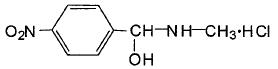 пара-N-Метиламинофенол сульфат
Метол
CHNOS
(CHNHCHOH)·HSOпара-N-Метиламинофенол сульфат
Метол
CHNOS
(CHNHCHOH)·HSOпара-N-Метиламинофенол сульфат
Метол
CHNOS
(CHNHCHOH)·HSO55-55-0токстокстокс0,00060,00063ГХ, ГХМС, ВЭЖХ2-Метил-5-винилпиридин
CHN2-Метил-5-винилпиридин
CHN2-Метил-5-винилпиридин
CHN140-76-1орг (запах)орг (запах)орг (запах)0,00010,00012ГХ, ГХМС, ВЭЖХМетилвинилэтилгидридсилоксан, МВГС-25
R = -OCH, -OH - небольшое количествоМетилвинилэтилгидридсилоксан, МВГС-25
R = -OCH, -OH - небольшое количествоМетилвинилэтилгидридсилоксан, МВГС-25
R = -OCH, -OH - небольшое количествосансансан0,10,13ААС, гравиметрия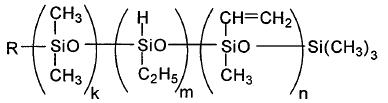 k=25, m=50, n=25k=25, m=50, n=25k=25, m=50, n=25Метил-2-[(4,6-диметоксипиримидин-2)-аминокарбонил-
аминосульфонилметил]бензоат д.в.
Лондакс
CHNOSМетил-2-[(4,6-диметоксипиримидин-2)-аминокарбонил-
аминосульфонилметил]бензоат д.в.
Лондакс
CHNOSМетил-2-[(4,6-диметоксипиримидин-2)-аминокарбонил-
аминосульфонилметил]бензоат д.в.
Лондакс
CHNOS83055-99-6токстокстокс0,30,33ВЭЖХN-Метилдиэтаноламин, бис-2-оксиэтилметиламин
МДЭА
CHNON-Метилдиэтаноламин, бис-2-оксиэтилметиламин
МДЭА
CHNON-Метилдиэтаноламин, бис-2-оксиэтилметиламин
МДЭА
CHNO105-59-9сан-токссан-токссан-токс0,10,14ВЭЖХ4,4'-метилен бис(дибутилдитиокарбамат)
Синонимы: Метиленовый эфир дибутилдитиокарбаминовой
кислоты, метиленовый эфир дибутилкарбамодитиовой
кислоты
C NS4,4'-метилен бис(дибутилдитиокарбамат)
Синонимы: Метиленовый эфир дибутилдитиокарбаминовой
кислоты, метиленовый эфир дибутилкарбамодитиовой
кислоты
C NS4,4'-метилен бис(дибутилдитиокарбамат)
Синонимы: Метиленовый эфир дибутилдитиокарбаминовой
кислоты, метиленовый эфир дибутилкарбамодитиовой
кислоты
C NS10254-57-6сан-токссан-токссан-токс2,5**2,5**3ВЭЖХМетилен-бис-нафталинсульфоновой кислоты динатриевая сольМетилен-бис-нафталинсульфоновой кислоты динатриевая сольМетилен-бис-нафталинсульфоновой кислоты динатриевая соль9008-63-3токстокстокс0,150,154ВЭЖХМетилен хлорид, хлористый метилен
CHClМетилен хлорид, хлористый метилен
CHClМетилен хлорид, хлористый метилен
CHCl75-09-2токстокстокс9,49,44ГХ, ГХМСМетилизобутилкетон, 2-метилпентанон-4, изопропилацетон,
гексон, 4-метилпентанон-2
Продукт R-4522Метилизобутилкетон, 2-метилпентанон-4, изопропилацетон,
гексон, 4-метилпентанон-2
Продукт R-4522Метилизобутилкетон, 2-метилпентанон-4, изопропилацетон,
гексон, 4-метилпентанон-2
Продукт R-4522108-10-1сан, оргсан, оргсан, орг1,0**1,0**4ГХМС
по
4-метилпентанон-
2Метилкарбитол, монометиловый эфир диэтиленгликоля,
2-(-метокси-этокси)этанол
CHOМетилкарбитол, монометиловый эфир диэтиленгликоля,
2-(-метокси-этокси)этанол
CHOМетилкарбитол, монометиловый эфир диэтиленгликоля,
2-(-метокси-этокси)этанол
CHO111-77-3токстокстокс1,51,54ГХ, ГХМС, ВЭЖХN-Метил-N-метокси-N'-(3,4-дихлорфенил)мочевина д.в.
Линурон
CHNOClN-Метил-N-метокси-N'-(3,4-дихлорфенил)мочевина д.в.
Линурон
CHNOClN-Метил-N-метокси-N'-(3,4-дихлорфенил)мочевина д.в.
Линурон
CHNOCl330-55-2токс
токстокс
токстокс
токс0,000006
0,001**0,000006
0,001**1
3ГХ, ГХМС, ВЭЖХМетил-2[(4-метокси-6-метил-1,3,5-триазин-2-ил)-N-
метиламинокарбониламиносульфанил]бензоат д.в.
Гранстар
CHNOSМетил-2[(4-метокси-6-метил-1,3,5-триазин-2-ил)-N-
метиламинокарбониламиносульфанил]бензоат д.в.
Гранстар
CHNOSМетил-2[(4-метокси-6-метил-1,3,5-триазин-2-ил)-N-
метиламинокарбониламиносульфанил]бензоат д.в.
Гранстар
CHNOS101200-48-0сансансан0,20,23ВЭЖХ2-Метил-2-метоксипропан, метил-третбутиловый эфир
CHO2-Метил-2-метоксипропан, метил-третбутиловый эфир
CHO2-Метил-2-метоксипропан, метил-третбутиловый эфир
CHO1634-04-4токстокстокс0,0010,0013ГХ, ГХМСМетиловый эфир акриловой кислоты, метилакрилат
CHOМетиловый эфир акриловой кислоты, метилакрилат
CHOМетиловый эфир акриловой кислоты, метилакрилат
CHO96-33-3токс,
рыб-хоз
(привкус
мяса рыбы)токс,
рыб-хоз
(привкус
мяса рыбы)токс,
рыб-хоз
(привкус
мяса рыбы)0,0010,0013ГХ, ГХМСМетиловый эфир бензойной кислоты, метилбензоат
CHOМетиловый эфир бензойной кислоты, метилбензоат
CHOМетиловый эфир бензойной кислоты, метилбензоат
CHO93-58-3токстокстокс0,050,053ГХ, ГХМСМетиловый эфир метакриловой кислоты, метилметакрилат
CHO
CAS 80-62-6Метиловый эфир метакриловой кислоты, метилметакрилат
CHO
CAS 80-62-6Метиловый эфир метакриловой кислоты, метилметакрилат
CHO
CAS 80-62-680-62-6токстокстокс0,0010,0013ГХ, ГХМСМетиловый эфир 3-метоксипропионовой кислоты
CHOМетиловый эфир 3-метоксипропионовой кислоты
CHOМетиловый эфир 3-метоксипропионовой кислоты
CHO3852-09-3токстокстокс0,0050,0053ГХ, ГХМСМетиловый эфир муравьинной кислоты, метилформиат
CHOМетиловый эфир муравьинной кислоты, метилформиат
CHOМетиловый эфир муравьинной кислоты, метилформиат
CHO107-31-3сан-токссан-токссан-токс0,10,14ГХ, ГХМСМетиловый эфир пара-толуоловой кислоты, метил-пара-
метилбензоат
CHOМетиловый эфир пара-толуоловой кислоты, метил-пара-
метилбензоат
CHOМетиловый эфир пара-толуоловой кислоты, метил-пара-
метилбензоат
CHO89-71-4токстокстокс0,050,053ГХ, ГХМС, ВЭЖХМетиловый эфир уксусной кислоты, метилацетат
CHOМетиловый эфир уксусной кислоты, метилацетат
CHOМетиловый эфир уксусной кислоты, метилацетат
CHO79-20-9токстокстокс0,30,34ГХ, ГХМСМетиловый эфир -хлормолочной кислоты, метил--хлорлактат
CHOClМетиловый эфир -хлормолочной кислоты, метил--хлорлактат
CHOClМетиловый эфир -хлормолочной кислоты, метил--хлорлактат
CHOClтокстокстокс0,010,013ГХ, ГХМС, ВЭЖХ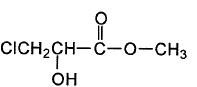 Метиловый эфир 2-хлорпропионовой кислоты, метил-2-хлорпропаноат
CHOClМетиловый эфир 2-хлорпропионовой кислоты, метил-2-хлорпропаноат
CHOCl17639-93-917639-93-917639-93-9токс0,010,0133ГХ, ГХМС4-Метилпентанол-2, метилизобутилкарбинол
МИБК
CHO4-Метилпентанол-2, метилизобутилкарбинол
МИБК
CHO108-11-2108-11-2108-11-2токс0,0020,00233ГХ, ГХМС, ВЭЖХ2-Метилпентен-2-аль
CHO2-Метилпентен-2-аль
CHO623-36-9623-36-9623-36-9токс0,20,244ГХ, ГХМСN-Метилпирролидон-2
CHNON-Метилпирролидон-2
CHNO872-50-4872-50-4872-50-4токс15,415,444ГХ, ГХМС2-Метилтио-4,6-бис-(изопропиламино)-1,3,5-триазин д.в.
Прометрин
CHNS2-Метилтио-4,6-бис-(изопропиламино)-1,3,5-триазин д.в.
Прометрин
CHNS7287-19-67287-19-67287-19-6сан-токс0,050,0522ВЭЖХ2-Метилтио-4-метиламино-6-изопропиламино-1,3,5-триазин
д.в.
Семерон
CHNS2-Метилтио-4-метиламино-6-изопропиламино-1,3,5-триазин
д.в.
Семерон
CHNS1014-69-31014-69-31014-69-3токс0,00050,000522ВЭЖХ(R)-3-Метил-2-(4-трифторметил-2-хлорфениламино)-
бутановой кислоты (RS)-3-фенокси--цианобензиловый эфир, маврик 2Е
CHNOCIF(R)-3-Метил-2-(4-трифторметил-2-хлорфениламино)-
бутановой кислоты (RS)-3-фенокси--цианобензиловый эфир, маврик 2Е
CHNOCIF69409-94-569409-94-569409-94-5токс0,00000050,000000511ВЭЖХМетилфенилкарбинол, 1-фенилэтанол
CHOМетилфенилкарбинол, 1-фенилэтанол
CHO98-85-198-85-198-85-1сан0,010,0144ГХ, ГХМС, ВЭЖХ3-Метил-1-фенилпиразолон-5
CHNO3-Метил-1-фенилпиразолон-5
CHNO89-25-889-25-889-25-8токс0,0010,00133ГХ, ГХМС, ВЭЖХ-Метилфуран, 2-метилфуран, сильван
CHO-Метилфуран, 2-метилфуран, сильван
CHO534-22-5534-22-5534-22-5токс0,010,0133ГХ, ГХМС2-Метил-4-хлорфеноксиуксусная кислота д.в.
2М-4Х
CHOCl2-Метил-4-хлорфеноксиуксусная кислота д.в.
2М-4Х
CHOCl94-74-694-74-694-74-6токс0,020,0233ГХ, ГХМС, ВЭЖХМетилциклопропилкетон
CHOМетилциклопропилкетон
CHO765-43-5765-43-5765-43-5сан1,01,044ГХ, ГХМС2-Метил-5-этилпиридин
CHN2-Метил-5-этилпиридин
CHN104-90-5104-90-5104-90-5сан0,0010,00133ГХ, ГХМС, ВЭЖХ2-Метокси-3,6-дихлорбензойная кислота д.в.
Дикамба, Банвел-Д - 48% д.в.
CHClO2-Метокси-3,6-дихлорбензойная кислота д.в.
Дикамба, Банвел-Д - 48% д.в.
CHClO1918-00-91918-00-91918-00-9токс50,050,033ГХ, ГХМС, ВЭЖХО-[3-(Метоксикарбониламино)фенил]-N-(3-метил-
фенил)карбамат д.в.
Бетанал
CHNOО-[3-(Метоксикарбониламино)фенил]-N-(3-метил-
фенил)карбамат д.в.
Бетанал
CHNO13684-63-413684-63-413684-63-4токс0,000060,0000622ВЭЖХ2-Метоксикарбонил-N[(4,6-диметил-1,3-пиримидин-
2-ил)аминокарбонил]бензолсульфамида калиевая соль
Калиевая соль "Анкора"2-Метоксикарбонил-N[(4,6-диметил-1,3-пиримидин-
2-ил)аминокарбонил]бензолсульфамида калиевая соль
Калиевая соль "Анкора"токс0,010,0144ВЭЖХCHNOSKCHNOSK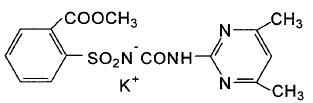 3-[(4-Метокси-6-метил-1,3,5-триазин-2-ил)-амино-
карбониламиносульфонил]-2-тиофенметилкарбоксилат д.в.
Хармони
CHNOS3-[(4-Метокси-6-метил-1,3,5-триазин-2-ил)-амино-
карбониламиносульфонил]-2-тиофенметилкарбоксилат д.в.
Хармони
CHNOS79277-27-379277-27-379277-27-3сан-токс0,70,733ВЭЖХN-(2-метоксимино-2-цианоацетил)-N'-этилмочевина д.в.
Цимоксанил, курцат - 95% д.в.
CHNON-(2-метоксимино-2-цианоацетил)-N'-этилмочевина д.в.
Цимоксанил, курцат - 95% д.в.
CHNO57966-95-757966-95-757966-95-7токс0,00030,000322ВЭЖХМетсульфурон-метил, д.в.
2-(3-(6-метил-4-метокси-1,3,5-триазин-2-ил) уреидосульфонил) бензойной кислоты метиловый эфир
CHNOSМетсульфурон-метил, д.в.
2-(3-(6-метил-4-метокси-1,3,5-триазин-2-ил) уреидосульфонил) бензойной кислоты метиловый эфир
CHNOS74223-64-674223-64-674223-64-6токс0,0070,00733ВЭЖХМефенпир-диэтил, д.в.
Секатор
диэтил 1-(2,4-дихлорфенил)-5-метил-2-пиразолин -3, 5-
дикарбоксилат
CHCNOМефенпир-диэтил, д.в.
Секатор
диэтил 1-(2,4-дихлорфенил)-5-метил-2-пиразолин -3, 5-
дикарбоксилат
CHCNO135590-91-9135590-91-9135590-91-9токс0,050,0533ГХМикалМикалтокс0,0020,00233ВЭЖХ по д.в.Состав:фосэтил алюминия д.в. - 50%CHOPSAIфолпет, N-трихлорметилтиофталимид д.в. - 25%CHNOSCl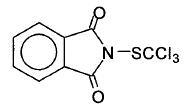 дисперсионные и противовспенивающие агенты - 10%
совместимый агент - до 100%МЛ-6, раствор с концентрацией 2 г/лМЛ-6, раствор с концентрацией 2 г/лтокс0,50,544ВЭЖХ по компонентамСостав:натриевые соли изомерных алкилсульфокислот со
средним м.в. 280-300;
натриевые соли алкилбензолсульфокислот;
смачиватель ДБМобильтерм - 605 (масляный теплоноситель на основе смеси очищенных парафинов)
С-С, С-С, С-С
в соотношении 0,2:2:1Мобильтерм - 605 (масляный теплоноситель на основе смеси очищенных парафинов)
С-С, С-С, С-С
в соотношении 0,2:2:1токс0,0010,00133ИК или гравиметрия по сумме парафиновМолибден МоМолибден Мо7439-98-77439-98-77439-98-7токс0,0010,00122ААС, ИСП по МоМонометакрилат этиленгликоля
CHOМонометакрилат этиленгликоля
CHO868-77-9868-77-9868-77-9токс0,10,144ГХ, ГХМС, ВЭЖХМонометиламин, метиламин
CHNМонометиламин, метиламин
CHN74-89-574-89-574-89-5токс0,050,0533ГХ, ГХМС, ВЭЖХМоносорбитовый эфир лауриновой кислоты, шпан-20
CHOМоносорбитовый эфир лауриновой кислоты, шпан-20
CHO1338-39-21338-39-21338-39-2токс0,010,0144ВЭЖХМонохлорацетат натрия
CHOClNaМонохлорацетат натрия
CHOClNa3926-62-33926-62-33926-62-3токс0,010,0133ГХ, ГХМС, ААСМоноэтаноламин, этаноламин
CHNOМоноэтаноламин, этаноламин
CHNO141-43-5141-43-5141-43-5сан-токс0,010,0144ГХ, ГХМС, ВЭЖХМонцерен ФС-250Монцерен ФС-250сан-токссан-токс0,10,133ВЭЖХ по д.в.ВЭЖХ по д.в.Состав:пенцикурон, 3-фенил-1-(4-хлорбензил)-1-
циклопентил-
мочевина д.в. - 22,8%CHCINO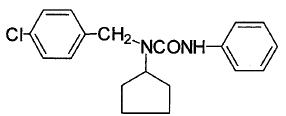 полисахариды - 10%
красный пигмент - 1%
моноэтиленгликоль - 10%
эмульгатор - 0,2%
сульфонамид - 5%
вода - до 100%Морфолины,
смесь продуктов реакции этиленгликоля с аммиаком
C-200 N, IDFILM 220 XМорфолины,
смесь продуктов реакции этиленгликоля с аммиаком
C-200 N, IDFILM 220 X68909-77-368909-77-3сан-токссан-токс1,0**1,0**44ВЭЖХВЭЖХМочевина, карбамид
CHNOМочевина, карбамид
CHNO57-13-657-13-6токстокс80,080,044ГХ, ГХМС, ВЭЖХГХ, ГХМС, ВЭЖХМочевиноформальдегидная смола КА-11Мочевиноформальдегидная смола КА-11сан-токссан-токс0,10,144ГХ, ГХМС по формальдегидуГХ, ГХМС по формальдегиду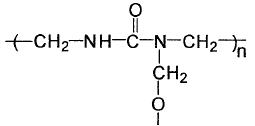 Мочевиноформальдегидная смола модифицированная полиэтиленполиамином, ММФМочевиноформальдегидная смола модифицированная полиэтиленполиамином, ММФтокстокс0,050,0544ГХ, ГХМС по формальдегидуГХ, ГХМС по формальдегидуМочевиноформальдегидная смола МФ-17Мочевиноформальдегидная смола МФ-17токстокс1,51,544ГХ, ГХМС по формальдегидуГХ, ГХМС по формальдегидуМуравьиная кислота
CHOМуравьиная кислота
CHO64-18-664-18-6токстокс1,01,044ГХ, ГХМСГХ, ГХМСМышьяк
AsМышьяк
As7440-38-27440-38-2токс
токстокс
токс0,05
0,01**0,05
0,01**33ААС, ИСПААС, ИСПНатриевая соль алкил С- бензолсульфоновой кислоты
CHSONaНатриевая соль алкил С- бензолсульфоновой кислоты
CHSONa90387-57-890387-57-8токстокс0,3**0,3**33Спектрофото-
метрияСпектрофото-
метрияНатриевая соль полианионного полисахарида на основе глюкозы,
Финнфикс Бол; Финнфикс ЛЦ; Целпол Р; Целпол РХ; Целпол СЛХ; Целпол СЛ; ИДФ ФЛР; ИДФ ФЛР ХЛ; ПАК П. Р.; ПАК П.ЛВ; Вальдон-Б; Вальхор Ф.Р; Цекол 30; Цекол 150; Цекол 300; Цекол 500 Т; Цекол 700; Цекол 1000; Цекол 2000; Цекол 4000; Финнфикс 10; Финнфикс БВ; Финнфикс БД, Натрий карбоксиметилцеллюлоза (NaКМЦ), idpKАС XL;Натриевая соль полианионного полисахарида на основе глюкозы,
Финнфикс Бол; Финнфикс ЛЦ; Целпол Р; Целпол РХ; Целпол СЛХ; Целпол СЛ; ИДФ ФЛР; ИДФ ФЛР ХЛ; ПАК П. Р.; ПАК П.ЛВ; Вальдон-Б; Вальхор Ф.Р; Цекол 30; Цекол 150; Цекол 300; Цекол 500 Т; Цекол 700; Цекол 1000; Цекол 2000; Цекол 4000; Финнфикс 10; Финнфикс БВ; Финнфикс БД, Натрий карбоксиметилцеллюлоза (NaКМЦ), idpKАС XL;9004-32-49004-32-4сан-токссан-токс5,05,044ЭМС
по NaКМЦ

ГХМСЭМС
по NaКМЦ

ГХМСНатрий
NaНатрий
Na7440-23-57440-23-5сан-токс
токссан-токс
токс120,0
7100** при 13-18%120,0
7100** при 13-18%4э
4э4э
4эААС, ИСПААС, ИСПНатрий гипохлорит, натрий хлорноватистокислый
NaCIOНатрий гипохлорит, натрий хлорноватистокислый
NaCIO7681-52-97681-52-9токстокс0,02 по веществу,
0,014
в пересчете на
гипохлорит-
анион
0,02**
по веществу,
0,014**
в пересчете на
гипохлорит-
анион0,02 по веществу,
0,014
в пересчете на
гипохлорит-
анион
0,02**
по веществу,
0,014**
в пересчете на
гипохлорит-
анион4
44
4Спектрофото-
метрия по гипохлорит-
анионуСпектрофото-
метрия по гипохлорит-
анионуНатрий муравьинокислый, формиат натрия
CHONaНатрий муравьинокислый, формиат натрия
CHONa141-53-7141-53-7сан-токссан-токс10,010,044ГХ, ГХМС, ААСГХ, ГХМС, ААСНатрий - синтаф 7-12 (смесь диалкилсульфатов и натриевых солей моноалкилсульфатов)
ROSONa, ROSOR
R, R = CH, n = 7-12Натрий - синтаф 7-12 (смесь диалкилсульфатов и натриевых солей моноалкилсульфатов)
ROSONa, ROSOR
R, R = CH, n = 7-12токстокс0,010,0133ГХ, ГХМС, ВЭЖХ по компонентамГХ, ГХМС, ВЭЖХ по компонентамНатрия гексаметафосфат (смесь конденсированных фосфатов
натрия, полифосфат натрия)
xNaO·yPOНатрия гексаметафосфат (смесь конденсированных фосфатов
натрия, полифосфат натрия)
xNaO·yPOтокстокс18,5** по
фосфат-иону
или 7,26** по Р18,5** по
фосфат-иону
или 7,26** по Р44Фотоколори-
метрия по Р (фосфаты)Фотоколори-
метрия по Р (фосфаты)Натрия гидроксид
NaOHНатрия гидроксид
NaOH1310-73-21310-73-24э4эНорматив рННорматив рННатрия гидросульфит
NaHSOНатрия гидросульфит
NaHSO7631-90-57631-90-5токстокс0,02** по веществу,
0,016** в пересчете на гидросульфит-
анион0,02** по веществу,
0,016** в пересчете на гидросульфит-
анион44ВЭЖХ по гидросульфит-
анионуВЭЖХ по гидросульфит-
анионуНатрия глюконат
D-глюконат натрия
Синоним: D-глюконовой кислоты натриевая соль
CHNaOНатрия глюконат
D-глюконат натрия
Синоним: D-глюконовой кислоты натриевая соль
CHNaO527-07-1527-07-1токстокс2,5**2,5**44ВЭЖХВЭЖХНатрия карбонат, кальцинированная сода, натрий углекислый
NaCO

Сброс в водоем до полного завершения процесса гидролиза запрещенНатрия карбонат, кальцинированная сода, натрий углекислый
NaCO

Сброс в водоем до полного завершения процесса гидролиза запрещен497-19-8497-19-8сан-токссан-токс5,0**
2,83** в пересчете на карбонат-ион5,0**
2,83** в пересчете на карбонат-ион3
43
4Ионная хроматография
по карбонат-
аниону,
титрованиеИонная хроматография
по карбонат-
аниону,
титрованиеНатрия карбоната гидропероксосольват, перкарбонат
натрия, "Персоль"
NaCO·1,5HOНатрия карбоната гидропероксосольват, перкарбонат
натрия, "Персоль"
NaCO·1,5HO15630-89-415630-89-4токстокс0,03
по веществу
0,01 в
пересчете
на HO0,03
по веществу
0,01 в
пересчете
на HO44Потенциометри-
ческий метод,
перманганато-
метрическое титрование
оценка HOПотенциометри-
ческий метод,
перманганато-
метрическое титрование
оценка HOНатрия пероксобората гексагидрат
Na[B(O)(OH)]·6HOНатрия пероксобората гексагидрат
Na[B(O)(OH)]·6HOтокстокс7,06 по веществу
0,5
в пересчете
на бор7,06 по веществу
0,5
в пересчете
на бор44Ионная хроматография
по борсодержащим
анионамИонная хроматография
по борсодержащим
анионамНатрия перхлорат, натрий хлорнокислый
NaClOНатрия перхлорат, натрий хлорнокислый
NaClO7601-89-07601-89-0токстокс0,06
по веществу
0,044
по ClO0,06
по веществу
0,044
по ClO33Ионная хроматография
по ClOИонная хроматография
по ClOНатрия сульфонат нефтяной*Натрия сульфонат нефтяной*токстокс0,10,144ААС, ИСП по NaААС, ИСП по NaНатрия тетраборат декагидрат, бура, тинкал (минерал)
NaBO·10HOНатрия тетраборат декагидрат, бура, тинкал (минерал)
NaBO·10HOсансан4,41 по веществу
0,5
в пересчете
на бор4,41 по веществу
0,5
в пересчете
на бор33ААС, ИСП по BААС, ИСП по BНатрия триполифосфат (ТПФН)Натрия триполифосфат (ТПФН)7758-29-47758-29-4токстокс0,160,1644Фотоколометрия по Р (фосфаты)Фотоколометрия по Р (фосфаты)Нафталин
CHНафталин
CH91-20-391-20-3токстокс0,0040,00433ГХ, ГХМС, ВЭЖХГХ, ГХМС, ВЭЖХ1-Нафтил-N-метилкарбамат д.в.
Севин, ветокс., денапон, эрапсин, эрилат, карбамат
Инсектицид1-Нафтил-N-метилкарбамат д.в.
Севин, ветокс., денапон, эрапсин, эрилат, карбамат
Инсектицидтокстокс0,00050,000522ГХ, ГХМС, ВЭЖХГХ, ГХМС, ВЭЖХCHNOCHNO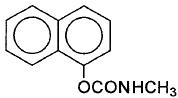 Нафтойная кислота (натриевая соль)
CHONaНафтойная кислота (натриевая соль)
CHONaНафтойная кислота (натриевая соль)
CHONaтокстокс0,15**0,15**33ГХ, ГХМС, ВЭЖХ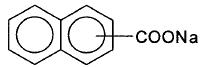 Нафтол, -гидроксинафталин
CHOНафтол, -гидроксинафталин
CHOНафтол, -гидроксинафталин
CHO135-19-3135-19-3токстокс0,050,0533ГХ, ГХМС, ВЭЖХНеонол 1020-3
Оксиэтилированные вторичные спиртыНеонол 1020-3
Оксиэтилированные вторичные спиртыНеонол 1020-3
Оксиэтилированные вторичные спиртытокстокс0,0001**0,0001**33ВЭЖХ
по компонентам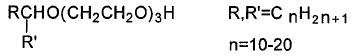 Неонол А-1620-4, Дефоамер П
Полиэтиленгликолевые эфиры первичных высших жирных
спиртов
CH - О(CHO)Н
n = 16-20Неонол А-1620-4, Дефоамер П
Полиэтиленгликолевые эфиры первичных высших жирных
спиртов
CH - О(CHO)Н
n = 16-20Неонол А-1620-4, Дефоамер П
Полиэтиленгликолевые эфиры первичных высших жирных
спиртов
CH - О(CHO)Н
n = 16-20токс
токстокс
токс0,26
0,01**0,26
0,01**3
33
3ВЭЖХНеонол АН-1214-5
Полиэтиленгликолевые эфиры синтетических первичных
высших жирных спиртов
CH - О(CHO)Н
n = 12-14Неонол АН-1214-5
Полиэтиленгликолевые эфиры синтетических первичных
высших жирных спиртов
CH - О(CHO)Н
n = 12-14Неонол АН-1214-5
Полиэтиленгликолевые эфиры синтетических первичных
высших жирных спиртов
CH - О(CHO)Н
n = 12-1437205-87-137205-87-1токстокс0,005**0,005**33ВЭЖХНеонол АФ-9-4
Оксиэтилированный п-нонилфенол
п-CH-CH- О(CHO)ННеонол АФ-9-4
Оксиэтилированный п-нонилфенол
п-CH-CH- О(CHO)ННеонол АФ-9-4
Оксиэтилированный п-нонилфенол
п-CH-CH- О(CHO)Н7311-27-57311-27-5токстокс0,01**0,01**44ВЭЖХНеонол АФ-9-6
Оксиэтилированный нонилфенол
CH-CH-О(CHO)ННеонол АФ-9-6
Оксиэтилированный нонилфенол
CH-CH-О(CHO)ННеонол АФ-9-6
Оксиэтилированный нонилфенол
CH-CH-О(CHO)Н34166-38-634166-38-6токстокс0,05**0,05**33ВЭЖХНеонол АФ-9-10
Оксиэтилированный нонилфенол
CH-CH-О(CHO)ННеонол АФ-9-10
Оксиэтилированный нонилфенол
CH-CH-О(CHO)ННеонол АФ-9-10
Оксиэтилированный нонилфенол
CH-CH-О(CHO)Н37205-87-137205-87-1токстокс0,1**0,1**44ВЭЖХНеонол АФ-12
Оксиэтилированный нонилфенол
CH-CH-О(CHO)ННеонол АФ-12
Оксиэтилированный нонилфенол
CH-CH-О(CHO)ННеонол АФ-12
Оксиэтилированный нонилфенол
CH-CH-О(CHO)Нтокстокс0,250,2544ВЭЖХНеонол АФ-14
Оксиэтилированный октилфенол
CH-CH-О(CHO)ННеонол АФ-14
Оксиэтилированный октилфенол
CH-CH-О(CHO)ННеонол АФ-14
Оксиэтилированный октилфенол
CH-CH-О(CHO)Нтокс
токстокс
токс0,25
0,1**
при 34‰0,25
0,1**
при 34‰44ВЭЖХНеонол 2В 1315-12
Оксиэтилированные вторичные спирты
CH - О(CHO)Н
n = 13-15Неонол 2В 1315-12
Оксиэтилированные вторичные спирты
CH - О(CHO)Н
n = 13-15Неонол 2В 1315-12
Оксиэтилированные вторичные спирты
CH - О(CHO)Н
n = 13-15токстокс0,30,344ВЭЖХНеонол 2В 1317-12
Оксиэтилированные вторичные спирты
CH - О(CHO)Н
n = 13-17Неонол 2В 1317-12
Оксиэтилированные вторичные спирты
CH - О(CHO)Н
n = 13-17Неонол 2В 1317-12
Оксиэтилированные вторичные спирты
CH - О(CHO)Н
n = 13-17токс
токстокс
токс0,3
0,1**
при 34‰0,3
0,1**
при 34‰4
44
4ВЭЖХНеонол П 1215-12
CH - О(CHO)Н
n = 12-15
Оксиэтилированные первичные спиртыНеонол П 1215-12
CH - О(CHO)Н
n = 12-15
Оксиэтилированные первичные спиртыНеонол П 1215-12
CH - О(CHO)Н
n = 12-15
Оксиэтилированные первичные спиртытокстокс0,260,2644ВЭЖХНефтепродуктыНефтепродуктыНефтепродуктытокстокс0,05**0,05**33ГХ, ГХМС, ИК,
гравиметрияНефть и нефтепродукты в растворенном и эмульгированном состоянииНефть и нефтепродукты в растворенном и эмульгированном состоянииНефть и нефтепродукты в растворенном и эмульгированном состояниирыб-хоз
(запах мяса
рыб)рыб-хоз
(запах мяса
рыб)0,050,0533ГХ, ГХМС, ИК, гравиметрияНикель NiНикель NiНикель Ni7440-02-07440-02-0токс

токстокс

токс0,01

 0,01**0,01

 0,01**3

33

3ААС, ИСПНитрат-анион NOНитрат-анион NOНитрат-анион NO231-554-3231-554-3токстокс40
9
в пересчете на азот нитратов40
9
в пересчете на азот нитратов4э4эИонная хроматография, колориметрия, электрохимияНитрилотриметилфосфоновая кислота, НТФ
CHNOPНитрилотриметилфосфоновая кислота, НТФ
CHNOPНитрилотриметилфосфоновая кислота, НТФ
CHNOP6419-19-86419-19-8токстокс0,050,0544ВЭЖХНитрилотриметилфосфоновой кислоты медный комплекс
CHNOPCuНитрилотриметилфосфоновой кислоты медный комплекс
CHNOPCuНитрилотриметилфосфоновой кислоты медный комплекс
CHNOPCuсансан0,10,133ААС, ИСП
по меди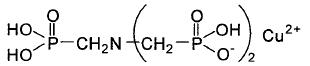 Нитрилотриметилфосфоновой кислоты тринатриевая соль
CHNOPNa·2HOНитрилотриметилфосфоновой кислоты тринатриевая соль
CHNOPNa·2HOНитрилотриметилфосфоновой кислоты тринатриевая соль
CHNOPNa·2HOсансан0,10,144ВЭЖХ,
ионная хроматография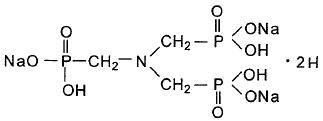 Нитрилотриметилфосфоновой кислоты цинкового комплекса тринатриевая соль 3-х воднаяНитрилотриметилфосфоновой кислоты цинкового комплекса тринатриевая соль 3-х воднаяНитрилотриметилфосфоновой кислоты цинкового комплекса тринатриевая соль 3-х воднаятокстокс0,060,0633ААС, ИСП по цинку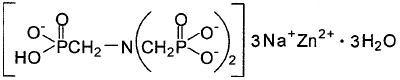 Нитрит-анион
NOНитрит-анион
NOНитрит-анион
NO10102-44-010102-44-0токстокс0,08
0,02
в пересчете на азот нитритов0,08
0,02
в пересчете на азот нитритов4э4эИонная хроматография, колориметрия, электрохимия4-Нитро-2-аминоанизол, 4-нитро-2-аминометоксибензол
CHNO4-Нитро-2-аминоанизол, 4-нитро-2-аминометоксибензол
CHNO4-Нитро-2-аминоанизол, 4-нитро-2-аминометоксибензол
CHNOорг (цвет)орг (цвет)0,50,544ГХ, ГХМС, ВЭЖХ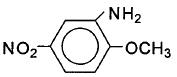 мета-Нитробензойная кислота
CHNOмета-Нитробензойная кислота
CHNOмета-Нитробензойная кислота
CHNO121-92-6121-92-6токстокс0,0010,00133ГХ, ГХМС, ВЭЖХпара-Нитробензойная кислота
CHNOпара-Нитробензойная кислота
CHNOпара-Нитробензойная кислота
CHNO62-23-762-23-7токстокс0,010,0133ГХ, ГХМС, ВЭЖХНитробензол
CHNOНитробензол
CHNOНитробензол
CHNO98-95-398-95-3токстокс0,010,0133ГХ, ГХМС, ВЭЖХ4-Нитро-N,N-диэтиланилин
CHNO4-Нитро-N,N-диэтиланилин
CHNO4-Нитро-N,N-диэтиланилин
CHNO2216-15-12216-15-1токстокс0,0010,00133ГХ, ГХМС, ВЭЖХ1-(4-Нитрофенил)-2-амино-1,3-пропандиола-N-азотно-
кислая соль
Декстрамин
CHNO1-(4-Нитрофенил)-2-амино-1,3-пропандиола-N-азотно-
кислая соль
Декстрамин
CHNO1-(4-Нитрофенил)-2-амино-1,3-пропандиола-N-азотно-
кислая соль
Декстрамин
CHNOтокстокс0,020,0222ВЭЖХ,
ионная хроматография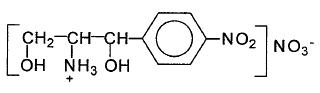 1-(4-Нитрофенил)-2-хлорэтанол
CHNOCI1-(4-Нитрофенил)-2-хлорэтанол
CHNOCI1-(4-Нитрофенил)-2-хлорэтанол
CHNOCIтокстокс0,0050,00533ГХ, ГХМС, ВЭЖХ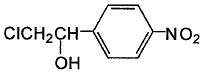 пара-Нитрофенол, 4-нитрофенол (примеси не более 3%)
CHNOпара-Нитрофенол, 4-нитрофенол (примеси не более 3%)
CHNOпара-Нитрофенол, 4-нитрофенол (примеси не более 3%)
CHNO100-02-7100-02-7токстокс0,010,0122ГХ, ГХМС, ВЭЖХорто-Нитроэтилбензол, 2-Нитроэтилбензол
CHNOорто-Нитроэтилбензол, 2-Нитроэтилбензол
CHNOорто-Нитроэтилбензол, 2-Нитроэтилбензол
CHNOтокстокс0,001**0,001**22ГХ, ГХМС, ВЭЖХ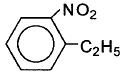 пара-Нитроэтилбензол, 4-Нитроэтилбензол
CHNOпара-Нитроэтилбензол, 4-Нитроэтилбензол
CHNOпара-Нитроэтилбензол, 4-Нитроэтилбензол
CHNOтокстокс0,01**0,01**33ГХ, ГХМС, ВЭЖХ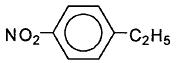 4-Нитро-3-этокси-4'-трифторметил-2'-хлордифениловый
эфир д.в.
Гоал 2Е, Колтар, RH-2915, Оксифлуорфен
CHClFNO4-Нитро-3-этокси-4'-трифторметил-2'-хлордифениловый
эфир д.в.
Гоал 2Е, Колтар, RH-2915, Оксифлуорфен
CHClFNO4-Нитро-3-этокси-4'-трифторметил-2'-хлордифениловый
эфир д.в.
Гоал 2Е, Колтар, RH-2915, Оксифлуорфен
CHClFNO42874-03-342874-03-3токстокс0,0010,00133ВЭЖХ, ГХМС
по д.в.Окись пропилена, -пропиленоксид
CHOОкись пропилена, -пропиленоксид
CHOОкись пропилена, -пропиленоксид
CHO75-56-975-56-9сансан0,0050,00533ГХ, ГХМСОксанол КД-6, полиэтиленгликолевые эфиры синтетических спиртовCH O(CHCHO)mH
n = 7-10, m = 6Оксанол КД-6, полиэтиленгликолевые эфиры синтетических спиртовCH O(CHCHO)mH
n = 7-10, m = 6токстокс0,30,344ВЭЖХВЭЖХ-Оксиизомасляная кислота
CHO-Оксиизомасляная кислота
CHO594-61-6594-61-6токстокс0,0050,00533ГХ, ГХМС, ВЭЖХГХ, ГХМС, ВЭЖХN-Оксиметилстеаринамид
препарат AM
CHNON-Оксиметилстеаринамид
препарат AM
CHNOоргорг1,01,033ГХ, ГХМС, ВЭЖХГХ, ГХМС, ВЭЖХОксипропилендиамина натриевая соль
Реалон
CHNONaОксипропилендиамина натриевая соль
Реалон
CHNONa81133-29-181133-29-1сан-токссан-токс1,01,044ВЭЖХВЭЖХОксифос Б
Калиевая соль диалкилполиэтиленгликолевого эфира
фосфорной кислотыОксифос Б
Калиевая соль диалкилполиэтиленгликолевого эфира
фосфорной кислотытокстокс0,00010,000111ВЭЖХВЭЖХ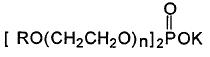 R = С - С, n = 6R = С - С, n = 6Оксифос КД-6
Диалкилполиэтиленгликолевый эфир фосфорной кислотыОксифос КД-6
Диалкилполиэтиленгликолевый эфир фосфорной кислотытокстокс0,00010,000122ВЭЖХВЭЖХ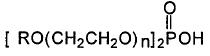 R = С - С, n = 6R = С - С, n = 6Оксифос МЭА
Моноэтаноламинная соль диалкилполиэтилен-гликолевого
эфира фосфорной кислоты
[CH (OCH)O]POOH·HNCHOH
n = 8-10, m = 6Оксифос МЭА
Моноэтаноламинная соль диалкилполиэтилен-гликолевого
эфира фосфорной кислоты
[CH (OCH)O]POOH·HNCHOH
n = 8-10, m = 6токстокс0,060,0644ВЭЖХВЭЖХОксихом 80% с.п.Оксихом 80% с.п.токстокс0,0050,00522ГХ, ТСХ
по оксадиксилу и по хлорокиси меди;ГХ, ТСХ
по оксадиксилу и по хлорокиси меди;Состав:оксадиксил технич., 2,6-диметил-N-(2-етоксиацетил)-N-(2-оксо-1,3-оксазолидинил-3)-анилин д.в. CHNO - 13-14%
хлорокись меди, комплекс гидроксида и хлорида меди, гидрат д.в. 3Cu(OH) CuClxHO - 74,%ААС по медиААС по меди1-Оксиэтилидендифосфоновой кислоты молибденовый (VI) комплекс, молибден-ОЭДФ-аммоний гидроксид1-Оксиэтилидендифосфоновой кислоты молибденовый (VI) комплекс, молибден-ОЭДФ-аммоний гидроксидсансан0,90,933ААС по Mo, колориметрия, электрохимияААС по Mo, колориметрия, электрохимияОксиэтилированные амины жирного ряда (ОЖА)CHN[(CHCHO)H]n = 10-16Оксиэтилированные амины жирного ряда (ОЖА)CHN[(CHCHO)H]n = 10-16токстокс0,20,244ВЭЖХВЭЖХ-Оксиэтил-N-этилендиамин
CHNOH OCHCHNHCHCHNH-Оксиэтил-N-этилендиамин
CHNOH OCHCHNHCHCHNHсансан0,050,0533ВЭЖХВЭЖХ2-Оксо-2,5-дигидрофуран, (5Н)-фуранон-2
ДОН-1, кротонолактон
CHO2-Оксо-2,5-дигидрофуран, (5Н)-фуранон-2
ДОН-1, кротонолактон
CHOтокстокс0,070,0733ГХ, ГХМСГХ, ГХМС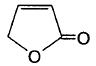 5-Оксо-6-перфторгептеновой кислоты натриевая соль
CFONa5-Оксо-6-перфторгептеновой кислоты натриевая соль
CFONaтокстокс7,07,033ГХ, ГХМС
по кислотеГХ, ГХМС
по кислоте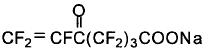 Октадециламин, 1-аминооктадецен-9
OS-7ООC
CHNОктадециламин, 1-аминооктадецен-9
OS-7ООC
CHNтокстокс0,010,0111ФотометрическийФотометрическийОктахлоркамфен, полихлоркамфен
(смесь 20 хлорированных камфенов)
Токсафен
CHClОктахлоркамфен, полихлоркамфен
(смесь 20 хлорированных камфенов)
Токсафен
CHCl8001-35-28001-35-2токстокс0,000010,0000111ГХ, ГХМС, ВЭЖХГХ, ГХМС, ВЭЖХн-Октилметакрилат, октиловый эфир метакриловой
кислоты
CHOн-Октилметакрилат, октиловый эфир метакриловой
кислоты
CHO688-84-6688-84-6токстокс0,0010,00133ГХ, ГХМС, ВЭЖХГХ, ГХМС, ВЭЖХОКФ, водный раствор полидиметиламинометилакриламида хлоридаОКФ, водный раствор полидиметиламинометилакриламида хлоридаорг (пена)орг (пена)0,450,4544ГХ, ГХМС, ВЭЖХ
по мономеруГХ, ГХМС, ВЭЖХ
по мономеруОЛД-02-ЭМА, 25% раствор сополимера этилакрилата, метилметакрилата и аммонийной соли акриловой кислотыОЛД-02-ЭМА, 25% раствор сополимера этилакрилата, метилметакрилата и аммонийной соли акриловой кислотыОЛД-02-ЭМА, 25% раствор сополимера этилакрилата, метилметакрилата и аммонийной соли акриловой кислотыОЛД-02-ЭМА, 25% раствор сополимера этилакрилата, метилметакрилата и аммонийной соли акриловой кислотыОЛД-02-ЭМА, 25% раствор сополимера этилакрилата, метилметакрилата и аммонийной соли акриловой кислотытокстокс0,10,144ГХ ГХМС по мономеру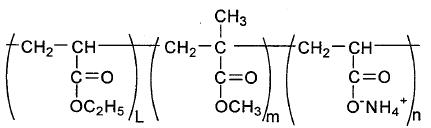 Олефинсульфонат натрия
CHSONa
n = 12-14Олефинсульфонат натрия
CHSONa
n = 12-14Олефинсульфонат натрия
CHSONa
n = 12-14Олефинсульфонат натрия
CHSONa
n = 12-14Олефинсульфонат натрия
CHSONa
n = 12-14токстокс0,50,544ВЭЖХОлефинсульфонат натрия
CHSONa
n = 15-18Олефинсульфонат натрия
CHSONa
n = 15-18Олефинсульфонат натрия
CHSONa
n = 15-18Олефинсульфонат натрия
CHSONa
n = 15-18Олефинсульфонат натрия
CHSONa
n = 15-18токстокс0,150,1544ВЭЖХw- олефины: тетрадецен и гексадецен
CH и CH
С 380w- олефины: тетрадецен и гексадецен
CH и CH
С 380w- олефины: тетрадецен и гексадецен
CH и CH
С 380w- олефины: тетрадецен и гексадецен
CH и CH
С 380w- олефины: тетрадецен и гексадецен
CH и CH
С 380токстокс2,0**2,0**33ВЭЖХОлово
SnОлово
SnОлово
SnОлово
SnОлово
Sn7440-31-57440-31-5токстокс0,1120,11244ААСОлова дихлорид, олово хлористое
SnClОлова дихлорид, олово хлористое
SnClОлова дихлорид, олово хлористое
SnClОлова дихлорид, олово хлористое
SnClОлова дихлорид, олово хлористое
SnCl7772-99-87772-99-8токстокс0,178 по веществу
0,112
в пересчете
на олово0,178 по веществу
0,112
в пересчете
на олово44ААС, ИСП по Sn,
электрохимия;
колориметрия по Sn
при рН<4Олова тетрахлорид, олово хлорное
SnClОлова тетрахлорид, олово хлорное
SnClОлова тетрахлорид, олово хлорное
SnClОлова тетрахлорид, олово хлорное
SnClОлова тетрахлорид, олово хлорное
SnCl7646-78-87646-78-8токстокс0,246 по веществу
0,112
в пересчете
на олово0,246 по веществу
0,112
в пересчете
на олово44ААС, ИСП по Sn;
электрохимия;
колориметрия по Sn
при рН<4ОМТИ, масло турбинное на основе триксиленилфосфатовОМТИ, масло турбинное на основе триксиленилфосфатовОМТИ, масло турбинное на основе триксиленилфосфатовОМТИ, масло турбинное на основе триксиленилфосфатовОМТИ, масло турбинное на основе триксиленилфосфатовтокстокс0,0010,00133ВЭЖХОМТИ-2К, масло турбинное на основе фенил-ди-3,5-
ксиленилфосфатовОМТИ-2К, масло турбинное на основе фенил-ди-3,5-
ксиленилфосфатовОМТИ-2К, масло турбинное на основе фенил-ди-3,5-
ксиленилфосфатовОМТИ-2К, масло турбинное на основе фенил-ди-3,5-
ксиленилфосфатовОМТИ-2К, масло турбинное на основе фенил-ди-3,5-
ксиленилфосфатовтокстокс0,00010,000122ВЭЖХОП-7, полиэтиленгликолевые эфиры моно- и диалкилфеноловОП-7, полиэтиленгликолевые эфиры моно- и диалкилфеноловОП-7, полиэтиленгликолевые эфиры моно- и диалкилфеноловОП-7, полиэтиленгликолевые эфиры моно- и диалкилфеноловОП-7, полиэтиленгликолевые эфиры моно- и диалкилфеноловтокстокс0,30,333ГХ, ВЭЖХ,
колориметрия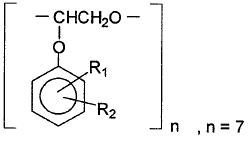 по феноламR, R - в основном изооктилR, R - в основном изооктилR, R - в основном изооктилR, R - в основном изооктилR, R - в основном изооктилОП-10, смесь моно- и диалкилфеноловых эфиров полиэтиленгликоляОП-10, смесь моно- и диалкилфеноловых эфиров полиэтиленгликоляОП-10, смесь моно- и диалкилфеноловых эфиров полиэтиленгликоляОП-10, смесь моно- и диалкилфеноловых эфиров полиэтиленгликоляОП-10, смесь моно- и диалкилфеноловых эфиров полиэтиленгликолятокстокс0,50,544ГХ, ВЭЖХ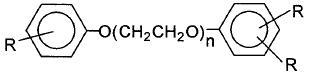 токстокс0,1**0,1**44по феноламR = CH, n = 10R = CH, n = 10R = CH, n = 10R = CH, n = 10R = CH, n = 10Опус
BAS 480 21 FОпус
BAS 480 21 FОпус
BAS 480 21 FОпус
BAS 480 21 FОпус
BAS 480 21 Fтокстокс0,020,0233ГХ, ГХМС, ВЭЖХ по эпоксиконазолуСостав:эпоксиконазол, (2RS, 3SR)-1-[2-(4-фторфенил)-3-(2-
хлорфенил)оксиран-2-илметил]-1Н-1,2,4-триазол д.в. -
12,5%эпоксиконазол, (2RS, 3SR)-1-[2-(4-фторфенил)-3-(2-
хлорфенил)оксиран-2-илметил]-1Н-1,2,4-триазол д.в. -
12,5%эпоксиконазол, (2RS, 3SR)-1-[2-(4-фторфенил)-3-(2-
хлорфенил)оксиран-2-илметил]-1Н-1,2,4-триазол д.в. -
12,5%эпоксиконазол, (2RS, 3SR)-1-[2-(4-фторфенил)-3-(2-
хлорфенил)оксиран-2-илметил]-1Н-1,2,4-триазол д.в. -
12,5%CHClFNOCHClFNOCHClFNOCHClFNO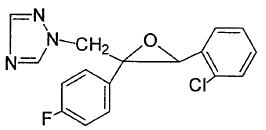 смачивающее вещество - 25%
растворитель - 16%
диспергирующие вещества - 2%
антифриз - 2%
хелатирующий агент - 0,1%
деионизированная вода - до 100%смачивающее вещество - 25%
растворитель - 16%
диспергирующие вещества - 2%
антифриз - 2%
хелатирующий агент - 0,1%
деионизированная вода - до 100%смачивающее вещество - 25%
растворитель - 16%
диспергирующие вещества - 2%
антифриз - 2%
хелатирующий агент - 0,1%
деионизированная вода - до 100%смачивающее вещество - 25%
растворитель - 16%
диспергирующие вещества - 2%
антифриз - 2%
хелатирующий агент - 0,1%
деионизированная вода - до 100%Отексин КС *, продукт оксиэтилирования синтетических жирных спиртов фракции С12-С14 с 10 молями оксиэтиленаОтексин КС *, продукт оксиэтилирования синтетических жирных спиртов фракции С12-С14 с 10 молями оксиэтиленаОтексин КС *, продукт оксиэтилирования синтетических жирных спиртов фракции С12-С14 с 10 молями оксиэтиленаОтексин КС *, продукт оксиэтилирования синтетических жирных спиртов фракции С12-С14 с 10 молями оксиэтиленаОтексин КС *, продукт оксиэтилирования синтетических жирных спиртов фракции С12-С14 с 10 молями оксиэтиленасан-токссан-токс0,0010,00133ВЭЖХПантера 40 ЕС
Квизалофоп-п, (R)-2-[4-(Хлорхиноксалин-2-илокси)фенокси]-
пропионовой кислоты (+)-тетрагидрофурфуриловый эфир
д.в. CHClNO - 4,28%Пантера 40 ЕС
Квизалофоп-п, (R)-2-[4-(Хлорхиноксалин-2-илокси)фенокси]-
пропионовой кислоты (+)-тетрагидрофурфуриловый эфир
д.в. CHClNO - 4,28%Пантера 40 ЕС
Квизалофоп-п, (R)-2-[4-(Хлорхиноксалин-2-илокси)фенокси]-
пропионовой кислоты (+)-тетрагидрофурфуриловый эфир
д.в. CHClNO - 4,28%Пантера 40 ЕС
Квизалофоп-п, (R)-2-[4-(Хлорхиноксалин-2-илокси)фенокси]-
пропионовой кислоты (+)-тетрагидрофурфуриловый эфир
д.в. CHClNO - 4,28%Пантера 40 ЕС
Квизалофоп-п, (R)-2-[4-(Хлорхиноксалин-2-илокси)фенокси]-
пропионовой кислоты (+)-тетрагидрофурфуриловый эфир
д.в. CHClNO - 4,28%токстокс0,0080,00833ВЭЖХ по квизалофопуПара-ксилол, п-ксилол, 1,4 - диметилбензол
п-CHCHСHПара-ксилол, п-ксилол, 1,4 - диметилбензол
п-CHCHСHПара-ксилол, п-ксилол, 1,4 - диметилбензол
п-CHCHСHПара-ксилол, п-ксилол, 1,4 - диметилбензол
п-CHCHСHПара-ксилол, п-ксилол, 1,4 - диметилбензол
п-CHCHСHсан-токссан-токс0,0050,00533ГХПаральдегид
CHOПаральдегид
CHOПаральдегид
CHOПаральдегид
CHOПаральдегид
CHO123-63-7123-63-7токстокс0,10,133ГХ, ГХМС, колориметрияПарднерПарднерПарднерПарднерПарднертокстокс0,00010,000122ГХ, ГХМС, ВЭЖХ
по бромоксинилуСостав:бромоксинил, 3,5-дибромо-4-гидроксибензонитрил
д.в.
- 22,5%
неионный и ионный эмульгатор - 7,5%
ароматический растворитель - до 100%бромоксинил, 3,5-дибромо-4-гидроксибензонитрил
д.в.
- 22,5%
неионный и ионный эмульгатор - 7,5%
ароматический растворитель - до 100%бромоксинил, 3,5-дибромо-4-гидроксибензонитрил
д.в.
- 22,5%
неионный и ионный эмульгатор - 7,5%
ароматический растворитель - до 100%бромоксинил, 3,5-дибромо-4-гидроксибензонитрил
д.в.
- 22,5%
неионный и ионный эмульгатор - 7,5%
ароматический растворитель - до 100%ПАФ-13А (полиэлектролит азотфосфоросодержащий)*ПАФ-13А (полиэлектролит азотфосфоросодержащий)*ПАФ-13А (полиэлектролит азотфосфоросодержащий)*ПАФ-13А (полиэлектролит азотфосфоросодержащий)*ПАФ-13А (полиэлектролит азотфосфоросодержащий)*токстокс0,10,144фотоколометрия по P и NПАФ-13 А-3ПАФ-13 А-3ПАФ-13 А-3ПАФ-13 А-3ПАФ-13 А-3токстокс0,20,244ВЭЖХСостав:полиэтиленполиаминополиметиленфосфонат натрия - 15%полиэтиленполиаминополиметиленфосфонат натрия - 15%полиэтиленполиаминополиметиленфосфонат натрия - 15%полиэтиленполиаминополиметиленфосфонат натрия - 15%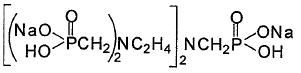 этиленгликоль - 25%;
соли фосфорных кислот - 10%;
вода - 50%этиленгликоль - 25%;
соли фосфорных кислот - 10%;
вода - 50%этиленгликоль - 25%;
соли фосфорных кислот - 10%;
вода - 50%этиленгликоль - 25%;
соли фосфорных кислот - 10%;
вода - 50%ПАФ-41, смесь мононатриевых солей полиизопропиленполиамин-N-
метиленфосфоновых кислотПАФ-41, смесь мононатриевых солей полиизопропиленполиамин-N-
метиленфосфоновых кислотПАФ-41, смесь мононатриевых солей полиизопропиленполиамин-N-
метиленфосфоновых кислотПАФ-41, смесь мононатриевых солей полиизопропиленполиамин-N-
метиленфосфоновых кислотсан-токссан-токс0,20,244ВЭЖХВЭЖХ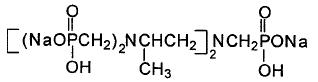 Пек талловыйПек талловыйПек талловыйПек талловыйтокстокс1,61,644ВЭЖХ, ГХ, ГХМС по компонентамВЭЖХ, ГХ, ГХМС по компонентамСостав:Состав:олеиновая и линолевая кислоты - 37,3%;
абиетиновая кислота - 21,3%;
фитостерин - 30,2%;
окисленные вещества - 11,2%олеиновая и линолевая кислоты - 37,3%;
абиетиновая кислота - 21,3%;
фитостерин - 30,2%;
окисленные вещества - 11,2%Пенообразователь ПО-АПенообразователь ПО-АПенообразователь ПО-АПенообразователь ПО-Атокстокс0,01**0,01**33ГХ, ГХМС
по алкилсульфатамГХ, ГХМС
по алкилсульфатамСостав:Состав:триэтаноламминные соли алкилсульфатов
ROSONH (CHCHOH)
R = CH, n = 10-18
триэтаноламминные соли сульфатмоноэтаноламида жирных кислот
R'CONHCHCHOSOH·HN(CHCHOH)
R' = CH, n= 10-16триэтаноламминные соли алкилсульфатов
ROSONH (CHCHOH)
R = CH, n = 10-18
триэтаноламминные соли сульфатмоноэтаноламида жирных кислот
R'CONHCHCHOSOH·HN(CHCHOH)
R' = CH, n= 10-16и по триэтано-
ламинуи по триэтано-
ламинуПенообразователь ПО-1Д
(рафинированный алкиларилсульфат на основе
сульфокислот керосиновой фракции)Пенообразователь ПО-1Д
(рафинированный алкиларилсульфат на основе
сульфокислот керосиновой фракции)Пенообразователь ПО-1Д
(рафинированный алкиларилсульфат на основе
сульфокислот керосиновой фракции)Пенообразователь ПО-1Д
(рафинированный алкиларилсульфат на основе
сульфокислот керосиновой фракции)токстокс1,11,144ВЭЖХВЭЖХПенообразователь "Поток"Пенообразователь "Поток"Пенообразователь "Поток"Пенообразователь "Поток"токстокс0,005**0,005**33ГХ, ГХМС
по компонентамГХ, ГХМС
по компонентамСостав:Состав:алкилсульфаты натрия
ROSONa, R = CH, n = 10-13
мочевина
NHCONH
бутиловый спирт
CHOалкилсульфаты натрия
ROSONa, R = CH, n = 10-13
мочевина
NHCONH
бутиловый спирт
CHO1,1,2,2,3-пентахлорпропан
CHCl-CCl-CHCl1,1,2,2,3-пентахлорпропан
CHCl-CCl-CHCl1,1,2,2,3-пентахлорпропан
CHCl-CCl-CHCl1,1,2,2,3-пентахлорпропан
CHCl-CCl-CHClсан-токссан-токс0,0010,00133Хроматография
с детектором
электронного захватаХроматография
с детектором
электронного захватаПентахлорфенолят натрия
COClNaПентахлорфенолят натрия
COClNaПентахлорфенолят натрия
COClNaПентахлорфенолят натрия
COClNa131-52-2131-52-2токстокс0,00050,000522ГХ, ГХМС, ВЭЖХ по пентахлорфенолуГХ, ГХМС, ВЭЖХ по пентахлорфенолуПентахлорфенолят терпеномалеинового аддуктаПентахлорфенолят терпеномалеинового аддуктаПентахлорфенолят терпеномалеинового аддуктаПентахлорфенолят терпеномалеинового аддуктатокстокс0,00050,000533ВЭЖХВЭЖХСостав:Состав:эфиры пентахлорфенола и терпеномалеинового аддукта аллосцимена и пироненовэфиры пентахлорфенола и терпеномалеинового аддукта аллосцимена и пироненовCHOCI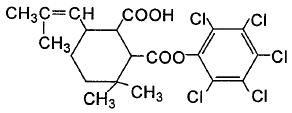 Перкальцит, пероксид кальция, перекись кальция CaOПеркальцит, пероксид кальция, перекись кальция CaOПеркальцит, пероксид кальция, перекись кальция CaOПеркальцит, пероксид кальция, перекись кальция CaOтокстокс0,10,133Титрометрия CaOТитрометрия CaOСостав:Состав:пероксид кальция - 60%
гидроокись кальция и кальций углекислый - 35,6%
вода - не более 2,3%
окись магния - 1%
окислы кремния, железа, алюминия (суммарно) - 0,6%пероксид кальция - 60%
гидроокись кальция и кальций углекислый - 35,6%
вода - не более 2,3%
окись магния - 1%
окислы кремния, железа, алюминия (суммарно) - 0,6%Пероксид водорода, перекись водорода (пергидроль)
HOПероксид водорода, перекись водорода (пергидроль)
HOПероксид водорода, перекись водорода (пергидроль)
HOПероксид водорода, перекись водорода (пергидроль)
HO7722-84-17722-84-1токстокс0,010,0144Потенцио-
метрический
метод,
перманганато-
метрическое
титрование,
оценка HOПотенцио-
метрический
метод,
перманганато-
метрическое
титрование,
оценка HOПерфторпеларгоновая кислота, перфторнонановая кислота
CHOFПерфторпеларгоновая кислота, перфторнонановая кислота
CHOFПерфторпеларгоновая кислота, перфторнонановая кислота
CHOFПерфторпеларгоновая кислота, перфторнонановая кислота
CHOF375-95-1375-95-1токстокс0,10,144ГХ, ГХМС, ВЭЖХГХ, ГХМС, ВЭЖХПерфтортриэтиламин
CFNПерфтортриэтиламин
CFNПерфтортриэтиламин
CFNПерфтортриэтиламин
CFN359-70-6359-70-6токстокс0,50,533ГХ, ГХМСГХ, ГХМСПетролатум*, смесь твердых углеводородовПетролатум*, смесь твердых углеводородовПетролатум*, смесь твердых углеводородовПетролатум*, смесь твердых углеводородовтокстокс6,56,544ГХ, ГХМС
по компонентам,
ИК или гравиметрия
по нефтепродуктамГХ, ГХМС
по компонентам,
ИК или гравиметрия
по нефтепродуктамПивалоилпировиноградный эфирПивалоилпировиноградный эфирПивалоилпировиноградный эфирПивалоилпировиноградный эфиртокстокс0,20,244ГХ, ГХМС по компонентамГХ, ГХМС по компонентамСостав:Состав:метиловый эфир пивалоилпировиноградной кислоты -
80%метиловый эфир пивалоилпировиноградной кислоты -
80%CHOCHO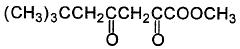 этиловый эфир пивалоилпировиноградной кислоты -
20%этиловый эфир пивалоилпировиноградной кислоты -
20%CHOCHO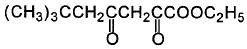 Пивалоилуксусный эфирПивалоилуксусный эфирПивалоилуксусный эфирПивалоилуксусный эфирсан-токссан-токс0,10,144ГХ, ГХМС по компонентамГХ, ГХМС по компонентамСостав:Состав:метиловый эфир пивалоилуксусной кислоты - 80%метиловый эфир пивалоилуксусной кислоты - 80%CHOCHO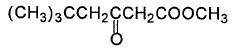 этиловый эфир пивалоилуксусной кислоты - 20%этиловый эфир пивалоилуксусной кислоты - 20%CHOCHO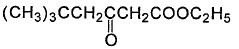 Пикраминовая кислота, 2-амино-4,6-динитрофенол
CHNOПикраминовая кислота, 2-амино-4,6-динитрофенол
CHNOПикраминовая кислота, 2-амино-4,6-динитрофенол
CHNOПикраминовая кислота, 2-амино-4,6-динитрофенол
CHNO96-91-396-91-3токстокс0,010,0133ГХ, ГХМС, ВЭЖХГХ, ГХМС, ВЭЖХПикриновая кислота, 2,4,6-тринитрофенол
CHNOПикриновая кислота, 2,4,6-тринитрофенол
CHNOПикриновая кислота, 2,4,6-тринитрофенол
CHNOПикриновая кислота, 2,4,6-тринитрофенол
CHNO88-89-188-89-1токстокс0,010,0133ГХ, ГХМС, ВЭЖХГХ, ГХМС, ВЭЖХПиперазин, диэтилендиамин
CHNПиперазин, диэтилендиамин
CHNПиперазин, диэтилендиамин
CHNПиперазин, диэтилендиамин
CHN110-85-0110-85-0токстокс0,010,0133ГХ, ГХМС, ВЭЖХГХ, ГХМС, ВЭЖХПирамин-ТурбоПирамин-ТурбоПирамин-ТурбоПирамин-Турботокстокс0,020,0244ГХ, ГХМС, ВЭЖХ по феназонуГХ, ГХМС, ВЭЖХ по феназонуСостав:Состав:хлоридазон (феназон) д.в. - 52%
этиленгликоль - 7%
плюроник РЕ 10500 - 3%
веттол Д 1 - 2,5%
сапернет - 0,2%
вода - до 100%хлоридазон (феназон) д.в. - 52%
этиленгликоль - 7%
плюроник РЕ 10500 - 3%
веттол Д 1 - 2,5%
сапернет - 0,2%
вода - до 100%Норматив установлен суммарно для веществ, входящих в состав препарата, без учета реальной концентрации водного раствораНорматив установлен суммарно для веществ, входящих в состав препарата, без учета реальной концентрации водного раствораНорматив установлен суммарно для веществ, входящих в состав препарата, без учета реальной концентрации водного раствораНорматив установлен суммарно для веществ, входящих в состав препарата, без учета реальной концентрации водного раствораПиридин
CHNПиридин
CHNПиридин
CHNПиридин
CHN110-86-1110-86-1токстокс0,010,0133ГХ, ГХМС, ВЭЖХГХ, ГХМС, ВЭЖХПолиакриламид АК-617 катионоактивныйПолиакриламид АК-617 катионоактивныйПолиакриламид АК-617 катионоактивныйПолиакриламид АК-617 катионоактивныйтокстокс0,080,0833ГХ, ГХМС
по мономеруГХ, ГХМС
по мономеру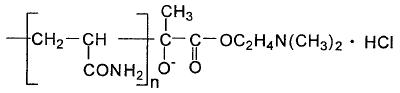 Полиакриламид модифицированный,
сополимер акриламида с квартенизованным бензилхлоридом и
метилхлоридом 2-(N,N-диметил) этилакрилатом
Продукт ЕС 6029 АПолиакриламид модифицированный,
сополимер акриламида с квартенизованным бензилхлоридом и
метилхлоридом 2-(N,N-диметил) этилакрилатом
Продукт ЕС 6029 АПолиакриламид модифицированный,
сополимер акриламида с квартенизованным бензилхлоридом и
метилхлоридом 2-(N,N-диметил) этилакрилатом
Продукт ЕС 6029 АПолиакриламид модифицированный,
сополимер акриламида с квартенизованным бензилхлоридом и
метилхлоридом 2-(N,N-диметил) этилакрилатом
Продукт ЕС 6029 Атокстокс0,04**0,04**44Турбидимит-
рическое титрованиеТурбидимит-
рическое титрованиеПолиакриламид неионогенного типа, ДР1-4937
полиакриламид д.в.
(CHON)Полиакриламид неионогенного типа, ДР1-4937
полиакриламид д.в.
(CHON)Полиакриламид неионогенного типа, ДР1-4937
полиакриламид д.в.
(CHON)Полиакриламид неионогенного типа, ДР1-4937
полиакриламид д.в.
(CHON)9003-05-89003-05-8токстокс0,010,0133ГХ, ГХМС по мономеруГХ, ГХМС по мономеруПолиакриламид частично гидролизованный АК-618, сополимер акрилата натрия и акриламида модифицированныйПолиакриламид частично гидролизованный АК-618, сополимер акрилата натрия и акриламида модифицированныйПолиакриламид частично гидролизованный АК-618, сополимер акрилата натрия и акриламида модифицированныйПолиакриламид частично гидролизованный АК-618, сополимер акрилата натрия и акриламида модифицированныйтокстокс0,040,0444ГХ, ГХМС по мономерамГХ, ГХМС по мономерам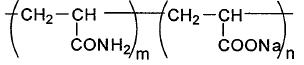 циклогексан - 0,05%
вода - 10%циклогексан - 0,05%
вода - 10%циклогексан - 0,05%
вода - 10%циклогексан - 0,05%
вода - 10%Полиакриламид частично гидролизованный (до 50%), сополимер акрилата натрия и акриламида ГПАА, Валсвел, Гриндрил ФП С 116Полиакриламид частично гидролизованный (до 50%), сополимер акрилата натрия и акриламида ГПАА, Валсвел, Гриндрил ФП С 116Полиакриламид частично гидролизованный (до 50%), сополимер акрилата натрия и акриламида ГПАА, Валсвел, Гриндрил ФП С 116Полиакриламид частично гидролизованный (до 50%), сополимер акрилата натрия и акриламида ГПАА, Валсвел, Гриндрил ФП С 116токстокс0,80,844ГХ, ГХМС по мономерамГХ, ГХМС по мономерам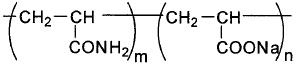 Полиакриламид частично гидролизованный (24%), сополимер акрилата натрия и акриламида в алкановой фракции с температурой кипения 200-300°С ВалшейлПолиакриламид частично гидролизованный (24%), сополимер акрилата натрия и акриламида в алкановой фракции с температурой кипения 200-300°С ВалшейлПолиакриламид частично гидролизованный (24%), сополимер акрилата натрия и акриламида в алкановой фракции с температурой кипения 200-300°С ВалшейлПолиакриламид частично гидролизованный (24%), сополимер акрилата натрия и акриламида в алкановой фракции с температурой кипения 200-300°С Валшейл62649-23-462649-23-4токстокс0,050,0533ГХ, ГХМС по алканамГХ, ГХМС по алканамПолиакрилат натрия КЕМ-ПА -С, Валсперс
(C HNaO)nПолиакрилат натрия КЕМ-ПА -С, Валсперс
(C HNaO)nПолиакрилат натрия КЕМ-ПА -С, Валсперс
(C HNaO)nПолиакрилат натрия КЕМ-ПА -С, Валсперс
(C HNaO)n9003-04-79003-04-7токстокс0,010,0144ГХ, ГХМС по мономеруГХ, ГХМС по мономеруПолиакрилонитрил гидролизованный, сополимер акрилата
натрия, акриламида и акрилонитрила
ГИПАНПолиакрилонитрил гидролизованный, сополимер акрилата
натрия, акриламида и акрилонитрила
ГИПАНПолиакрилонитрил гидролизованный, сополимер акрилата
натрия, акриламида и акрилонитрила
ГИПАНПолиакрилонитрил гидролизованный, сополимер акрилата
натрия, акриламида и акрилонитрила
ГИПАНтокстокс1,01,044ГХ, ГХМС по мономерамГХ, ГХМС по мономерам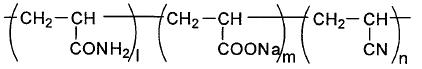 Поливинилацетатная эмульсия ПВА - ЭПоливинилацетатная эмульсия ПВА - ЭПоливинилацетатная эмульсия ПВА - ЭПоливинилацетатная эмульсия ПВА - Этокстокс0,30,344ГХ, ГХМС по мономерамГХ, ГХМС по мономерам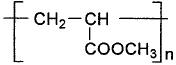 Поливинилметоксиметакриламид, ПВС-МОЛПоливинилметоксиметакриламид, ПВС-МОЛПоливинилметоксиметакриламид, ПВС-МОЛПоливинилметоксиметакриламид, ПВС-МОЛтокстокс0,50,533ГХ, ГХМС по метакриловойГХ, ГХМС по метакриловой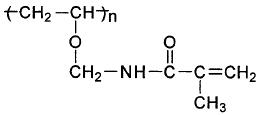 кислотекислотеПоливинилпирролидон, поли-1-этенилпирролид-2-он
(CHNO)Поливинилпирролидон, поли-1-этенилпирролид-2-он
(CHNO)Поливинилпирролидон, поли-1-этенилпирролид-2-он
(CHNO)Поливинилпирролидон, поли-1-этенилпирролид-2-он
(CHNO)9003-39-89003-39-8токстокс0,1**0,1**44СпектрофотометрияСпектрофотометрияПоливинилхлорид суспензионный
(CHCl)Поливинилхлорид суспензионный
(CHCl)Поливинилхлорид суспензионный
(CHCl)Поливинилхлорид суспензионный
(CHCl)9006-42-29006-42-2токстокс0,010,0133ГХ, ГХМС по продуктам гидролизаГХ, ГХМС по продуктам гидролизаПолигексаметиленгуанидин гидрохлорид
Полисепт, Метацид, Биопаг
(CHCl)Полигексаметиленгуанидин гидрохлорид
Полисепт, Метацид, Биопаг
(CHCl)Полигексаметиленгуанидин гидрохлорид
Полисепт, Метацид, Биопаг
(CHCl)Полигексаметиленгуанидин гидрохлорид
Полисепт, Метацид, Биопаг
(CHCl)57029-18-257029-18-2сан-токссан-токс0,010,0133ВЭЖХ-МСВЭЖХ-МСПоли-1,2-диметил-5-винилпиридинийметилсульфатПоли-1,2-диметил-5-винилпиридинийметилсульфатПоли-1,2-диметил-5-винилпиридинийметилсульфатПоли-1,2-диметил-5-винилпиридинийметилсульфаттокстокс0,010,0133ВЭЖХ по мономеруВЭЖХ по мономеру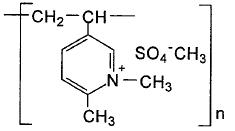 Поликарбацин
комплекс полиэтилентиурамдисульфида и
этилен-бис-дитиокарбамата цинка д.в.Поликарбацин
комплекс полиэтилентиурамдисульфида и
этилен-бис-дитиокарбамата цинка д.в.Поликарбацин
комплекс полиэтилентиурамдисульфида и
этилен-бис-дитиокарбамата цинка д.в.Поликарбацин
комплекс полиэтилентиурамдисульфида и
этилен-бис-дитиокарбамата цинка д.в.токстокс0,00020,000211ААС, ГХ, ГХМС по мономерамААС, ГХ, ГХМС по мономерам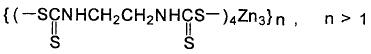 Полимеламина сульфонатПолимеламина сульфонатПолимеламина сульфонатПолимеламина сульфонатПолимеламина сульфонат64787-97-964787-97-9токстокс0,2**0,2**44ВЭЖХПолимер
бис (4-гидроксифенил) этена с [(4-гидроксифенил) этен] -
бензолсульфонатом натрия (сульфонатный полимер)Полимер
бис (4-гидроксифенил) этена с [(4-гидроксифенил) этен] -
бензолсульфонатом натрия (сульфонатный полимер)Полимер
бис (4-гидроксифенил) этена с [(4-гидроксифенил) этен] -
бензолсульфонатом натрия (сульфонатный полимер)Полимер
бис (4-гидроксифенил) этена с [(4-гидроксифенил) этен] -
бензолсульфонатом натрия (сульфонатный полимер)Полимер
бис (4-гидроксифенил) этена с [(4-гидроксифенил) этен] -
бензолсульфонатом натрия (сульфонатный полимер)токстокс1,0**1,0**44СпектрофотометрияПолимер
Д-глюкопирануровой кислоты с 6 деокси-L-маннозой, Д-
глюкозой и Д-маннозой кальция калия натрия соль
(Биозан, Welan Gum, С 359)Полимер
Д-глюкопирануровой кислоты с 6 деокси-L-маннозой, Д-
глюкозой и Д-маннозой кальция калия натрия соль
(Биозан, Welan Gum, С 359)Полимер
Д-глюкопирануровой кислоты с 6 деокси-L-маннозой, Д-
глюкозой и Д-маннозой кальция калия натрия соль
(Биозан, Welan Gum, С 359)Полимер
Д-глюкопирануровой кислоты с 6 деокси-L-маннозой, Д-
глюкозой и Д-маннозой кальция калия натрия соль
(Биозан, Welan Gum, С 359)Полимер
Д-глюкопирануровой кислоты с 6 деокси-L-маннозой, Д-
глюкозой и Д-маннозой кальция калия натрия соль
(Биозан, Welan Gum, С 359)сан-токссан-токс1,0**1,0**44СпектрофотометрияПолимер
крахмала карбоксиметилированного с хлорметилоксираномПолимер
крахмала карбоксиметилированного с хлорметилоксираномПолимер
крахмала карбоксиметилированного с хлорметилоксираномПолимер
крахмала карбоксиметилированного с хлорметилоксираномПолимер
крахмала карбоксиметилированного с хлорметилоксираном59419-62-459419-62-4оргорг10,0**10,0**44СпектрофотометрияПолимер
метилоксирана с 1,3-диизо-цианатометилбензолом и
оксираном
Компонент Z-8311 MПолимер
метилоксирана с 1,3-диизо-цианатометилбензолом и
оксираном
Компонент Z-8311 MПолимер
метилоксирана с 1,3-диизо-цианатометилбензолом и
оксираном
Компонент Z-8311 MПолимер
метилоксирана с 1,3-диизо-цианатометилбензолом и
оксираном
Компонент Z-8311 MПолимер
метилоксирана с 1,3-диизо-цианатометилбензолом и
оксираном
Компонент Z-8311 Mсан-токссан-токс0,01**0,01**44ВЭЖХПолимер
4,4' - (1-метилэтилиден)бисфенола, (хлорметил)-оксирана и
метилоксирана
Компонент L-4999 MПолимер
4,4' - (1-метилэтилиден)бисфенола, (хлорметил)-оксирана и
метилоксирана
Компонент L-4999 MПолимер
4,4' - (1-метилэтилиден)бисфенола, (хлорметил)-оксирана и
метилоксирана
Компонент L-4999 MПолимер
4,4' - (1-метилэтилиден)бисфенола, (хлорметил)-оксирана и
метилоксирана
Компонент L-4999 MПолимер
4,4' - (1-метилэтилиден)бисфенола, (хлорметил)-оксирана и
метилоксирана
Компонент L-4999 Mтокстокс0,01**0,01**44ВЭЖХПолимер
проп-2-еновой кислоты с 2-гидроксипропил-проп-2-
еноатом и проп-2-еноатом натрия (IDCAP)
Синоним: сополимер акриловой кислоты с 2-гидроксипропилакрилатом и акрилатом натрия.
((CHO) i (CHO) m (CHNaO)n)Полимер
проп-2-еновой кислоты с 2-гидроксипропил-проп-2-
еноатом и проп-2-еноатом натрия (IDCAP)
Синоним: сополимер акриловой кислоты с 2-гидроксипропилакрилатом и акрилатом натрия.
((CHO) i (CHO) m (CHNaO)n)Полимер
проп-2-еновой кислоты с 2-гидроксипропил-проп-2-
еноатом и проп-2-еноатом натрия (IDCAP)
Синоним: сополимер акриловой кислоты с 2-гидроксипропилакрилатом и акрилатом натрия.
((CHO) i (CHO) m (CHNaO)n)Полимер
проп-2-еновой кислоты с 2-гидроксипропил-проп-2-
еноатом и проп-2-еноатом натрия (IDCAP)
Синоним: сополимер акриловой кислоты с 2-гидроксипропилакрилатом и акрилатом натрия.
((CHO) i (CHO) m (CHNaO)n)Полимер
проп-2-еновой кислоты с 2-гидроксипропил-проп-2-
еноатом и проп-2-еноатом натрия (IDCAP)
Синоним: сополимер акриловой кислоты с 2-гидроксипропилакрилатом и акрилатом натрия.
((CHO) i (CHO) m (CHNaO)n)86864-96-286864-96-2сансан25,0**25,0**33Турбидиметри-
ческое титрованиеПолимерная смесь: поливинилпирролидон (поли-1-
этенилпирролид-2-он) и глутараль поливинилового спирта,
на водной основе
D 500Полимерная смесь: поливинилпирролидон (поли-1-
этенилпирролид-2-он) и глутараль поливинилового спирта,
на водной основе
D 500Полимерная смесь: поливинилпирролидон (поли-1-
этенилпирролид-2-он) и глутараль поливинилового спирта,
на водной основе
D 500Полимерная смесь: поливинилпирролидон (поли-1-
этенилпирролид-2-он) и глутараль поливинилового спирта,
на водной основе
D 500Полимерная смесь: поливинилпирролидон (поли-1-
этенилпирролид-2-он) и глутараль поливинилового спирта,
на водной основе
D 500токстокс0,2**0,2**33Спектрофотометрия
по поливинил-
пирролидону,
по глутаралю
поливинилового спиртаПолимерный буровой раствор, ПБРПолимерный буровой раствор, ПБРПолимерный буровой раствор, ПБРПолимерный буровой раствор, ПБРПолимерный буровой раствор, ПБРтокстокс4,54,544ГХ, ГХМС, ВЭЖХ
по полиакрилату натрия,Состав:Состав:Состав:бентонит - 2%
NaКМЦ - 0,6%
модифицированный крахмал - 1%
частично гидролизованный полиакриламид - 0,05% д.в. - 1,2%
бактерицид (ИКСАЙД, Вальцид Л) - 0,03% д.в.
мел - 20%
буровой детергент - 0,05%
гидроокись натрия - 0,1%
бикарбонат натрия - 0,25%
хлористый калий - 3%
ИКЛУБ - лубрикант - 1%
полиакрилат натрия - 0,1%
вода - до 100%бентонит - 2%
NaКМЦ - 0,6%
модифицированный крахмал - 1%
частично гидролизованный полиакриламид - 0,05% д.в. - 1,2%
бактерицид (ИКСАЙД, Вальцид Л) - 0,03% д.в.
мел - 20%
буровой детергент - 0,05%
гидроокись натрия - 0,1%
бикарбонат натрия - 0,25%
хлористый калий - 3%
ИКЛУБ - лубрикант - 1%
полиакрилат натрия - 0,1%
вода - до 100%по полиакрил-амидуПолимер формальдегида с 4-(1,1-диметилэтил) фенолом, метилоксираном и оксираном
Компонент L- 10038 МПолимер формальдегида с 4-(1,1-диметилэтил) фенолом, метилоксираном и оксираном
Компонент L- 10038 МПолимер формальдегида с 4-(1,1-диметилэтил) фенолом, метилоксираном и оксираном
Компонент L- 10038 МПолимер формальдегида с 4-(1,1-диметилэтил) фенолом, метилоксираном и оксираном
Компонент L- 10038 МПолимер формальдегида с 4-(1,1-диметилэтил) фенолом, метилоксираном и оксираном
Компонент L- 10038 М30704-64-430704-64-4токстокс0,01**0,01**44ВЭЖХПоли {окси (диметилсилилен)}, силоксан
{Si(CH)O}Поли {окси (диметилсилилен)}, силоксан
{Si(CH)O}Поли {окси (диметилсилилен)}, силоксан
{Si(CH)O}Поли {окси (диметилсилилен)}, силоксан
{Si(CH)O}Поли {окси (диметилсилилен)}, силоксан
{Si(CH)O}9016-00-69016-00-6токс
токстокс
токс3,0
1,0**3,0
1,0**4
44
4ГХМСПолипропиленгликоль, сополимер пропиленгликоля и
метилоксирана
D 047Полипропиленгликоль, сополимер пропиленгликоля и
метилоксирана
D 047Полипропиленгликоль, сополимер пропиленгликоля и
метилоксирана
D 047Полипропиленгликоль, сополимер пропиленгликоля и
метилоксирана
D 047Полипропиленгликоль, сополимер пропиленгликоля и
метилоксирана
D 047токстокс1,251,2544ИКСПолифос 126-Т, триэтаноламинные соли диэфиров алкилполифосфорных кислот на основе первичных жирных спиртовПолифос 126-Т, триэтаноламинные соли диэфиров алкилполифосфорных кислот на основе первичных жирных спиртовПолифос 126-Т, триэтаноламинные соли диэфиров алкилполифосфорных кислот на основе первичных жирных спиртовПолифос 126-Т, триэтаноламинные соли диэфиров алкилполифосфорных кислот на основе первичных жирных спиртовПолифос 126-Т, триэтаноламинные соли диэфиров алкилполифосфорных кислот на основе первичных жирных спиртовсансан3,03,044ВЭЖХ
по гидролизованным продуктам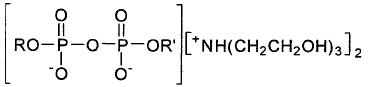 ПолихлорпиненПолихлорпиненПолихлорпиненПолихлорпиненПолихлорпинентокстокс0,000010,0000111ГХ, ГХМС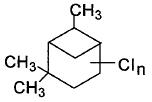 Полиэтиленгликоль 35 (ПЭГ-35)
HO(CHCHO)HПолиэтиленгликоль 35 (ПЭГ-35)
HO(CHCHO)HПолиэтиленгликоль 35 (ПЭГ-35)
HO(CHCHO)HПолиэтиленгликоль 35 (ПЭГ-35)
HO(CHCHO)HПолиэтиленгликоль 35 (ПЭГ-35)
HO(CHCHO)Hсан-токссан-токс0,0010,00133ВЭЖХПолиэтиленгликоль 115 (ПЭГ-115)
HO(CHCHO)HПолиэтиленгликоль 115 (ПЭГ-115)
HO(CHCHO)HПолиэтиленгликоль 115 (ПЭГ-115)
HO(CHCHO)HПолиэтиленгликоль 115 (ПЭГ-115)
HO(CHCHO)HПолиэтиленгликоль 115 (ПЭГ-115)
HO(CHCHO)Hтокстокс10,0**10,0**44ВЭЖХПолиэтиленимин модифицированныйПолиэтиленимин модифицированныйПолиэтиленимин модифицированныйПолиэтиленимин модифицированныйПолиэтиленимин модифицированныйтокстокс0,50,533ГХ, ГХМС по мономерамСостав:полиэтиленимин модифицированный акриламидом - 10%
акриловая кислота - 40%
сульфат натрия - 5%
вода - 45%полиэтиленимин модифицированный акриламидом - 10%
акриловая кислота - 40%
сульфат натрия - 5%
вода - 45%полиэтиленимин модифицированный акриламидом - 10%
акриловая кислота - 40%
сульфат натрия - 5%
вода - 45%полиэтиленимин модифицированный акриламидом - 10%
акриловая кислота - 40%
сульфат натрия - 5%
вода - 45%Полиэфир П-515,
производное адипиновой кислоты, этиленгликоля, 1,4-
бутандиолаПолиэфир П-515,
производное адипиновой кислоты, этиленгликоля, 1,4-
бутандиолаПолиэфир П-515,
производное адипиновой кислоты, этиленгликоля, 1,4-
бутандиолаПолиэфир П-515,
производное адипиновой кислоты, этиленгликоля, 1,4-
бутандиолаПолиэфир П-515,
производное адипиновой кислоты, этиленгликоля, 1,4-
бутандиоласан-токссан-токс2,52,544ВЭЖХ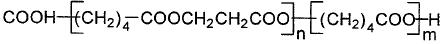 Полиэфир П-6
производное адипиновой кислоты и этиленгликоляПолиэфир П-6
производное адипиновой кислоты и этиленгликоляПолиэфир П-6
производное адипиновой кислоты и этиленгликоляПолиэфир П-6
производное адипиновой кислоты и этиленгликоляПолиэфир П-6
производное адипиновой кислоты и этиленгликолясансан0,050,0544ВЭЖХ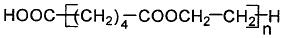 Полиэфир П-514
производное адипиновой кислоты и 1,4-бутандиолаПолиэфир П-514
производное адипиновой кислоты и 1,4-бутандиолаПолиэфир П-514
производное адипиновой кислоты и 1,4-бутандиолаПолиэфир П-514
производное адипиновой кислоты и 1,4-бутандиолаПолиэфир П-514
производное адипиновой кислоты и 1,4-бутандиоласансан10,010,044ВЭЖХ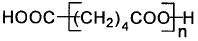 Превоцел NCE -10/16Превоцел NCE -10/16Превоцел NCE -10/16Превоцел NCE -10/16Превоцел NCE -10/16токстокс0,050,0544ВЭЖХ
по изононилфенолуСостав:оксиэтилированный и оксипропилированный
изононилфенолоксиэтилированный и оксипропилированный
изононилфенолоксиэтилированный и оксипропилированный
изононилфенолоксиэтилированный и оксипропилированный
изононилфенол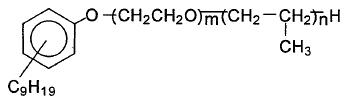 вода - 0,5%вода - 0,5%вода - 0,5%вода - 0,5%Превоцел NG-12Превоцел NG-12Превоцел NG-12Превоцел NG-12Превоцел NG-12токстокс0,50,544ВЭЖХ по изононилфенолуСостав:оксиэтилированный, оксипропилированный изононилфенол - 80%оксиэтилированный, оксипропилированный изононилфенол - 80%оксиэтилированный, оксипропилированный изононилфенол - 80%оксиэтилированный, оксипропилированный изононилфенол - 80%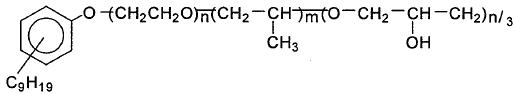 технический спирт - 3%
вода - 17%технический спирт - 3%
вода - 17%технический спирт - 3%
вода - 17%технический спирт - 3%
вода - 17%Превоцел WOF-P-100NFПревоцел WOF-P-100NFПревоцел WOF-P-100NFПревоцел WOF-P-100NFсансан0,20,244ГХ, ГХМС
по этиленгликолю иСостав:оксиэтилированные и оксипропилированные жирные спиртыоксиэтилированные и оксипропилированные жирные спиртыоксиэтилированные и оксипропилированные жирные спиртыпо пропиленгликолю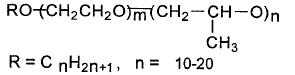 оксиэтилированный полипропиленгликольоксиэтилированный полипропиленгликольоксиэтилированный полипропиленгликоль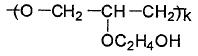 Прекан (органоминеральный материал)
Состав:
Карбонат кальция - 55%
углеводороды нефти - 20%
механические примеси (песок кварцевый, глинистые
карбонатные частицы) - 25%Прекан (органоминеральный материал)
Состав:
Карбонат кальция - 55%
углеводороды нефти - 20%
механические примеси (песок кварцевый, глинистые
карбонатные частицы) - 25%Прекан (органоминеральный материал)
Состав:
Карбонат кальция - 55%
углеводороды нефти - 20%
механические примеси (песок кварцевый, глинистые
карбонатные частицы) - 25%Прекан (органоминеральный материал)
Состав:
Карбонат кальция - 55%
углеводороды нефти - 20%
механические примеси (песок кварцевый, глинистые
карбонатные частицы) - 25%сан-токс, оргсан-токс, орг0,250,2544Гравиметрия,
ИК, ГХ
по нефтепродуктамПрепарат ВАС-195
3-Метил-4-(гидразинокарбонилэтил)-2-пиразолин-5-он
CHNOПрепарат ВАС-195
3-Метил-4-(гидразинокарбонилэтил)-2-пиразолин-5-он
CHNOПрепарат ВАС-195
3-Метил-4-(гидразинокарбонилэтил)-2-пиразолин-5-он
CHNOПрепарат ВАС-195
3-Метил-4-(гидразинокарбонилэтил)-2-пиразолин-5-он
CHNOтокстокс1,01,044ГХ, ГХМСПрепарат F 075 NПрепарат F 075 NПрепарат F 075 NПрепарат F 075 Nтокстокс0,020,0244ГХ, ГХМС по изопропанолуСостав:метанол - 5%
изопропанол - 30-60%
патентованный эфир алифатического спирта - 10-30%
вода - до 100%метанол - 5%
изопропанол - 30-60%
патентованный эфир алифатического спирта - 10-30%
вода - до 100%метанол - 5%
изопропанол - 30-60%
патентованный эфир алифатического спирта - 10-30%
вода - до 100%Норматив установлен суммарно для веществ, входящих в состав препарата, без учета реальной концентрации водного раствораНорматив установлен суммарно для веществ, входящих в состав препарата, без учета реальной концентрации водного раствораНорматив установлен суммарно для веществ, входящих в состав препарата, без учета реальной концентрации водного раствораНорматив установлен суммарно для веществ, входящих в состав препарата, без учета реальной концентрации водного раствораПрепарат "Кама - М", противогололедная смесьПрепарат "Кама - М", противогололедная смесьПрепарат "Кама - М", противогололедная смесьПрепарат "Кама - М", противогололедная смесьтокстокс5,05,033ААС
по K и MgСостав:калий хлористый - 65-70%
магний хлористый - 5-10%
оксид магния - 1-7%
хлориды натрия и кальция - до 100%калий хлористый - 65-70%
магний хлористый - 5-10%
оксид магния - 1-7%
хлориды натрия и кальция - до 100%калий хлористый - 65-70%
магний хлористый - 5-10%
оксид магния - 1-7%
хлориды натрия и кальция - до 100%Препарат ОМТ
 Препарат ОМТ
 Препарат ОМТ
 Препарат ОМТ
 сансан0,50,544ГХ, ГХМС
по мономерамСостав:сополимер акриламида и натриевой соли акриловой кислотысополимер акриламида и натриевой соли акриловой кислотысополимер акриламида и натриевой соли акриловой кислотыи по триэтанола-
мину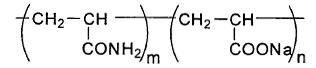 триэтаноламин
(HO-CH-CH)Nтриэтаноламин
(HO-CH-CH)Nтриэтаноламин
(HO-CH-CH)NводаводаводаПрепарат ОС-20
смесь полиэтиленгликолевых эфиров высших жирных
кислот
CHCOO(CHCHO)H, n  15Препарат ОС-20
смесь полиэтиленгликолевых эфиров высших жирных
кислот
CHCOO(CHCHO)H, n  15Препарат ОС-20
смесь полиэтиленгликолевых эфиров высших жирных
кислот
CHCOO(CHCHO)H, n  15Препарат ОС-20
смесь полиэтиленгликолевых эфиров высших жирных
кислот
CHCOO(CHCHO)H, n  15сан-токссан-токс0,010,0133ВЭЖХПрепарат СТА, сульфатотитанилат аммония
(NH)TiO(SO)·HOПрепарат СТА, сульфатотитанилат аммония
(NH)TiO(SO)·HOПрепарат СТА, сульфатотитанилат аммония
(NH)TiO(SO)·HOПрепарат СТА, сульфатотитанилат аммония
(NH)TiO(SO)·HOсансан5,05,044ААС по TiПрогалит НМ 20-40Прогалит НМ 20-40Прогалит НМ 20-40Прогалит НМ 20-40токстокс0,50,544ГХ, ГХМС по метанолуСостав:блоксополимер окисей этилена и пропилена на основе гексантриоловблоксополимер окисей этилена и пропилена на основе гексантриоловблоксополимер окисей этилена и пропилена на основе гексантриолов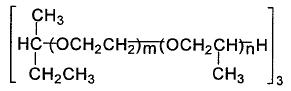 и другие возможные изомеры - 65%
метанол
водаи другие возможные изомеры - 65%
метанол
водаи другие возможные изомеры - 65%
метанол
водаПроксамин 385, блоксополимер окисей этилена и пропилена на основе этилендиамина
[H(CHO)(CHO)]NCHCHN[(CHO)(CHO)H]Проксамин 385, блоксополимер окисей этилена и пропилена на основе этилендиамина
[H(CHO)(CHO)]NCHCHN[(CHO)(CHO)H]Проксамин 385, блоксополимер окисей этилена и пропилена на основе этилендиамина
[H(CHO)(CHO)]NCHCHN[(CHO)(CHO)H]Проксамин 385, блоксополимер окисей этилена и пропилена на основе этилендиамина
[H(CHO)(CHO)]NCHCHN[(CHO)(CHO)H]токстокс7,57,544ГХ, ГХМС
по этиленгликолю,
пропиленгликолю
и по этилендиаминуПроксанол 305, блоксополимер окисей этилена и пропилена
на основе пропиленгликоля
CHOПроксанол 305, блоксополимер окисей этилена и пропилена
на основе пропиленгликоля
CHOПроксанол 305, блоксополимер окисей этилена и пропилена
на основе пропиленгликоля
CHOПроксанол 305, блоксополимер окисей этилена и пропилена
на основе пропиленгликоля
CHO9003-11-69003-11-6орг
(запах,
привкус)орг
(запах,
привкус)6,36,344ГХ, ГХМС
по этиленгликолю
и по пропиленгликолюПропамокарб гидрохлорид, д.в.
Превикур
N-(диметиламинопропил)-сложный полиэфир карбоновой
кислоты-гидрохлорид
CHNOClПропамокарб гидрохлорид, д.в.
Превикур
N-(диметиламинопропил)-сложный полиэфир карбоновой
кислоты-гидрохлорид
CHNOClПропамокарб гидрохлорид, д.в.
Превикур
N-(диметиламинопропил)-сложный полиэфир карбоновой
кислоты-гидрохлорид
CHNOClПропамокарб гидрохлорид, д.в.
Превикур
N-(диметиламинопропил)-сложный полиэфир карбоновой
кислоты-гидрохлорид
CHNOCl25606-41-125606-41-1токстокс0,630,6333ГХ1,2-пропиленгликоль
альфа-пропиленгликоль, метилгликоль, пропиленгликоль,
1,2-диоксипропан, 1,2-пропандиол, пропандиол-1,2
CHO1,2-пропиленгликоль
альфа-пропиленгликоль, метилгликоль, пропиленгликоль,
1,2-диоксипропан, 1,2-пропандиол, пропандиол-1,2
CHO1,2-пропиленгликоль
альфа-пропиленгликоль, метилгликоль, пропиленгликоль,
1,2-диоксипропан, 1,2-пропандиол, пропандиол-1,2
CHO1,2-пропиленгликоль
альфа-пропиленгликоль, метилгликоль, пропиленгликоль,
1,2-диоксипропан, 1,2-пропандиол, пропандиол-1,2
CHOтокстокс0,5
0,3**0,5
0,3**44ВЭЖХS-Пропил-О-фенил-О-этилтиофосфат д.в.
Гетерофос
CHOPSS-Пропил-О-фенил-О-этилтиофосфат д.в.
Гетерофос
CHOPSS-Пропил-О-фенил-О-этилтиофосфат д.в.
Гетерофос
CHOPSS-Пропил-О-фенил-О-этилтиофосфат д.в.
Гетерофос
CHOPS57-55-657-55-6токстокс0,000010,0000111ГХ, ГХМС, ВЭЖХ2-пропинил-R-[4-5-(хлор-3-фтор-2-пиридинил-
окси)фенокси]пропионат, клодинафоп - пропаргил, д.в.
Топик 080 с.п.
CHCIFNO2-пропинил-R-[4-5-(хлор-3-фтор-2-пиридинил-
окси)фенокси]пропионат, клодинафоп - пропаргил, д.в.
Топик 080 с.п.
CHCIFNO2-пропинил-R-[4-5-(хлор-3-фтор-2-пиридинил-
окси)фенокси]пропионат, клодинафоп - пропаргил, д.в.
Топик 080 с.п.
CHCIFNO2-пропинил-R-[4-5-(хлор-3-фтор-2-пиридинил-
окси)фенокси]пропионат, клодинафоп - пропаргил, д.в.
Топик 080 с.п.
CHCIFNO105512-06-9105512-06-9токстокс0,250,2544ГХПропионовая кислота, пропановая кислота
CHOПропионовая кислота, пропановая кислота
CHOПропионовая кислота, пропановая кислота
CHOПропионовая кислота, пропановая кислота
CHO79-09-479-09-4токстокс0,60,644ГХ, ГХМСР-402 (смазка)
Смесевой препаратР-402 (смазка)
Смесевой препаратР-402 (смазка)
Смесевой препаратР-402 (смазка)
Смесевой препаратсан-токссан-токс0,04**0,04**33ААС по свинцу
ВЭЖХ-МС по эфиру
пентаэритрита с жир.
кислотамиРаксил 060 FS
Тебуконазол, (RS)-4,4-диметил-3-(1H-1,2,4-
триазол-1-ил-
метил)-1-n-хлорфенилпентан-3-ол д.в. CHCINO - 6%Раксил 060 FS
Тебуконазол, (RS)-4,4-диметил-3-(1H-1,2,4-
триазол-1-ил-
метил)-1-n-хлорфенилпентан-3-ол д.в. CHCINO - 6%Раксил 060 FS
Тебуконазол, (RS)-4,4-диметил-3-(1H-1,2,4-
триазол-1-ил-
метил)-1-n-хлорфенилпентан-3-ол д.в. CHCINO - 6%Раксил 060 FS
Тебуконазол, (RS)-4,4-диметил-3-(1H-1,2,4-
триазол-1-ил-
метил)-1-n-хлорфенилпентан-3-ол д.в. CHCINO - 6%токстокс0,10,144ГХ
по тебуконазолуРаксил 2 WS
Тебуконазол, (RS)-4,4-диметил-3-(1Н-1,2,4-
триазол-1-ил-
метил)-1-n-хлорфенилпентан-3-ол д.в. CHCINO - 2%Раксил 2 WS
Тебуконазол, (RS)-4,4-диметил-3-(1Н-1,2,4-
триазол-1-ил-
метил)-1-n-хлорфенилпентан-3-ол д.в. CHCINO - 2%Раксил 2 WS
Тебуконазол, (RS)-4,4-диметил-3-(1Н-1,2,4-
триазол-1-ил-
метил)-1-n-хлорфенилпентан-3-ол д.в. CHCINO - 2%Раксил 2 WS
Тебуконазол, (RS)-4,4-диметил-3-(1Н-1,2,4-
триазол-1-ил-
метил)-1-n-хлорфенилпентан-3-ол д.в. CHCINO - 2%токстокс0,10,144ГХ по тебуконазолуРаксил Т 51.5 FSРаксил Т 51.5 FSРаксил Т 51.5 FSтокстокс0,00020,000233ГХ
по тебуконазолу
ТСХГХ
по тебуконазолу
ТСХСостав:Состав:Тебуконазол, (RS)-4,4-диметил-3-
(1H-1,2,4-триазол-
1-ил-
метил)-1-n-хлорфенилпентан-3-
ол д.в. CHCINO - 1,5%
ТМТД, тирам д.в. CHNS - 50%по тирамупо тирамуРапсовое масло
CHOРапсовое масло
CHOРапсовое масло
CHO8002-13-98002-13-9оргорг1,0**1,0**33ВЭЖХВЭЖХРегент 25 к.э.
Состав:
фипронил д.в. - 3,22%
трибутилфосфат - 11,68%
алкилполигликолевый эфир - 11,68%
керосин - 73,41%Регент 25 к.э.
Состав:
фипронил д.в. - 3,22%
трибутилфосфат - 11,68%
алкилполигликолевый эфир - 11,68%
керосин - 73,41%Регент 25 к.э.
Состав:
фипронил д.в. - 3,22%
трибутилфосфат - 11,68%
алкилполигликолевый эфир - 11,68%
керосин - 73,41%токстокс0,0010,00122ГХ
по фипронилу
0,0001ГХ
по фипронилу
0,0001Регент 80 в.г.
Состав:
фипронил д.в. - 83,3%
лигносульфонат натрия - 16,4%
полидиметилсилоксановое масло - 0,3%Регент 80 в.г.
Состав:
фипронил д.в. - 83,3%
лигносульфонат натрия - 16,4%
полидиметилсилоксановое масло - 0,3%Регент 80 в.г.
Состав:
фипронил д.в. - 83,3%
лигносульфонат натрия - 16,4%
полидиметилсилоксановое масло - 0,3%токстокс0,00010,000122ГХ
по фипронилу
0,0001ГХ
по фипронилу
0,0001Реджио к.с. 400 г/лРеджио к.с. 400 г/лРеджио к.с. 400 г/лтокстокс0,0020,00233ТСХ
по фенмедифамуТСХ
по фенмедифамуСостав:Состав:хлоридазон (феназон) д.в. - 30%
фенмедифам д.в. - 5%
десмедифам д.в. - 5%
этиленгликоль - 7%
плюроник - 3%
веттол - 1,5%
лимонная кислота - 0,4%
келзан С - 0,3%
вода - до 100%Норматив установлен суммарно для веществ, входящих в состав препарата, без учета реальной концентрации водного раствораНорматив установлен суммарно для веществ, входящих в состав препарата, без учета реальной концентрации водного раствораНорматив установлен суммарно для веществ, входящих в состав препарата, без учета реальной концентрации водного раствораРезорцин, 1,3-диоксибензол
CHOРезорцин, 1,3-диоксибензол
CHOРезорцин, 1,3-диоксибензол
CHO81133-29-181133-29-1токстокс0,0040,00433ГХ, ГХМС, ВЭЖХГХ, ГХМС, ВЭЖХРекс, BAS 483 00 FРекс, BAS 483 00 FРекс, BAS 483 00 Fтокстокс0,020,0233ВЭЖХ по д.в.ВЭЖХ по д.в.Состав:Состав:эпоксиконазол, (2RS, 3SR)-1-[2-(4-
фторфенил)-3-(2-хлор-
фенил)оксиран-2-илметил]-1Н-1,2,4-
триазол д.в. - 18,7%
тиофанат-метил, 1,2-бис-(3-
метоксикарбонил-2-тиоуредо)-
бензол CHNOS д.в. - 31%
диспергирующие вещества - 3,2%
противопенная эмульсия - 0,5%
загуститель - 0,3%
антифриз - 9,8%
стабилизатор - 0,2%
вода - до 100%Ресорб, вспененная резина
Препарат может использоваться при условии удаления
нефтенасыщенного ресорба с поверхности водоема в срок не
более
2-х сутокРесорб, вспененная резина
Препарат может использоваться при условии удаления
нефтенасыщенного ресорба с поверхности водоема в срок не
более
2-х сутокРесорб, вспененная резина
Препарат может использоваться при условии удаления
нефтенасыщенного ресорба с поверхности водоема в срок не
более
2-х сутоктокстокс5,05,044ГравиметрияГравиметрияРидомил МЦ 72% с.п.Ридомил МЦ 72% с.п.Ридомил МЦ 72% с.п.токстокс0,00020,000222Спектрофотометрия
ВЭЖХ
по манкоцебу,Спектрофотометрия
ВЭЖХ
по манкоцебу,Состав:Состав:манкоцеб д.в. - 64%
металаксил д.в. (ридомил) - 8%
нафтилинсульфокислота, полимеры с формальдегидом и сульфированным фенолом - 1,4%
стеаринбензимидазол дисульфокислоты натриевая соль - 0,6%
кремниевая кислота осажденная - 0,6%
тетрамин - 2,8%
лигносульфонат кальция - 6,1%
каолин - до 100%по металаксилупо металаксилуРодамин-Б
Краситель красный С-2108-Д
9-(2-карбоксифенил)-3,6-бис (диэтиламино) ксантилий
ацетат
CHNOРодамин-Б
Краситель красный С-2108-Д
9-(2-карбоксифенил)-3,6-бис (диэтиламино) ксантилий
ацетат
CHNOРодамин-Б
Краситель красный С-2108-Д
9-(2-карбоксифенил)-3,6-бис (диэтиламино) ксантилий
ацетат
CHNO64381-99-364381-99-3орг, сан
орг, санорг, сан
орг, сан0,05
0,05**0,05
0,05**4
44
4ВЭЖХВЭЖХРодерРодерРодерсан-токссан-токс0,001
(1,7·10 кл/мл)0,001
(1,7·10 кл/мл)33Микроскопия численности клетокМикроскопия численности клетокСостав:Состав:родококки, штамм 1715 и 1418
полиглютин - 7,5%
глицерин - 7,5%РС-191
(Афон-302 (Нитрилотрис(метилен)трисфосфонатдинатрия
гидрат и вода)
CHNNaOP·НОРС-191
(Афон-302 (Нитрилотрис(метилен)трисфосфонатдинатрия
гидрат и вода)
CHNNaOP·НОРС-191
(Афон-302 (Нитрилотрис(метилен)трисфосфонатдинатрия
гидрат и вода)
CHNNaOP·НО4105-01-54105-01-5сансан10,0**10,0**33ВЭЖХ по анионуВЭЖХ по анионуРС-33
Этилендиаминтетрауксусной кислоты тетранатриевая соль
Синоним: этилендиаминтетраацетаттетранатрия
CHNNaOРС-33
Этилендиаминтетрауксусной кислоты тетранатриевая соль
Синоним: этилендиаминтетраацетаттетранатрия
CHNNaOРС-33
Этилендиаминтетрауксусной кислоты тетранатриевая соль
Синоним: этилендиаминтетраацетаттетранатрия
CHNNaO64-02-864-02-8сансан10,0**10,0**33ВЭЖХВЭЖХРС-77
2-гидроксипропан-1,2,3-трикарбонат аммония
Синонимы: цитрат аммония, 2-гидроксипропан-1,2,3-
трикарбоновой кислоты аммониевая соль
CHNOРС-77
2-гидроксипропан-1,2,3-трикарбонат аммония
Синонимы: цитрат аммония, 2-гидроксипропан-1,2,3-
трикарбоновой кислоты аммониевая соль
CHNOРС-77
2-гидроксипропан-1,2,3-трикарбонат аммония
Синонимы: цитрат аммония, 2-гидроксипропан-1,2,3-
трикарбоновой кислоты аммониевая соль
CHNO7632-50-07632-50-0токстокс2,5**2,5**33ВЭЖХ-МС по цитрат-анионуВЭЖХ-МС по цитрат-анионуРС-99
Смесевой препаратРС-99
Смесевой препаратРС-99
Смесевой препараттокстокс0,5**0,5**33Спектрофотометрия по пирофосфатионуСпектрофотометрия по пирофосфатионуРтути хлорид (II), ртуть хлористая (II), сулема
HgClРтути хлорид (II), ртуть хлористая (II), сулема
HgClРтути хлорид (II), ртуть хлористая (II), сулема
HgCl7487-94-77487-94-7токстокс0,000010,0000111ААС, ИСП по Hg,
электрохимия,
ионная хроматография
по HgААС, ИСП по Hg,
электрохимия,
ионная хроматография
по HgРтуть
HgРтуть
HgРтуть
Hg7439-97-67439-97-6токс
токстокс
токс0,00001
0,0001**0,00001
0,0001**1
11
1ААС, ИСПААС, ИСПРубидий
RbРубидий
RbРубидий
Rb7440-17-77440-17-7токстокс0,10,144ИСП, ААСИСП, ААСС-10
Моно- и диалкилфенилполиоксиэтиленсульфаты аммонияС-10
Моно- и диалкилфенилполиоксиэтиленсульфаты аммонияС-10
Моно- и диалкилфенилполиоксиэтиленсульфаты аммониясан-токссан-токс0,10,133ВЭЖХВЭЖХ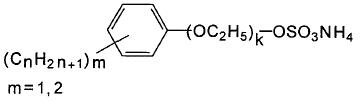 С 132
Смесь карбоната кальция CaCO
и основного хлорида магния алюминия MgAl(OH)Cl
(содержание алюминия в препарате - 4,6%)
Норматив не распространяется на буровые шламы, образующиеся в связи с исследованием, эксплуатацией и
переработкой в море минеральных ресурсов морского днаС 132
Смесь карбоната кальция CaCO
и основного хлорида магния алюминия MgAl(OH)Cl
(содержание алюминия в препарате - 4,6%)
Норматив не распространяется на буровые шламы, образующиеся в связи с исследованием, эксплуатацией и
переработкой в море минеральных ресурсов морского днаС 132
Смесь карбоната кальция CaCO
и основного хлорида магния алюминия MgAl(OH)Cl
(содержание алюминия в препарате - 4,6%)
Норматив не распространяется на буровые шламы, образующиеся в связи с исследованием, эксплуатацией и
переработкой в море минеральных ресурсов морского днаС 132
Смесь карбоната кальция CaCO
и основного хлорида магния алюминия MgAl(OH)Cl
(содержание алюминия в препарате - 4,6%)
Норматив не распространяется на буровые шламы, образующиеся в связи с исследованием, эксплуатацией и
переработкой в море минеральных ресурсов морского днасансан10,044Гравиметрия
по взвешенным
веществам,
ААС
по алюминиюГравиметрия
по взвешенным
веществам,
ААС
по алюминиюСандолек-ПМ, катионный сополимер акриламида и триметилэтиламинаСандолек-ПМ, катионный сополимер акриламида и триметилэтиламинаСандолек-ПМ, катионный сополимер акриламида и триметилэтиламинаСандолек-ПМ, катионный сополимер акриламида и триметилэтиламинатокстокс0,00333ГХ, ГХМС по мономерамГХ, ГХМС по мономерам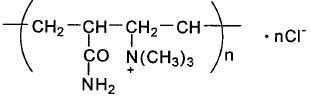 Сандофан М-8Сандофан М-8Сандофан М-8Сандофан М-8токстокс0,000111ГХМС, ВЭЖХ по д.в.ГХМС, ВЭЖХ по д.в.Состав:2,6-Диметил-N-(2-метоксиацетил)-N-(2-оксо-
1,3-оксазолидинил-3)-анилин, оксадиксил - 8,0%2,6-Диметил-N-(2-метоксиацетил)-N-(2-оксо-
1,3-оксазолидинил-3)-анилин, оксадиксил - 8,0%2,6-Диметил-N-(2-метоксиацетил)-N-(2-оксо-
1,3-оксазолидинил-3)-анилин, оксадиксил - 8,0%CHNOCHNOCHNO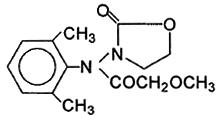 комплексная соль полимерного этилен-бис-
дитиокарбамата марганца с солью цинка, манкоцебкомплексная соль полимерного этилен-бис-
дитиокарбамата марганца с солью цинка, манкоцебкомплексная соль полимерного этилен-бис-
дитиокарбамата марганца с солью цинка, манкоцеб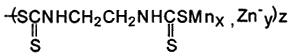 Свинец
PbСвинец
PbСвинец
PbСвинец
Pb7439-92-17439-92-1токс
токстокс
токс0,006
0,01**2
32
3ААС, ИСП
по PbААС, ИСП
по PbСвинец азотнокислый
Pb(NO)Свинец азотнокислый
Pb(NO)Свинец азотнокислый
Pb(NO)Свинец азотнокислый
Pb(NO)10099-74-810099-74-8токстокс0,01 по веществу
0,006 в пересчете
на Pb22ААС, ИСП
по PbААС, ИСП
по PbСвинец хлористый
PbСlСвинец хлористый
PbСlСвинец хлористый
PbСlСвинец хлористый
PbСl7758-95-47758-95-4токстокс0,01 по веществу
0,006 в пересчете
на Pb22ААС, ИСП
по PbААС, ИСП
по PbСебациновая кислота, 1,8-октандикарбоновая кислота, декандиовая кислота, пиролевая кислота, ипоминовая кислота CHOСебациновая кислота, 1,8-октандикарбоновая кислота, декандиовая кислота, пиролевая кислота, ипоминовая кислота CHOСебациновая кислота, 1,8-октандикарбоновая кислота, декандиовая кислота, пиролевая кислота, ипоминовая кислота CHOСебациновая кислота, 1,8-октандикарбоновая кислота, декандиовая кислота, пиролевая кислота, ипоминовая кислота CHO111-20-6111-20-6токстокс0,144ГХ, ГХМС, ВЭЖХГХ, ГХМС, ВЭЖХСебациновой кислоты диметиловый эфир
CHOСебациновой кислоты диметиловый эфир
CHOСебациновой кислоты диметиловый эфир
CHOСебациновой кислоты диметиловый эфир
CHOтокстокс0,0544ГХ, ГХМСГХ, ГХМССелен
SeСелен
SeСелен
SeСелен
Se7782-49-27782-49-2токстокс0,00222ААС, ИСПААС, ИСПСера элементарная
SСера элементарная
SСера элементарная
SСера элементарная
Sтокстокс10,044Гравиметрия по SГравиметрия по SСероуглерод
CSСероуглерод
CSСероуглерод
CSСероуглерод
CS75-15-075-15-0токстокс1,033ГХ, ГХМСГХ, ГХМССиликат калия
KSiOСиликат калия
KSiOСиликат калия
KSiOСиликат калия
KSiO1312-76-11312-76-1токстокс2,0
1,0 по SiO33Ионная хроматография по SiOИонная хроматография по SiOСинокс-7, полигликолевые эфиры синтетических жирных
кислотCHCOO(CH-CH-O)Hn = 17-20Синокс-7, полигликолевые эфиры синтетических жирных
кислотCHCOO(CH-CH-O)Hn = 17-20Синокс-7, полигликолевые эфиры синтетических жирных
кислотCHCOO(CH-CH-O)Hn = 17-20Синокс-7, полигликолевые эфиры синтетических жирных
кислотCHCOO(CH-CH-O)Hn = 17-20сансан0,144ВЭЖХ, ГХ, ГХМС
по жирным кислотам,
по этиленгликолюВЭЖХ, ГХ, ГХМС
по жирным кислотам,
по этиленгликолюСинтамид-5, полиэтиленгликолевые эфиры моноэтаноламидов синтетических жирных кислот
CHNOСинтамид-5, полиэтиленгликолевые эфиры моноэтаноламидов синтетических жирных кислот
CHNOСинтамид-5, полиэтиленгликолевые эфиры моноэтаноламидов синтетических жирных кислот
CHNOСинтамид-5, полиэтиленгликолевые эфиры моноэтаноламидов синтетических жирных кислот
CHNO26635-75-626635-75-6сан-токссан-токс0,144ВЭЖХ по компонентамВЭЖХ по компонентамСинтанол АЛМ-7, полиэтиленгликолевые эфиры синтетических жирных спиртовCHO(CHCHO)Hn = 12-14 m = 7Синтанол АЛМ-7, полиэтиленгликолевые эфиры синтетических жирных спиртовCHO(CHCHO)Hn = 12-14 m = 7Синтанол АЛМ-7, полиэтиленгликолевые эфиры синтетических жирных спиртовCHO(CHCHO)Hn = 12-14 m = 7Синтанол АЛМ-7, полиэтиленгликолевые эфиры синтетических жирных спиртовCHO(CHCHO)Hn = 12-14 m = 7токстокс0,00233ВЭЖХ по компонентамВЭЖХ по компонентамСинтанол ДС-6, оксиэтилированные первичные спиртыCHO(CHCHO)Hn = 10-18 m = 6Синтанол ДС-6, оксиэтилированные первичные спиртыCHO(CHCHO)Hn = 10-18 m = 6Синтанол ДС-6, оксиэтилированные первичные спиртыCHO(CHCHO)Hn = 10-18 m = 6Синтанол ДС-6, оксиэтилированные первичные спиртыCHO(CHCHO)Hn = 10-18 m = 6токстокс0,1**33ВЭЖХВЭЖХСинтанол ДС-10, оксиэтилированные первичные спиртыCHO(CHCHO)Hn = 10-18 m = 10Синтанол ДС-10, оксиэтилированные первичные спиртыCHO(CHCHO)Hn = 10-18 m = 10Синтанол ДС-10, оксиэтилированные первичные спиртыCHO(CHCHO)Hn = 10-18 m = 10Синтанол ДС-10, оксиэтилированные первичные спиртыCHO(CHCHO)Hn = 10-18 m = 10токстокс0,000533ВЭЖХВЭЖХСкипидар (терпентинное масло)Скипидар (терпентинное масло)Скипидар (терпентинное масло)Скипидар (терпентинное масло)8006-64-28006-64-2сан-токссан-токс0,244ГХГХСКОР 250 к.э.
Состав: дифеноконазол, цис,транс-4-[4-метил-2-(1Н- 1,2,4-
триазол-1-илметил)-1,3-диоксолан-2-ил]-3-хлорфенил-4-
хлорфениловый эфир (соотношение изомеровцис-транс
45:55) д.в.= 25%
CHCINO
кальциевая соль додецилбензолсульфоновой кислоты - 5%
рикинузольполигликолетер - 36-37 - 7%
генаполь - 4%
ароматический растворитель 230 - до 100%СКОР 250 к.э.
Состав: дифеноконазол, цис,транс-4-[4-метил-2-(1Н- 1,2,4-
триазол-1-илметил)-1,3-диоксолан-2-ил]-3-хлорфенил-4-
хлорфениловый эфир (соотношение изомеровцис-транс
45:55) д.в.= 25%
CHCINO
кальциевая соль додецилбензолсульфоновой кислоты - 5%
рикинузольполигликолетер - 36-37 - 7%
генаполь - 4%
ароматический растворитель 230 - до 100%СКОР 250 к.э.
Состав: дифеноконазол, цис,транс-4-[4-метил-2-(1Н- 1,2,4-
триазол-1-илметил)-1,3-диоксолан-2-ил]-3-хлорфенил-4-
хлорфениловый эфир (соотношение изомеровцис-транс
45:55) д.в.= 25%
CHCINO
кальциевая соль додецилбензолсульфоновой кислоты - 5%
рикинузольполигликолетер - 36-37 - 7%
генаполь - 4%
ароматический растворитель 230 - до 100%СКОР 250 к.э.
Состав: дифеноконазол, цис,транс-4-[4-метил-2-(1Н- 1,2,4-
триазол-1-илметил)-1,3-диоксолан-2-ил]-3-хлорфенил-4-
хлорфениловый эфир (соотношение изомеровцис-транс
45:55) д.в.= 25%
CHCINO
кальциевая соль додецилбензолсульфоновой кислоты - 5%
рикинузольполигликолетер - 36-37 - 7%
генаполь - 4%
ароматический растворитель 230 - до 100%токстокс0,00633ГХ, ГХМС, ВЭЖХ
по дифеноконазолу
(0.0015)***ГХ, ГХМС, ВЭЖХ
по дифеноконазолу
(0.0015)***Смолистые вещества, вымытые из хвойных пород древесиныСмолистые вещества, вымытые из хвойных пород древесиныСмолистые вещества, вымытые из хвойных пород древесиныСмолистые вещества, вымытые из хвойных пород древесинытокстокс0,244ГравиметрияГравиметрияСНПХ-41-01
Состав: оксиэтилированный и оксипропилированный
фенол
CHO32
легкая пиролизная смола
кубовые остатки производства бутанолаСНПХ-41-01
Состав: оксиэтилированный и оксипропилированный
фенол
CHO32
легкая пиролизная смола
кубовые остатки производства бутанолаСНПХ-41-01
Состав: оксиэтилированный и оксипропилированный
фенол
CHO32
легкая пиролизная смола
кубовые остатки производства бутанолаСНПХ-41-01
Состав: оксиэтилированный и оксипропилированный
фенол
CHO32
легкая пиролизная смола
кубовые остатки производства бутанолатокстокс0,144ГХ, ГХМС, ВЭЖХ
по фенолу
и по индивидуальным
соединениям кубовых
остатков бутанолаГХ, ГХМС, ВЭЖХ
по фенолу
и по индивидуальным
соединениям кубовых
остатков бутанолаСНПХ-102СНПХ-102СНПХ-102СНПХ-102токстокс0,0744ГХ, ГХМС по фенолу и ацетонуГХ, ГХМС по фенолу и ацетонуСостав:фенольная смола из отходов производства фенолов
и ацетона по кумольному способу - 60%
вода - 40%фенольная смола из отходов производства фенолов
и ацетона по кумольному способу - 60%
вода - 40%фенольная смола из отходов производства фенолов
и ацетона по кумольному способу - 60%
вода - 40%СНПХ-103СНПХ-103СНПХ-103СНПХ-103токстокс0,0544ГХ, ГХМС
по фенолу,ГХ, ГХМС
по фенолу,Состав:фенольная смола - 45%,
изопропиловый спирт - 50%
карпатол - 5%фенольная смола - 45%,
изопропиловый спирт - 50%
карпатол - 5%фенольная смола - 45%,
изопропиловый спирт - 50%
карпатол - 5%по изопропанолупо изопропанолу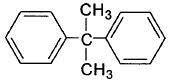 СНПХ-1002 марки АСНПХ-1002 марки АСНПХ-1002 марки Атокстокс0,010,010,0133ГХ, ГХМС по фенолуСостав:Состав:фенольная смола - 35%
щелочь - 5%
вода - 50%
бутилкарбитол RK-90 - 10%
CHOCHCHOCHCHOHСНПХ-1002 марки БСНПХ-1002 марки БСНПХ-1002 марки Бтокстокс0,050,050,0533ГХ, ГХМС по фенолуСостав:Состав:фенольная смола - 35%
щелочь - 5%
вода - 50%
флотореагент Т-66 - 10%
примеси - до 10%СНПХ-1003
1-Алкил-2-метил-5-этилпиридинийбромидСНПХ-1003
1-Алкил-2-метил-5-этилпиридинийбромидСНПХ-1003
1-Алкил-2-метил-5-этилпиридинийбромидсан-токссан-токс0,10,10,133Ионная хроматография, ВЭЖХ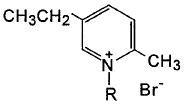 СНПХ-1004 антикоррозийный*, О-метилфосфит-N-
алкиламмония в смеси изопропилового спирта и керосинаСНПХ-1004 антикоррозийный*, О-метилфосфит-N-
алкиламмония в смеси изопропилового спирта и керосинаСНПХ-1004 антикоррозийный*, О-метилфосфит-N-
алкиламмония в смеси изопропилового спирта и керосинатокстокс0,050,050,0533ГХ, ГХМС по углеводородам и по изопропанолуСНПХ-6011АСНПХ-6011АСНПХ-6011Атокстокс0,10,10,144ГХМС контроль
по индивидуальнымСостав:Состав:жирные кислоты
кубовые остатки производства бутилового спиртасоединениямСНПХ-6011БСНПХ-6011БСНПХ-6011Бтокстокс0,10,10,133ГХМС по компонентамСостав:Состав:жирные кислоты - 25%
кубовые остатки производства бутилового спирта -
75%СНПХ-6013*, (раствор анилиновой соли жирной кислоты в низших спиртах)СНПХ-6013*, (раствор анилиновой соли жирной кислоты в низших спиртах)СНПХ-6013*, (раствор анилиновой соли жирной кислоты в низших спиртах)токстокс0,010,010,0133ГХ, ГХМС по компонентамСНПХ-6301А*СНПХ-6301А*СНПХ-6301А*сансан0,010,010,0133ГХ, ГХМС по изопропанолуСостав:Состав:неонол АФ - 25%
олеин - 20%
изомерные аминопарафины - 5%
изопропиловый спирт - 50%СНПХ-6302Б*СНПХ-6302Б*СНПХ-6302Б*сан-токссан-токс0,010,010,0133ГХ, ГХМС по изопропанолуСостав:Состав:олеин;
алкилпиридинийбромид
неонол АФ 9-12
нефрас АР 120/200
изопропанолСНПХ-7410*СНПХ-7410*СНПХ-7410*токс, орг (запах)токс, орг (запах)0,010,010,0133ГХ, ГХМС по компонентамСостав:Состав:дипроксамин 157 - 50%
бензол - 23,4%
толуол - 5,15%
пентан - 3,65%
стиролы, триметилбензолы - 1,85%
этил, диэтилбензол - 1,65%
остальное - 13,15%Соевое масло
CHOСоевое масло
CHOСоевое масло
CHO8001-22-78001-22-7оргорг1,0**1,0**1,0**33ВЭЖХСойлекс
нефтедеструктор, непатогенные штаммы культур:
Pseudomonas fluorescens - 40%
Pseudomonas putida - 35%
Xanthomonas sp. - 25%
в присутствии нефти - 0,05 мг/лСойлекс
нефтедеструктор, непатогенные штаммы культур:
Pseudomonas fluorescens - 40%
Pseudomonas putida - 35%
Xanthomonas sp. - 25%
в присутствии нефти - 0,05 мг/лСойлекс
нефтедеструктор, непатогенные штаммы культур:
Pseudomonas fluorescens - 40%
Pseudomonas putida - 35%
Xanthomonas sp. - 25%
в присутствии нефти - 0,05 мг/лсансан0,1
(1·10 кл/мл)0,1
(1·10 кл/мл)0,1
(1·10 кл/мл)44Микроскопия
численности
клетокСополимер акрилата натрия и акриламида, анионный
полиакриламид
ДМР - 410Сополимер акрилата натрия и акриламида, анионный
полиакриламид
ДМР - 410Сополимер акрилата натрия и акриламида, анионный
полиакриламид
ДМР - 410сан-токссан-токс0,20,20,233ВЭЖХ
по полиакриламиду, по акриловой кислоте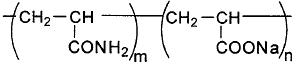 Состав:Состав:полимер - 90%
мономер (акриловая кислота) - 0,1%
вода - до 10%Сополимер акрилата натрия и акриламида
модифицированный
СайдрилСополимер акрилата натрия и акриламида
модифицированный
СайдрилСополимер акрилата натрия и акриламида
модифицированный
Сайдрилтокстокс0,0010,0010,00133ГХ, ГХМС по мономерам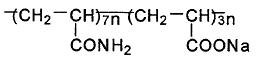 Сополимер акрилата натрия и акриламида
модифицированный
СайпанСополимер акрилата натрия и акриламида
модифицированный
СайпанСополимер акрилата натрия и акриламида
модифицированный
Сайпантокстокс0,00010,00010,000122ГХ, ГХМС по мономерам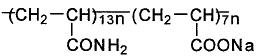 Сополимер акрилата натрия и акриламида, анионный
полиакриламид
CS - 141Сополимер акрилата натрия и акриламида, анионный
полиакриламид
CS - 141Сополимер акрилата натрия и акриламида, анионный
полиакриламид
CS - 141токстокс0,20,20,233ВЭЖХ
по полиакриламиду,
по акриловой кислоте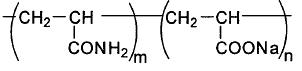 Состав:Состав:полимер - 90%
мономер (акриловая кислота) - 0,05%
вода - до 10%Сополимер винилхлорида, винилацетата, винилового спирта марки А 150ССополимер винилхлорида, винилацетата, винилового спирта марки А 150ССополимер винилхлорида, винилацетата, винилового спирта марки А 150Стокс,
орг (взвесь,
осадок)токс,
орг (взвесь,
осадок)1,01,01,044ГХ, ГХМС по мономерам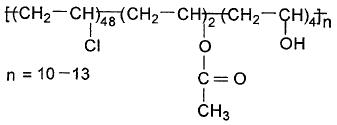 Сополимер винилхлорида с винилацетатом марки ВА-15Сополимер винилхлорида с винилацетатом марки ВА-15Сополимер винилхлорида с винилацетатом марки ВА-15токстокс0,50,50,544ГХ, ГХМС по мономерам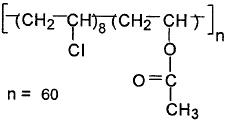 Сополимер диэтиламиноэтилметакрилата и амида метакриловой кислоты, модифицированный добавкой диметакрилата триэтиленгликоляСополимер диэтиламиноэтилметакрилата и амида метакриловой кислоты, модифицированный добавкой диметакрилата триэтиленгликоляСополимер диэтиламиноэтилметакрилата и амида метакриловой кислоты, модифицированный добавкой диметакрилата триэтиленгликоляСополимер диэтиламиноэтилметакрилата и амида метакриловой кислоты, модифицированный добавкой диметакрилата триэтиленгликолятокстокс0,010,0133ГХ, ГХМС по мономерамСополимер марки "Метакрил 90"*, суспензионный полиметилметакрилатСополимер марки "Метакрил 90"*, суспензионный полиметилметакрилатСополимер марки "Метакрил 90"*, суспензионный полиметилметакрилатСополимер марки "Метакрил 90"*, суспензионный полиметилметакрилаттокстокс0,10,144ГХ, ГХМС по мономеруСополимер окисей этилена и пропилена на основе
этилендиамина (м.в. 5100)
Дипроксамин157
[H(СHO)(СHO)]NСHСHN[(СHO)(СHO)H]Сополимер окисей этилена и пропилена на основе
этилендиамина (м.в. 5100)
Дипроксамин157
[H(СHO)(СHO)]NСHСHN[(СHO)(СHO)H]Сополимер окисей этилена и пропилена на основе
этилендиамина (м.в. 5100)
Дипроксамин157
[H(СHO)(СHO)]NСHСHN[(СHO)(СHO)H]Сополимер окисей этилена и пропилена на основе
этилендиамина (м.в. 5100)
Дипроксамин157
[H(СHO)(СHO)]NСHСHN[(СHO)(СHO)H]109049-12-9109049-12-9токс,
рыб-хоз
(запах
бульона и
мяса рыб)токс,
рыб-хоз
(запах
бульона и
мяса рыб)3,23,244ГХ, ГХМС по этилендиаминуСополимер этилена и малеинового ангидрида; ЭМАС-198Сополимер этилена и малеинового ангидрида; ЭМАС-198Сополимер этилена и малеинового ангидрида; ЭМАС-198Сополимер этилена и малеинового ангидрида; ЭМАС-198сан-токс, рыб-хозсан-токс, рыб-хоз1,01,044ГХ, ГХМС
по малеиновой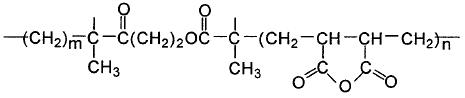 (привкус бульона и мяса рыб)(привкус бульона и мяса рыб)кислотеСосновое флотомасло сырецСосновое флотомасло сырецСосновое флотомасло сырецСосновое флотомасло сырецтокстокс0,10,144ГХМССостав:Состав:терпеновые углеводороды <22%
терпеновые спирты > 42%
сесквитерпеновые углеводороды < 36%
вода <0,5%терпеновые углеводороды <22%
терпеновые спирты > 42%
сесквитерпеновые углеводороды < 36%
вода <0,5%Спад-Ник 500 г/л, р.Спад-Ник 500 г/л, р.Спад-Ник 500 г/л, р.Спад-Ник 500 г/л, р.токстокс0,050,0544ВЭЖХ
по хлорпрофаму,Состав:Состав:хлорпрофам д.в. - 47,8%
изопропиловый спирт
этиленгликольхлорпрофам д.в. - 47,8%
изопропиловый спирт
этиленгликольпо изопропиловому
спиртуСпироксамин, д.в.
Фалькон 460 г/л к.э.
(8 - трет-бутил- 1,4- диоксаспиро- 4, 5)-декан-2-ил - метил
(этил)-(пропил) амин
CHNOСпироксамин, д.в.
Фалькон 460 г/л к.э.
(8 - трет-бутил- 1,4- диоксаспиро- 4, 5)-декан-2-ил - метил
(этил)-(пропил) амин
CHNOСпироксамин, д.в.
Фалькон 460 г/л к.э.
(8 - трет-бутил- 1,4- диоксаспиро- 4, 5)-декан-2-ил - метил
(этил)-(пропил) амин
CHNOСпироксамин, д.в.
Фалькон 460 г/л к.э.
(8 - трет-бутил- 1,4- диоксаспиро- 4, 5)-декан-2-ил - метил
(этил)-(пропил) амин
CHNO1181134-30-81181134-30-8токстокс0,010,0133ГХСпирты первичные синтетические (жирные)
CHOH, n = 16-21Спирты первичные синтетические (жирные)
CHOH, n = 16-21Спирты первичные синтетические (жирные)
CHOH, n = 16-21Спирты первичные синтетические (жирные)
CHOH, n = 16-21токстокс0,50,544ГХ, ГХМС, ВЭЖХСпирт поливиниловый (CHO)Спирт поливиниловый (CHO)Спирт поливиниловый (CHO)Спирт поливиниловый (CHO)9002-89-59002-89-5орг (цвет), сан-токсорг (цвет), сан-токс1,01,044ГХ, ГХМС по ацетальдегидуСпринт - 33Спринт - 33Спринт - 33Спринт - 33орг, токсорг, токс0,25**0,25**44ГХ, ГХМС по жирным кислотамСостав:Состав:триполифосфат натрия - 4-6%
кальцинированная сода - 4-6%
оксиэтилированные алкилфенолы, Неонол АФ 9-10 - 1,3%
натриевые соли жирных кислот - до 100%триполифосфат натрия - 4-6%
кальцинированная сода - 4-6%
оксиэтилированные алкилфенолы, Неонол АФ 9-10 - 1,3%
натриевые соли жирных кислот - до 100%Стеарат натрия, натрия стеарат
CHONaСтеарат натрия, натрия стеарат
CHONaСтеарат натрия, натрия стеарат
CHONaСтеарат натрия, натрия стеарат
CHONa822-16-2822-16-2токстокс0,20,244ГХМССтеарат калия, калия стеарат
CHOKСтеарат калия, калия стеарат
CHOKСтеарат калия, калия стеарат
CHOKСтеарат калия, калия стеарат
CHOK1592-23-01592-23-0токстокс0,20,244ГХМССтеариновая кислота
Октадекановая кислота
Синонимы: 1-гептадеканкарбоновая кислота, н-
октадекановая кислота
CHOСтеариновая кислота
Октадекановая кислота
Синонимы: 1-гептадеканкарбоновая кислота, н-
октадекановая кислота
CHOСтеариновая кислота
Октадекановая кислота
Синонимы: 1-гептадеканкарбоновая кислота, н-
октадекановая кислота
CHOСтеариновая кислота
Октадекановая кислота
Синонимы: 1-гептадеканкарбоновая кислота, н-
октадекановая кислота
CHO57-11-457-11-4сансан0,5**0,5**33ГХ-МССтеарокс-920Стеарокс-920Стеарокс-920токстокс0,080,0844ВЭЖХВЭЖХСостав:стеарокс-9 - 80%
CHCOO(CHCHO)H
стеарокс-20 - 20%
CHCOO(CHCHO)Hстеарокс-9 - 80%
CHCOO(CHCHO)H
стеарокс-20 - 20%
CHCOO(CHCHO)HСтеклопыль алюмоборосиликатнаяСтеклопыль алюмоборосиликатнаяСтеклопыль алюмоборосиликатнаятокстокс0,50,544ГравиметрияГравиметрияСтирол, винилбензол
CHСтирол, винилбензол
CHСтирол, винилбензол
CH100-42-5100-42-5орг (запах)орг (запах)0,10,133ГХ, ГХМС, ВЭЖХГХ, ГХМС, ВЭЖХСтронций
SrСтронций
SrСтронций
Sr7440-24-67440-24-6токс
токстокс
токс0,4
4,14**0,4
4,14**3
43
4ААС, ИСПААС, ИСПСтронций азотнокислый, стронция нитрат
Sr(NO)Стронций азотнокислый, стронция нитрат
Sr(NO)Стронций азотнокислый, стронция нитрат
Sr(NO)10042-76-910042-76-9токс
токстокс
токс0,5 по веществу
0,4 в пересчете на Sr
8,14** по веществу
4,14** в пересчете на Sr0,5 по веществу
0,4 в пересчете на Sr
8,14** по веществу
4,14** в пересчете на Sr3
43
4ААС, ИСП
по SrААС, ИСП
по SrСульфат-анион
SOСульфат-анион
SOСульфат-анион
SO7664-93-97664-93-9сан-токс
токссан-токс
токс100
3500** при 12-18100
3500** при 12-18Ионная хроматография, электрохимияИонная хроматография, электрохимияСульфид натрия, сернистый натрий
NaSСульфид натрия, сернистый натрий
NaSСульфид натрия, сернистый натрий
NaSсан-токссан-токс0,01 по веществу,
0,005 в пересчете на S.
Для олиготрофных водоемов
0,001 по веществу
и 0,0005 в пересчете на S0,01 по веществу,
0,005 в пересчете на S.
Для олиготрофных водоемов
0,001 по веществу
и 0,0005 в пересчете на S3




3



33




3



3Ионная хроматография, электрохимия по SИонная хроматография, электрохимия по SСульфирол-8, натриевая соль сернокислого эфира додецилового спирта
CHONaSСульфирол-8, натриевая соль сернокислого эфира додецилового спирта
CHONaSСульфирол-8, натриевая соль сернокислого эфира додецилового спирта
CHONaSсан-токссан-токс1,01,044ВЭЖХ, ионная хроматографияВЭЖХ, ионная хроматографияСульфит-анион
SOСульфит-анион
SOСульфит-анион
SO7446-11-97446-11-9токстокс1,91,944Ионная хроматографияИонная хроматографияСульфобутилолеиновой кислоты натриевая или аммониевая соль
Авироль (содержание основного вещества > 75%)
CHSONa(NH)Сульфобутилолеиновой кислоты натриевая или аммониевая соль
Авироль (содержание основного вещества > 75%)
CHSONa(NH)Сульфобутилолеиновой кислоты натриевая или аммониевая соль
Авироль (содержание основного вещества > 75%)
CHSONa(NH)сансан0,0010,00133ГХ, ВЭЖХ, ГХМС по д.в.ГХ, ВЭЖХ, ГХМС по д.в.Сульфометилированный таннин,
железная соль,
ДЕСКО СФ, хром-фри-ДескоСульфометилированный таннин,
железная соль,
ДЕСКО СФ, хром-фри-ДескоСульфометилированный таннин,
железная соль,
ДЕСКО СФ, хром-фри-Деско68201-64-968201-64-9орг, токсорг, токс1,0**1,0**44Флуоресцентный анализФлуоресцентный анализСульфонол НП-1Сульфонол НП-1Сульфонол НП-1токстокс0,20,244ГХ, ГХМС, ВЭЖХ по основномуГХ, ГХМС, ВЭЖХ по основномуСостав:додецилбензолсульфонат натрия - 63,3%;додецилбензолсульфонат натрия - 63,3%;компонентукомпоненту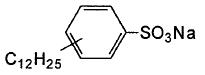 сульфат натрия - 34%;
несульфированные соединения - 2,4%сульфат натрия - 34%;
несульфированные соединения - 2,4%Сульфонол НП-3Сульфонол НП-3Сульфонол НП-3токстокс0,10,144ВЭЖХ, ионная хроматографияВЭЖХ, ионная хроматографияСостав:додецилбензолсульфонат натрия - 51,3%додецилбензолсульфонат натрия - 51,3%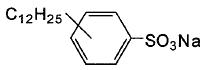 сульфат натрия - 5,8%
несульфированные соединения - 0,9%
вода - 42,0%сульфат натрия - 5,8%
несульфированные соединения - 0,9%
вода - 42,0%Сульфонол НП-5
Натриевые соли додецилбензолсульфокислотСульфонол НП-5
Натриевые соли додецилбензолсульфокислотСульфонол НП-5
Натриевые соли додецилбензолсульфокислоттокстокс0,50,544ГХ, ГХМС, ВЭЖХ по компонентамГХ, ГХМС, ВЭЖХ по компонентам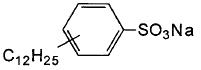 Сульфонол хлорныйСульфонол хлорныйСульфонол хлорныйтокстокс0,10,144ВЭЖХ, ионная хроматографияВЭЖХ, ионная хроматографияСостав:алкилбензолсульфонат натрия - 89,5%алкилбензолсульфонат натрия - 89,5%по д.в.по д.в.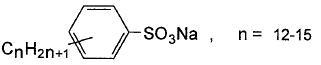 неомыляемые вещества - 2,32%
сульфат натрия и сульфит натрия - 7,2%
железо - 0,009%
вода - 1,04%неомыляемые вещества - 2,32%
сульфат натрия и сульфит натрия - 7,2%
железо - 0,009%
вода - 1,04%Суми-8 - 2% с.п.Суми-8 - 2% с.п.Суми-8 - 2% с.п.токстокс0,0150,01533ГХ по диниконазолу 0,0003ГХ по диниконазолу 0,0003Состав:диниконазол - 94%-й д.в. - 2,0%
лигносульфонаты - 7,0%,
ОП-7 - 3,0%
Na КМЦ - 7,0%
родамин C - 1,0%,
каолин - до 100%диниконазол - 94%-й д.в. - 2,0%
лигносульфонаты - 7,0%,
ОП-7 - 3,0%
Na КМЦ - 7,0%
родамин C - 1,0%,
каолин - до 100%Суми-8 - 2% к.с.Суми-8 - 2% к.с.Суми-8 - 2% к.с.токстокс0,0150,01533ГХ по диниконазолу 0,0003ГХ по диниконазолу 0,0003Состав:диниконазол - 94%-й д.в. - 2,0%
лигносульфонаты - 5,0%
неонол АФ 9-12 - 1,0%
пеногаситель ПГКО-10-01 - 0,2%
родамин C - 1,0%
пропиленгликоль - 7,0%
родопол 23 - 0,25%
АИ-4П - 4,0%
эросил - 1,0%
вода - до 100%диниконазол - 94%-й д.в. - 2,0%
лигносульфонаты - 5,0%
неонол АФ 9-12 - 1,0%
пеногаситель ПГКО-10-01 - 0,2%
родамин C - 1,0%
пропиленгликоль - 7,0%
родопол 23 - 0,25%
АИ-4П - 4,0%
эросил - 1,0%
вода - до 100%Норматив установлен суммарно для веществ, входящих в состав препарата, без учета реальной концентрации водного раствораНорматив установлен суммарно для веществ, входящих в состав препарата, без учета реальной концентрации водного раствораНорматив установлен суммарно для веществ, входящих в состав препарата, без учета реальной концентрации водного раствораСуперкварцевое волокно СКВСуперкварцевое волокно СКВСуперкварцевое волокно СКВтокстокс0,0050,00533ГравиметрияГравиметрияСупертонкое кремнеземное волокно СТВК-99Супертонкое кремнеземное волокно СТВК-99Супертонкое кремнеземное волокно СТВК-99токстокс0,010,0133ГравиметрияГравиметрияСуперфлок А-100Суперфлок А-100Суперфлок А-100токстокс0,250,2544ФотоколориметрияФотоколориметрияСостав:анионный полиакриламидный амин - 95% д.в.
влага - 4,5%
примеси - 0,5%анионный полиакриламидный амин - 95% д.в.
влага - 4,5%
примеси - 0,5%Суперфлок С-577Суперфлок С-577Суперфлок С-577токстокс0,020,0233ФотоколориметрияФотоколориметрияСостав:полиакриламидный амин - 50% д.в.
влага - 45%
примеси - 5%полиакриламидный амин - 50% д.в.
влага - 45%
примеси - 5%Танниды (танины)Танниды (танины)Танниды (танины)Танниды (танины)Танниды (танины)1401-55-41401-55-4токстокс10,044ФотометрическийФотометрическийТеллур
TeТеллур
TeТеллур
TeТеллур
TeТеллур
Te13494-80-913494-80-9токстокс0,00333ААС, ИСПААС, ИСПТерефталевая кислота
CHOТерефталевая кислота
CHOТерефталевая кислота
CHOТерефталевая кислота
CHOТерефталевая кислота
CHO100-21-0100-21-0сансан0,0533ГХ, ГХМС, ВЭЖХГХ, ГХМС, ВЭЖХТерефталевой кислоты динатриевая соль
CHONaТерефталевой кислоты динатриевая соль
CHONaТерефталевой кислоты динатриевая соль
CHONaТерефталевой кислоты динатриевая соль
CHONaТерефталевой кислоты динатриевая соль
CHONa10028-70-310028-70-3сан-токссан-токс0,522ГХ, ГХМС, ВЭЖХ по кислотеГХ, ГХМС, ВЭЖХ по кислотеТетрабутилолово
CHSnТетрабутилолово
CHSnТетрабутилолово
CHSnТетрабутилолово
CHSnТетрабутилолово
CHSn1461-25-21461-25-2токстокс0,000111ГХ, ГХМС, ААСГХ, ГХМС, ААСТетрагидроинден
CHТетрагидроинден
CHТетрагидроинден
CHТетрагидроинден
CHТетрагидроинден
CHтокстокс0,00333ГХ, ГХМСГХ, ГХМСТетрагидрофуран
CHOТетрагидрофуран
CHOТетрагидрофуран
CHOТетрагидрофуран
CHOТетрагидрофуран
CHO109-99-9109-99-9токстокс0,0133ГХ, ГХМСГХ, ГХМС1-Тетрадеканол
CH(CH)CHOH1-Тетрадеканол
CH(CH)CHOH1-Тетрадеканол
CH(CH)CHOH1-Тетрадеканол
CH(CH)CHOH1-Тетрадеканол
CH(CH)CHOH112-72-1112-72-1оргорг0,1**33ГХ-МСГХ-МСТетраметил-2-тетразен
Синоним: 1,1,4,4-тетраметилтетраз-2-ен;
CHNТетраметил-2-тетразен
Синоним: 1,1,4,4-тетраметилтетраз-2-ен;
CHNТетраметил-2-тетразен
Синоним: 1,1,4,4-тетраметилтетраз-2-ен;
CHNТетраметил-2-тетразен
Синоним: 1,1,4,4-тетраметилтетраз-2-ен;
CHNТетраметил-2-тетразен
Синоним: 1,1,4,4-тетраметилтетраз-2-ен;
CHN6130-87-66130-87-6токстокс0,0533ГХГХТетраметиламмоний хлорид
CHClNТетраметиламмоний хлорид
CHClNТетраметиламмоний хлорид
CHClNТетраметиламмоний хлорид
CHClNТетраметиламмоний хлорид
CHClN75-57-075-57-0токстокс0,1**44Спектрофото-
метрияСпектрофото-
метрия1,2,4,5-Тетраметилбензол
Дурол
CH1,2,4,5-Тетраметилбензол
Дурол
CH1,2,4,5-Тетраметилбензол
Дурол
CH1,2,4,5-Тетраметилбензол
Дурол
CH1,2,4,5-Тетраметилбензол
Дурол
CH95-93-295-93-2орг (запах), токсорг (запах), токс2,044ГХ, ГХМСГХ, ГХМСТетраметиленсульфон, тетрагидротиофендиоксид,
сульфолан
CHOS(CH)SOТетраметиленсульфон, тетрагидротиофендиоксид,
сульфолан
CHOS(CH)SOТетраметиленсульфон, тетрагидротиофендиоксид,
сульфолан
CHOS(CH)SOТетраметиленсульфон, тетрагидротиофендиоксид,
сульфолан
CHOS(CH)SOТетраметиленсульфон, тетрагидротиофендиоксид,
сульфолан
CHOS(CH)SO126-33-0126-33-0токстокс0,144ВЭЖХВЭЖХТетраметилтиурамдисульфид д.в.
Тирам, ТМТД
CHNSТетраметилтиурамдисульфид д.в.
Тирам, ТМТД
CHNSТетраметилтиурамдисульфид д.в.
Тирам, ТМТД
CHNSТетраметилтиурамдисульфид д.в.
Тирам, ТМТД
CHNSТетраметилтиурамдисульфид д.в.
Тирам, ТМТД
CHNS137-26-8137-26-8токстокс0,0000611ВЭЖХ по тетраметилтиурам-
дисульфидуВЭЖХ по тетраметилтиурам-
дисульфидуТетрафторэтилен
CFТетрафторэтилен
CFТетрафторэтилен
CFТетрафторэтилен
CFТетрафторэтилен
CF116-14-3116-14-3сан-токссан-токс0,0433ГХ, ГХМСГХ, ГХМСТетрахлорметан, тетрахлорид углерода, четыреххлористый углерод (ЧХУ), перхлорметан, фреон-10, хладон-10 (ЧХУ - 99,994%, примеси хлорорганические - ХОП - 0,006%)
CClТетрахлорметан, тетрахлорид углерода, четыреххлористый углерод (ЧХУ), перхлорметан, фреон-10, хладон-10 (ЧХУ - 99,994%, примеси хлорорганические - ХОП - 0,006%)
CClТетрахлорметан, тетрахлорид углерода, четыреххлористый углерод (ЧХУ), перхлорметан, фреон-10, хладон-10 (ЧХУ - 99,994%, примеси хлорорганические - ХОП - 0,006%)
CClТетрахлорметан, тетрахлорид углерода, четыреххлористый углерод (ЧХУ), перхлорметан, фреон-10, хладон-10 (ЧХУ - 99,994%, примеси хлорорганические - ХОП - 0,006%)
CClТетрахлорметан, тетрахлорид углерода, четыреххлористый углерод (ЧХУ), перхлорметан, фреон-10, хладон-10 (ЧХУ - 99,994%, примеси хлорорганические - ХОП - 0,006%)
CCl56-23-556-23-5токстокс0,00122ГХМС, ГЖХГХМС, ГЖХ1,2,2,3-тетрахлорпропан
CHCl-CCl-CHCl1,2,2,3-тетрахлорпропан
CHCl-CCl-CHCl1,2,2,3-тетрахлорпропан
CHCl-CCl-CHCl1,2,2,3-тетрахлорпропан
CHCl-CCl-CHCl1,2,2,3-тетрахлорпропан
CHCl-CCl-CHClтокстокс0,002533Хроматография с детектором электронного захватаХроматография с детектором электронного захвата1,1,2,3-тетрахлорпропен
CHCl-CCl=CHCl1,1,2,3-тетрахлорпропен
CHCl-CCl=CHCl1,1,2,3-тетрахлорпропен
CHCl-CCl=CHCl1,1,2,3-тетрахлорпропен
CHCl-CCl=CHCl1,1,2,3-тетрахлорпропен
CHCl-CCl=CHClсан-токссан-токс0,00133Хроматография с детектором электронного захватаХроматография с детектором электронного захвата2,3,5,6-Тетрахлортерефталевой кислоты диметиловый эфир д.в.
Дактал
CHOCl2,3,5,6-Тетрахлортерефталевой кислоты диметиловый эфир д.в.
Дактал
CHOCl2,3,5,6-Тетрахлортерефталевой кислоты диметиловый эфир д.в.
Дактал
CHOCl2,3,5,6-Тетрахлортерефталевой кислоты диметиловый эфир д.в.
Дактал
CHOCl2,3,5,6-Тетрахлортерефталевой кислоты диметиловый эфир д.в.
Дактал
CHOCl1861-32-11861-32-1токстокс0,0833ГХ, ГХМС, ВЭЖХГХ, ГХМС, ВЭЖХ1,1,1,2 - тетрахлорэтан
CCl-CHCl1,1,1,2 - тетрахлорэтан
CCl-CHCl1,1,1,2 - тетрахлорэтан
CCl-CHCl1,1,1,2 - тетрахлорэтан
CCl-CHCl1,1,1,2 - тетрахлорэтан
CCl-CHCl630-20-6630-20-6токстокс0,0133Хроматография с детектором электронного захватаХроматография с детектором электронного захвата1,1,2,2-тетрахлорэтан
CHCl1,1,2,2-тетрахлорэтан
CHCl1,1,2,2-тетрахлорэтан
CHCl1,1,2,2-тетрахлорэтан
CHCl1,1,2,2-тетрахлорэтан
CHCl79-34-579-34-5токстокс0,0533ГХГХТетрахлорэтилен, перхлорэтилен
CClТетрахлорэтилен, перхлорэтилен
CClТетрахлорэтилен, перхлорэтилен
CClТетрахлорэтилен, перхлорэтилен
CClТетрахлорэтилен, перхлорэтилен
CCl127-18-4127-18-4токстокс0,1633ГХ, ГХМСГХ, ГХМСТетраэтиленпентамин
CHNТетраэтиленпентамин
CHNТетраэтиленпентамин
CHNТетраэтиленпентамин
CHNТетраэтиленпентамин
CHN112-57-2112-57-2токстокс0,0133ВЭЖХВЭЖХ2-(4-Тиазолил)-бензимидазол д.в.
Текто, тиабендазол
CHNS2-(4-Тиазолил)-бензимидазол д.в.
Текто, тиабендазол
CHNS2-(4-Тиазолил)-бензимидазол д.в.
Текто, тиабендазол
CHNS2-(4-Тиазолил)-бензимидазол д.в.
Текто, тиабендазол
CHNS2-(4-Тиазолил)-бензимидазол д.в.
Текто, тиабендазол
CHNS148-79-8148-79-8токстокс0,000511ГХ, ГХМС, ВЭЖХГХ, ГХМС, ВЭЖХТиаметоксам
CHClNOSТиаметоксам
CHClNOSТиаметоксам
CHClNOSТиаметоксам
CHClNOSТиаметоксам
CHClNOS153719-23-4153719-23-4сан-токссан-токс1,033ВЭЖХВЭЖХТиомочевина
CHNSТиомочевина
CHNSТиомочевина
CHNSТиомочевина
CHNSТиомочевина
CHNS62-56-662-56-6токстокс1,044ГХ, ГХМС, ВЭЖХГХ, ГХМС, ВЭЖХТиомочевины двуокись
CHNSOТиомочевины двуокись
CHNSOТиомочевины двуокись
CHNSOТиомочевины двуокись
CHNSOТиомочевины двуокись
CHNSO1758-73-21758-73-2сан-токссан-токс0,133ГХ, ГХМС, ВЭЖХГХ, ГХМС, ВЭЖХТиосульфат натрия, тиосернокислый натрий
NaSOТиосульфат натрия, тиосернокислый натрий
NaSOТиосульфат натрия, тиосернокислый натрий
NaSOТиосульфат натрия, тиосернокислый натрий
NaSOТиосульфат натрия, тиосернокислый натрий
NaSO7772-98-77772-98-7токстокс3,1 по веществу;
2,2 в пересчете на SO44Ионная хроматография по SOИонная хроматография по SOТиоцианат калия, роданид калия
KNCSТиоцианат калия, роданид калия
KNCSТиоцианат калия, роданид калия
KNCSТиоцианат калия, роданид калия
KNCSТиоцианат калия, роданид калия
KNCS333-20-0333-20-0токстокс0,15 по веществу
0,09 в пересчете на CNS44Ионная хроматография по
CNSИонная хроматография по
CNSТиоцианат натрия, роданид натрия
NaNCSТиоцианат натрия, роданид натрия
NaNCSТиоцианат натрия, роданид натрия
NaNCSТиоцианат натрия, роданид натрия
NaNCSТиоцианат натрия, роданид натрия
NaNCS540-72-7540-72-7сан-токссан-токс0,19 по веществу
0,1 в пересчете на CNS33Ионная хроматография по CNSИонная хроматография по CNS2-(Тиоцианатометилтио)бензтиазол д.в.
Бусан-26, ТЦМБТ
CHNS2-(Тиоцианатометилтио)бензтиазол д.в.
Бусан-26, ТЦМБТ
CHNS2-(Тиоцианатометилтио)бензтиазол д.в.
Бусан-26, ТЦМБТ
CHNS2-(Тиоцианатометилтио)бензтиазол д.в.
Бусан-26, ТЦМБТ
CHNS2-(Тиоцианатометилтио)бензтиазол д.в.
Бусан-26, ТЦМБТ
CHNS21564-17-021564-17-0токстокс0,0133ГХ, ГХМС, ВЭЖХГХ, ГХМС, ВЭЖХТитан
TiТитан
TiТитан
TiТитан
TiТитан
Ti7440-32-67440-32-6токстокс0,0644ААС, ИСПААС, ИСПТитана диоксид
TiOТитана диоксид
TiOТитана диоксид
TiOТитана диоксид
TiOТитана диоксид
TiO13463-67-713463-67-7токстокс1,0 по веществу
0,06 в пересчете на Ti44ААС, ИСП по TiААС, ИСП по TiТолуол, метилбензол
CHТолуол, метилбензол
CHТолуол, метилбензол
CHТолуол, метилбензол
CHТолуол, метилбензол
CH108-88-3108-88-3орг (запах)орг (запах)0,533ГХ, ГХМСГХ, ГХМСТопаз 100 к.э.Топаз 100 к.э.Топаз 100 к.э.Топаз 100 к.э.Топаз 100 к.э.токстокс0,00533ГХ, ГХМС, ВЭЖХ по пенконазолу (0.0005),***ГХ, ГХМС, ВЭЖХ по пенконазолу (0.0005),***Состав:пенконазол, 1-(2,4-дихлор--пропилфенэтил)-1H-
1,2,4-триазол д.в. - 10%пенконазол, 1-(2,4-дихлор--пропилфенэтил)-1H-
1,2,4-триазол д.в. - 10%пенконазол, 1-(2,4-дихлор--пропилфенэтил)-1H-
1,2,4-триазол д.в. - 10%пенконазол, 1-(2,4-дихлор--пропилфенэтил)-1H-
1,2,4-триазол д.в. - 10%по циклогексанолупо циклогексанолуCHClNCHClNCHClNCHClN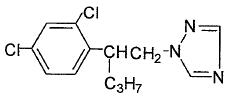 циклогексанон - 10%
кальциевая соль додецилбензолсульфоновой
кислоты - 5%
полигликоль эфир касторового масла - 7%
дипропиленгликоль монометиловый эфир - до 100%циклогексанон - 10%
кальциевая соль додецилбензолсульфоновой
кислоты - 5%
полигликоль эфир касторового масла - 7%
дипропиленгликоль монометиловый эфир - до 100%циклогексанон - 10%
кальциевая соль додецилбензолсульфоновой
кислоты - 5%
полигликоль эфир касторового масла - 7%
дипропиленгликоль монометиловый эфир - до 100%циклогексанон - 10%
кальциевая соль додецилбензолсульфоновой
кислоты - 5%
полигликоль эфир касторового масла - 7%
дипропиленгликоль монометиловый эфир - до 100%Топик 080 с.п.
Состав (г/л):
Клодинафоп-пропаргил, д.в. - 80,0
Клоквинтосет-мексил д.в. - 20,0
лигносульфонат натрия - 125,0
сосновое масло - 300,0
циклогексанон - 100,0
подсолнечное масло - до 1000Топик 080 с.п.
Состав (г/л):
Клодинафоп-пропаргил, д.в. - 80,0
Клоквинтосет-мексил д.в. - 20,0
лигносульфонат натрия - 125,0
сосновое масло - 300,0
циклогексанон - 100,0
подсолнечное масло - до 1000Топик 080 с.п.
Состав (г/л):
Клодинафоп-пропаргил, д.в. - 80,0
Клоквинтосет-мексил д.в. - 20,0
лигносульфонат натрия - 125,0
сосновое масло - 300,0
циклогексанон - 100,0
подсолнечное масло - до 1000Топик 080 с.п.
Состав (г/л):
Клодинафоп-пропаргил, д.в. - 80,0
Клоквинтосет-мексил д.в. - 20,0
лигносульфонат натрия - 125,0
сосновое масло - 300,0
циклогексанон - 100,0
подсолнечное масло - до 1000сан-токссан-токс0,0050,0050,00533ГХ по клодинафоп-
пропаргилу и по клоквинтосет-
мексилуТощий абсорбентТощий абсорбентТощий абсорбентТощий абсорбенторг (запах),орг (запах),0,010,010,0144ГХ, ГХМС, ВЭЖХ по компонентамСостав:Состав:смесь ароматических углеводородов:
бензол - 5%
толуол - 20-25%
ксилол - 15-20%смесь ароматических углеводородов:
бензол - 5%
толуол - 20-25%
ксилол - 15-20%токстоксТриадименол-премиксТриадименол-премиксТриадименол-премиксТриадименол-премикстокстокс0,0010,0010,00133ВЭЖХ
по основномуСостав:Состав:триадименол, 3,3-диметил-1(1H-1,2,4,-три-азолил-
1)-1-(4-хлорфенокси)бутанол-2 - 80,5%
азоцен - 0,7%
4-хлорфенол - 0,3%
гидроксид алюминия - 17%
вода - 1,5%триадименол, 3,3-диметил-1(1H-1,2,4,-три-азолил-
1)-1-(4-хлорфенокси)бутанол-2 - 80,5%
азоцен - 0,7%
4-хлорфенол - 0,3%
гидроксид алюминия - 17%
вода - 1,5%компоненту1,2,4-Триазол
CHN1,2,4-Триазол
CHN1,2,4-Триазол
CHN1,2,4-Триазол
CHN288-88-0288-88-0сан-токссан-токс0,030,030,0333ГХ, ГХМСТиаклоприд, д.в.Тиаклоприд, д.в.Тиаклоприд, д.в.Тиаклоприд, д.в.111988-49-9111988-49-9сан-токссан-токс2,352,352,3544ГХКалипсоКалипсоКалипсоИнсектицидN-(3-((6-хлор-3-пиридинил)метил)-1,3-тиазолан-2-илиден)
цианамид
CHClNSN-(3-((6-хлор-3-пиридинил)метил)-1,3-тиазолан-2-илиден)
цианамид
CHClNSN-(3-((6-хлор-3-пиридинил)метил)-1,3-тиазолан-2-илиден)
цианамид
CHClNSN-(3-((6-хлор-3-пиридинил)метил)-1,3-тиазолан-2-илиден)
цианамид
CHClNSТриамилоловохлорид
CHClSnТриамилоловохлорид
CHClSnТриамилоловохлорид
CHClSnТриамилоловохлорид
CHClSn14208-54-914208-54-9токстокс0,00010,00010,000122ГХ, ГХМС, ААСТрибенуронметил
CHNOSТрибенуронметил
CHNOSТрибенуронметил
CHNOSТрибенуронметил
CHNOS101200-48-0101200-48-0сан-токссан-токс0,10,10,133ВЭЖХТрибутиламин
CHNТрибутиламин
CHNТрибутиламин
CHNТрибутиламин
CHN1120-24-71120-24-7токстокс0,000050,000050,0000511ГХ, ГХМСТрибутилоловохлорид
CHSnClТрибутилоловохлорид
CHSnClТрибутилоловохлорид
CHSnClТрибутилоловохлорид
CHSnCl1461-22-91461-22-9токстокс0,000010,000010,0000122ГХ, ГХМС, ААСТрибутилфосфат
CHOPТрибутилфосфат
CHOPТрибутилфосфат
CHOPТрибутилфосфат
CHOP126-73-8126-73-8токстокс0,020,020,0233ГХ, ГХМСТригексилоловохлорид
CHSnClТригексилоловохлорид
CHSnClТригексилоловохлорид
CHSnClТригексилоловохлорид
CHSnCl2791-60-82791-60-8токстокс0,0010,0010,00133ГХ, ГХМС, ААСТриглицидиламин
CHNOТриглицидиламин
CHNOТриглицидиламин
CHNOТриглицидиламин
CHNO481-37-8481-37-8сан-токссан-токс0,0010,0010,00133ГХ, ГХМСТриметиламин
CHNТриметиламин
CHNТриметиламин
CHNТриметиламин
CHN75-50-375-50-3токстокс0,010,010,0133ГХ, ГХМС2-(Триметиламмонийэтил)метакрилата метилсульфат
CHNOS2-(Триметиламмонийэтил)метакрилата метилсульфат
CHNOS2-(Триметиламмонийэтил)метакрилата метилсульфат
CHNOS2-(Триметиламмонийэтил)метакрилата метилсульфат
CHNOS6891-44-76891-44-7сан-токссан-токс0,10,10,133ВЭЖХтрис-(Триметиламмонийэтил)-фосфат иодистый д.в.
ФАМ, триаменол
CHNOIPтрис-(Триметиламмонийэтил)-фосфат иодистый д.в.
ФАМ, триаменол
CHNOIPтрис-(Триметиламмонийэтил)-фосфат иодистый д.в.
ФАМ, триаменол
CHNOIPтрис-(Триметиламмонийэтил)-фосфат иодистый д.в.
ФАМ, триаменол
CHNOIPтокстокс0,010,010,0133ВЭЖХ1,3,5-Триметилбензол, мезитилен
CH1,3,5-Триметилбензол, мезитилен
CH1,3,5-Триметилбензол, мезитилен
CH1,3,5-Триметилбензол, мезитилен
CH108-67-8108-67-8сан-токссан-токс0,50,50,544ГХ, ГХМС1,2,4-Триметилбензол, псевдокумол
CH1,2,4-Триметилбензол, псевдокумол
CH1,2,4-Триметилбензол, псевдокумол
CH1,2,4-Триметилбензол, псевдокумол
CH95-63-695-63-6сан-токссан-токс0,50,50,533ГХ, ГХМСТриметилгидрохинон
CHOТриметилгидрохинон
CHOТриметилгидрохинон
CHOТриметилгидрохинон
CHO80-15-980-15-9токстокс0,010,010,0133ГХ, ГХМС, ВЭЖХТриметилоловохлорид
CHClSnТриметилоловохлорид
CHClSnТриметилоловохлорид
CHClSnТриметилоловохлорид
CHClSn1066-45-11066-45-1токстокс0,010,010,0133ГХ, ГХМС2,4,6-Триметилфенол, мезитол
CHO2,4,6-Триметилфенол, мезитол
CHO2,4,6-Триметилфенол, мезитол
CHO2,4,6-Триметилфенол, мезитол
CHO527-60-6527-60-6токстокс0,010,010,0133ГХ, ГХМС, ВЭЖХ3,5,5-Триметил-(циклогексен-2)-он-1, изофорон
CHO3,5,5-Триметил-(циклогексен-2)-он-1, изофорон
CHO3,5,5-Триметил-(циклогексен-2)-он-1, изофорон
CHO3,5,5-Триметил-(циклогексен-2)-он-1, изофорон
CHO78-59-178-59-1сан-токссан-токс1,01,01,044ГХ, ГХМСТри(пропиленгликоль)метиловый эфир 2-(2-(2-
метоксипропокси)пропокси) пропанол
O-метилтрипропиленгликоль
CHOТри(пропиленгликоль)метиловый эфир 2-(2-(2-
метоксипропокси)пропокси) пропанол
O-метилтрипропиленгликоль
CHOТри(пропиленгликоль)метиловый эфир 2-(2-(2-
метоксипропокси)пропокси) пропанол
O-метилтрипропиленгликоль
CHOТри(пропиленгликоль)метиловый эфир 2-(2-(2-
метоксипропокси)пропокси) пропанол
O-метилтрипропиленгликоль
CHO25498-49-125498-49-1оргорг0,5**0,5**0,5**33ГХМСТрипропилоловохлорид
CHClSnТрипропилоловохлорид
CHClSnТрипропилоловохлорид
CHClSnТрипропилоловохлорид
CHClSn2279-76-72279-76-7токстокс0,0010,0010,00133ГХ, ГХМСТрис-2,3-дибромпропилфосфат
CHOBrPТрис-2,3-дибромпропилфосфат
CHOBrPТрис-2,3-дибромпропилфосфат
CHOBrPТрис-2,3-дибромпропилфосфат
CHOBrP126-72-7126-72-7токстокс1,0**1,0**1,0**44ГХ, ГХМС, ВЭЖХТрис(диметиламино)сурьма
Синонимы: Трис(дипентилкарбамо-дитиоат-S,S') сурьма,
Диамилдитиокарбамат сурьмы
CHNSSbТрис(диметиламино)сурьма
Синонимы: Трис(дипентилкарбамо-дитиоат-S,S') сурьма,
Диамилдитиокарбамат сурьмы
CHNSSbТрис(диметиламино)сурьма
Синонимы: Трис(дипентилкарбамо-дитиоат-S,S') сурьма,
Диамилдитиокарбамат сурьмы
CHNSSbТрис(диметиламино)сурьма
Синонимы: Трис(дипентилкарбамо-дитиоат-S,S') сурьма,
Диамилдитиокарбамат сурьмы
CHNSSb15890-25-215890-25-2оргорг1,0**1,0**1,0**33ВЭЖХ-МСТритиконазол, д.в.
Премис
(IRS)-(E)-5((4-(хлорофенил) метилен)-2,2-диметил-1-(1H-1,2,4-
триазол-1-илметил)-циклопентан-1-ол
CHCLNOТритиконазол, д.в.
Премис
(IRS)-(E)-5((4-(хлорофенил) метилен)-2,2-диметил-1-(1H-1,2,4-
триазол-1-илметил)-циклопентан-1-ол
CHCLNOТритиконазол, д.в.
Премис
(IRS)-(E)-5((4-(хлорофенил) метилен)-2,2-диметил-1-(1H-1,2,4-
триазол-1-илметил)-циклопентан-1-ол
CHCLNOТритиконазол, д.в.
Премис
(IRS)-(E)-5((4-(хлорофенил) метилен)-2,2-диметил-1-(1H-1,2,4-
триазол-1-илметил)-циклопентан-1-ол
CHCLNO131983-72-7131983-72-7токстокс0,010,010,0133ГХТрифенилоловохлорид
CHClSnТрифенилоловохлорид
CHClSnТрифенилоловохлорид
CHClSnТрифенилоловохлорид
CHClSn639-58-7639-58-7токстокс0,000010,000010,0000111ГХ, ГХМС, ВЭЖХ, ААСТрифенилфосфат
CHOPТрифенилфосфат
CHOPТрифенилфосфат
CHOPТрифенилфосфат
CHOP115-86-6115-86-6токстокс0,040,040,0444ГХ, ГХМС, ВЭЖХТрифторпропилметилсилоксан, полиметил-3,3,3-
трифторпропил-силоксан
Продукт R 4524Трифторпропилметилсилоксан, полиметил-3,3,3-
трифторпропил-силоксан
Продукт R 4524Трифторпропилметилсилоксан, полиметил-3,3,3-
трифторпропил-силоксан
Продукт R 4524Трифторпропилметилсилоксан, полиметил-3,3,3-
трифторпропил-силоксан
Продукт R 452468951-98-468951-98-4оргорг25,0**25,0**25,0**44ГХМС по трифторпропил-
силоксану1,1,1-Трифтор-2,2,2-трихлорэтан, хладон-113
CFCl1,1,1-Трифтор-2,2,2-трихлорэтан, хладон-113
CFCl1,1,1-Трифтор-2,2,2-трихлорэтан, хладон-113
CFCl1,1,1-Трифтор-2,2,2-трихлорэтан, хладон-113
CFCl354-58-5354-58-5токстокс0,010,010,0144ГХ, ГХМСТрихлорацетат натрия
COClNaТрихлорацетат натрия
COClNaТрихлорацетат натрия
COClNaТрихлорацетат натрия
COClNa650-51-1650-51-1токстокс0,040,040,0444ГХ, ГХМС, ВЭЖХ по кислоте2,3,6-Трихлорбензойной кислоты диметиламинная соль
CHNOCl2,3,6-Трихлорбензойной кислоты диметиламинная соль
CHNOCl2,3,6-Трихлорбензойной кислоты диметиламинная соль
CHNOCl2,3,6-Трихлорбензойной кислоты диметиламинная соль
CHNOCl3426-62-83426-62-8токстокс0,0030,0030,00333ГХ, ГХМС, ВЭЖХ по кислоте и по аминуТрихлорбензол (смесь изомеров)
1,2,3-трихлорбензол;
CHCl
1,2,4-трихлорбензол;
CHClТрихлорбензол (смесь изомеров)
1,2,3-трихлорбензол;
CHCl
1,2,4-трихлорбензол;
CHClТрихлорбензол (смесь изомеров)
1,2,3-трихлорбензол;
CHCl
1,2,4-трихлорбензол;
CHClТрихлорбензол (смесь изомеров)
1,2,3-трихлорбензол;
CHCl
1,2,4-трихлорбензол;
CHCl87-61-6



120-82-187-61-6



120-82-1токстокс0,0010,0010,00122ГХ, ГХМС, ВЭЖХN-Трихлорметилтио-1,2,5,6-тетрагидрофталимид д.в.
Каптан
CHNOSClN-Трихлорметилтио-1,2,5,6-тетрагидрофталимид д.в.
Каптан
CHNOSClN-Трихлорметилтио-1,2,5,6-тетрагидрофталимид д.в.
Каптан
CHNOSClN-Трихлорметилтио-1,2,5,6-тетрагидрофталимид д.в.
Каптан
CHNOSCl133-06-2133-06-2токстокс0,00060,00060,000622ГХ, ГХМС, ВЭЖХ1,2,3-трихлорпропан
CHCl1,2,3-трихлорпропан
CHCl1,2,3-трихлорпропан
CHCl1,2,3-трихлорпропан
CHCl96-18-496-18-4токстокс0,0050,0050,00522ГХ5,6,7-Трихлор-3-фенил-2H-1,2,4-бензотиадиазин-оксид-1 д.в.
Ресин
CHNOClS5,6,7-Трихлор-3-фенил-2H-1,2,4-бензотиадиазин-оксид-1 д.в.
Ресин
CHNOClS5,6,7-Трихлор-3-фенил-2H-1,2,4-бензотиадиазин-оксид-1 д.в.
Ресин
CHNOClS5,6,7-Трихлор-3-фенил-2H-1,2,4-бензотиадиазин-оксид-1 д.в.
Ресин
CHNOClSтокстокс0,00000060,00000060,000000611ВЭЖХ2,4,6-Трихлорфенилгидразин солянокислый
CHNCl2,4,6-Трихлорфенилгидразин солянокислый
CHNCl2,4,6-Трихлорфенилгидразин солянокислый
CHNCl2,4,6-Трихлорфенилгидразин солянокислый
CHNCl2724-66-52724-66-5токстокс0,000000010,000000010,0000000111ГХ, ГХМС, ВЭЖХN-(2,4,6-Трихлорфеноксиэтил)-N-пропил-(1-имидазол-ил)-
карбоксамид д.в.
Спортак-45, прохлораз
CHClNON-(2,4,6-Трихлорфеноксиэтил)-N-пропил-(1-имидазол-ил)-
карбоксамид д.в.
Спортак-45, прохлораз
CHClNON-(2,4,6-Трихлорфеноксиэтил)-N-пропил-(1-имидазол-ил)-
карбоксамид д.в.
Спортак-45, прохлораз
CHClNON-(2,4,6-Трихлорфеноксиэтил)-N-пропил-(1-имидазол-ил)-
карбоксамид д.в.
Спортак-45, прохлораз
CHClNO67747-09-567747-09-5токстокс0,0040,0040,00433ВЭЖХ2,4,6-Трихлорфенол
CHClO2,4,6-Трихлорфенол
CHClO2,4,6-Трихлорфенол
CHClO2,4,6-Трихлорфенол
CHClO88-06-288-06-2токстокс0,00010,00010,000111ГХ, ГХМС, ВЭЖХТрихлорэтилен
CHClТрихлорэтилен
CHClТрихлорэтилен
CHClТрихлорэтилен
CHCl79-01-679-01-6орг (запах)орг (запах)0,010,010,0144ГХ, ГХМСТрихлорэтилфосфат
CHOPClТрихлорэтилфосфат
CHOPClТрихлорэтилфосфат
CHOPClТрихлорэтилфосфат
CHOPCl115-96-8115-96-8токстокс0,140,140,1444ВЭЖХТрихлорпропилфосфат
CHOPClТрихлорпропилфосфат
CHOPClТрихлорпропилфосфат
CHOPClТрихлорпропилфосфат
CHOPCl26248-87-326248-87-3сан-токссан-токс0,130,130,1344ВЭЖХТрихоцел, триходермин
на основе хламидоспор грибаTricodernia ZignorumТрихоцел, триходермин
на основе хламидоспор грибаTricodernia ZignorumТрихоцел, триходермин
на основе хламидоспор грибаTricodernia ZignorumТрихоцел, триходермин
на основе хламидоспор грибаTricodernia Zignorumсансан0,10,10,144Микроскопия численности спор грибаТриэтаноламин
CHNOТриэтаноламин
CHNOТриэтаноламин
CHNOТриэтаноламин
CHNO102-71-6102-71-6токстокс0,010,010,0133ВЭЖХ1,3,5-(2H,4H,6H)-триэтанол-1,3,5-триазин
IDCIDE L
CHNO1,3,5-(2H,4H,6H)-триэтанол-1,3,5-триазин
IDCIDE L
CHNO1,3,5-(2H,4H,6H)-триэтанол-1,3,5-триазин
IDCIDE L
CHNO1,3,5-(2H,4H,6H)-триэтанол-1,3,5-триазин
IDCIDE L
CHNO4719-04-44719-04-4токстокс0,040,040,0433ВЭЖХТриэтиламин
CHNТриэтиламин
CHNТриэтиламин
CHNТриэтиламин
CHN121-44-8121-44-8сан-токссан-токс1,01,01,044ГХ, ГХМСТриэтилентетрамин
CHNТриэтилентетрамин
CHNТриэтилентетрамин
CHNТриэтилентетрамин
CHN112-24-3112-24-3токстокс0,10,10,133ВЭЖХТриэтилоловохлорид
CHClSnТриэтилоловохлорид
CHClSnТриэтилоловохлорид
CHClSnТриэтилоловохлорид
CHClSn994-31-0994-31-0токстокс0,010,010,0133ГХ, ГХМС, ААСТС-197
Смесевой препаратТС-197
Смесевой препаратТС-197
Смесевой препаратТС-197
Смесевой препараттокстокс0,05**
0,02** полимерное производное дитиокарбамата0,05**
0,02** полимерное производное дитиокарбамата0,05**
0,02** полимерное производное дитиокарбамата3Фотометрический контроль по полимерному производному дитиокарбаматаФотометрический контроль по полимерному производному дитиокарбаматаФотометрический контроль по полимерному производному дитиокарбаматаТубарид 60% с.п.Тубарид 60% с.п.Тубарид 60% с.п.Тубарид 60% с.п.токстокс0,0050,0050,0053ИСП, ААС по меди; ГХ, ГХМС по металаксилуИСП, ААС по меди; ГХ, ГХМС по металаксилуИСП, ААС по меди; ГХ, ГХМС по металаксилуСостав:Состав:хлорокись меди, комплекс гидроксида и хлорида меди, гидрат д.в. - 56%
металаксил (ридомил) д.в. - 11%
ОП-7 ГОСТ 8433-81 - 3%
концентрат СДБ ТУ 81-04-225-79 - 2%
каолин - до 100%хлорокись меди, комплекс гидроксида и хлорида меди, гидрат д.в. - 56%
металаксил (ридомил) д.в. - 11%
ОП-7 ГОСТ 8433-81 - 3%
концентрат СДБ ТУ 81-04-225-79 - 2%
каолин - до 100%Уксусная кислота, этановая кислота
CHOУксусная кислота, этановая кислота
CHOУксусная кислота, этановая кислота
CHOУксусная кислота, этановая кислота
CHO64-19-7сан-токс
сан-токссан-токс
сан-токс0,01
0,05**0,01
0,05**0,01
0,05**4
4ГХ, ГХМС, ВЭЖХ;
ВЭЖХГХ, ГХМС, ВЭЖХ;
ВЭЖХГХ, ГХМС, ВЭЖХ;
ВЭЖХУксуснокислый натрий, ацетат натрия
CHONaУксуснокислый натрий, ацетат натрия
CHONaУксуснокислый натрий, ацетат натрия
CHONaУксуснокислый натрий, ацетат натрия
CHONa127-09-3сансан0,40,40,44ГХ, ГХМСГХ, ГХМСГХ, ГХМСУльтрасупертонкое стекловолокноУльтрасупертонкое стекловолокноУльтрасупертонкое стекловолокноУльтрасупертонкое стекловолокнотокстокс0,10,10,14Гравиметрия, ИСПГравиметрия, ИСПГравиметрия, ИСПСостав:Состав:окись кремния - 61%
окись бора - 3%
окись алюминия - 7%
окись железа - 1,5%
окись цинка - 5%
окись кальция - 7%
окись натрия - 12,6%
окись калия - 1,8%окись кремния - 61%
окись бора - 3%
окись алюминия - 7%
окись железа - 1,5%
окись цинка - 5%
окись кальция - 7%
окись натрия - 12,6%
окись калия - 1,8%Уротропин (марка C)
(CH)NУротропин (марка C)
(CH)NУротропин (марка C)
(CH)NУротропин (марка C)
(CH)N100-97-0сан-токссан-токс0,50,50,54СпектрофотометрияСпектрофотометрияСпектрофотометрияФалькон 460 г/л к.э.,Фалькон 460 г/л к.э.,Фалькон 460 г/л к.э.,Фалькон 460 г/л к.э.,токстокс0,010,010,013ГХ по спироксамину 0,01ГХ по спироксамину 0,01ГХ по спироксамину 0,01Состав:Состав:тебуконазол д.в. - 17,2% (= 167 г/л)
триадименол д.в. - 4,3% (= 43 г/л)
спироксамин д.в. - 25,7% (= 250 г/л)
N-метилпирролидон - 14,9%
диметилацетонид - 37,9%тебуконазол д.в. - 17,2% (= 167 г/л)
триадименол д.в. - 4,3% (= 43 г/л)
спироксамин д.в. - 25,7% (= 250 г/л)
N-метилпирролидон - 14,9%
диметилацетонид - 37,9%Фамоксадон, д.в.
Танос
3-анилино-5-метил-5-(4-феноксифенил)-2,4-оксазолидиндеон
CHNOФамоксадон, д.в.
Танос
3-анилино-5-метил-5-(4-феноксифенил)-2,4-оксазолидиндеон
CHNOФамоксадон, д.в.
Танос
3-анилино-5-метил-5-(4-феноксифенил)-2,4-оксазолидиндеон
CHNOФамоксадон, д.в.
Танос
3-анилино-5-метил-5-(4-феноксифенил)-2,4-оксазолидиндеон
CHNO131807-57-3токстокс0,0050,0050,0053ВЭЖХВЭЖХВЭЖХФастак
Смесь 1:1 изомеров циперметрина CHNOClФастак
Смесь 1:1 изомеров циперметрина CHNOClФастак
Смесь 1:1 изомеров циперметрина CHNOClФастак
Смесь 1:1 изомеров циперметрина CHNOCl67375-30-8токстокс1010101ВЭЖХВЭЖХВЭЖХ1-Фенил-4-амино-5-хлорпиридазон-6 д.в.
Феназон
CHNOCl1-Фенил-4-амино-5-хлорпиридазон-6 д.в.
Феназон
CHNOCl1-Фенил-4-амино-5-хлорпиридазон-6 д.в.
Феназон
CHNOCl1-Фенил-4-амино-5-хлорпиридазон-6 д.в.
Феназон
CHNOCl1698-60-8токстокс0,010,010,013ГХ, ГХМС, ВЭЖХГХ, ГХМС, ВЭЖХГХ, ГХМС, ВЭЖХФенилгидразин солянокислый, гидразобензол солянокислый (примесей менее 10%)
CHNClФенилгидразин солянокислый, гидразобензол солянокислый (примесей менее 10%)
CHNClФенилгидразин солянокислый, гидразобензол солянокислый (примесей менее 10%)
CHNClФенилгидразин солянокислый, гидразобензол солянокислый (примесей менее 10%)
CHNCl59-88-1токстокс0,0010,0010,0012ГХ, ГХМС, ВЭЖХГХ, ГХМС, ВЭЖХГХ, ГХМС, ВЭЖХ5-Фенил-4-метилпиразолидон-3
Метилфенидон
CHON5-Фенил-4-метилпиразолидон-3
Метилфенидон
CHON5-Фенил-4-метилпиразолидон-3
Метилфенидон
CHON5-Фенил-4-метилпиразолидон-3
Метилфенидон
CHON2654-57-1сан-токссан-токс0,010,010,014ГХ, ГХМС, ВЭЖХГХ, ГХМС, ВЭЖХГХ, ГХМС, ВЭЖХ1-Фенилпиразолидон-3
Фенидон
CHNO1-Фенилпиразолидон-3
Фенидон
CHNO1-Фенилпиразолидон-3
Фенидон
CHNO1-Фенилпиразолидон-3
Фенидон
CHNO92-43-3токстокс0,090,090,093ГХ, ГХМС, ВЭЖХГХ, ГХМС, ВЭЖХГХ, ГХМС, ВЭЖХФенмедифам технический 97% с.п.
O-[3-(метоксикарбониламино)фенил]-N-(3-метилфенил)-
карбамат д.в.
CHNOФенмедифам технический 97% с.п.
O-[3-(метоксикарбониламино)фенил]-N-(3-метилфенил)-
карбамат д.в.
CHNOФенмедифам технический 97% с.п.
O-[3-(метоксикарбониламино)фенил]-N-(3-метилфенил)-
карбамат д.в.
CHNOФенмедифам технический 97% с.п.
O-[3-(метоксикарбониламино)фенил]-N-(3-метилфенил)-
карбамат д.в.
CHNO13684-63-4токстокс0,00010,00010,00012ТСХТСХТСХФеноксапроп-П-этил, д.в.
Пума Супер, Фуроре-Супер
(D)-этил-2-(4-(6-хлоро-2-бензоксазолилокси)-фенокси)-
пропаноат
CHClNOФеноксапроп-П-этил, д.в.
Пума Супер, Фуроре-Супер
(D)-этил-2-(4-(6-хлоро-2-бензоксазолилокси)-фенокси)-
пропаноат
CHClNOФеноксапроп-П-этил, д.в.
Пума Супер, Фуроре-Супер
(D)-этил-2-(4-(6-хлоро-2-бензоксазолилокси)-фенокси)-
пропаноат
CHClNOФеноксапроп-П-этил, д.в.
Пума Супер, Фуроре-Супер
(D)-этил-2-(4-(6-хлоро-2-бензоксазолилокси)-фенокси)-
пропаноат
CHClNO71283-80-2токстокс0,050,050,053ВЭЖХВЭЖХВЭЖХФеноксикарб, д.в.
Инсегар 25 с.п.
2-(4-феноксифенокси)-этил-O-этил-карбамат
CHNOФеноксикарб, д.в.
Инсегар 25 с.п.
2-(4-феноксифенокси)-этил-O-этил-карбамат
CHNOФеноксикарб, д.в.
Инсегар 25 с.п.
2-(4-феноксифенокси)-этил-O-этил-карбамат
CHNOФеноксикарб, д.в.
Инсегар 25 с.п.
2-(4-феноксифенокси)-этил-O-этил-карбамат
CHNO72490-01-8токстокс0,00010,00010,00013ГХГХГХ3-Фенокси--цианобензиловый эфир 2-хлорфенил-4-
метилбутановой кислоты д.в.
Сумицидин (фенвалерат)
CHClNO3-Фенокси--цианобензиловый эфир 2-хлорфенил-4-
метилбутановой кислоты д.в.
Сумицидин (фенвалерат)
CHClNO3-Фенокси--цианобензиловый эфир 2-хлорфенил-4-
метилбутановой кислоты д.в.
Сумицидин (фенвалерат)
CHClNO3-Фенокси--цианобензиловый эфир 2-хлорфенил-4-
метилбутановой кислоты д.в.
Сумицидин (фенвалерат)
CHClNO51630-58-1токстокс0,000000120,000000120,000000121ВЭЖХВЭЖХВЭЖХФеноксол ВНС-15, оксиэтилированный фенол
CHOФеноксол ВНС-15, оксиэтилированный фенол
CHOФеноксол ВНС-15, оксиэтилированный фенол
CHOФеноксол ВНС-15, оксиэтилированный фенол
CHOсансан0,50,50,54ВЭЖХВЭЖХВЭЖХФенол, гидроксибензол
Карболовая кислота
CHOФенол, гидроксибензол
Карболовая кислота
CHOФенол, гидроксибензол
Карболовая кислота
CHOФенол, гидроксибензол
Карболовая кислота
CHO108-95-2рыб-хозрыб-хоз0,0010,0010,0013ГХ, ГХМС, ВЭЖХГХ, ГХМС, ВЭЖХГХ, ГХМС, ВЭЖХФенорам 70% с.п.Фенорам 70% с.п.Фенорам 70% с.п.Фенорам 70% с.п.токстокс0,00020,00020,00021ГХ, ГХМС, ВЭЖХ по ТМТД и по карбоксинуГХ, ГХМС, ВЭЖХ по ТМТД и по карбоксинуГХ, ГХМС, ВЭЖХ по ТМТД и по карбоксинуСостав:Состав:карбоксин д.в. (витавакс) - 47%;
тетраметилтиурамдисульфид /ТМТД/ д.в. - 27%;
ОП-10 - 4%
пеногаситель - 1%
прилипатель КМЦ - 5,7%
белая сажа БС-100 - до 100%карбоксин д.в. (витавакс) - 47%;
тетраметилтиурамдисульфид /ТМТД/ д.в. - 27%;
ОП-10 - 4%
пеногаситель - 1%
прилипатель КМЦ - 5,7%
белая сажа БС-100 - до 100%Фенорам-супер 70% с.п.Фенорам-супер 70% с.п.Фенорам-супер 70% с.п.Фенорам-супер 70% с.п.токстокс0,00020,00020,00021ГХ, ГХМС, ВЭЖХ по ТМТД и по карбоксинуГХ, ГХМС, ВЭЖХ по ТМТД и по карбоксинуГХ, ГХМС, ВЭЖХ по ТМТД и по карбоксинуСостав:Состав:карбоксин д.в. (витавакс) - 47%
ТМТД д.в. - 27%
ОП-7 или ОП-10 - 4%
крахмал ячменный - 5,7%
белая сажа БС-100 - до 100%карбоксин д.в. (витавакс) - 47%
ТМТД д.в. - 27%
ОП-7 или ОП-10 - 4%
крахмал ячменный - 5,7%
белая сажа БС-100 - до 100%Фенфиз - 40% водный растворФенфиз - 40% водный растворФенфиз - 40% водный растворФенфиз - 40% водный раствортокстокс0,10,10,13ВЭЖХ по хлорсульфуронуВЭЖХ по хлорсульфуронуВЭЖХ по хлорсульфуронуСостав:Состав:диметиламинная соль 2,4-Д кислоты
(в пересчете на 2,4-Д кислоту) - 40%
диэтиламинная соль хлорсульфурона (в пересчете на хлорсульфурон) - 0,25%
комплекс цинка с ЭДТА (в пересчете на цинк) - 0,03%
синтамид-5 - 1,0%
вода - до 100%диметиламинная соль 2,4-Д кислоты
(в пересчете на 2,4-Д кислоту) - 40%
диэтиламинная соль хлорсульфурона (в пересчете на хлорсульфурон) - 0,25%
комплекс цинка с ЭДТА (в пересчете на цинк) - 0,03%
синтамид-5 - 1,0%
вода - до 100%Фенфиз - 26% водный растворФенфиз - 26% водный растворФенфиз - 26% водный растворФенфиз - 26% водный раствортокстокс0,150,150,153ВЭЖХ по хлорсульфуронуВЭЖХ по хлорсульфуронуВЭЖХ по хлорсульфуронуСостав:Состав:диметиламинная соль 2,4-дихлорфенокси-
уксусной кислоты (в пересчете на 2,4-
дихлорфеноксиуксусную кислоту) - 26,1%
диэтиламинная соль хлорсульфурона (в пересчете на хлорсульфурон) - 0,21%
комплекс цинка с ЭДТА (в пересчете на цинк) - 0,03%
хлорфенолы (в пересчете на хлорфенол) - 0,15%
хлористый натрий - 0,04%
вода - до 100%диметиламинная соль 2,4-дихлорфенокси-
уксусной кислоты (в пересчете на 2,4-
дихлорфеноксиуксусную кислоту) - 26,1%
диэтиламинная соль хлорсульфурона (в пересчете на хлорсульфурон) - 0,21%
комплекс цинка с ЭДТА (в пересчете на цинк) - 0,03%
хлорфенолы (в пересчете на хлорфенол) - 0,15%
хлористый натрий - 0,04%
вода - до 100%Фипронил, д.в.
Регент 25 к.э. и Регент 80 в.г.
5-амино-1-(2,6-дихлор-4-
трифторметилфенил)-4-трифторметилсульфинил-3-
цианопиразол
CHClFNOSФипронил, д.в.
Регент 25 к.э. и Регент 80 в.г.
5-амино-1-(2,6-дихлор-4-
трифторметилфенил)-4-трифторметилсульфинил-3-
цианопиразол
CHClFNOSФипронил, д.в.
Регент 25 к.э. и Регент 80 в.г.
5-амино-1-(2,6-дихлор-4-
трифторметилфенил)-4-трифторметилсульфинил-3-
цианопиразол
CHClFNOSФипронил, д.в.
Регент 25 к.э. и Регент 80 в.г.
5-амино-1-(2,6-дихлор-4-
трифторметилфенил)-4-трифторметилсульфинил-3-
цианопиразол
CHClFNOS120068-37-3токстокс0,00010,00010,00012ГХГХГХФеррицианид калия, калий железосинеродистый, красная кровяная соль
K[Fe(CN)]Феррицианид калия, калий железосинеродистый, красная кровяная соль
K[Fe(CN)]Феррицианид калия, калий железосинеродистый, красная кровяная соль
K[Fe(CN)]Феррицианид калия, калий железосинеродистый, красная кровяная соль
K[Fe(CN)]13746-66-2токстокс0,10,10,14Колориметрия, ионная хроматография по 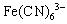 Колориметрия, ионная хроматография по Колориметрия, ионная хроматография по Флирт
BAS 523 01 HФлирт
BAS 523 01 HФлирт
BAS 523 01 HФлирт
BAS 523 01 HФлирт
BAS 523 01 HФлирт
BAS 523 01 Hтокс0,10,10,13ГХ, ГХМС, ВЭЖХ по д.в.Состав:Состав:Состав:хлоридазон, 5-амино-4-хлор-2-фенил-3(2H)-
пиридазинон - 41,8% д.в.хлоридазон, 5-амино-4-хлор-2-фенил-3(2H)-
пиридазинон - 41,8% д.в.хлоридазон, 5-амино-4-хлор-2-фенил-3(2H)-
пиридазинон - 41,8% д.в.CHNOClCHNOClCHNOCl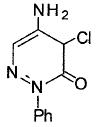 квинмерак, 7-хлор-3-метил-8-
хинолинкарбоновая кислота - 4,2% д.в.квинмерак, 7-хлор-3-метил-8-
хинолинкарбоновая кислота - 4,2% д.в.квинмерак, 7-хлор-3-метил-8-
хинолинкарбоновая кислота - 4,2% д.в.CHNOClCHNOClCHNOCl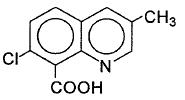 антифриз, прилипатели, стабилизатор, антивспенивающая эмульсия, бактерицид - 25%
вода - до 100%антифриз, прилипатели, стабилизатор, антивспенивающая эмульсия, бактерицид - 25%
вода - до 100%антифриз, прилипатели, стабилизатор, антивспенивающая эмульсия, бактерицид - 25%
вода - до 100%Флокатон 109
поли-N-триметиламмонийэтилметакрилатабензолсульфонат
(CHNOS)Флокатон 109
поли-N-триметиламмонийэтилметакрилатабензолсульфонат
(CHNOS)Флокатон 109
поли-N-триметиламмонийэтилметакрилатабензолсульфонат
(CHNOS)Флокатон 109
поли-N-триметиламмонийэтилметакрилатабензолсульфонат
(CHNOS)Флокатон 109
поли-N-триметиламмонийэтилметакрилатабензолсульфонат
(CHNOS)Флокатон 109
поли-N-триметиламмонийэтилметакрилатабензолсульфонат
(CHNOS)токс0,0060,0060,0063Спектрофото-
метрияФлокатон 100-40
сополимер акриламида и N-триметиламмонийэтил-
метакрилатметилсульфата
(CHNO)(CHNOS) Флокатон 100-40
сополимер акриламида и N-триметиламмонийэтил-
метакрилатметилсульфата
(CHNO)(CHNOS) Флокатон 100-40
сополимер акриламида и N-триметиламмонийэтил-
метакрилатметилсульфата
(CHNO)(CHNOS) Флокатон 100-40
сополимер акриламида и N-триметиламмонийэтил-
метакрилатметилсульфата
(CHNO)(CHNOS) Флокатон 100-40
сополимер акриламида и N-триметиламмонийэтил-
метакрилатметилсульфата
(CHNO)(CHNOS) Флокатон 100-40
сополимер акриламида и N-триметиламмонийэтил-
метакрилатметилсульфата
(CHNO)(CHNOS) 26006-22-4; 39320-75-7; 39346-79-7; 72779-65-826006-22-4; 39320-75-7; 39346-79-7; 72779-65-8токс0,0060,0060,0063Спектрофото-
метрияФлокатон 200-40
сополимер акриламида и 1,2-диметил-5-винил-
пиридинийметилсульфата
(CHNO)(CHNOS)Флокатон 200-40
сополимер акриламида и 1,2-диметил-5-винил-
пиридинийметилсульфата
(CHNO)(CHNOS)Флокатон 200-40
сополимер акриламида и 1,2-диметил-5-винил-
пиридинийметилсульфата
(CHNO)(CHNOS)Флокатон 200-40
сополимер акриламида и 1,2-диметил-5-винил-
пиридинийметилсульфата
(CHNO)(CHNOS)Флокатон 200-40
сополимер акриламида и 1,2-диметил-5-винил-
пиридинийметилсульфата
(CHNO)(CHNOS)Флокатон 200-40
сополимер акриламида и 1,2-диметил-5-винил-
пиридинийметилсульфата
(CHNO)(CHNOS)токс0,0030,0030,0033Спектрофото-
метрияФлокулянт анионного типа "Праестол"
марки 2505, 2510, 2515, 2520, 2530, 2540
полиакриламид частично гидролизованный (м.в.= 14 млн.)
[(CH-CH-CO-NH)-(CH-CH-COONa)]Флокулянт анионного типа "Праестол"
марки 2505, 2510, 2515, 2520, 2530, 2540
полиакриламид частично гидролизованный (м.в.= 14 млн.)
[(CH-CH-CO-NH)-(CH-CH-COONa)]Флокулянт анионного типа "Праестол"
марки 2505, 2510, 2515, 2520, 2530, 2540
полиакриламид частично гидролизованный (м.в.= 14 млн.)
[(CH-CH-CO-NH)-(CH-CH-COONa)]Флокулянт анионного типа "Праестол"
марки 2505, 2510, 2515, 2520, 2530, 2540
полиакриламид частично гидролизованный (м.в.= 14 млн.)
[(CH-CH-CO-NH)-(CH-CH-COONa)]Флокулянт анионного типа "Праестол"
марки 2505, 2510, 2515, 2520, 2530, 2540
полиакриламид частично гидролизованный (м.в.= 14 млн.)
[(CH-CH-CO-NH)-(CH-CH-COONa)]Флокулянт анионного типа "Праестол"
марки 2505, 2510, 2515, 2520, 2530, 2540
полиакриламид частично гидролизованный (м.в.= 14 млн.)
[(CH-CH-CO-NH)-(CH-CH-COONa)]25085-02-325085-02-3сан-токс0,050,050,054Седиментационный методФлокулянт катионного типа "Праестол"
марки 611 ВС, 644 ВС, 650 ВС, 655 ВС, 690 ВС
полиакриламид (м.в. = 6.8 млн.) (CHCONH)Флокулянт катионного типа "Праестол"
марки 611 ВС, 644 ВС, 650 ВС, 655 ВС, 690 ВС
полиакриламид (м.в. = 6.8 млн.) (CHCONH)Флокулянт катионного типа "Праестол"
марки 611 ВС, 644 ВС, 650 ВС, 655 ВС, 690 ВС
полиакриламид (м.в. = 6.8 млн.) (CHCONH)Флокулянт катионного типа "Праестол"
марки 611 ВС, 644 ВС, 650 ВС, 655 ВС, 690 ВС
полиакриламид (м.в. = 6.8 млн.) (CHCONH)Флокулянт катионного типа "Праестол"
марки 611 ВС, 644 ВС, 650 ВС, 655 ВС, 690 ВС
полиакриламид (м.в. = 6.8 млн.) (CHCONH)Флокулянт катионного типа "Праестол"
марки 611 ВС, 644 ВС, 650 ВС, 655 ВС, 690 ВС
полиакриламид (м.в. = 6.8 млн.) (CHCONH)75150-29-775150-29-7сан-токс0,050,050,054Седиментационный методФлокулянт неионогенного типа "Праестол"
марки 2500 (м.в. до 14 млн.)
[CHCH-CONH(CH)-N(CH)] nCl
N-(-триметиламинопропил)-полиакриламида хлоридФлокулянт неионогенного типа "Праестол"
марки 2500 (м.в. до 14 млн.)
[CHCH-CONH(CH)-N(CH)] nCl
N-(-триметиламинопропил)-полиакриламида хлоридФлокулянт неионогенного типа "Праестол"
марки 2500 (м.в. до 14 млн.)
[CHCH-CONH(CH)-N(CH)] nCl
N-(-триметиламинопропил)-полиакриламида хлоридФлокулянт неионогенного типа "Праестол"
марки 2500 (м.в. до 14 млн.)
[CHCH-CONH(CH)-N(CH)] nCl
N-(-триметиламинопропил)-полиакриламида хлоридФлокулянт неионогенного типа "Праестол"
марки 2500 (м.в. до 14 млн.)
[CHCH-CONH(CH)-N(CH)] nCl
N-(-триметиламинопропил)-полиакриламида хлоридФлокулянт неионогенного типа "Праестол"
марки 2500 (м.в. до 14 млн.)
[CHCH-CONH(CH)-N(CH)] nCl
N-(-триметиламинопропил)-полиакриламида хлоридтокс0,050,050,054Седиментационный методФлорасулам, д.в.
Прима
2,6,8-трифтор-5-метокси-s-триазоло-(1,5-c) пиримидин-2-
сульфонанилид
CHONFSФлорасулам, д.в.
Прима
2,6,8-трифтор-5-метокси-s-триазоло-(1,5-c) пиримидин-2-
сульфонанилид
CHONFSФлорасулам, д.в.
Прима
2,6,8-трифтор-5-метокси-s-триазоло-(1,5-c) пиримидин-2-
сульфонанилид
CHONFSФлорасулам, д.в.
Прима
2,6,8-трифтор-5-метокси-s-триазоло-(1,5-c) пиримидин-2-
сульфонанилид
CHONFSФлорасулам, д.в.
Прима
2,6,8-трифтор-5-метокси-s-триазоло-(1,5-c) пиримидин-2-
сульфонанилид
CHONFSФлорасулам, д.в.
Прима
2,6,8-трифтор-5-метокси-s-триазоло-(1,5-c) пиримидин-2-
сульфонанилид
CHONFS145701-23-1145701-23-1токс0,10,10,13ГХФлотореагент таловый из лиственной древесиныФлотореагент таловый из лиственной древесиныФлотореагент таловый из лиственной древесиныФлотореагент таловый из лиственной древесиныФлотореагент таловый из лиственной древесиныФлотореагент таловый из лиственной древесинытокс0,050,050,054ВЭЖХФлуазифоп-П-бутил
CHFNOФлуазифоп-П-бутил
CHFNOФлуазифоп-П-бутил
CHFNOФлуазифоп-П-бутил
CHFNOФлуазифоп-П-бутил
CHFNOФлуазифоп-П-бутил
CHFNO79241-46-679241-46-6токс0,0010,0010,0013ВЭЖХФлуоресцеин
9-(2-карбоксифенил)-6-гидрокси-3H-ксантен-3-он;
3,6-диоксифлуоран; краситель желтый С-2099-Д,
C.I. 45350: 1; Solvent Yellow 94
CHOФлуоресцеин
9-(2-карбоксифенил)-6-гидрокси-3H-ксантен-3-он;
3,6-диоксифлуоран; краситель желтый С-2099-Д,
C.I. 45350: 1; Solvent Yellow 94
CHOФлуоресцеин
9-(2-карбоксифенил)-6-гидрокси-3H-ксантен-3-он;
3,6-диоксифлуоран; краситель желтый С-2099-Д,
C.I. 45350: 1; Solvent Yellow 94
CHOФлуоресцеин
9-(2-карбоксифенил)-6-гидрокси-3H-ксантен-3-он;
3,6-диоксифлуоран; краситель желтый С-2099-Д,
C.I. 45350: 1; Solvent Yellow 94
CHOФлуоресцеин
9-(2-карбоксифенил)-6-гидрокси-3H-ксантен-3-он;
3,6-диоксифлуоран; краситель желтый С-2099-Д,
C.I. 45350: 1; Solvent Yellow 94
CHOФлуоресцеин
9-(2-карбоксифенил)-6-гидрокси-3H-ксантен-3-он;
3,6-диоксифлуоран; краситель желтый С-2099-Д,
C.I. 45350: 1; Solvent Yellow 94
CHO2321-07-52321-07-5орг, сан-токс
орг, сан-токс0,1
0,1**0,1
0,1**0,1
0,1**4
4ВЭЖХФлуоресцеина натриевая соль
CHONaФлуоресцеина натриевая соль
CHONaФлуоресцеина натриевая соль
CHONaФлуоресцеина натриевая соль
CHONaФлуоресцеина натриевая соль
CHONaФлуоресцеина натриевая соль
CHONaтокс0,0070,0070,0073ВЭЖХФоликур БТ 225Фоликур БТ 225Фоликур БТ 225Фоликур БТ 225Фоликур БТ 225Фоликур БТ 225токс0,30,30,33ГХ, ТСХ по тебуконазолу, по триадимефонуСостав:тебуконазол, (RS)-4,4-диметил-3-(1H-1,2,4-
триазол-1-ил-метил)-1-n-хлорфенилпентан-3-ол
д.в. CHClNO - 12,3%
триадимефон, 3,3-диметил-1-(1Н-1,2,4-триазолил-
1)-1-(4-хлорфенокси)-бутанон-2 д.в. CHClNO - 9,8%тебуконазол, (RS)-4,4-диметил-3-(1H-1,2,4-
триазол-1-ил-метил)-1-n-хлорфенилпентан-3-ол
д.в. CHClNO - 12,3%
триадимефон, 3,3-диметил-1-(1Н-1,2,4-триазолил-
1)-1-(4-хлорфенокси)-бутанон-2 д.в. CHClNO - 9,8%тебуконазол, (RS)-4,4-диметил-3-(1H-1,2,4-
триазол-1-ил-метил)-1-n-хлорфенилпентан-3-ол
д.в. CHClNO - 12,3%
триадимефон, 3,3-диметил-1-(1Н-1,2,4-триазолил-
1)-1-(4-хлорфенокси)-бутанон-2 д.в. CHClNO - 9,8%тебуконазол, (RS)-4,4-диметил-3-(1H-1,2,4-
триазол-1-ил-метил)-1-n-хлорфенилпентан-3-ол
д.в. CHClNO - 12,3%
триадимефон, 3,3-диметил-1-(1Н-1,2,4-триазолил-
1)-1-(4-хлорфенокси)-бутанон-2 д.в. CHClNO - 9,8%тебуконазол, (RS)-4,4-диметил-3-(1H-1,2,4-
триазол-1-ил-метил)-1-n-хлорфенилпентан-3-ол
д.в. CHClNO - 12,3%
триадимефон, 3,3-диметил-1-(1Н-1,2,4-триазолил-
1)-1-(4-хлорфенокси)-бутанон-2 д.в. CHClNO - 9,8%Фоликур 250 к.э.
Тебуконазол, (RS)-4,4-диметил-3-(1Н-1,2,4-триазол-1-
илметил)-1-n-хлорфенилпентан-3-ол д.в. CHClNO - 25%Фоликур 250 к.э.
Тебуконазол, (RS)-4,4-диметил-3-(1Н-1,2,4-триазол-1-
илметил)-1-n-хлорфенилпентан-3-ол д.в. CHClNO - 25%Фоликур 250 к.э.
Тебуконазол, (RS)-4,4-диметил-3-(1Н-1,2,4-триазол-1-
илметил)-1-n-хлорфенилпентан-3-ол д.в. CHClNO - 25%Фоликур 250 к.э.
Тебуконазол, (RS)-4,4-диметил-3-(1Н-1,2,4-триазол-1-
илметил)-1-n-хлорфенилпентан-3-ол д.в. CHClNO - 25%Фоликур 250 к.э.
Тебуконазол, (RS)-4,4-диметил-3-(1Н-1,2,4-триазол-1-
илметил)-1-n-хлорфенилпентан-3-ол д.в. CHClNO - 25%Фоликур 250 к.э.
Тебуконазол, (RS)-4,4-диметил-3-(1Н-1,2,4-триазол-1-
илметил)-1-n-хлорфенилпентан-3-ол д.в. CHClNO - 25%токс0,10,10,13ГХ по тебуконазолуФормалин, 35-40% раствор формальдегида в воде
CHOФормалин, 35-40% раствор формальдегида в воде
CHOФормалин, 35-40% раствор формальдегида в воде
CHOФормалин, 35-40% раствор формальдегида в воде
CHOФормалин, 35-40% раствор формальдегида в воде
CHOФормалин, 35-40% раствор формальдегида в воде
CHO50-00-050-00-0токс0,25
(0,1 мг/л формальдегида)0,25
(0,1 мг/л формальдегида)0,25
(0,1 мг/л формальдегида)4ГХ, ГХМС по формальдегидутокс0,1**
(0,05** по формальдегиду)0,1**
(0,05** по формальдегиду)0,1**
(0,05** по формальдегиду)3Фотометрия по формальдегидуФормальдегида и бисульфита натрия аддукт
Ронгалит
NaHSO·CHO·2HOФормальдегида и бисульфита натрия аддукт
Ронгалит
NaHSO·CHO·2HOФормальдегида и бисульфита натрия аддукт
Ронгалит
NaHSO·CHO·2HOФормальдегида и бисульфита натрия аддукт
Ронгалит
NaHSO·CHO·2HOФормальдегида и бисульфита натрия аддукт
Ронгалит
NaHSO·CHO·2HOФормальдегида и бисульфита натрия аддукт
Ронгалит
NaHSO·CHO·2HO79-25-479-25-4сан-токс0,010,010,013ГХ, ГХМС по формальдегидуФормамид, амид муравьиной кислоты
CHNOФормамид, амид муравьиной кислоты
CHNOФормамид, амид муравьиной кислоты
CHNOФормамид, амид муравьиной кислоты
CHNOФормамид, амид муравьиной кислоты
CHNOФормамид, амид муравьиной кислоты
CHNO75-12-775-12-7сан0,010,010,013ГХ, ГХМСФосфатный эфир олигоэтиленгликоля
HPOOH(OCHCH)OCHФосфатный эфир олигоэтиленгликоля
HPOOH(OCHCH)OCHФосфатный эфир олигоэтиленгликоля
HPOOH(OCHCH)OCHФосфатный эфир олигоэтиленгликоля
HPOOH(OCHCH)OCHФосфатный эфир олигоэтиленгликоля
HPOOH(OCHCH)OCHФосфатный эфир олигоэтиленгликоля
HPOOH(OCHCH)OCHсан-токс
сан-токс0,5
0,5**0,5
0,5**0,5
0,5**4
4ВЭЖХФосфат-ион
POФосфат-ион
POФосфат-ион
POФосфат-ион
POФосфат-ион
POФосфат-ион
POсан0,05 (по P) - олиготрофные
0,15 (по P) - мезотрофные
0,2 (по P) - эвтрофные водоемы0,05 (по P) - олиготрофные
0,15 (по P) - мезотрофные
0,2 (по P) - эвтрофные водоемы0,05 (по P) - олиготрофные
0,15 (по P) - мезотрофные
0,2 (по P) - эвтрофные водоемы4эФотометрия по фосфоруФосфоксит-7, триэтаноламинная соль алкилфенил-
этоксифосфатаФосфоксит-7, триэтаноламинная соль алкилфенил-
этоксифосфатаФосфоксит-7, триэтаноламинная соль алкилфенил-
этоксифосфатаФосфоксит-7, триэтаноламинная соль алкилфенил-
этоксифосфатаФосфоксит-7, триэтаноламинная соль алкилфенил-
этоксифосфатаФосфоксит-7, триэтаноламинная соль алкилфенил-
этоксифосфататокс0,005**0,005**0,005**3ВЭЖХ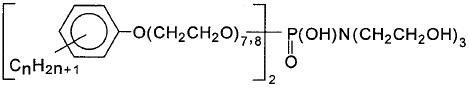 n = 10-13n = 10-13n = 10-13n = 10-13n = 10-13n = 10-13N-Фосфонометилглицин д.в.
CHNOPN-Фосфонометилглицин д.в.
CHNOPN-Фосфонометилглицин д.в.
CHNOPN-Фосфонометилглицин д.в.
CHNOPN-Фосфонометилглицин д.в.
CHNOPN-Фосфонометилглицин д.в.
CHNOP1071-83-61071-83-6токс0,0010,0010,0013ВЭЖХФосфористые кислоты
мета HPO, орто HPO, пиро HPOФосфористые кислоты
мета HPO, орто HPO, пиро HPOФосфористые кислоты
мета HPO, орто HPO, пиро HPOФосфористые кислоты
мета HPO, орто HPO, пиро HPOФосфористые кислоты
мета HPO, орто HPO, пиро HPOФосфористые кислоты
мета HPO, орто HPO, пиро HPOтокс0,01 по веществу0,01 по веществу0,01 по веществу4эИонная хроматография по фосфорсодержащим анионамФосфор пятихлористый
PClФосфор пятихлористый
PClФосфор пятихлористый
PClФосфор пятихлористый
PClФосфор пятихлористый
PClФосфор пятихлористый
PCl10026-13-810026-13-8сан0,1 по веществу
0,015 в пересчете на P0,1 по веществу
0,015 в пересчете на P0,1 по веществу
0,015 в пересчете на P3Ионная хроматография по фосфорсодержащим анионамФосфор треххлористый
PClФосфор треххлористый
PClФосфор треххлористый
PClФосфор треххлористый
PClФосфор треххлористый
PClФосфор треххлористый
PCl7719-12-27719-12-2сан0,1 по веществу;
0,022 в пересчете на P0,1 по веществу;
0,022 в пересчете на P0,1 по веществу;
0,022 в пересчете на P3Ионная хроматография по фосфорсодержащим анионамФосфор элементарный
PФосфор элементарный
PФосфор элементарный
PФосфор элементарный
PФосфор элементарный
PФосфор элементарный
P7723-14-07723-14-0сан0,000010,000010,000011Фотоколометрия по P (фосфаты)Фталат меди (II) - свинца (II) - основного
CHCuOPbФталат меди (II) - свинца (II) - основного
CHCuOPbФталат меди (II) - свинца (II) - основного
CHCuOPbФталат меди (II) - свинца (II) - основного
CHCuOPbФталат меди (II) - свинца (II) - основного
CHCuOPbФталат меди (II) - свинца (II) - основного
CHCuOPbтокс0,0050,0050,0053ГХ, ГХМС, ААСорто-Фталевая кислота, 1,2-Бензолдикарбоксильная кислота
CHOорто-Фталевая кислота, 1,2-Бензолдикарбоксильная кислота
CHOорто-Фталевая кислота, 1,2-Бензолдикарбоксильная кислота
CHOорто-Фталевая кислота, 1,2-Бензолдикарбоксильная кислота
CHOорто-Фталевая кислота, 1,2-Бензолдикарбоксильная кислота
CHOорто-Фталевая кислота, 1,2-Бензолдикарбоксильная кислота
CHO88-99-388-99-3токс3,03,03,04ГХ, ГХМСФталевые кислоты, бензолдикарбоновые кислоты
орто-фталевая кислота
мета-фталевая кислота
пара-фталевая кислотаФталевые кислоты, бензолдикарбоновые кислоты
орто-фталевая кислота
мета-фталевая кислота
пара-фталевая кислотаФталевые кислоты, бензолдикарбоновые кислоты
орто-фталевая кислота
мета-фталевая кислота
пара-фталевая кислотаФталевые кислоты, бензолдикарбоновые кислоты
орто-фталевая кислота
мета-фталевая кислота
пара-фталевая кислотаФталевые кислоты, бензолдикарбоновые кислоты
орто-фталевая кислота
мета-фталевая кислота
пара-фталевая кислотаФталевые кислоты, бензолдикарбоновые кислоты
орто-фталевая кислота
мета-фталевая кислота
пара-фталевая кислотатокс2,0**2,0**2,0**4ГХ, ГХМС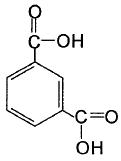 Фталевый ангидрид
CHOФталевый ангидрид
CHO85-44-985-44-9токстокс0,050,0533ГХ, ГХМСФторид-анион
FФторид-анион
Fтокстокс0,05
(в дополнение к
фоновому
содержанию
фторидов, но не
выше их
суммарного
содержания
0,75 мг/л)0,05
(в дополнение к
фоновому
содержанию
фторидов, но не
выше их
суммарного
содержания
0,75 мг/л)33Электрохимия, ионная хроматографияФумар, диметиловый эфир аминофумаровой кислоты
CHNOФумар, диметиловый эфир аминофумаровой кислоты
CHNO2517-06-82517-06-8токстокс0,020,0233ГХ, ГХМС, ВЭЖХФумаровая кислота, транс-этилен-1,2-дикарбоновая кислота
CHOФумаровая кислота, транс-этилен-1,2-дикарбоновая кислота
CHO110-17-8110-17-8токстокс0,050,0533ГХ, ГХМСФуран
Фурфуран
CHOФуран
Фурфуран
CHO110-00-9110-00-9токстокс0,010,0133ГХ, ГХМС2-(фурил-2)бензимидазол
Фуберидазол
CHNO2-(фурил-2)бензимидазол
Фуберидазол
CHNO3878-19-13878-19-1токстокс0,010,0133ГХ2-(2-Фурил)-1,3-диоксалан
Фуролан
CHO2-(2-Фурил)-1,3-диоксалан
Фуролан
CHOтокстокс0,0010,00133ГХ, ГХМСФурфурол, 2-фуральдегид, 2-фуранкарбальдегид
CHOФурфурол, 2-фуральдегид, 2-фуранкарбальдегид
CHO98-01-198-01-1токстокс0,010,0133ГХ, ГХМСФюзилад-супер 12,5% в.к.э.Фюзилад-супер 12,5% в.к.э.токстокс0,0010,00122ВЭЖХ
по флуазифон-n-
бутилуСостав:флуазифон-n-бутил, бутил-2-[4-(5-трифторметил-2-
пиридокси)-фенокси]-пропионат (фюзилад, галакон) - 90%
д.в.
алкилбензолсульфонат кальция
нефрас А150/330
ОП-10
ароматические углеводороды С9-С10Харнес
2-Хлор-N-этоксиметил-6-этилацет-о-толуидид д.в.
CHCINOХарнес
2-Хлор-N-этоксиметил-6-этилацет-о-толуидид д.в.
CHCINO34256-82-134256-82-1токстокс0,0010,00122ВЭЖХХлор свободный растворенный
ClХлор свободный растворенный
Cl7782-50-57782-50-5токстокс0,000010,0000111ТитриметрияХлоральгидрат
CHOClХлоральгидрат
CHOCl302-17-0302-17-0токстокс1,01,033ГХ, ГХМСХлорангидрид 2,4-дитрет-амилфеноксимасляной кислоты
CHClOХлорангидрид 2,4-дитрет-амилфеноксимасляной кислоты
CHClO50772-29-750772-29-7токстокс0,060,0633ГХ, ГХМС, ВЭЖХ
по веществу
и кислоте как продукту
гидролизаХлорат магния
Mg(ClO)Хлорат магния
Mg(ClO)10326-21-310326-21-3токстокс0,22 по веществу
0,18
в пересчете
на ClO0,22 по веществу
0,18
в пересчете
на ClO44Ионная хроматография по
ClOХлорат натрия
NaClOХлорат натрия
NaClO7775-09-97775-09-9токстокс0,06 по веществу
0,05
в пересчете
на ClO0,06 по веществу
0,05
в пересчете
на ClO33Ионная хроматография по ClOS-(4-Хлорбензил)-N,N-диэтилтиокарбамат д.в.
Сатурн (50% д.в.), бентиокарб, тиобенкарб
CHNOSClS-(4-Хлорбензил)-N,N-диэтилтиокарбамат д.в.
Сатурн (50% д.в.), бентиокарб, тиобенкарб
CHNOSCl28249-77-628249-77-6токстокс0,00020,000211ВЭЖХ по д.в.Хлорбензол, фенилхлорид
CHClХлорбензол, фенилхлорид
CHCl108-90-7108-90-7токстокс0,0010,00133ГХ, ГХМС2-Хлор-N-(2,4-диметилтиен-3-ил)-N-(2-метокси-1-метилэтил)-
ацетамид д.в.
Фронтьер
CHNOClS2-Хлор-N-(2,4-диметилтиен-3-ил)-N-(2-метокси-1-метилэтил)-
ацетамид д.в.
Фронтьер
CHNOClS163515-14-8163515-14-8токстокс0,010,0133ГХ, ГХМС, ВЭЖХ2-Хлор-N-(2,6-диметилфенил)-N-(1-пиразолилметил)-
ацетамид д.в.
Бутисан-С
CHNOCI2-Хлор-N-(2,6-диметилфенил)-N-(1-пиразолилметил)-
ацетамид д.в.
Бутисан-С
CHNOCI67129-08-267129-08-2токстокс0,010,0133ГХ, ГХМС, ВЭЖХХлорид-анион
ClХлорид-анион
Clсан-токс токссан-токс токс300,0;
11900**
при 12-18‰300,0;
11900**
при 12-18‰4э
44э
4Ионная хроматография, электрохимияХлористый аллил, хлораллил, 3-хлор-1-пропен, альфа-
хлорпропилен, хлораллилен
CHClХлористый аллил, хлораллил, 3-хлор-1-пропен, альфа-
хлорпропилен, хлораллилен
CHCl107-05-1107-05-1орг,
санорг,
сан0,10,144ГХ1-Хлорметилсилатран
Мивал
CHNClSi1-Хлорметилсилатран
Мивал
CHNClSiтокстокс1,01,033ВЭЖХ2-Хлор-[(4-метокси-6-метил-1,3,5-триазин-2-ил)-
аминокарбонил] бензолсульфамида диэтилэтаноламинная
соль д.в.
Хардин
CHNOSCl2-Хлор-[(4-метокси-6-метил-1,3,5-триазин-2-ил)-
аминокарбонил] бензолсульфамида диэтилэтаноламинная
соль д.в.
Хардин
CHNOSClтокстокс0,0040,00433ВЭЖХ-Хлормолочная кислота
CHClO-Хлормолочная кислота
CHClO1713-85-51713-85-5токстокс0,0010,001ГХ, ГХМС, ВЭЖХХлорокись меди (куприкол, купритокс.)
Состав: комплекс гидроксида и хлорида меди, гидрат д.в. -
90%
3Cu(OH)xCuClxHO, х = 0-3
смачивающие добавки - 10%Хлорокись меди (куприкол, купритокс.)
Состав: комплекс гидроксида и хлорида меди, гидрат д.в. -
90%
3Cu(OH)xCuClxHO, х = 0-3
смачивающие добавки - 10%токстокс0,004
0,001
в пересчете на
медь0,004
0,001
в пересчете на
медь33ААС по медиS-(6-Хлор-2-оксобензоксазолин-3-ил) метил-О,О-
диэтилдитиофосфат д.в.
Бензофосфат
CHClNOPSS-(6-Хлор-2-оксобензоксазолин-3-ил) метил-О,О-
диэтилдитиофосфат д.в.
Бензофосфат
CHClNOPS2310-17-02310-17-0токстокс0,000030,0000311ВЭЖХХлорополь
Поли 1,4-дихлорбутиленХлорополь
Поли 1,4-дихлорбутиленХлорополь
Поли 1,4-дихлорбутилентокстокс0,00010,00012ГХ, ГХМС по летучей хлор-
органике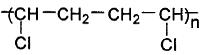 Хлорорганические токсиканты, ДДТ и его метаболиты, ПХБ, альдрин, линдан и др.Хлорорганические токсиканты, ДДТ и его метаболиты, ПХБ, альдрин, линдан и др.Хлорорганические токсиканты, ДДТ и его метаболиты, ПХБ, альдрин, линдан и др.токстокс0,00001**0,00001**1ГХ, ГХМСХлороформ, трихлорметан
CHClХлороформ, трихлорметан
CHClХлороформ, трихлорметан
CHCl67-66-367-66-3токстокс0,0050,0051ГХ, ГХМС2-хлорпропен, хлористый изопропенил
CHCl  CH-CCl=CH2-хлорпропен, хлористый изопропенил
CHCl  CH-CCl=CH2-хлорпропен, хлористый изопропенил
CHCl  CH-CCl=CH557-98-2557-98-2орг,
санорг,
сан0,10,14ГХ(Е,Е)-(±)-2[1-(3-Хлор-2-пропил)-оксииминопропил]-5-[(2-
этилтио)-пропил]-3-гидроксициклогексен-2-он-1 д.в.
Клетодим, селект
CHClNOS(Е,Е)-(±)-2[1-(3-Хлор-2-пропил)-оксииминопропил]-5-[(2-
этилтио)-пропил]-3-гидроксициклогексен-2-он-1 д.в.
Клетодим, селект
CHClNOS(Е,Е)-(±)-2[1-(3-Хлор-2-пропил)-оксииминопропил]-5-[(2-
этилтио)-пропил]-3-гидроксициклогексен-2-он-1 д.в.
Клетодим, селект
CHClNOS99129-21-299129-21-2сан-токссан-токс0,010,014ВЭЖХ по д.в.Хлорпрофам, д.в.
Спад-Ник 500 г/л р.
CHClNOХлорпрофам, д.в.
Спад-Ник 500 г/л р.
CHClNOХлорпрофам, д.в.
Спад-Ник 500 г/л р.
CHClNO101-21-3101-21-3токстокс0,20,24ВЭЖХХлорсульфурон, д.в.
Кортес
1-(2-хлорсульфурон)3-(4-метокси-6-метил-1,3,5-триазин-2ил)
мочевина
CHCLNOSХлорсульфурон, д.в.
Кортес
1-(2-хлорсульфурон)3-(4-метокси-6-метил-1,3,5-триазин-2ил)
мочевина
CHCLNOSХлорсульфурон, д.в.
Кортес
1-(2-хлорсульфурон)3-(4-метокси-6-метил-1,3,5-триазин-2ил)
мочевина
CHCLNOS64902-72-364902-72-3сан-токссан-токс0,0650,0653Иммуно-
ферментный методХлортетрациклина гидрохлорид
Биомицин
CHClNOХлортетрациклина гидрохлорид
Биомицин
CHClNOХлортетрациклина гидрохлорид
Биомицин
CHClNO64-72-264-72-2токстокс0,30,34ВЭЖХ(Е,Z)-[3-(4-Хлорфенил)-3-(3,4-диметоксифенил)-акрилоил]
морфолин д.в.
Диметоморф, "Акробат"
CHCINO(Е,Z)-[3-(4-Хлорфенил)-3-(3,4-диметоксифенил)-акрилоил]
морфолин д.в.
Диметоморф, "Акробат"
CHCINO(Е,Z)-[3-(4-Хлорфенил)-3-(3,4-диметоксифенил)-акрилоил]
морфолин д.в.
Диметоморф, "Акробат"
CHCINO110488-70-5110488-70-5сан-токссан-токс0,20,24ГХ, ГХМС, ВЭЖХ3,6-бис-(2-Хлорфенил)-1,2,4,5-тетразин д.в.
Клофентезин, "аполло" (50% д.в.)
CHClN3,6-бис-(2-Хлорфенил)-1,2,4,5-тетразин д.в.
Клофентезин, "аполло" (50% д.в.)
CHClN3,6-бис-(2-Хлорфенил)-1,2,4,5-тетразин д.в.
Клофентезин, "аполло" (50% д.в.)
CHClN74115-24-
5/88025-82-574115-24-
5/88025-82-5сансан0,10,14ВЭЖХ по д.в.(2-Хлорфенил)-(4'-хлорфенил)-5-пиримидинилкарбинол д.в.
Фенаримол, рубиган
CHCINO(2-Хлорфенил)-(4'-хлорфенил)-5-пиримидинилкарбинол д.в.
Фенаримол, рубиган
CHCINO(2-Хлорфенил)-(4'-хлорфенил)-5-пиримидинилкарбинол д.в.
Фенаримол, рубиган
CHCINO60168-88-960168-88-9токстокс0,00060,00062ГХМС, ВЭЖХ1-(4-Хлорфенил)-1-(1-циклопропилэтил)-2(1Н-1,2,4-триазол-
1-ил)-этанол д.в.
Альто, ципроконазол
CHClNO1-(4-Хлорфенил)-1-(1-циклопропилэтил)-2(1Н-1,2,4-триазол-
1-ил)-этанол д.в.
Альто, ципроконазол
CHClNO1-(4-Хлорфенил)-1-(1-циклопропилэтил)-2(1Н-1,2,4-триазол-
1-ил)-этанол д.в.
Альто, ципроконазол
CHClNO94361-06-594361-06-5токс.токс.0,0070,0073ВЭЖХ2-Хлорфенол, орто-хлоффенол, 2-хлороксибензол
CHOCl2-Хлорфенол, орто-хлоффенол, 2-хлороксибензол
CHOCl2-Хлорфенол, орто-хлоффенол, 2-хлороксибензол
CHOCl95-57-895-57-8токстокс0,00010,00011ГХ, ГХМС, ВЭЖХ(R)-2-[4-(Хлорхиноксалин-2-илокси)фенокси]пропионовой
кислоты (+)-тетрагидрофурфуриловый эфир
Квизалофоп-п, хизалофоп-п
CHClNO(R)-2-[4-(Хлорхиноксалин-2-илокси)фенокси]пропионовой
кислоты (+)-тетрагидрофурфуриловый эфир
Квизалофоп-п, хизалофоп-п
CHClNO(R)-2-[4-(Хлорхиноксалин-2-илокси)фенокси]пропионовой
кислоты (+)-тетрагидрофурфуриловый эфир
Квизалофоп-п, хизалофоп-п
CHClNO119738-06-6119738-06-6токстокс0,0040,0043ВЭЖХ5-хлор-8-хинолиноксиуксусной кислоты 1-метилгексиловый эфир, клоквинтосет-мексил, д.в.
Топик 080 с.п.
CHClNO5-хлор-8-хинолиноксиуксусной кислоты 1-метилгексиловый эфир, клоквинтосет-мексил, д.в.
Топик 080 с.п.
CHClNO5-хлор-8-хинолиноксиуксусной кислоты 1-метилгексиловый эфир, клоквинтосет-мексил, д.в.
Топик 080 с.п.
CHClNO99607-70-299607-70-2сан-токссан-токс0,50,54ГХХлорхолинхлорид
CHNClХлорхолинхлорид
CHNClХлорхолинхлорид
CHNCl999-81-5999-81-5токстокс0,010,013ВЭЖХХлорэндиковый ангидрид, ХЭА
1,4,5,6,7,7-Гексахлор-бицикло-[2,2,1]-5-гептен-2,3-
дикарбоновый ангидрид д.в.
CHOClХлорэндиковый ангидрид, ХЭА
1,4,5,6,7,7-Гексахлор-бицикло-[2,2,1]-5-гептен-2,3-
дикарбоновый ангидрид д.в.
CHOClХлорэндиковый ангидрид, ХЭА
1,4,5,6,7,7-Гексахлор-бицикло-[2,2,1]-5-гептен-2,3-
дикарбоновый ангидрид д.в.
CHOCl115-27-5115-27-5сан-токссан-токс0,10,13ГХ, ГХМС, ВЭЖХ2-Хлор-4-этиламино-6-изопропиламино-1,3,5-триазин д.в.
Атразин
CHClN2-Хлор-4-этиламино-6-изопропиламино-1,3,5-триазин д.в.
Атразин
CHClN2-Хлор-4-этиламино-6-изопропиламино-1,3,5-триазин д.в.
Атразин
CHClN1912-24-91912-24-9токстокс0,0050,0053ГХ, ГХМС, ВЭЖХ2-Хлор-4,6-бис-(этиламино)-1,3,5-триазин д.в.
Симазин
CHNCl2-Хлор-4,6-бис-(этиламино)-1,3,5-триазин д.в.
Симазин
CHNCl2-Хлор-4,6-бис-(этиламино)-1,3,5-триазин д.в.
Симазин
CHNCl122-34-9122-34-9токстокс0,0020,0023ВЭЖХбис-(2-Хлорэтилфосфонат)-гидразиния д.в.
Гидрел
CHCINOPбис-(2-Хлорэтилфосфонат)-гидразиния д.в.
Гидрел
CHCINOPбис-(2-Хлорэтилфосфонат)-гидразиния д.в.
Гидрел
CHCINOP74968-27-774968-27-7токстокс0,0010,0012ВЭЖХ2-Хлорэтилфосфоновой кислоты гексаметилтетраминовая
соль кислая д.в.
Геметрел
CHNClOP2-Хлорэтилфосфоновой кислоты гексаметилтетраминовая
соль кислая д.в.
Геметрел
CHNClOP2-Хлорэтилфосфоновой кислоты гексаметилтетраминовая
соль кислая д.в.
Геметрел
CHNClOP134576-33-3134576-33-3токстокс0,030,033ВЭЖХ2-Хлорэтилфосфоновая кислота д.в.
Этрел, композан, этефон
CHOPCl2-Хлорэтилфосфоновая кислота д.в.
Этрел, композан, этефон
CHOPCl2-Хлорэтилфосфоновая кислота д.в.
Этрел, композан, этефон
CHOPCl16672-87-016672-87-0сансан0,0040,0042ВЭЖХХолинхлорид
CHNOClХолинхлорид
CHNOClХолинхлорид
CHNOCl67-48-167-48-1токстокс0,010,013ВЭЖХХризофенин (краситель)
CHNOSNa
CAS 2870-32-8Хризофенин (краситель)
CHNOSNa
CAS 2870-32-8Хризофенин (краситель)
CHNOSNa
CAS 2870-32-82870-32-82870-32-8токстокс0,050,053КолориметрияХром трехвалентный
CrХром трехвалентный
CrХром трехвалентный
Cr7440-47-37440-47-3сан-токссан-токс0,070,073Ионная хроматография, электрохимия по CrХром шестивалентный
CrХром шестивалентный
CrХром шестивалентный
Cr7440-47-37440-47-3токстокс0,020,023Ионная хроматография, электрохимия по CrХромоланХромоланХромоланоргорг0,50,53ААС или ИСП по хрому; ГХ, ГХМССостав:водный раствор уротропина; соль хрома (III)водный раствор уротропина; соль хрома (III)по уротропинуЦезий
CsЦезий
CsЦезий
Cs7440-46-27440-46-2токстокс1,01,04ААС, ИСПЦетиловый спирт, гексадециловый спирт
CHOЦетиловый спирт, гексадециловый спирт
CHOЦетиловый спирт, гексадециловый спирт
CHO14852-31-414852-31-4токстокс0,050,054ГХ, ГХМС, ВЭЖХЦианид-анион
CNЦианид-анион
CNЦианид-анион
CN764-05-6764-05-6токстокс0,050,053Ионная хроматография по CN2-Цианопропан, изобутиронитрил
CHN2-Цианопропан, изобутиронитрил
CHN2-Цианопропан, изобутиронитрил
CHN78-82-078-82-0токстокс2,02,04ГХ, ГХМСS--Циано-3-феноксибензил-(1R,3R)-3-(2,2-дибром-винил)-
2,2-диметилциклопропанкарбоксилат д.в.
Децис
CHBrNOS--Циано-3-феноксибензил-(1R,3R)-3-(2,2-дибром-винил)-
2,2-диметилциклопропанкарбоксилат д.в.
Децис
CHBrNOS--Циано-3-феноксибензил-(1R,3R)-3-(2,2-дибром-винил)-
2,2-диметилциклопропанкарбоксилат д.в.
Децис
CHBrNO52918-63-5/
55700-96-4/
62229-77-052918-63-5/
55700-96-4/
62229-77-0токстокс0,00000020,00000021ВЭЖХ-Циано-3-феноксибензиловый эфир 3-(2,2-дихлор-винил)-
2,2-диметилциклопропанкарбоновой кислоты
д.в.
Циперметрин, шерпа, рипкорд
CHNOCl-Циано-3-феноксибензиловый эфир 3-(2,2-дихлор-винил)-
2,2-диметилциклопропанкарбоновой кислоты
д.в.
Циперметрин, шерпа, рипкорд
CHNOCl-Циано-3-феноксибензиловый эфир 3-(2,2-дихлор-винил)-
2,2-диметилциклопропанкарбоновой кислоты
д.в.
Циперметрин, шерпа, рипкорд
CHNOCl52315-07-852315-07-8токстокс0,00000540,00000541ВЭЖХ-Циано-3-феноксибензил-(1R,1S,цис,транс)-3-(2-хлор-3,3,3-
трифторпропенил-1)-2,2-диметилциклопропан-карбоксилат
(смесь двух изомеров 1:1) д.в.
Карате
CHNOClF-Циано-3-феноксибензил-(1R,1S,цис,транс)-3-(2-хлор-3,3,3-
трифторпропенил-1)-2,2-диметилциклопропан-карбоксилат
(смесь двух изомеров 1:1) д.в.
Карате
CHNOClF-Циано-3-феноксибензил-(1R,1S,цис,транс)-3-(2-хлор-3,3,3-
трифторпропенил-1)-2,2-диметилциклопропан-карбоксилат
(смесь двух изомеров 1:1) д.в.
Карате
CHNOClF68085-85-868085-85-8токстокс0,000000020,000000021ВЭЖХ-Цианэтиловый эфир пропаргилового спирта
Блескообразователь НИБ-12
CHNO-Цианэтиловый эфир пропаргилового спирта
Блескообразователь НИБ-12
CHNO-Цианэтиловый эфир пропаргилового спирта
Блескообразователь НИБ-12
CHNOсансан0,070,073ГХ, ГХМСЦиклогексан
CHЦиклогексан
CHЦиклогексан
CH110-82-7110-82-7токстокс0,010,013ГХ, ГХМСЦиклогексаноксим
CHNOЦиклогексаноксим
CHNOЦиклогексаноксим
CHNO100-64-1100-64-1токстокс0,010,013ГХ, ГХМС, ВЭЖХЦиклогексанол
CHOЦиклогексанол
CHO108-93-0токс0,0013ГХ, ГХМС, ВЭЖХЦиклогексанон
CHOЦиклогексанон
CHO108-94-1токс0,00053ГХ, ГХМС3-Циклогексил-5,6-триметиленурацил д.в.
Гексилур
CHNO3-Циклогексил-5,6-триметиленурацил д.в.
Гексилур
CHNO2164-08-1токс0,00042ГХ, ГХМС, ВЭЖХN-Циклогексил-транс-5-(4-хлорфенил)-4-метил-2-
оксотиазолидин-3-карбоксамид д.в.
Гекситиазокс, ниссоран - 5% к.э., ниссоран - 10% с.п.
CHCINOSN-Циклогексил-транс-5-(4-хлорфенил)-4-метил-2-
оксотиазолидин-3-карбоксамид д.в.
Гекситиазокс, ниссоран - 5% к.э., ниссоран - 10% с.п.
CHCINOS78587-05-0токс0,0013ВЭЖХ по д.в.Циклододекан
CHЦиклододекан
CH294-62-2токс0,13ГХ, ГХМСЦиклододекан оксим
CHNOЦиклододекан оксим
CHNO946-89-4токс0,054ГХ, ГХМС, ВЭЖХЦиклододеканол
CHOЦиклододеканол
CHO1724-39-6токс0,0052ГХ, ГХМС, ВЭЖХЦиклододеканон
CHOЦиклододеканон
CHO830-13-7токс0,013ГХ, ГХМСЦиклододекатриен-1,5,9
CHЦиклододекатриен-1,5,9
CH706-31-0токс0,0052ГХ, ГХМСЦиклопентадиен-1,3, ЦПД
CHЦиклопентадиен-1,3, ЦПД
CH542-92-7токс0,13ГХ, ГХМСЦинк
ZnЦинк
Zn7440-66-6токс
токс0,01
0,05**3
3ИСП, ААСЦирконий
ZrЦирконий
Zr7440-67-7сан0,07ИСП, ААСЭкохим ДН-310* (сополимер на основе эфиров акриловой кислоты)Экохим ДН-310* (сополимер на основе эфиров акриловой кислоты)токс1,04ГХ, ГХМС по мономерамЭкспандерЭкспандертокс0,0013ТСХ
по фенмедифамуСостав:Хлоридазон д.в. - 30%
фенмедифам д.в. - 10%
этиленгликоль - 7%
плюроник - 3%
кельзан С - 0,1%
вода - до 100%Норматив установлен суммарно для веществ, входящих в состав препарата, без учета реальной концентрации водного раствораНорматив установлен суммарно для веществ, входящих в состав препарата, без учета реальной концентрации водного раствораЭмультал
2-(N,N-Диэтаноламино)-этиловый эфир карбоновой кислоты
(HOCHCH)NCHCHOCOR
R = CH, CH, CHЭмультал
2-(N,N-Диэтаноламино)-этиловый эфир карбоновой кислоты
(HOCHCH)NCHCHOCOR
R = CH, CH, CHтокс0,033ВЭЖХЭпихлоргидрин (ЭПХГ), хлорметилоксиран, 3-хлор-1,2
эпоксипропан
CHClOЭпихлоргидрин (ЭПХГ), хлорметилоксиран, 3-хлор-1,2
эпоксипропан
CHClO106-89-8токс0,013ГХЭПН-3 (трехкомпонентный эмульгатор)ЭПН-3 (трехкомпонентный эмульгатор)токс0,05
(в пересчете3ВЭЖХСостав:оксифос Б - 45%,
желатин - 7%,
вода - 54%на оксифос Б
0,023)ЭПН-3 (трехкомпонентный эмульгатор в смеси с нефтью в соотношении 1:10)ЭПН-3 (трехкомпонентный эмульгатор в смеси с нефтью в соотношении 1:10)токс0,0023ГХМС, ГХ, ИК,
гравиметрия
по нефтепродуктамЭПН-5ЭПН-5токс0,093ГХ, ГХМС по компонентамСостав:оксифос Б-19 - 4%
желатин - 3%
глицерин - 24,4%
изопропиловый спирт - 7,7%
вода - 44,5%Эпоксипропокси-триэтоксисилан, ЭС-1
CHOSiЭпоксипропокси-триэтоксисилан, ЭС-1
CHOSi2602-34-8токс0,013ГХ, ГХМС, ВЭЖХЭриторбат натрия
CHNaOЭриторбат натрия
CHNaO6381-77-7токс2,54ВЭЖХЭстерон 850 г/л к.э.Эстерон 850 г/л к.э.токс0,14ГХ, ГХМС, ВЭЖХ
по 2,4-
дихлорфенокси-Состав:2,4-дихлорфеноксиуксусной кислоты 2-
этилгексиловый эфир (2-ЭГЭ 2,4-Д) д.в. - 77,1%
додецилбензолсульфонат натрия - 7,0%
лигносульфонат натрия - 6,9%
керосин - 13,0%уксусной кислоты
2-этилгексиловый эфирЭтамон ДСЭтамон ДСсан0,54ГХ, ГХМС по компонентамСостав:диэтиламинометиловый эфир CHNO
этилмочевина CHNOЭтан-1-ол-1,1-дифосфоновая кислота, 1-оксиэтилиден
дифосфоновая кислота, ОЭДФ
CHOPЭтан-1-ол-1,1-дифосфоновая кислота, 1-оксиэтилиден
дифосфоновая кислота, ОЭДФ
CHOP2809-21-4сан-токс0,94ВЭЖХЭтиламинобензоат
Состав: этиловый эфир N-аминобензойной кислоты д.в. -
99,5% CHNO
вода - 0,5%Этиламинобензоат
Состав: этиловый эфир N-аминобензойной кислоты д.в. -
99,5% CHNO
вода - 0,5%94-09-7токс0,0012ГХ, ГХМС, ВЭЖХN-Этиланилин, моноэтиланилин, N-этиламинобензол
CHNN-Этиланилин, моноэтиланилин, N-этиламинобензол
CHN103-69-5токс0,00011ГХ, ГХМС, ВЭЖХЭтилацетат, этиловый эфир уксусной кислоты
CHOЭтилацетат, этиловый эфир уксусной кислоты
CHO141-78-6сан-токс0,24ГХ, ГХМСЭтилбензол
CHЭтилбензол
CH100-41-4токс0,0013ГХ, ГХМСS-Этил-N-гексаметилениминотиокарбамат д.в.
Ордрам, ялан, молинат
CHNOSS-Этил-N-гексаметилениминотиокарбамат д.в.
Ордрам, ялан, молинат
CHNOS2212-67-1токс0,00071ВЭЖХ2-Этилгексаналь, 2-этиленгексановый альдегид, бутилэтилуксусный альдегид, капроальдегид-2-этил
CHO2-Этилгексаналь, 2-этиленгексановый альдегид, бутилэтилуксусный альдегид, капроальдегид-2-этил
CHO123-05-7токс0,0083ГХ, ГХМС2-Этилгексанол, 2-этилгексиловый спирт
CHO2-Этилгексанол, 2-этилгексиловый спирт
CHO104-76-7токс0,094ГХ, ГХМС, ВЭЖХ2-Этилгексен-2-аль, -пропил--этилакролеин
CHO2-Этилгексен-2-аль, -пропил--этилакролеин
CHO26266-68-2токс0,023ГХ, ГХМС, ВЭЖХ2-этилгексиловые эфиры жирных кислот таллового масла
CHO2-этилгексиловые эфиры жирных кислот таллового масла
CHO61789-01-3орг1,0**3ВЭЖХ2-Этилгексиловый эфир акриловой кислоты, 2 ЭГА (2-
этилгексилакрилат)
CHO2-Этилгексиловый эфир акриловой кислоты, 2 ЭГА (2-
этилгексилакрилат)
CHO103-11-7рыб-хоз
(запах мяса
рыбы)0,0013ГХ, ГХМС5-Этил-5-гидроксиметил-2-(фурил-2)-1,3-диоксан д.в.
Краснодар - 1
CHO5-Этил-5-гидроксиметил-2-(фурил-2)-1,3-диоксан д.в.
Краснодар - 1
CHOтокс0,013ВЭЖХЭтил-5-[(4,6-диметоксипиримидин-2-ил-карбамоил-
сульфамоил)]-1-метилпиразол-4-карбоксилат д.в.
Сириус, пиразолсульфурон-этил
CHNOSЭтил-5-[(4,6-диметоксипиримидин-2-ил-карбамоил-
сульфамоил)]-1-метилпиразол-4-карбоксилат д.в.
Сириус, пиразолсульфурон-этил
CHNOS93697-74-6сан-токс0,033ВЭЖХЭтиленгликоль
Моноэтиленгликоль, МЭТ
Синонимы: 1.2-Дигидроксиэтан, гликоль, этилен дигидрат,
2-гидроксиэтанол
CHOЭтиленгликоль
Моноэтиленгликоль, МЭТ
Синонимы: 1.2-Дигидроксиэтан, гликоль, этилен дигидрат,
2-гидроксиэтанол
CHO107-21-1сан

сан0,25

0,5**4

3ГХ, ГХМС, ВЭЖХ

ВЭЖХ-МСЭтилендиамин
CHNЭтилендиамин
CHN107-15-3токс0,0013ГХ, ГХМС, ВЭЖХЭтилендиаминдиянтарной кислоты железный(III) комплекс
CHONFe·2HOЭтилендиаминдиянтарной кислоты железный(III) комплекс
CHONFe·2HOтокс0,23ВЭЖХ, ААСЭтилендиамин сернокислый
CHN·HSOЭтилендиамин сернокислый
CHN·HSO22029-36-3сан1,253ГХ, ГХМС, ВЭЖХЭтилендиаминтетрауксусной кислоты динатриевая соль
Трилон-Б, тетрадинатриевая соль ЭДТА
CHNONaЭтилендиаминтетрауксусной кислоты динатриевая соль
Трилон-Б, тетрадинатриевая соль ЭДТА
CHNONa139-33-3сан-токс0,54ВЭЖХ, ионная хроматографияЭтилендиаминтетрауксусной кислоты мононатриевой соли железный(III) комплекс 2-водный
CHNONaFe·2HOЭтилендиаминтетрауксусной кислоты мононатриевой соли железный(III) комплекс 2-водный
CHNONaFe·2HOтокс4,04ВЭЖХ, ААС1,1'- Этилен-2,2'-дипиридилийдибромид д.в.
Дикват, реглон - 20% д.в., вода - 80%
CHBrN1,1'- Этилен-2,2'-дипиридилийдибромид д.в.
Дикват, реглон - 20% д.в., вода - 80%
CHBrN85-00-7токс0,00042ВЭЖХЭтил-бис-дитиокарбамат цинка, N,N'-этилен-бис-
дитиокарбамат цинка
Цинеб
CHNSZnЭтил-бис-дитиокарбамат цинка, N,N'-этилен-бис-
дитиокарбамат цинка
Цинеб
CHNSZn12122-67-7токс0,00042ВЭЖХ, ААСЭтилиденнорборнен, 5-этилиденбицикло(2,2,1)гептен-2
CHЭтилиденнорборнен, 5-этилиденбицикло(2,2,1)гептен-2
CH16219-75-3токс0,0013ГХ, ГХМС5-Этил-2-(4-изопропил-4-метил-5-оксо-2-имидазолин-2-
ил)никотиновая кислота д.в.
Пивот, Имазетапир (ивент, посьют)
CHNO5-Этил-2-(4-изопропил-4-метил-5-оксо-2-имидазолин-2-
ил)никотиновая кислота д.в.
Пивот, Имазетапир (ивент, посьют)
CHNO81335-77-5токс0,014ГХ, ГХМС, ВЭЖХЭтилмеркурхлорид д.в.
Гранозан
CHHgClЭтилмеркурхлорид д.в.
Гранозан
CHHgCl107-27-7токс0,000011ГХ, ГХМС, ААСN-(2-Этил-6-метилфенил)-N-(2-метокси-1-метилэтил)-
хлорацетамид д.в.
Дуал
CHClNON-(2-Этил-6-метилфенил)-N-(2-метокси-1-метилэтил)-
хлорацетамид д.в.
Дуал
CHClNO51218-45-2токс0,00021ГХ, ГХМС, ВЭЖХЭтилнитробензоат, пара-нитробензойной кислоты этиловый
эфир
CHNOЭтилнитробензоат, пара-нитробензойной кислоты этиловый
эфир
CHNO99-77-4токс0,0012ГХ, ГХМС, ВЭЖХЭтиловый спирт, этанол
CHOЭтиловый спирт, этанол
CHO64-17-5сан-токс0,013ГХ, ГХМС, ВЭЖХЭтиловый эфир акриловой кислоты
CHOЭтиловый эфир акриловой кислоты
CHO140-88-5сан0,00012ГХ, ГХМСЭтиловый эфир N-бензоил-N-(3,4-дихлорфенил)-2-
аминопропионовой кислоты д.в.
Суффикс
CHCINOЭтиловый эфир N-бензоил-N-(3,4-дихлорфенил)-2-
аминопропионовой кислоты д.в.
Суффикс
CHCINO22212-55-1токс0,000031ГХ, ГХМС, ВЭЖХN-(1-Этилпропил)-3,4-диметил-2,6-динитроанилин д.в.
Пендиметалин, стомп, пенитран
CHNON-(1-Этилпропил)-3,4-диметил-2,6-динитроанилин д.в.
Пендиметалин, стомп, пенитран
CHNO40487-42-1токс0,0062ГХ, ГХМС, ВЭЖХO-Этил-S-пропил-O-(2,4-дихлорфенил)тиофосфат д.в.
Этафос
CHCIOPSO-Этил-S-пропил-O-(2,4-дихлорфенил)тиофосфат д.в.
Этафос
CHCIOPS38527-91-2токс0,000061ВЭЖХЭтилфосфит алюминия д.в.
Эфаль
CHAlOPЭтилфосфит алюминия д.в.
Эфаль
CHAlOP39148-24-8токс0,033ААСЭтил--этоксипропионат
CHOЭтил--этоксипропионат
CHO763-69-9токс0,0013ГХ, ГХМС, ВЭЖХЭтилцеллозольв, моноэтиловый эфир этиленгликоля
CHOЭтилцеллозольв, моноэтиловый эфир этиленгликоля
CHO110-80-5сан0,14ГХ, ГХМС, ВЭЖХЭтилцеллозольв ацетат, 2-Этоксиэтанол ацетат
CHOЭтилцеллозольв ацетат, 2-Этоксиэтанол ацетат
CHO111-15-9сан-токс1,04ГХ, ГХМС2-Этокси-2,3-дигидро-3,3-диметилбензофуранил-5-
метилсульфонат д.в.
Этофумесат, кемирон
CHOS2-Этокси-2,3-дигидро-3,3-диметилбензофуранил-5-
метилсульфонат д.в.
Этофумесат, кемирон
CHOS26225-79-6токс0,0072ГХ, ГХМС, ВЭЖХЭтоксиэтилакрилат
CHOЭтоксиэтилакрилат
CHO106-74-1сан-токс0,053ГХ, ГХМСЭтоксиэтиловый эфир 2-[4-(3,5-дихлорпиридил-2-окси)-
фенокси]пропионовой кислоты д.в.
Кентавр
CHNOCIЭтоксиэтиловый эфир 2-[4-(3,5-дихлорпиридил-2-окси)-
фенокси]пропионовой кислоты д.в.
Кентавр
CHNOCIтокс0,00051ВЭЖХЭупарен-М 50 с.п.
Толилфлуанид, N',N'-диметил- N-дихлорфторметилтио-N-
пара-
толилсульфамид д.в.
CHClFNOS - 580,8 г/кгЭупарен-М 50 с.п.
Толилфлуанид, N',N'-диметил- N-дихлорфторметилтио-N-
пара-
толилсульфамид д.в.
CHClFNOS - 580,8 г/кг731-27-1токс0,13ТСХ
по толилфлуанидуЭфасол*Эфасол*токс0,001**
при 10-13%2ВЭЖХ
по триэтаноламинуСостав:триэтаноламинная соль моноалкилфосфоновой
кислоты
триэтаноламинная соль диалкилфосфоновой кислоты
спиртыЭфир пентаэритрита с жирными кислотами C
2,2-бис(гидроксиметил)пропан-1,3-диол эфир с жирными
кислотами C
Синонимы: эфир тетраметилолметана с жирными
кислотами C
RC(O)OH· (HOCH)CЭфир пентаэритрита с жирными кислотами C
2,2-бис(гидроксиметил)пропан-1,3-диол эфир с жирными
кислотами C
Синонимы: эфир тетраметилолметана с жирными
кислотами C
RC(O)OH· (HOCH)Cсан-токс1,0**3ВЭЖХ-МСЭфир сахарозы и высших жирных кислотЭфир сахарозы и высших жирных кислоттокс0,014ВЭЖХ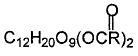 R = CH, n = 10-16R = CH, n = 10-16Янтарная кислота, бутандиовая кислота, этан-1,2-дикарбоновая кислота
CHO110-15-6токс0,014ГХ, ГХМС, ВЭЖХBaker Petrolite OSW 85380токс0,067**
0,016** - гидро-
сульфит-
анион3Фотометрический по
ионам аммония и
гидросульфитаBaker Petrolite XC 85177
Смесевой препараттокс0,1**3ВЭЖХ
по алкил C-C - диметилбензол-
метанаминий хлоридBestolife 2010 Ultra
Смесевой препараторг0,2**3ИК
по нефтепродуктам
ВЭЖХ-
МС диамилдитиокар-
бамат сурьмыBestolife 3010 Ultra
Смесевой препараторг0,2**3ИК по нефтепродуктам ВЭЖХ по метиленовому
эфирудибутилкар-
бамодитиовой кислотыBestolife 72733орг0,03**ИК
по нефтепродуктам
ААС по свинцуDUOVIS
Ксантановая смола, Вальбио П, Идвис, ХБ полимер.
CHO11138-66-2орг, сан0,5**3СпектрофотометрияFlowzan
Смесевой препаратсан-токс0,5**3ИК по нефтепродуктамIDLUBE XL
Смесевой препараторг0,5**3ГХ-МС
по додеканолу и
тетрадеканолуPipe-Lax ENV
Смесевой препаратсан5,0**3ВЭЖХ по соевому маслуPOLYPAC R
Полианионная целлюлоза
Синоним: карбоксиметилцеллюлозы натриевая соль
CHO(OH)CHCOONa9004-32-4орг,
сан-токс10,0**4СпектрофотометрияRBW 85178орг,
сан-токс0,1**3Фотометрический по
полимерному
производному
дитиокарбаматаSAFE-CIDE
2,2',2"-(гексагидро-1,3,5-триазин-1,3,5-триил)триэтанол
CHNO4719-04-4токс0,05**3ВЭЖХ
по гексагидро-1,3,5-
трис
(2-гидроксиэтил)-
симм-
триазинуSCW 82695
Смесевой препаратсан1,0**3ВЭЖХ
по этилендиамин-
тетрауксусной кислоты
тетранатриевой солиНормируемое веществоCASЛПВПДК
мг/дмКласс опас-
ностиМетод контроля,
контролируемый
показатель123456Бор (в составе бората кальция) для р.Рудной, Приморский край

Региональная ПДКсан2,674ИСП, АСС,
ионная хроматография
по борсодержащим
ионам1 - химическое название вещества
2 - о эмпирическая формула
3 - структурная формула
4 - товарное название
5 - основной вид применения6 - содержание действующего вещества (д.в.) в препарате
7 - содержание компонентов в
смесевом препарате
8 - д.в. - действующее вещество